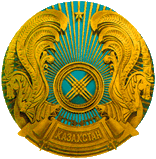 НАЦИОНАЛЬНЫЙ КЛАССИФИКАТОР РЕСПУБЛИКИ КАЗАХСТАНГосударственная система технического регулирования Республики КазахстанКЛАССИФИКАТОР ЗАНЯТИЙНК РК 01-2017ТОМ IIIПРИМЕРЫ НАИМЕНОВАНИЯ ЗАНЯТИЙИздание официальное
Комитет технического регулирования и метрологииМинистерства по инвестициям и развитию Республики Казахстан(Госстандарт)АстанаУДК [006:331] (574)                                                                            МСКЗ 2008Ключевые слова: национальные классификаторы Республики Казахстан, классификация занятий, учет рабочих мест, уровень навыков, специализация навыковРАЗРАБОТЧИКИМинистерство труда и социальной защиты населения Республики КазахстанВице-министр труда и социальной защиты населения                                                                         Б.Б. НурымбетовРуководитель управления нормирования труда департамента труда и социального партнерства				               Г.М.   ЖазетоваАкционерное общество «Центр развития трудовых ресурсов»Президент                                                                                      Д.Р. АргандыковВице-президент по аналитике                                                                                     Т.Ж. АслялиевДиректор департамента анализа рынка труда                                                                 А.С. МолчановскаяДиректор департамента методологической поддержки центров занятости и коммуникаций                                               И.Е. ДаменоваГлавный специалист департамента прогнозирования                                                       А.Б. ЖакеновГлавный специалист департамента анализа рынка труда                                          Т.Б. Бимаганбетов1111-1-001Премьер-Министр Республики Казахстан, его Первый заместитель и заместители1111-1-002Государственный секретарь Республики Казахстан1111-1-003Руководитель Администрации Президента Республики Казахстан, его первый заместитель и заместители1111-1-004Председатель и члены Конституционного Совета Республики Казахстан1111-1-005Председатель, заместитель Председателя, секретарь и члены Центральной избирательной комиссии Республики Казахстан1111-1-006Помощник Президента – Секретарь Совета Безопасности Республики Казахстан, его первый заместитель и заместители1111-1-007Председатель Высшего Судебного Совета Республики Казахстан1111-1-008Председатель и члены Счетного комитета по контролю за исполнением республиканского бюджета1111-1-009Начальник Канцелярии Президента Республики Казахстан, его заместители1111-1-010Помощники Президента Республики Казахстан1111-1-011Советники Президента Республики Казахстан1111-1-012Руководители государственных органов, непосредственно подчиненных и подотчетных Президенту Республики Казахстан, их первые заместители и заместители1111-1-013Министры Республики Казахстан, первые заместители и заместители министров Республики Казахстан1111-1-014Комиссар Международной специализированной выставки ЭКСПО-20171111-1-015Акимы областей, столицы и города республиканского значения, их первые заместители и заместители1111-1-016Чрезвычайные и полномочные послы Республики Казахстан1111-1-017Постоянный представитель Республики Казахстан при международной организации1111-1-018Полномочный представитель Республики Казахстан при международной организации1111-1-019Руководитель Канцелярии Премьер-Министра Республики Казахстан, его заместители1111-1-020Уполномоченный по правам человека1111-1-021Заведующие отделами и руководители иных структурных подразделений Администрации Президента Республики Казахстан, их первые заместители и заместители1111-1-022Руководители центральных исполнительных органов, не входящих в состав Правительства Республики Казахстан, их первые заместители и заместители1111-1-023Руководитель Национального бюро по противодействию коррупции Агентства Республики Казахстан по делам государственной службы и противодействию коррупции1111-1-024Специальные представители Президента Республики Казахстан1111-1-025Директор Архива Президента Республики Казахстан, его заместители1111-1-026Директор Библиотеки Первого Президента Республики – Лидера Нации, заместители директора1111-1-027Директор республиканского государственного учреждения "Қоғамдық келісім"1111-1-028Руководители аппаратов Сената и Мажилиса Парламента Республики Казахстан и их заместители1111-1-029Государственные инспекторы структурного подразделения Администрации Президента Республики Казахстан1111-1-030Акимы городов, являющихся административными центрами областей1111-1-031Руководители ведомств Управления Делами Президента Республики Казахстан и их заместители1111-2-001Депутат Сената Парламента Республики Казахстан1111-2-002Депутат Мажилиса Парламента Республики Казахстан1111-2-003Депутат законодательного (представительного) органа государственной власти1114-0-001Руководитель ассоциации, объединения, союза, федерации, конфедерации, филиала, общественной организации и его заместители1114-0-002Руководитель (председатель, генеральный секретарь и др.) гуманитарных и других подобных организаций1114-0-003Советник политической организации1114-0-004Советник председателя национальной профсоюзной/профессиональной организации1114-0-005Советник общественной организации1114-0-006Директор (президент) фонда1114-0-007Инспектор политических и общественных организаций1114-0-008Профорганизатор политических и общественных организаций1114-0-009Председатель ассоциации работодателей и его заместители1114-0-010Председатель ассоциации и других социально-экономических организаций1114-0-011Председатель комитета (комиссии) политических и общественных организаций1114-0-012Председатель Общественной палаты1114-0-013Председатель президиума1114-0-014Председатель совета (научно-технического, учебно-методического, ученого (медицинского, методического), физкультурно-спортивного, экспертного), политических и общественных организаций1114-0-015Председатель политической организации и его заместители1114-0-016Председатель профсоюзной организации и его заместители, политических и общественных организаций1114-0-017Секретарь ассоциации, объединения, союза, федерации, конфедерации, филиала, общественной организации1114-0-018Секретарь политической организации1114-0-019Секретарь правления политических и общественных организаций1114-0-020Секретарь президиума1114-0-021Секретарь профсоюзной организации политических и общественных организаций1114-0-022Секретарь гуманитарных и других подобных организаций политических и общественных организаций1114-0-023Начальник инспекции труда профсоюзов политических и общественных организаций1114-0-024Начальник департамента/управления/отдела в ассоциации, союзе, федерации, конфедерации1114-0-025Начальник департамента национальной профсоюзной организации1114-0-026Член правления ассоциации, объединения, союза, федерации, конфедерации, филиала, общественной организации1114-0-027Член президиума (правления) гуманитарных и других подобных организаций1121-1-001Ответственные секретари центральных исполнительных органов1121-1-002Руководители аппаратов Конституционного совета, Управления делами Президента Республики Казахстан, Центральной избирательной комиссии Республики Казахстан, Счетного комитета по контролю за исполнением республиканского бюджета, Агентства Республики Казахстан по делам государственной службы и противодействию коррупции, руководитель Департамента по обеспечению деятельности судов при Верховном Суде Республики Казахстан (аппарата Верховного Суда Республики Казахстан)1121-1-003Секретарь Высшего Судебного Совета Республики Казахстан – руководитель Аппарата1121-1-004Руководители аппаратов центральных исполнительных органов, в которых не введена должность ответственного секретаря, руководитель Национального центра по правам человека1121-2-001Председатели комитетов центральных исполнительных органов1121-3-001Руководители аппаратов акимов областей, столицы и города республиканского значения1121-4-001Акимы городов областного значения (за исключением акимов городов, являющихся административными центрами областей), районов областей и районов в городах1122-1-001Заведующий сектором, Администрация Президента Республики Казахстан1122-1-002Инспектор, Администрация Президента Республики Казахстан1122-1-003Консультант, Администрация Президента Республики Казахстан1122-1-004Эксперт, Администрация Президента Республики Казахстан1122-1-005Референт, Администрация Президента Республики Казахстан1122-2-001Заместители руководителя Департамента по обеспечению деятельности судов при Верховном Суде Республики Казахстан (аппарата Верховного Суда Республики Казахстан)1122-2-002Руководитель структурного подразделения, Категория В-11122-2-003Директор департамента Агентства Республики Казахстан по делам государственной службы и противодействию коррупции и его ведомства1122-2-004Руководитель структурного подразделения Аппарата Высшего Судебного Совета Республики Казахстан1122-2-005Заместитель руководителя структурного подразделения, Категория В-21122-2-006Заместитель директора департамента Агентства Республики Казахстан по делам государственной службы и противодействию коррупции1122-2-007Помощник, советник Премьер-Министра Республики Казахстан1122-2-008Помощник, советник Председателя Палаты Парламента Республики Казахстан1122-2-009Помощник, советник Председателя Верховного Суда Республики Казахстан1122-2-010Помощник, советник Председателя Конституционного Совета Республики Казахстан1122-2-011Помощник, советник Председателя Центральной избирательной комиссии Республики Казахстан1122-2-012Главный инспектор Канцелярии Премьер-Министра Республики Казахстан, Управления делами Президента Республики Казахстан1122-2-013Руководитель управления (службы) Агентства Республики Казахстан по делам государственной службы и противодействию коррупции и его ведомства1122-2-014Помощник, советник Заместителя Премьер-Министра Республики Казахстан1122-2-015Помощник, советник Руководителя Канцелярии Премьер-Министра Республики Казахстан1122-2-016Помощник, советник Управляющего делами Президента Республики Казахстан, председателей Счетного комитета по контролю за исполнением республиканского бюджета, Агентства Республики Казахстан по делам государственной службы и противодействию коррупции1122-2-017Помощник заместителя Председателя Палаты Парламента Республики Казахстан1122-2-018Помощник руководителя аппарата Палаты Парламента Республики Казахстан1122-2-019Помощник руководителя аппарата Верховного Суда Республики Казахстан1122-2-020Заведующий сектором, Категория В-41122-2-021Главный консультант, Категория В-41122-2-022Главный эксперт, Категория В-51122-2-023Помощник депутата Парламента Республики Казахстан1122-2-024Эксперт, Категория В-61122-3-001Заместитель председателя Комитета центрального исполнительного органа1122-3-002Директор департамента, Категория С-1 (кроме ведомств центральных исполнительных органов, Национального центра по правам человека)1122-3-003Посол по особым поручениям Министерства иностранных дел Республики Казахстан1122-3-004Поверенный в делах1122-3-005Заместитель постоянного представителя при международной организации1122-3-006Генеральный консул1122-3-007Советник-посланник загранучреждения1122-3-008Заместитель директора департамента, Категория С-21122-3-009Советник загранучреждения, Категория С-21122-3-010Руководитель управления, Категория С-31122-3-011Заместитель руководителя управления, Категория С-31122-3-012Помощник, советник первого руководителя центрального исполнительного органа, пресс-секретарь1122-3-013Первый секретарь загранучреждения, Категория С-31122-3-014Консул – руководитель консульства1122-3-015Главный эксперт, Категория С-41122-3-016Советник Министерства иностранных дел Республики Казахстан1122-3-017Первый секретарь Министерства иностранных дел Республики Казахстан1122-3-018Второй секретарь Министерства иностранных дел Республики Казахстан и загранучреждения1122-3-019Консул генерального консульства1122-3-020Эксперт, Категория С-51122-3-021Третий секретарь Министерства иностранных дел Республики Казахстан и загранучреждения1122-3-022Вице-консул генерального консульства1122-3-023Атташе Министерства иностранных дел Республики Казахстан и загранучреждения1122-3-024Референт Министерства иностранных дел Республики Казахстан и загранучреждения1122-4-001Руководитель (за исключением руководителя территориального органа Агентства Республики Казахстан по делам государственной службы и противодействию коррупции), Категория С-О-11122-4-002Заместитель руководителя, Категория С-О-21122-4-003Заведующий канцелярией областного и приравненного к нему суда1122-4-004Заведующий секретариатом Совета по этике Агентства Республики Казахстан по делам государственной службы и противодействию коррупции1122-4-005Руководитель управления, Категория С-О-31122-4-006Руководитель управления территориального органа Агентства Республики Казахстан по делам государственной службы и противодействию коррупции и его ведомства1122-4-007Руководитель территориального отдела – старший судебный исполнитель1122-4-008Руководитель отдела, Категория С-О-41122-4-009Судебный исполнитель, государственный1122-4-010Главный специалист, Категория С-О-51122-4-011Старший судебный пристав канцелярии областного и приравненного к нему суда1122-4-012Ведущий специалист, Категория С-О-61122-4-013Судебный пристав канцелярии областного и приравненного к нему суда1122-5-001Руководитель районного территориального управления1122-5-002Заведующий канцелярией районного и приравненного к нему суда1122-5-003Заместитель руководителя районного территориального управления1122-5-004Руководитель отдела районного территориального управления1122-5-005Главный специалист, Категория С-R-41122-5-006Старший судебный пристав канцелярии районного и приравненного к нему суда1122-5-007Ведущий специалист, Категория С-R-51122-5-008Судебный пристав канцелярии районного и приравненного к нему суда1122-6-001Руководитель аппарата маслихата1122-6-002Председатель ревизионной комиссии1122-6-003Руководитель аппарата ревизионных комиссий областей, столицы, города республиканского значения1122-6-004Заместитель руководителя аппарата акима областей, столицы, города республиканского значения1122-6-005Заместитель руководителя аппарата маслихата1122-6-006Заведующий аппаратом (секретариатом) Ассамблеи народа Казахстана1122-6-007Член ревизионной комиссии1122-6-008Руководитель структурного подразделения, Категория D-31122-6-009Помощник, советник акима области, столицы, города республиканского значения1122-6-010Главный инспектор, Категория D-31122-6-011Пресс-секретарь, Категория D-31122-6-012Главный специалист, Категория D-41122-6-013Ведущий специалист, Категория D-51122-7-001Руководитель, Категория D-O-11122-7-002Заместитель руководителя, Категория D-O-21122-7-003Руководитель отдела, Категория D-O-31122-7-004Главный специалист, Категория D-O-41122-7-005Ведущий специалист, Категория D-O-51122-7-006Специалист, Категория D-O-61122-8-001Заместители акимов районов, районов в городе и городов областного значения1122-8-002Руководитель аппарата, Категория E-21122-8-003Руководитель структурного подразделения, Категория E-31122-8-004Помощник, советник, главный инспектор акима района1122-8-005Главный специалист, Категория E-41122-8-006Ведущий специалист, Категория E-51123-1-001Акимы городов районного значения, сел, поселков, сельских округов1123-1-002Руководитель отдела, Категория E-R-11123-1-003Заместитель руководителя отдела, Категория E-R-21123-1-004Заведующий сектором, Категория E-R-31123-1-005Главный специалист, Категория E-R-41123-1-006Ведущий специалист, Категория E-R-51123-2-001Заместитель акима города районного значения, села, поселка, сельского округа1123-2-002Руководитель структурного подразделения, Категория E-G-21123-2-003Помощник, советник акима города районного значения, села, поселка, сельского округа1123-2-004Главный специалист, Категория E-G-31123-2-005Ведущий специалист, Категория E-G-41124-1-001Председатель Комитета Национального Банка Республики Казахстан и его заместители1124-1-002Директор департамента и его заместители, Национальный Банк Республики Казахстан и его ведомства1124-1-003Глава представительства Национального Банка Республики Казахстан1124-1-004Начальник управления и его заместители, Национальный Банк Республики Казахстан и его ведомства1124-1-005Помощник, советник Председателя Национального Банка Республики Казахстан1124-1-006Консультант, Национальный Банк Республики Казахстан и его ведомства1124-1-007Пресс-секретарь, Национальный Банк Республики Казахстан и его ведомства1124-1-008Начальник отдела, Национальный Банк Республики Казахстан и его ведомства1124-1-009Главный специалист, Национальный Банк Республики Казахстан и его ведомства1124-1-010Ведущий специалист, Национальный Банк Республики Казахстан и его ведомства1124-1-011Специалист, Национальный Банк Республики Казахстан и его ведомства1124-2-001Директор филиала Национального Банка Республики Казахстан и его заместители1124-2-002Заведующий отделением филиала Национального Банка Республики Казахстан1124-2-003Начальник отдела филиала Национального Банка Республики Казахстан и его заместители1124-2-004Начальник хранилища ценностей филиала Национального Банка Республики Казахстан1124-2-005Начальник группы инкассации филиала Национального Банка Республики Казахстан1124-2-006Заведующий кассой, хранилищем (ценностей) филиала Национального Банка Республики Казахстан1124-2-007Главный специалист филиала Национального Банка Республики Казахстан1124-2-008Ведущий специалист филиала Национального Банка Республики Казахстан1124-2-009Специалист филиала Национального Банка Республики Казахстан1210-0-001Академик - секретарь1210-0-002Генеральный директор1210-0-003Генеральный директор аэрокосмического государственного агентства1210-0-004Генеральный директор генеральной дирекции1210-0-005Генеральный директор киностудии1210-0-006Генеральный директор комбината1210-0-007Генеральный директор межотраслевого научно-технического комплекса1210-0-008Генеральный директор научно-производственного объединения1210-0-009Генеральный директор объединения1210-0-010Генеральный директор организации1210-0-011Генеральный директор производственного объединения1210-0-012Генеральный директор управления (агентства) гражданской авиации1210-0-013Генеральный конструктор1210-0-014Генеральный менеджер по наземному обслуживанию пассажиров1210-0-015Генеральный продюсер1210-0-016Директор (главный редактор) агентства1210-0-017Директор (заведующий) рынка1210-0-018Директор (заведующий) филиала1210-0-019Директор (заведующий) хозяйства (лесоохотничьего, охотничьего и др.)1210-0-020Директор (заведующий) центра (информации для молодежи, консультативных услуг молодежи, социально-психологической помощи молодежи)1210-0-021Директор (начальник) вычислительного (информационно-вычислительного) центра1210-0-022Директор (начальник) гидроэлектростанции (каскада)1210-0-023Директор (начальник) комбината1210-0-024Директор (начальник) организации (изыскательской, конструкторской, проектной)1210-0-025Директор (начальник) преобразовательного комплекса1210-0-026Директор (начальник) учебного (учебно-тренировочного) центра1210-0-027Директор (начальник, уполномоченный) дирекции1210-0-028Директор (начальник, управляющий) предприятия1210-0-029Директор (управляющий) производственного объединения1210-0-030Директор автотранспортного предприятия1210-0-031Директор атомной станции1210-0-032Директор базы (кинобазы, продовольственных товаров и др.)1210-0-033Директор главного морского агентства (управления)1210-0-034Директор дирекции административных зданий Администрации Президента и Правительства Республики Казахстан1210-0-035Директор завода1210-0-036Директор ипподрома1210-0-037Директор комплекса (оздоровительного, спортивного, туристского)1210-0-038Директор консерватории1210-0-039Директор концертной организации1210-0-040Директор медико-социальной организации (центра социального обслуживания (пожилых и инвалидов), центра социальной адаптации для лиц, не имеющих определенного места жительства, центра социальной помощи семье и детям, социально-реабилитационного центра для несовершеннолетних, социального приюта для детей и подростков и др.)1210-0-041Директор морского агентства (управления)1210-0-042Директор научно-исследовательского института1210-0-043Директор обсерватории1210-0-044Директор объединения, предприятия1210-0-045Директор поликлиники1210-0-046Директор предприятия сетей (тепловых, электрических)1210-0-047Директор природоохранной организации1210-0-048Директор промысла1210-0-049Директор сельскохозяйственной организации1210-0-050Директор театра1210-0-051Директор учебно-курсового комбината1210-0-052Директор учебно-производственного комбината1210-0-053Директор училища (колледжа)1210-0-054Директор фабрики1210-0-055Директор финансовый1210-0-056Директор фирмы1210-0-057Директор центра1210-0-058Заведующий аптечной организацией1210-0-059Исполнительный директор, дирекция1210-0-060Начальник (директор) судоверфи1210-0-061Начальник объединения1210-0-062Начальник фабрики1210-0-063Начальник центра1210-0-064Председатель правления1210-0-065Председатель производственного объединения1210-0-066Председатель спортивной федерации1210-0-067Президент (акционерных компаний, обществ и других)1210-0-068Региональный Директор1210-0-069Ректор (проректор)1210-0-070Руководитель (директор, президент и др.) организации в лесном хозяйстве1210-0-071Руководитель (директор, президент и др.) организации в охотничьем хозяйстве1210-0-072Руководитель (директор, президент и др.) организации в рыбном хозяйстве1210-0-073Руководитель (директор, президент и др.) организации в сельском хозяйстве1210-0-074Руководитель охранной организации1210-0-075Руководитель представительства1210-0-076Руководитель филиала (сети)1210-0-077Советник руководителя учреждений, организаций и предприятий1210-0-078Управляющий (концерном, трестом, банком и др.)1221-1-001Главный аудитор1221-1-002Главный комплаенс-контролер1221-1-003Директор по инвестиционным проектам1221-1-004Директор по экономике1221-1-005Заведующий финансово-экономическим отделом1221-1-006Заведующий цеховой бухгалтерией1221-1-007Начальник отдела бухгалтерского учета1221-1-008Начальник финансово-экономического отдела1221-1-009Начальник финансово-экономического отделения1221-1-010Начальник финансово-экономической службы1221-1-011Начальник финансово-экономической части организации1221-1-012Руководитель казначейства1221-1-013Руководитель по администрированию счетов и кассовой работе1221-1-014Руководитель по бухгалтерскому учету (главный бухгалтер)1221-1-015Руководитель по бюджетному планированию (главный экономист)1221-1-016Руководитель по осуществлению финансового контроля1221-1-017Руководитель подразделения (главный комплаенс офицер)1221-1-018Руководитель подразделения бухгалтерского учета и отчетности1221-1-019Руководитель подразделения налогового учета1221-1-020Управляющий в финансово-экономических подразделениях (службах)1221-1-021Управляющий отделением (банка и др.)1221-2-001Заведующий (начальник) приемной1221-2-002Заведующий (начальник) секретариатом1221-2-003Заведующий административным отделом1221-2-004Начальник административного отдела1221-2-005Начальник административного отделения1221-2-006Начальник административной службы1221-2-007Начальник административной части организации1221-2-008Начальник административно-хозяйственного отдела1221-2-009Управляющий в административных подразделениях (службах)1221-3-001Руководитель подразделения по юридической работе1222-0-001Директор по кадрам и быту1222-0-002Директор по персоналу1222-0-003Директор по трудовым ресурсам1222-0-004Директор по управлению персоналом1222-0-005Заведующий отделом (по управлению кадрами и трудовыми отношениями)1222-0-006Начальник нормативно-исследовательской лаборатории по труду1222-0-007Начальник отдела (управления кадрами и трудовыми отношениями)1222-0-008Начальник структурного подразделения (отдела, сектора) Центра (службы) занятости1222-0-009Руководитель по производственным отношениям1222-0-010Руководитель по развитию персонала1222-0-011Руководитель по управлению талантами1222-0-012Руководитель по управлению эффективностью (результативностью) деятельности работников1222-0-013Управляющий (в подразделениях (службах) управления кадрами и трудовыми отношениями)1222-0-014Управляющий по кадрам1223-0-001Исполнительный руководитель внутреннего аудита1223-0-002Руководитель отдела перспективного планирования1223-0-003Руководитель по анализу и контролю качества предоставляемых услуг1223-0-004Руководитель по информации для бизнеса1223-0-005Руководитель по международным и корреспондентским отношениям (в банке)1223-0-006Руководитель по оптимизации бизнес-процессов1223-0-007Руководитель по стратегическому планированию1223-0-008Руководитель по управлению капиталом1223-0-009Руководитель управления по развитию компании1229-0-001Начальник (заведующий) отдела (на предприятиях, осуществляющих коммерческую деятельность)1229-0-002Руководитель по риск-менеджменту1229-0-003Управляющий (в коммерческой деятельности)1231-0-001Директор коммерческий1231-0-002Заведующий отделом (по маркетингу и сбыту продукции)1231-0-003Мастер по сбыту1231-0-004Начальник отдела (по маркетингу и сбыту продукции)1231-0-005Рекламный арт-директор1231-0-006Руководитель службы маркетинга1231-0-007Управляющий (в подразделениях (службах) по маркетингу и сбыту продукции)1232-0-001Заведующий отделом (рекламно-информационным)1232-0-002Заведующий отделом рекламы1232-0-003Заведующий фондом (справочно-информационным)1232-0-004Корпоративный секретарь1232-0-005Начальник рекламно-информационного агентства1232-0-006Начальник рекламно-информационного бюро1232-0-007Начальник рекламно-информационного отдела1232-0-008Начальник рекламной службы1232-0-009Руководитель отдела по связям с общественностью1232-0-010Управляющий в рекламно-информационных подразделениях (службах)1233-0-001Главный конструктор (по научным исследованиям и разработкам)1233-0-002Главный научный сотрудник1233-0-003Главный ученый секретарь1233-0-004Директор лаборатории1233-0-005Заведующий виварием1233-0-006Заведующий лабораторией (научно-исследовательской)1233-0-007Заведующий научно-исследовательской лабораторией1233-0-008Заведующий отделом (научно-технического развития)1233-0-009Заведующий сектором (научно-технического развития)1233-0-010Начальник (заведующий) отдела (научно-технического развития)1233-0-011Начальник (заведующий) сектора (научно-технического развития)1233-0-012Начальник бюро (научно-технического развития)1233-0-013Руководитель группы (научно-технического развития)1233-0-014Руководитель исследовательского проекта1233-0-015Руководитель научно-исследовательского подразделения1233-0-016Руководитель проекта по разработке (новых продуктов)1233-0-017Технический директор(по научным исследованиям и разработкам)1233-0-018Управляющий в подразделениях (службах) научно-технического развития1234-1-001Руководитель (управляющий) службой сервиса для клиентов1234-2-001Руководитель (управляющий) Call-центра1310-1-001Главный агроном1310-1-002Главный агроном (государственный инспектор по карантину растений)1310-1-003Главный агроном по защите растений1310-1-004Главный агрохимик1310-1-005Главный бактериолог1310-1-006Главный вирусолог1310-1-007Главный геодезист (в сельском хозяйстве)1310-1-008Главный герболог1310-1-009Главный гидрогеолог (в сельском хозяйстве)1310-1-010Главный государственный инженер-инспектор (в сельском хозяйстве)1310-1-011Главный зоотехник1310-1-012Главный зоотехник ипподрома1310-1-013Главный инженер (в сельском хозяйстве)1310-1-014Главный мелиоратор1310-1-015Главный механик (в сельском хозяйстве)1310-1-016Главный миколог1310-1-017Главный микробиолог1310-1-018Главный судья по испытанию племенных лошадей1310-1-019Главный фитопатолог1310-1-020Главный энтомолог1310-1-021Заведующий госсортоучастком1310-1-022Заведующий лабораторией (в сельском хозяйстве)1310-1-023Заведующий машинным двором1310-1-024Заведующий отделением (в сельском хозяйстве)1310-1-025Заведующий отделом (в сельском хозяйстве)1310-1-026Заведующий питомником1310-1-027Заведующий пограничным пунктом по карантину растений1310-1-028Заведующий пунктом искусственного осеменения1310-1-029Заведующий пунктом сигнализации и прогнозов появления развития вредителей и болезней растений1310-1-030Заведующий станцией (в сельском хозяйстве)1310-1-031Заведующий хранилищем семени1310-1-032Начальник запани1310-1-033Начальник канала (группы каналов)1310-1-034Начальник лаборатории (в сельском хозяйстве)1310-1-035Начальник мельницы1310-1-036Начальник механизированного зернохранилища1310-1-037Начальник отдела (в сельском хозяйстве)1310-1-038Начальник отряда (в сельском хозяйстве)1310-1-039Начальник пункта (в сельском хозяйстве)1310-1-040Начальник сектора (в сельском хозяйстве)1310-1-041Начальник сплавного рейда1310-1-042Начальник станции (в сельском хозяйстве)1310-1-043Начальник тони1310-1-044Начальник управления (в сельском хозяйстве)1310-1-045Начальник участка (в сельском хозяйстве)1310-1-046Начальник экспедиции (в сельском хозяйстве)1310-1-047Начальник элеватора1310-1-048Руководитель (управляющий, заведующий) в сельском хозяйстве1310-1-049Технический руководитель (в сельском хозяйстве)1310-1-050Управляющий контрольно-испытательной станцией (в сельском хозяйстве)1310-1-051Управляющий отделением (фермой, сельскохозяйственным участком)1310-2-001Главный геодезист (в лесном хозяйстве)1310-2-002Главный инженер (в лесном хозяйстве)1310-2-003Главный механик (в лесном хозяйстве)1310-2-004Заведующий лабораторией (в лесном хозяйстве)1310-2-005Заведующий отделением (в лесном хозяйстве)1310-2-006Заведующий отделом (в лесном хозяйстве)1310-2-007Заведующий станцией (в лесном хозяйстве)1310-2-008Мастер леса (участковый государственный инспектор по охране леса)1310-2-009Мастер лесного питомника1310-2-010Мастер на лесосеках и первичном лесосплаве1310-2-011Начальник лаборатории (в лесном хозяйстве)1310-2-012Начальник лесничества1310-2-013Начальник лесного хозяйства1310-2-014Начальник лесобиржи1310-2-015Начальник лесопитомника1310-2-016Начальник лесопункта1310-2-017Начальник лесоустроительной партии1310-2-018Начальник отдела (в лесном хозяйстве)1310-2-019Начальник станции (в лесном хозяйстве)1310-2-020Начальник управления (в лесном хозяйстве)1310-2-021Начальник участка (в лесном хозяйстве)1310-2-022Руководитель (управляющий, заведующий) в лесном хозяйстве1310-2-023Технический руководитель (в лесном хозяйстве)1310-3-001Главный инженер (в рыбном хозяйстве)1310-3-002Главный механик (в рыбном хозяйстве)1310-3-003Главный рыбовод1310-3-004Заведующий лабораторией (в рыбном хозяйстве)1310-3-005Заведующий отделением (в рыбном хозяйстве)1310-3-006Заведующий отделом (в рыбном хозяйстве)1310-3-007Заведующий станцией (в рыбном хозяйстве)1310-3-008Мастер по добыче рыбы1310-3-009Мастер по обработке рыбы1310-3-010Начальник лаборатории (в рыбном хозяйстве)1310-3-011Начальник отдела (в рыбном хозяйстве)1310-3-012Начальник станции (в рыбном хозяйстве)1310-3-013Начальник управления (в рыбном хозяйстве)1310-3-014Начальник участка (в рыбном хозяйстве)1310-3-015Руководитель (управляющий, заведующий) в рыбном хозяйстве1310-3-016Технический руководитель (в рыбном хозяйстве)1310-4-001Главный инженер (в охотничьем хозяйстве)1310-4-002Главный механик (в охотничьем хозяйстве)1310-4-003Главный охотовед1310-4-004Заведующий лабораторией (в охотничьем хозяйстве)1310-4-005Заведующий отделением (в охотничьем хозяйстве)1310-4-006Заведующий отделом (в охотничьем хозяйстве)1310-4-007Заведующий станцией (в охотничьем хозяйстве)1310-4-008Начальник лаборатории (в охотничьем хозяйстве)1310-4-009Начальник отдела (в охотничьем хозяйстве)1310-4-010Начальник станции (в охотничьем хозяйстве)1310-4-011Начальник управления (в охотничьем хозяйстве)1310-4-012Начальник участка (в охотничьем хозяйстве)1310-4-013Руководитель (управляющий, заведующий) в охотничьем хозяйстве1310-4-014Технический руководитель (в охотничьем хозяйстве)1321-0-001Главный дессинатор1321-0-002Главный инженер-инструктор (обрабатывающая промышленность)1321-0-003Главный инспектор (обрабатывающая промышленность)1321-0-004Главный калибровщик1321-0-005Главный колорист1321-0-006Главный крупчатник1321-0-007Главный крупянщик1321-0-008Главный механик (в промышленности)1321-0-009Главный обогатитель1321-0-010Главный приборист1321-0-011Главный прокатчик1321-0-012Главный сварщик1321-0-013Главный сталеплавильщик1321-0-014Главный технолог (обрабатывающая промышленность)1321-0-015Главный электроник1321-0-016Директор по производству (обрабатывающая промышленность)1321-0-017Заведующий группой (обрабатывающая промышленность)1321-0-018Заведующий лабораторией (обрабатывающая промышленность)1321-0-019Мастер контрольный (участка, цеха) (обрабатывающая промышленность)1321-0-020Мастер по комплексной автоматизации и телемеханике (обрабатывающая промышленность)1321-0-021Мастер производственной лаборатории (обрабатывающая промышленность)1321-0-022Мастер смены (обрабатывающая промышленность)1321-0-023Мастер участка (обрабатывающая промышленность)1321-0-024Мастер цеха (обрабатывающая промышленность)1321-0-025Начальник (заведующий) мастерской (обрабатывающая промышленность)1321-0-026Начальник (заведующий) производственной лаборатории (обрабатывающая промышленность)1321-0-027Начальник базы (обрабатывающая промышленность)1321-0-028Начальник бюро (обрабатывающая промышленность)1321-0-029Начальник группы (обрабатывающая промышленность)1321-0-030Начальник дежурной смены (обрабатывающая промышленность)1321-0-031Начальник комплекса (обрабатывающая промышленность)1321-0-032Начальник лаборатории (обрабатывающая промышленность)1321-0-033Начальник отдела (обрабатывающая промышленность)1321-0-034Начальник отдела автоматизации и механизации производственных процессов1321-0-035Начальник отделения (обрабатывающая промышленность)1321-0-036Начальник позиции (стартовой, технической) (обрабатывающая промышленность)1321-0-037Начальник производства (обрабатывающая промышленность)1321-0-038Начальник пункта (обрабатывающая промышленность)1321-0-039Начальник разреза (обрабатывающая промышленность)1321-0-040Начальник сектора (обрабатывающая промышленность)1321-0-041Начальник службы (обрабатывающая промышленность)1321-0-042Начальник смены (обрабатывающая промышленность)1321-0-043Начальник сушильно-очистительной башни (обрабатывающая промышленность)1321-0-044Начальник управления (обрабатывающая промышленность)1321-0-045Начальник участка (обрабатывающая промышленность)1321-0-046Начальник хозяйства (обрабатывающая промышленность)1321-0-047Начальник центральной заводской лаборатории (обрабатывающая промышленность)1321-0-048Начальник цеха (обрабатывающая промышленность)1321-0-049Начальник части (обрабатывающая промышленность)1321-0-050Начальник эстакады (наливной, реагентного хозяйства)1321-0-051Руководитель (управляющий) (обрабатывающая промышленность)1321-0-052Руководитель группы (обрабатывающая промышленность)1321-0-053Технический руководитель (обрабатывающая промышленность)1322-0-001Главный геодезист (в промышленности)1322-0-002Главный геолог1322-0-003Главный геофизик1322-0-004Главный геохимик1322-0-005Главный горняк1322-0-006Главный диспетчер (добывающая промышленность)1322-0-007Главный инженер (добывающая промышленность)1322-0-008Главный инженер-инструктор (добывающая промышленность)1322-0-009Главный маркшейдер (добывающая промышленность)1322-0-010Главный металлург1322-0-011Главный технолог (добывающая промышленность)1322-0-012Горный мастер1322-0-013Директор разреза, разрезоуправления (сланцевого, угольного)1322-0-014Директор рудника (рудоуправления)1322-0-015Директор станции (госсортостанции, лесосеменной, машиноиспытательной)1322-0-016Директор шахты (шахтоуправления)1322-0-017Заведующий геокамерой1322-0-018Заведующий глинохозяйством1322-0-019Заведующий горными работами1322-0-020Мастер буровой1322-0-021Мастер буровой глубокого (структурно-поискового) бурения1322-0-022Мастер буровой на подземных работах1322-0-023Мастер буровой скважины1322-0-024Мастер буровой участка (начальник службы, цеха)1322-0-025Мастер дренажной шахты1322-0-026Мастер контрольный (участка, цеха) (добывающая промышленность)1322-0-027Мастер по добыче нефти, газа и конденсата1322-0-028Мастер по исследованию скважин1322-0-029Мастер по опробованию (испытанию) скважин1322-0-030Мастер по освоению и ремонту нагнетательных скважин1322-0-031Мастер по переработке нефти и газа1322-0-032Мастер по подготовке газа1322-0-033Мастер по подготовке и стабилизации нефти1322-0-034Мастер по промысловой геофизике1322-0-035Мастер по проходке горных выработок1322-0-036Мастер по сложным работам в бурении (капитальном ремонте) скважин1322-0-037Мастер по эксплуатации вспомогательного оборудования для добычи нефти и газа1322-0-038Мастер проходки шахты1322-0-039Мастер участка (добывающая промышленность)1322-0-040Начальник (заведующий) мастерской (добывающая промышленность)1322-0-041Начальник буровой1322-0-042Начальник дежурной смены (добывающая промышленность)1322-0-043Начальник драги1322-0-044Начальник карьера1322-0-045Начальник колонны1322-0-046Начальник комплекса (добывающая промышленность)1322-0-047Начальник лаборатории (добывающая промышленность)1322-0-048Начальник нефте(газо)перекачивающей станции1322-0-049Начальник нефтебазы1322-0-050Начальник нефтегазоразведки (партии) глубокого (структурно-поискового) бурения1322-0-051Начальник отдела (добывающая промышленность)1322-0-052Начальник отделения (добывающая промышленность)1322-0-053Начальник отряда (добывающая промышленность)1322-0-054Начальник партии (добывающая промышленность)1322-0-055Начальник площадки (добывающая промышленность)1322-0-056Начальник позиции (стартовой, технической) (добывающая промышленность)1322-0-057Начальник полевой партии (добывающая промышленность)1322-0-058Начальник производства (добывающая промышленность)1322-0-059Начальник проходки шахты1322-0-060Начальник пункта (добывающая промышленность)1322-0-061Начальник разреза1322-0-062Начальник рудника1322-0-063Начальник службы (добывающая промышленность)1322-0-064Начальник смены (добывающая промышленность)1322-0-065Начальник состава экспедиции (зимовочного, сезонного) (добывающая промышленность)1322-0-066Начальник стационарной платформы (в разведочном и эксплуатационном бурении)1322-0-067Начальник узла (добывающая промышленность)1322-0-068Начальник управления (добывающая промышленность)1322-0-069Начальник установки (буровой, газодобывающей, кислородной, обогатительной, регенерационной, углекислотной и др.)1322-0-070Начальник участка (добывающая промышленность)1322-0-071Начальник хозяйства (добывающая промышленность)1322-0-072Начальник цеха (добывающая промышленность)1322-0-073Начальник части (добывающая промышленность)1322-0-074Начальник шахты1322-0-075Начальник экспедиции (добывающая промышленность)1322-0-076Руководитель (управляющий) (добывающая промышленность)1322-0-077Руководитель группы (добывающая промышленность)1322-0-078Суперинтендант по буровым растворам и отходам1322-0-079Технический руководитель (добывающая промышленность)1323-0-001Главный архитектор1323-0-002Главный архитектор проекта1323-0-003Главный геодезист (в строительстве)1323-0-004Главный гидрогеолог (в строительстве)1323-0-005Главный дизайнер проекта (в строительстве)1323-0-006Главный инженер проекта (в строительстве)1323-0-007Главный конструктор проекта (в строительстве)1323-0-008Главный маркшейдер (в строительстве)1323-0-009Главный строитель1323-0-010Главный технолог проекта (в строительстве)1323-0-011Директор по капитальному строительству1323-0-012Заведующий подсобным производством (в строительстве)1323-0-013Заместитель начальника производства (в строительстве)1323-0-014Мастер ремонтно-строительной группы1323-0-015Мастер строительных и монтажных работ1323-0-016Мастер участка (ремонтно-строительных работ)1323-0-017Начальник (управляющий) строительной площадки1323-0-018Начальник бюро (в строительстве)1323-0-019Начальник группы (в строительстве)1323-0-020Начальник дирекции строящегося метрополитена1323-0-021Начальник лаборатории (в строительстве)1323-0-022Начальник отдела (в строительстве)1323-0-023Начальник смены (в строительстве)1323-0-024Начальник участка (в строительстве)1323-0-025Производитель работ (прораб)1323-0-026Производитель работ по вышкостроению1323-0-027Руководитель (управляющий) (в строительстве)1323-0-028Управляющий строительным участком1324-0-001Главный инженер (в материально-техническом снабжении и сбыте)1324-0-002Главный механик (в материально- техническом снабжении и сбыте)1324-0-003Директор по техническому снабжению1324-0-004Заведующий базой (перевалочной и др.)1324-0-005Заведующий грузовым двором1324-0-006Заведующий камерой хранения1324-0-007Заведующий камерой хранения (ручного багажа)1324-0-008Заведующий конторой (товарной и др.)1324-0-009Заведующий отделом (материально-технического снабжения)1324-0-010Заведующий пакгаузом1324-0-011Заведующий студией (организация перевозок и складирование)1324-0-012Заведующий хранилищем (организация перевозок и складирование)1324-0-013Мастер грузового района1324-0-014Мастер погрузочно-разгрузочных работ1324-0-015Начальник агентства (рекламно-информационного, транспортно-экспедиционного и др.)1324-0-016Начальник группы (материально-технического снабжения)1324-0-017Начальник дирекции международных и туристских перевозок1324-0-018Начальник дирекции по изданию и экспедированию знаков почтовой оплаты1324-0-019Начальник отдела (материально-технического снабжения)1324-0-020Начальник склада (горюче-смазочных материалов, грузового, материально-технического и др.)1324-0-021Начальник службы (материально-технического снабжения)1324-0-022Руководитель (управляющий) (в материально-техническом снабжении и сбыте)1324-0-023Руководитель (управляющий) (материально-технического снабжения)1324-0-024Руководитель подразделения постпродажного обслуживания1325-1-001Главный геодезист (на транспорте)1325-1-002Главный гидрограф (на транспорте)1325-1-003Главный гидролог (на транспорте)1325-1-004Главный гидротехник (на транспорте)1325-1-005Главный диспетчер (на транспорте)1325-1-006Главный инженер (на транспорте)1325-1-007Главный механик (на транспорте)1325-1-008Заведующий обстановкой1325-1-009Заведующий отделением (на транспорте)1325-1-010Заведующий площадкой (на транспорте)1325-1-011Заведующий подсобным производством (на транспорте)1325-1-012Заведующий ремонтно-механической мастерской1325-1-013Мастер аварийно-спасательных, судоподъемных, подводно-технических и других специальных работ1325-1-014Мастер водолазных работ1325-1-015Мастер выправительных работ1325-1-016Мастер мастерской специальной техники и оборудования1325-1-017Мастер ремонтно-механической мастерской (на транспорте)1325-1-018Мастер ремонтно-отстойного пункта1325-1-019Мастер станции по освидетельствованию надувных спасательных средств и контрольно-измерительных приборов1325-1-020Мастер участка (на транспорте)1325-1-021Мастер цеха (на транспорте)1325-1-022Начальник (заведующий) мастерской (на транспорте)1325-1-023Начальник базы (на транспорте)1325-1-024Начальник бюро (на транспорте)1325-1-025Начальник группы (на транспорте)1325-1-026Начальник дирекции по обслуживанию пассажиров1325-1-027Начальник комплекса (на транспорте)1325-1-028Начальник конторы (на транспорте)1325-1-029Начальник лаборатории (на транспорте)1325-1-030Начальник отдела (на транспорте)1325-1-031Начальник отделения (на транспорте)1325-1-032Начальник отряда (на транспорте)1325-1-033Начальник партии (на транспорте)1325-1-034Начальник площадки (на транспорте)1325-1-035Начальник путевой колонны1325-1-036Начальник службы (на транспорте)1325-1-037Начальник службы безопасности (на транспорте)1325-1-038Начальник смены (на транспорте)1325-1-039Начальник станции (на транспорте)1325-1-040Начальник техническо-эксплуатационной части1325-1-041Начальник участка (на транспорте)1325-1-042Начальник филиала (на транспорте)1325-1-043Начальник центра (на транспорте)1325-1-044Руководитель (управляющий) (на транспорте)1325-1-045Руководитель группы (на транспорте)1325-2-001Заведующий платформой (пассажирской, сортировочной)1325-2-002Мастер вагонного депо1325-2-003Мастер вагонного участка1325-2-004Мастер дистанции (гражданских сооружений, электроснабжения и др.)1325-2-005Мастер дорожный1325-2-006Мастер локомотивного депо1325-2-007Мастер мостовой1325-2-008Мастер объединенных мастерских метрополитена1325-2-009Мастер по вокзальной работе1325-2-010Мастер поезда (восстановительного, рельсосварочного)1325-2-011Мастер промывочно-пропарочной станции (поезда, пункта)1325-2-012Мастер путевых работ1325-2-013Мастер тоннельный1325-2-014Мастер электродепо1325-2-015Начальник (заведующий) гаража1325-2-016Начальник автоколонны1325-2-017Начальник вагона (почтового, путеобследовательского, контрольно-измерительного, специализированного и др.)1325-2-018Начальник вокзала1325-2-019Начальник депо1325-2-020Начальник дистанции1325-2-021Начальник дороги (лесовозной, подвесной канатной и др.)1325-2-022Начальник маршрута городского транспорта1325-2-023Начальник парка (машинного, понтонного, резервуарного и др.)1325-2-024Начальник передвижного автоклуба1325-2-025Начальник поезда (восстановительного, пассажирского, рефрижераторного и др.)1325-2-026Начальник поста (на транспорте)1325-2-027Начальник пункта (на транспорте)1325-2-028Начальник пункта технического обслуживания вагонов1325-2-029Начальник путевой машины1325-2-030Начальник разъезда1325-2-031Начальник района (грузового, нефтеналивного, сетевого и др.)1325-2-032Начальник резерва бригад (кондукторских, локомотивных, рефрижераторных поездов)1325-2-033Начальник резерва проводников пассажирских вагонов1325-2-034Начальник сортировочной горки (автоматизированной, механизированной)1325-2-035Начальник состава почтовых вагонов1325-2-036Начальник тяговой подстанции1325-2-037Начальник управления железной дороги1325-3-001Главный редактор карт и лоций1325-3-002Главный штурман1325-3-003Директор Регистра1325-3-004Директор речного Регистра1325-3-005Мастер базы технического обслуживания флота1325-3-006Мастер парка (понтонного, такелажного)1325-3-007Мастер портовых мастерских1325-3-008Начальник (руководитель) службы управления движения судов1325-3-009Начальник вахты шлюза1325-3-010Начальник гидроузла (шлюза)1325-3-011Начальник дока (докмейстер)1325-3-012Начальник камеры (навигационной, электрорадионавигационной и др.)1325-3-013Начальник лоцманской вахты1325-3-014Начальник маяка1325-3-015Начальник паромной переправы1325-3-016Начальник пароходства1325-3-017Начальник порта (морского, рыбного, приписного и др.)1325-3-018Начальник портового надзора1325-3-019Начальник портового флота1325-3-020Начальник пристани1325-3-021Начальник причала1325-4-001Командир взвода заправки горючим1325-4-002Командир инженерно-аэродромного взвода1325-4-003Командир электрогазового взвода1325-4-004Начальник авиации1325-4-005Начальник авиационной комендатуры1325-4-006Начальник аэровокзала1325-4-007Начальник аэродромной службы1325-4-008Начальник безопасности полетов1325-4-009Начальник воздушно-огневой и тактической подготовки1325-4-010Начальник главного центра (в авиации)1325-4-011Начальник главного штаба в авиации1325-4-012Начальник летно-испытательного подразделения (базы, комплекса, станции, центра)1325-4-013Начальник летно-методического кабинета1325-4-014Начальник подразделения авиационной безопасности1325-4-015Начальник подразделения инженерно-технических средств охраны и досмотра1325-4-016Начальник подразделения охраны и контроля1325-4-017Начальник пункта1325-4-018Начальник службы1325-4-019Начальник службы безопасности полетов1325-4-020Начальник узла светотехнического и электро-технического обеспечения полетов1325-4-021Начальник узла связи и радиотехнического обеспечения1325-4-022Руководитель полетов1329-1-001Главный диспетчер (в прочих отраслях)1329-1-002Главный инженер (в прочих отраслях)1329-1-003Главный метролог1329-1-004Главный механик (в прочих отраслях)1329-1-005Главный синоптик1329-1-006Главный технический руководитель1329-1-007Директор технический1329-1-008Заведующий лабораторией (в прочих отраслях)1329-1-009Заведующий опытным полем (в прочих отраслях)1329-1-010Заведующий отделением (в прочих отраслях)1329-1-011Заведующий отделом (специализированным в прочих отраслях)1329-1-012Заведующий площадкой (в прочих отраслях)1329-1-013Заведующий сектором (специализированным)1329-1-014Заведующий станцией (в прочих отраслях)1329-1-015Исполнительный секретарь (в прочих отраслях)1329-1-016Мастер контрольный (участка, цеха) (в прочих отраслях)1329-1-017Мастер участка (в прочих отраслях)1329-1-018Начальник (заведующий) мастерской (в прочих отраслях)1329-1-019Начальник базы (в прочих отраслях)1329-1-020Начальник бригады (в прочих отраслях)1329-1-021Начальник бюро (специализированного в прочих отраслях)1329-1-022Начальник группы (в прочих отраслях)1329-1-023Начальник инструментального отдела1329-1-024Начальник комплекса (в прочих отраслях)1329-1-025Начальник конторы (в прочих отраслях)1329-1-026Начальник лаборатории (в прочих отраслях)1329-1-027Начальник метеорологической службы1329-1-028Начальник отдела (специализированного в прочих отраслях)1329-1-029Начальник отделения (специализированного в прочих отраслях)1329-1-030Начальник отделения (функционального в прочих областях деятельности)1329-1-031Начальник отряда (в прочих отраслях)1329-1-032Начальник охраны (объекта, участка) (в прочих отраслях)1329-1-033Начальник подразделения (поисково-спасательного, специализированного монтажно-эксплуатационного и др.)1329-1-034Начальник подразделения досмотра (в прочих отраслях)1329-1-035Начальник поста (в прочих отраслях)1329-1-036Начальник противопожарной службы1329-1-037Начальник пункта (в прочих отраслях)1329-1-038Начальник светооборудования1329-1-039Начальник службы (специализированной в прочих отраслях)1329-1-040Начальник службы (функциональной в прочих областях деятельности)1329-1-041Начальник смены (в прочих отраслях)1329-1-042Начальник станции (в прочих отраслях)1329-1-043Начальник управления (специализированного в прочих отраслях)1329-1-044Начальник центра (в прочих отраслях)1329-1-045Начальник цеха (в прочих отраслях)1329-1-046Начальник части (специализированной в прочих отраслях)1329-1-047Начальник эксплуатационного отдела1329-1-048Руководитель (управляющий) (в прочих отраслях)1329-1-049Руководитель бригады (изыскательской, проектной организации)1329-1-050Руководитель группы (специализированной в прочих отраслях)1329-1-051Руководитель по комплексно-изыскательской работе1329-1-052Руководитель по контролю за использованием и охране земель1329-1-053Руководитель производственной практики (в прочих отраслях)1329-1-054Руководитель работ по техническому обслуживанию (в здании и оборудования)1329-1-055Руководитель центра земельного кадастра1329-1-056Управляющий отделением (в прочих отраслях)1329-2-001Мастер по качеству1329-2-002Начальник инспекции по контролю качества1329-3-001Главный геотехнолог (в атомной отрасли)1329-3-002Главный диспетчер (в электроснабжении, подачи газа, пара и воздушного кондиционирования)1329-3-003Главный инженер (в электроснабжении, подачи газа, пара и воздушного кондиционирования)1329-3-004Главный механик (в атомной отрасли)1329-3-005Главный турбинист производственного объединения по ремонту и наладке оборудования атомных станций1329-3-006Главный энергетик1329-3-007Директор (начальник) котельной1329-3-008Директор (начальник) тепловой электростанции1329-3-009Заведующий станцией (в электроснабжении, подачи газа, пара и воздушного кондиционирования)1329-3-010Мастер кислотного хозяйства (в атомной отрасли)1329-3-011Мастер преобразовательного комплекса (в электроснабжении, подачи газа, пара и воздушного кондиционирования)1329-3-012Мастер службы (в электроснабжении, подачи газа, пара и воздушного кондиционирования)1329-3-013Мастер участка (в электроснабжении, подачи газа, пара и воздушного кондиционирования)1329-3-014Мастер электроремонтного цеха1329-3-015Начальник газозарядной станции1329-3-016Начальник реактора (ускорителя, ядерно-физической установки)1329-3-017Начальник службы (в электроснабжении, подачи газа, пара и воздушного кондиционирования)1329-3-018Начальник смены в электроснабжении, подачи газа, пара и воздушного кондиционирования)1329-3-019Начальник станции (в электроснабжении, подачи газа, пара и воздушного кондиционирования)1329-3-020Начальник участка (в электроснабжении, подачи газа, пара и воздушного кондиционирования)1329-3-021Начальник цеха (в электроснабжении, подачи газа, пара и воздушного кондиционирования)1329-3-022Начальник электроподстанции1329-3-023Начальник электростанции1329-3-024Руководитель по испытаниям и режимной наладке оборудования1329-4-001Главный гидрогеолог1329-4-002Главный гидротехник (обрабатывающая промышленность)1329-4-003Заведующий очистными сооружениями1329-4-004Заведующий свалкой1329-4-005Мастер насосной станции1329-4-006Мастер очистной станции водопровода1329-4-007Мастер по восстановлению промышленных земель1329-4-008Мастер по техническому обслуживанию оросительных систем1329-4-009Начальник водохранилища1329-4-010Начальник эксплуатации водохранилища1329-4-011Руководители подразделений в водном хозяйстве1329-9-001Главный механик подводного аппарата1329-9-002Заведующий хозяйством (в прочих отраслях)1329-9-003Заведующий экспедицией1329-9-004Начальник льдозавода1329-9-005Начальник отдела автоматизированной системы управления производством (АСУП)1329-9-006Начальник почты1329-9-007Начальник скотопрогонного тракта1329-9-008Начальник состава экспедиции (зимовочного, сезонного)1329-9-009Руководитель по безопасности и охране труда1331-0-001Главный диспетчер (в электросвязи)1331-0-002Директор радиостанции1331-0-003Заведующий отделом (компьютерного обеспечения)1331-0-004Начальник компьютерного центра1331-0-005Начальник отдела (лаборатории, сектора) по защите информации1331-0-006Начальник отдела, сектора, службы, центра (компьютерного обеспечения)1331-0-007Начальник передающего радиоцентра1331-0-008Начальник приводной радиостанции1331-0-009Начальник приемного радиоцентра1331-0-010Начальник радиодальномера1331-0-011Начальник радиолокационной системы1331-0-012Начальник радиолокационной станции1331-0-013Начальник радиостанции1331-0-014Начальник радиотелевизионной передающей станции1331-0-015Начальник радиотехнической станции ближней навигации1331-0-016Начальник связи и радиотехнического обеспечения1331-0-017Начальник узла (радионавигации и радиолокации, связи, телефонного и др.)1331-0-018Начальник участка (в электросвязи)1331-0-019Начальник центра (в электросвязи)1331-0-020Руководитель (управляющий) в подразделениях (службах) компьютерного обеспечения1331-0-021Руководитель кадастровых информационных систем1331-0-022Руководитель подразделения по защите информационных ресурсов1332-1-001Главный редактор (издательства, редакции газет и журналов)1332-1-002Директор типографии1332-1-003Заведующий копировально-множительным бюро1332-1-004Заведующий корректорской1332-1-005Заведующий объединенной редакцией1332-1-006Заведующий редакцией1332-1-007Начальник (заведующий) типографии1332-1-008Ответственный редактор1332-1-009Ответственный секретарь структурного агентства (редакции)1332-2-001Генеральный директор программ (по созданию программ и телерадиовещания)1332-2-002Главный администратор (по созданию программ и телерадиовещания)1332-2-003Главный редактор программ1332-2-004Главный редактор студии (киностудии)1332-2-005Главный редактор творческого объединения1332-2-006Главный режиссер1332-2-007Директор киностудии1332-2-008Директор программ (радиотелевизионных)1332-2-009Директор съемочной группы1332-2-010Заведующий фотолабораторией1332-2-011Заведующий видеотекой1332-2-012Заведующий студией1332-2-013Заведующий фильмобазой (фильмохранилищем)1332-2-014Заведующий фильмотекой1332-2-015Заведующий фонотекой1332-2-016Линейный продюсер1332-2-017Начальник смены (производство кино-, видеофильмов, телевизионных программ, фонограмм и музыкальных записей)1332-2-018Руководитель павильона1332-2-019Руководитель трюковых съемок1332-2-020Руководитель управления (производство кино-, видеофильмов, телевизионных программ, фонограмм и музыкальных записей)1341-0-001Директор (заведующий) дома (детского, детского отдыха, детского творчества и др.)1341-0-002Директор (заведующий) дома ребенка1341-0-003Директор (заведующий) интерната1341-0-004Директор детского дома1341-0-005Директор службы по присмотру и уходу за детьми1341-0-006Директор социальной службы для детей1341-0-007Заведующий детским садом1341-0-008Заведующий детским садом (детскими яслями, яслями-садом)1341-0-009Заведующий социальной службы для детей1341-0-010Начальник детского приемника-распределителя1341-0-011Руководитель социальной службы для детей1342-1-001Главная медицинская сестра (заместитель главного врача по сестринскому делу)1342-1-002Главный врач (директор, заведующий, начальник) организации здравоохранения1342-1-003Главный врач организации госсанэпидслужбы (главный государственный санитарный врач)1342-1-004Главный эксперт медико-социальной экспертной комиссии1342-1-005Директор больницы (дома) сестринского ухода, хосписа1342-1-006Директор по сестринскому делу1342-1-007Заведующий (начальник) лаборатории1342-1-008Заведующий отделением в больнице1342-1-009Заведующий хирургическим отделением (врач-хирург)1342-1-010Руководитель неврологического отделения больницы1342-1-011Руководитель по услугам в области здравоохранения1342-1-012Руководитель станции переливания крови1342-2-001Главный ветеринарный врач1342-2-002Заведующий ветеринарной аптекой1342-2-003Заведующий ветеринарной клиникой (лечебницей, поликлиникой)1342-2-004Заведующий ветеринарной лабораторией1342-2-005Заведующий ветеринарной станцией1342-2-006Заведующий ветеринарным пунктом1342-2-007Заведующий ветеринарным участком1342-2-008Заведующий кухней для животных1343-0-001Директор дома престарелых1343-0-002Директор дома-интерната для престарелых и инвалидов1343-0-003Директор службы по уходу за престарелыми1343-0-004Директор частной клиники по уходу1343-0-005Координатор работы по уходу за престарелыми в деревне1343-0-006Руководитель геронтологического отделения1344-0-001Директор (начальник) структурного подразделения (департамента, управления, отделения, отдела) организации по выплате пенсий и пособий1344-0-002Директор центра психолого-педагогической поддержки1344-0-003Директор центра социального обслуживания1344-0-004Начальник структурного подразделения (отдела, сектора,группы) организации социальной защиты1344-0-005Руководитель службы пенсионного обеспечения1345-0-001Декан факультета1345-0-002Директор (заведующий) внешкольной организации дополнительного образования1345-0-003Директор (начальник) курсов1345-0-004Директор (начальник) учебной части1345-0-005Директор кабинета (методического, учебно-методического)1345-0-006Директор учебного пункта1345-0-007Директор школы (гимназии и лицея)1345-0-008Заведующий аспирантурой (интернатурой, ординатурой)1345-0-009Заведующий докторантурой1345-0-010Заведующий кафедрой1345-0-011Заведующий магистратурой1345-0-012Заведующий практикой (производственной, учебной)1345-0-013Завуч1345-0-014Мастер учебного полигона1345-0-015Мастер учебного центра1345-0-016Мастер учебно-производственной мастерской1345-0-017Начальник (заведующий) учебного полигона1345-0-018Начальник учебного пункта (городка)1345-0-019Руководитель отдела (в образовании)1345-0-020Руководитель студенческого исследовательского бюро1345-0-021Руководитель центра детского творчества1345-0-022Руководитель центра повышения квалификации1346-0-001Заведующий ломбардом1346-0-002Руководитель кредитного отдела1346-0-003Руководитель по администрированию банковских операций1346-0-004Руководитель по продажам финансовых продуктов1346-0-005Руководитель по работе с залоговым имуществом1346-0-006Руководитель по разработке методологии и клиентскому анализу1346-0-007Руководитель по учёту и обработке переводов, платежей и валютному контролю (в банке)1346-0-008Руководитель подразделения по работе с проблемными кредитами1346-0-009Руководитель службы в сфере финансовой деятельности и страхования1346-0-010Руководитель страхового агентства1346-0-011Управляющий кредитного учреждения по работе с клиентами1346-0-012Управляющий страховым агентством1349-0-001Главный библиограф1349-0-002Главный библиотекарь1349-0-003Главный хранитель фондов1349-0-004Директор (заведующий) архивной организации1349-0-005Директор (заведующий) библиотеки централизованной библиотечной системы1349-0-006Директор (заведующий) музея1349-0-007Директор библиотеки1349-0-008Заведующий архивом1349-0-009Заведующий архивохранилищем1349-0-010Заведующий кладбищем1349-0-011Заведующий колумбарием1349-0-012Заведующий крематорием1349-0-013Заведующий научно-технической библиотекой1349-0-014Заведующий отделом (агентством по недвижимости и др.)1349-0-015Заведующий санпропускником1349-0-016Заведующий художественной галереей1349-0-017Мастер газодымозащитной службы1349-0-018Мастер по благоустройству территорий аэропорта1349-0-019Начальник архива1349-0-020Начальник караула (военизированной охраны, пожарной части)1349-0-021Начальник команды (военизированной, пожарной и сторожевой охраны, пожарно-спасательной, служебного собаководства, стрелковой)1349-0-022Начальник расчета пожарной машины1349-0-023Начальник трудовой колонии для несовершеннолетних1349-0-024Начальник тюрьмы1349-0-025Руководитель в сфере охранной деятельности1349-0-026Руководитель исправительного учреждения1349-0-027Руководитель музея1411-0-001Директор (заведующий) гостиницы (отеля, кемпинга, пансионата)1411-0-002Директор гостиницы (гостиничного учреждения)1411-0-003Директор гостиничного комплекса1411-0-004Директор отеля1411-0-005Директор пансионата1411-0-006Заведующий домом отдыха локомотивных (поездных) бригад1411-0-007Заведующий комнатой (матери и ребенка, отдыха)1411-0-008Заведующий корпусом (этажом) гостиницы1411-0-009Заведующий курортным учреждением1411-0-010Заведующий общежитием1411-0-011Исполнительный директор гостиничного учреждения1411-0-012Начальник отдела (в гостиницах)1411-0-013Патрон увеселительного заведения1411-0-014Председатель кооператива (в общественном питании и гостиничном обслуживании)1411-0-015Руководитель (управляющий) (в гостиничном обслуживании)1411-0-016Руководитель гостевого дома1411-0-017Руководитель мотеля1411-0-018Руководитель общежития1411-0-019Руководитель пансионата1411-0-020Руководитель студенческого общежития1411-0-021Трактирщик (собственник)1412-0-001Директор (заведующий) организации общественного питания1412-0-002Директор (управляющий) вагона-ресторана1412-0-003Директор в заведениях быстрого питания1412-0-004Директор департамента общественного питания1412-0-005Директор кафе1412-0-006Директор кафетерия, кондитерской1412-0-007Директор ресторана1412-0-008Заведующий залом (ресторана, кафе и др.)1412-0-009Заведующий производством (столовой, кафе и др.)1412-0-010Заведующий ресторана1412-0-011Заведующий столовой1412-0-012Начальник лаборатории (на предприятиях общественного питания)1412-0-013Начальник отдела (на предприятиях общественного питания)1412-0-014Патрон предприятия общественного питания1412-0-015Руководитель (управляющий) (в общественном питании)1412-0-016Руководитель в ресторане1412-0-017Управляющий пивной1412-0-018Управляющий винного погреба1420-0-001Директор (заведующий) организации розничной торговли1420-0-002Директор (заведующий) торгового дома1420-0-003Директор аукциона1420-0-004Директор магазина1420-0-005Директор малого предприятия, патрон (управляющий) (в торговле)1420-0-006Заведующий домом быта (моды)1420-0-007Заведующий отделом (в торговле)1420-0-008Заведующий предприятием розничной торговли1420-0-009Заведующий секцией (в торговле)1420-0-010Заведующий станцией заправки топливом1420-0-011Заведующий товарным комплексом1420-0-012Начальник (директор) арсенала1420-0-013Начальник лаборатории (в торговле)1420-0-014Начальник отдела (в торговле)1420-0-015Начальник службы оптовой и розничной торговли1420-0-016Руководитель (в коммерческой деятельности)1420-0-017Руководитель (управляющий) в торговле1420-0-018Руководитель категорийного менеджмента1420-0-019Руководитель универсама1431-0-001Главный тренер1431-0-002Главный тренер команды1431-0-003Главный тренер национальной сборной1431-0-004Главный тренер-преподаватель по спорту1431-0-005Директор (администратор) спортивного сооружения1431-0-006Директор (заведующий) спортивного сооружения1431-0-007Директор дворца, спорта1431-0-008Директор спортивного клуба1431-0-009Директор физкультурно-спортивной организации1431-0-010Директор фитнес-центра1431-0-011Заведующий спортивной базой1431-0-012Председатель спортивного клуба1431-0-013Руководитель спортивного центра1431-0-014Секретарь спортивной федерации1432-0-001Главный балетмейстер1432-0-002Главный дирижер1432-0-003Главный искусствовед1432-0-004Главный концертмейстер1432-0-005Главный модельер-конструктор1432-0-006Главный музыкальный руководитель1432-0-007Главный режиссер (культурно-художественных центров)1432-0-008Главный хормейстер1432-0-009Главный художественный руководитель1432-0-010Главный художник1432-0-011Главный художник-модельер1432-0-012Директор (заведующий) выставки1432-0-013Директор бара, диско-бара, ночного клуба, караоке1432-0-014Директор ботанического сада1432-0-015Директор дворца культуры1432-0-016Директор заповедника1432-0-017Директор зоопарка1432-0-018Директор казино1432-0-019Директор музыкального (танцевального) коллектива1432-0-020Директор парка культуры и отдыха1432-0-021Директор планетария1432-0-022Директор студии1432-0-023Директор творческого объединения (коллектива)1432-0-024Директор цирка1432-0-025Заведующий (руководитель) концертным залом1432-0-026Заведующий (руководитель) частью (литературно-драматической, режиссерской, художественно-постановочной, педагогической и др.)1432-0-027Заведующий аттракционным комплексом1432-0-028Заведующий аттракционом1432-0-029Заведующий конным двором1432-0-030Заведующий костюмерной1432-0-031Заведующий летним театром1432-0-032Заведующий отделом (функциональным) (группой, центром, службой в прочих областях деятельности)1432-0-033Заведующий передвижной выставкой1432-0-034Заведующий пляжем1432-0-035Заведующий труппой1432-0-036Заведующий филиалом музея, заповедника музея1432-0-037Начальник лагеря (оборонно-спортивного, оздоровительного, школьного и др.)1432-0-038Руководитель ансамбля (группы и др.)1432-0-039Руководитель творческой мастерской1432-0-040Руководитель хореографического коллектива1432-0-041Управляющий кинотеатра1439-1-001Руководитель туристического агентства1439-9-001Директор (заведующий) зала (выставочного, демонстрационного и др.)1439-9-002Директор выставочного центра1439-9-003Директор дворца (бракосочетания и др.)1439-9-004Директор касс (театрально-концертных и спортивно-зрелищных)1439-9-005Заведующий аптекой1439-9-006Заведующий ателье1439-9-007Заведующий баней1439-9-008Заведующий бюро (справочным, чертежно-копировальным, чертежным и др.)1439-9-009Заведующий бюро пропусков1439-9-010Заведующий душевой1439-9-011Заведующий кабинетом (по технике безопасности, техническим, учебно-методическим, учебным и др.)1439-9-012Заведующий клубом (иных сфер обслуживания)1439-9-013Заведующий парикмахерской1439-9-014Заведующий прачечной1439-9-015Заведующий производством (иных сфер обслуживания)1439-9-016Заведующий пунктом (приемным, проката и др.)1439-9-017Заведующий сектором (функциональным в прочих областях деятельности)1439-9-018Заведующий фондом (в прочих областях деятельности)1439-9-019Заведующий фотоателье1439-9-020Начальник вспомогательного отдела (кадров, спецотдела и др.)1439-9-021Начальник клуба (дельтапланерного, служебного собаководства, спортивного, спортивно-технического, стрелково-спортивного)1439-9-022Начальник конторы (в социально-бытовом обслуживании населения)1439-9-023Начальник лаборатории (на предприятиях социально-бытового обслуживания населения)1439-9-024Начальник отдела (на предприятиях социально-бытового обслуживания населения)1439-9-025Начальник отдела (функционального в прочих областях деятельности)1439-9-026Начальник сектора (функционального в прочих областях деятельности)1439-9-027Начальник штаба (авиационного, гражданской обороны, предприятия, училища и др.)1439-9-028Руководитель (управляющий) (в прочих функциональных подразделениях (службах)1439-9-029Руководитель группы (функциональной в прочих областях деятельности)1439-9-030Руководитель конференц-центра1439-9-031Управляющий в социально-бытовом обслуживании населения2111-1-001Астроном2111-1-002Астрофизик2111-1-003Специалист по астрометрии2111-2-001Баллистик2111-2-002Лаборант-исследователь (в области физики)2111-2-003Медицинский физик2111-2-004Молекулярный физик2111-2-005Специалист в области радиационной защиты2111-2-006Физик (общий профиль)2111-2-007Физик, акустика2111-2-008Физик, звук2111-2-009Физик, магнетизм2111-2-010Физик, математика2111-2-011Физик, механика2111-2-012Физик, оптика2111-2-013Физик, свет2111-2-014Физик, тепло2111-2-015Физик, электричество2111-2-016Физик, электроника2111-2-017Эксперт-физик2111-2-018Ядерный физик2111-9-001Гидроакустик2111-9-002Инженер-радиофизик2111-9-003Научный сотрудник (в области физики и астрономии)2111-9-004Специалист по аэродинамике2111-9-005Специалист по гидродинамике2111-9-006Специалист по термодинамике2112-0-001Агрометеоролог2112-0-002Аэролог2112-0-003Аэрохимик2112-0-004Гидрометеонаблюдатель2112-0-005Инженер по активным воздействиям на гидрометеорологические процессы2112-0-006Инженер-метеоролог2112-0-007Инженер-синоптик2112-0-008Климатолог2112-0-009Метеонаблюдатель2112-0-010Метеоролог2112-0-011Научный сотрудник (в области метеорологии)2112-0-012Синоптик2113-0-001Лаборант-исследователь (в области химии)2113-0-002Научный сотрудник (в области химии)2113-0-003Радиохимик2113-0-004Химик (общий профиль)2113-0-005Химик по контролю качества2113-0-006Химик по красящим средствам2113-0-007Химик по лакам и краскам2113-0-008Химик стекольного производства2113-0-009Химик, кожа2113-0-010Химик, лабораторный2113-0-011Химик, металлургия2113-0-012Химик, моющие средства2113-0-013Химик, нефть2113-0-014Химик, пластмасса2113-0-015Химик, полимеры2113-0-016Химик, промышленный2113-0-017Химик, резина2113-0-018Химик, текстиль2113-0-019Химик, ядерный2113-0-020Химик-аналитик2113-0-021Химик-гальваник2113-0-022Химик-неорганик2113-0-023Химик-органик2113-0-024Химик-фармаколог2113-0-025Химик-фармацевт2114-1-001Геолог2114-1-002Геолог карьера, рудника, шахты2114-1-003Геолог нефтегазоразведки (партии) структурно-поискового бурения2114-1-004Геолог по разработке нефтяных и газовых месторождений2114-1-005Геологоразведчик2114-1-006Геолог-разработчик2114-1-007Геолог-эколог2114-1-008Геоморфолог2114-1-009Инженер геологического информационного обеспечения2114-1-010Инженер-геолог2114-1-011Кристаллограф2114-1-012Петрограф2114-1-013Петролог2114-1-014Стратиграф2114-2-001Геофизик2114-2-002Геофизик карьера, рудника, шахты2114-2-003Геофизик-океанограф2114-2-004Инженер-сейсмолог2114-2-005Петрофизик2114-2-006Сейсмолог2114-3-001Гидрогеолог2114-3-002Гидрогеолог карьера, рудника, шахты2114-3-003Гидролог2114-3-004Гидролог, изотопный2114-3-005Гидрохимик2114-3-006Инженер-гидрогеолог2114-3-007Инженер-гидролог2114-3-008Инженер-гидрохимик2114-9-001Геохимик2114-9-002Гляциолог2114-9-003Минералог2114-9-004Научный сотрудник (в области геологии и геофизики)2114-9-005Океанолог2114-9-006Палеонтолог2114-9-007Спектроскопист2120-1-001Алгебраист2120-1-002Геометр2120-1-003Криптоаналитик2120-1-004Криптограф2120-1-005Математик2120-1-006Научный сотрудник (в области математики)2120-1-007Эксперт по кодированию2120-2-001Актуарий2120-2-002Актуарий по вопросам здравоохранения2120-2-003Актуарий по вопросам страхования2120-2-004Актуарий по разработке продукта2120-2-005Актуарий по установлению цен2120-3-001Аналитик по статистической отчетности2120-3-002Биометрист2120-3-003Биостатист2120-3-004Геодемограф2120-3-005Демограф2120-3-006Математик-статистик2120-3-007Научный сотрудник (в области биостатистики)2120-3-008Научный сотрудник (в области статистики)2120-3-009Прикладной статист2120-3-010Статистик2120-3-011Статистик по вопросам здравоохранения2120-3-012Статистик по вопросам образования2120-3-013Статистик по вопросам финансов2120-3-014Статистик по опросу2120-3-015Статистик, окружающей среды2120-3-016Статистик-аналитик2120-3-017Статистик-экономист2120-3-018Экономист-демограф2120-3-019Эксперт по выборочному обследованию2131-1-001Биолог2131-1-002Биолог (исследователь мхов)2131-1-003Гидробиолог2131-1-004Лаборант-исследователь (в области биологии)2131-1-005Научный сотрудник (в области биологии)2131-1-006Остеолог (изучение о костях)2131-1-007Эмбриолог (изучение зародыша)2131-1-008Этиологист растений2131-2-001Ботаник2131-2-002Геоботаник2131-2-003Миколог (исследователь грибов)2131-2-004Палеоботаник (наука об ископаемых растительных остатках)2131-2-005Специалист по гистологии растений2131-2-006Специалист по физиологии растений2131-2-007Таксономист растений2131-3-001Биолог по изучению дикой природы2131-3-002Герпетолог2131-3-003Гистолог животных2131-3-004Зоолог2131-3-005Инженер-гидробиолог2131-3-006Инженер-рыбовод2131-3-007Ихтиолог2131-3-008Орнитолог2131-3-009Паразитолог2131-3-010Протозоологист (наука о простейших)2131-3-011Таксономист животных2131-3-012Физиолог животных2131-3-013Энтомолог2131-4-001Биофизик2131-4-002Биохимик2131-4-003Биохимик, клинический2131-4-004Биохимик-физик2131-4-005Химик-биолог2131-5-001Бактериолог2131-5-002Вирусолог2131-5-003Инженер-микробиолог2131-5-004Лаборант-исследователь (в области бактериологии)2131-5-005Лаборант-исследователь (в области микробиологии)2131-5-006Микробиолог2131-5-007Микробиолог, здравоохранения2131-5-008Микробиолог, клинический2131-5-009Микробиолог, контроль качества2131-5-010Микробиолог, медицинский2131-5-011Микробиологический аналитик2131-5-012Научный сотрудник (в области бактериологии)2131-6-001Лаборант-исследователь (в области фармакологии)2131-6-002Научный сотрудник (в области фармакологии)2131-6-003Токсиколог2131-6-004Фармаколог2131-7-001Анатом2131-7-002Физиолог2131-9-001Биолог-охотовед2131-9-002Биотехнолог2131-9-003Ихтиопатолог2131-9-004Лимнолог2131-9-005Миколог2131-9-006Специалист по альгологии2131-9-007Специалист по биологии моря2131-9-008Цитолог2131-9-009Энтофитопатолог2131-9-010Эпидемиолог2132-1-004Агролесомелиоратор2132-1-001Агроном2132-1-003Агроном по орошаемому земле- и водопользованию2132-1-002Агроном по семеноводству2132-1-006Агроном-виноградарь2132-1-007Агроном-дендролог2132-1-015Инженер лесного хозяйства2132-1-013Инженер по воспроизводству лесов и лесоразведению2132-1-014Инженер по лесным культурам2132-1-009Инженер по лесовосстановлению2132-1-008Инженер по лесопользованию2132-1-010Инженер по лесосырьевым ресурсам2132-1-011Инженер-лесопатолог2132-1-005Инженер-садовод2132-1-012Инженер-таксатор2132-2-001Агроном по защите растений2132-2-002Агроном по карантину растений2132-2-003Агроном-энтомолог2132-2-004Герболог2132-2-005Фитопотолог2132-3-001Агроном-почвовед2132-3-002Почвовед2132-4-001Агрохимик2132-9-001Инженер по мелиорации и рекультивации2132-9-002Инженер-мелиоратор2132-9-003Инженер-технолог по обработке рыбы2132-9-004Физиолог растений2133-1-001Агроэколог2133-1-002Геоэколог2133-1-003Инженер-эколог2133-1-004Специалист в области защиты окружающей среды2133-1-005Специалист по экологическому просвещению2133-1-006Специалист, экология воды2133-1-007Специалист, экология почв2133-1-008Экоаудитор2133-1-009Эколог2133-2-001Специалисты-профессионалы по отходам2133-3-001Инженер-энергоменеджер2133-3-002Специалист в области энергетической экспертизы2133-3-003Специалист по лабораторным электрическим измерениям и испытаниям2133-3-004Специалист по мониторингу и диагностике оборудования и сооружений тепловых сетей2133-3-005Энергоаудитор2133-3-006Энергоменеджер2133-9-001Аналитик, загрязнение атмосферы2133-9-002Аналитик, исследования качества воды2133-9-003Инспектор по вопросам охраны окружающей среды2133-9-004Инспектор экологической полиции2133-9-005Исследователь, защита окружающей среды2133-9-006Научный сотрудник, экология почв2133-9-007Ресурсовед2133-9-008Специалист по земельным ресурсам2133-9-009Специалист по радиационной безопасности и охране окружающей среды2133-9-010Ученый, защита окружающей среды2133-9-011Ученый, охрана окружающей среды2141-1-001Инженер на производстве2141-1-002Инженер по подготовке производства2141-1-003Инженер-геотехнолог2141-1-004Инженер-исследователь (общий профиль)2141-1-005Инженер-технолог (общий профиль)2141-2-001Инженер по организации производства2141-2-002Инженер по организации управления производством2141-2-003Инженер-контролер (общий профиль)2141-2-004Специалист по производственно-техническим вопросам2141-3-001Инженер по автоматизации2141-3-002Инженер по автоматизированным системам управления производством2141-3-003Инженер по гибким автоматическим линиям2141-3-004Инженер по конвейерам2141-4-001Инженер по валидации2141-4-002Инженер по качеству2141-4-003Инженер по качеству продукции2141-4-004Инженер по контролю качества2141-4-005Инженер по неразрушающему контролю2141-9-001Инженер по механо-технологическому оборудованию2141-9-002Инженер по организации эксплуатации и ремонту2141-9-003Инженер по ремонту и обслуживанию технологического оборудования2141-9-004Инженер по технической диагностике2141-9-005Инженер-металловед2141-9-006Инженер-технолог неорганического синтеза2142-1-001Инженер по гражданскому строительству2142-1-002Инженер по планированию строительных работ2142-1-003Инженер по строительным работам и безопасности2142-1-004Инженер-строитель2142-2-001Инженер по строительству гидротехнических сооружений2142-2-002Инженер по строительству зданий2142-2-003Инженер проектировщик (зданий)2142-2-004Инженер-строитель зданий2142-3-001Инженер по дорожному строительству2142-3-002Инженер по строительству дорог2142-3-003Инженер по строительству причальных и портовых сооружений2142-3-004Инженер по строительству тоннелей2142-3-005Инженер-строитель моста2142-4-001Инженер по государственному техническому обследованию строений и сооружений2142-4-002Инженер по инвентаризации строений и сооружений2142-4-003Инженер по контролю строительной документации2142-4-004Инженер по надзору за строительством2142-4-005Инженер по техническому надзору2142-5-001Инженер, забивка свай2142-5-002Инженер, механика грунта2142-9-001Гидротехник2142-9-002Инженер по вышкостроению2142-9-003Инженер по гражданскому строительству (аэродромов)2142-9-004Инженер по организации эксплуатации и ремонту зданий и сооружений2142-9-005Инженер по эксплуатации аэродромов2142-9-006Инженер по эксплуатации и ремонту сооружений и оборудования водопроводно-канализационного хозяйства2142-9-007Инженер по эксплуатации оборудования зданий и сооружений2142-9-008Инженер по эксплуатации производственных объектов2142-9-009Инженер русловой партии2142-9-010Инженер строительной лаборатории2142-9-011Инженер-гидравлики2142-9-012Инженер-гидрометр2142-9-013Инженер-гидротехник2142-9-014Инженер-строитель аэродрома2142-9-015Инженеры по строительству систем водоснабжения и канализации2143-1-001Инженер по восстановлению окружающей среды2143-1-002Инженер по контролю за загрязнением окружающей среды2143-1-003Инженер по контролю загрязнения атмосферы2143-1-004Инженер по контролю использования и охраны земельных ресурсов2143-1-005Инженер по опасным веществам2143-1-006Инженер по охране и защите леса2143-1-007Инженер по охране окружающей среды2143-1-008Инженер по природопользованию2143-1-009Инженер по радиационной безопасности и охране окружающей среды2143-1-010Инженер по радиоактивному излучению2143-1-011Инженер по управлению обработки опасных отходов2143-1-012Инженер-дозиметрист2143-1-013Инженер-исследователь в гидроэлектростанциях в области инженерии среды2143-1-014Инженер-радиолог2143-2-001Инженер по водоочистительным сооружениям2143-2-002Инженер по организации сбора и удаления отходов2143-2-003Инженер по очистке сточных вод2143-2-004Инженер по технической эксплуатации санитарно-технического оборудования2143-2-005Инженер-конструктор по сточным водам2143-2-006Инженер-сантехник2144-1-001Инженер по испытаниям (общий профиль)2144-1-002Инженер по транспорту2144-1-003Инженер-конструктор2144-1-004Инженер-механик (общий профиль)2144-1-005Инженер-технолог по механической обработке2144-1-006Инженер-технолог-протезист2144-1-007Научный исследователь в области технического творчества в машиностроении2144-1-008Научный исследователь в области технологии машиностроения2144-1-009Технолог-конструктор2144-2-001Инженер инструментальщик и промышленного оборудования2144-2-002Инженер по аэродинамике2144-2-003Инженер по вентиляции2144-2-004Инженер по инструменту2144-2-005Инженер по комплектации оборудования2144-2-006Инженер по кондиционированию и холодильной технике2144-2-007Инженер по технической эксплуатации вентиляционных систем и санитарно-технического оборудования2144-2-008Инженер систем кондиционирования2144-2-009Инженер-механик по оборудованию2144-2-010Инженер-механик по системам отопления, охлаждения и вентиляции2144-2-011Научный исследователь в области механических устройств и машин2144-2-012Научный исследователь в области тепловых машин и оборудования2144-2-013Научный исследователь в области точной механики2144-2-014Проектировщик двигателей2144-2-015Специалист по механическому обслуживанию промышленного оборудования2144-3-001Инженер по надзору за строительством флота2144-3-002Инженер по оборудованию морских судов2144-3-003Инженер по судовому оборудованию2144-3-004Инженер по судоподъемным работам2144-3-005Инженер специального флота2144-3-006Инженер судостроения2144-3-007Инженер, морской2144-3-008Инженер, судовой2144-3-009Инженер-диспетчер по движению флота2144-3-010Инженер-кораблестроитель2144-3-011Инженер-механик по флоту2144-3-012Инженер-механик, судовой2144-3-013Инженер-проектировщик, судостроения2144-3-014Инженер-судомеханик (береговой)2144-3-015Кораблестроитель-проектировщик2144-3-016Уполномоченный по приемке судов от судостроительных заводов2144-4-001Авиационный конструктор2144-4-002Бортовой авиационный техник-инструктор2144-4-003Бортовой инженер2144-4-004Бортовой инженер (механик) авиационного отряда2144-4-005Бортовой оператор2144-4-006Дельтапланерист-испытатель2144-4-007Инженер авиационного отряда2144-4-008Инженер бортовой авиаотряда2144-4-009Инженер в авиации2144-4-010Инженер инженерно-авиационной службы2144-4-011Инженер летательного аппарата и двигателей2144-4-012Инженер по диагностике авиационной техники2144-4-013Инженер по летным испытаниям воздушных судов2144-4-014Инженер по надежности авиационной техники2144-4-015Инженер по оборудованию пассажирского салона2144-4-016Инженер по организации обеспечения авиационной техникой2144-4-017Инженер по ремонту конструкций летательных аппаратов2144-4-018Инженер по специальным применениям авиации2144-4-019Инженер по техническому обслуживанию2144-4-020Инженер по техническому обслуживанию авиационной техники2144-4-021Инженер по экспериментальным работам и летным испытаниям систем воздушных судов2144-4-022Инженер по эксплуатации воздушных судов2144-4-023Инженер, авиационный2144-4-024Инженер, самолетостроение2144-4-025Инженер-инспектор бортовой2144-4-026Инженер-инспектор по безопасности полетов2144-4-027Инженер-испытатель летающей лаборатории бортовой2144-4-028Инженер-конструктор воздушных летательных аппаратов2144-4-029Инженер-летчик2144-4-030Инженер-механик-испытатель бортовой2144-5-001Инженер динамики полета космических аппаратов2144-5-002Инженер планирования полетных заданий космических аппаратов2144-5-003Инженер по аппаратно-программному обеспечению космической системы2144-5-004Инженер по аэродинамической нагрузке2144-5-005Инженер по контролю качества космических снимков2144-5-006Инженер по первичной обработке космических снимков2144-5-007Инженер по ракетно-артиллерийской технике2144-5-008Инженер по управлению космическими аппаратами2144-5-009Инженер по эксплуатации и испытаниям ракетно-космической техники и объектов наземной космической инфраструктуры2144-5-010Инженер по эксплуатации наземных станций спутниковой связи2144-5-011Инженер по эксплуатации ракетно-космической техники и объектов наземной космической инфраструктуры2144-5-012Инженер, космический2144-5-013Инженер-конструктор космических летательных аппаратов2144-6-001Инженер в области двигателестроения2144-6-002Инженер по гидравлическим и пневматическим машинам2144-6-003Инженер по дорожным транспортным средствам2144-6-004Инженер по механическому оборудованию2144-6-005Инженер по организации эксплуатации и ремонта механического оборудования2144-6-006Инженер по технической эксплуатации спецавтотранспорта2144-6-007Инженер по технической эксплуатации специального оборудования автомобилей2144-6-008Инженер по управлению нагревательно-охладительным систем2144-6-009Инженер по эксплуатации и ремонту автотранспорта2144-6-010Инженер-авиамоделист2144-6-011Инженер-автомеханик2144-6-012Инженер-исследователь в области гидравлических и пневматических машин2144-6-013Инженер-исследователь в области дорожных транспортных средств2144-6-014Инженер-исследователь в области технического творчества в машиностроении2144-6-015Инженер-исследователь в области технологии машиностроения2144-6-016Инженер-механик, автомобилестроительный2144-7-001Инженер по сельскохозяйственной технике2144-7-002Инженер по эксплуатации машинно-тракторного парка2144-7-003Инженер-исследователь в области сельскохозяйственного машиностроения2144-7-004Инженер-механизатор сельского хозяйства2144-7-005Инженер-механик по сельскохозяйственным машинам и технологическому оборудованию2144-7-006Инженер-механик сельскохозяйственного производства2144-7-007Научный исследователь в области сельскохозяйственного машиностроения2144-7-008Научный сотрудник сельскохозяйственного производства2144-8-001Инженер по железнодорожному подвижному составу2144-8-002Инженер по локомотивам2144-8-003Инженер по приему локомотивов (вагонов) в депо2144-8-004Инженер по приему электроподвижного состава2144-8-005Инженер по расшифровке скоростемерных лент2144-8-006Инженер по тепловым машинам2144-8-007Инженер-исследователь в области тепловых машин и оборудования2144-9-001Инженер по безопасности движения2144-9-002Инженер по долгосрочному планированию технического обслуживания2144-9-003Инженер по краткосрочному планированию технического обслуживания2144-9-004Инженер по механизации и автоматизации производственных процессов2144-9-005Инженер по механизации трудоемких процессов2144-9-006Инженер по наладке и испытаниям2144-9-007Инженер по приему ремонтного фонда и выдаче готовой продукции2144-9-008Инженер по ремонту и техническому сервису машин2144-9-009Инженер по сварке2144-9-010Инженер по сервису газовых турбин2144-9-011Инженер по сохранности вагонного парка2144-9-012Инженер по станкостроительным машинам2144-9-013Инженер по теплохолодоснабжению2144-9-014Инженер по техническим средствам обучения2144-9-015Инженер по точной механике2144-9-016Инженер по эксплуатации тренажеров2144-9-017Инженер по электротехническим испытаниям и отысканию повреждений2144-9-018Инженер по обслуживанию энергетического оборудования2144-9-019Инженер-инструментальщик2144-9-020Инженер-исследователь в области механических устройств и машин2144-9-021Инженер-исследователь в области точной механики2144-9-022Инженер-исследователь в области упаковочной технологии и оборудования2144-9-023Инженер-механик (моторы и двигатели, исключение судовые)2144-9-024Инженер-механик по горным устройствам и машинам2144-9-025Инженер-механик по обслуживанию спортивных сооружений2144-9-026Инженер-механик по текстильному технологическому оборудованию2144-9-027Инженер-механик по технологическому оборудованию в строительстве2144-9-028Инженер-механик по технологическому оборудованию для горячей обработки2144-9-029Инженер-механик по химическому технологическому оборудованию2144-9-030Инженер-мехатроник2145-1-001Инженер лаборант, химия2145-1-002Инженер-химик2145-1-003Разработчик-инженер-химик2145-1-004Технолог, полиграфическое производство2145-1-005Технолог, химия2145-2-001Инженер по горюче-смазочным материалам2145-2-002Инженер по нефтепереработки2145-2-003Инженер по технологическим установкам2145-2-004Инженер-нефтехимик2145-2-005Инженер-химик (нефть и газ)2145-2-006Инженер-химик-технолог2145-2-007Научный сотрудник по химии2145-2-008Технолог, синтетические материалы2145-2-009Технолог, топливо2145-3-001Инженер нефтехимических продуктов2145-3-002Инженер-исследователь в области нефтехимии и углехимии2145-3-003Инженер-химик, продуктов нефтехимии2145-4-001Инженер в области пищевой промышленности2145-4-002Инженер-исследователь в области контроля качества пищевых продуктов2145-4-003Крупчатник2145-4-004Крупянщик2145-4-005Научный исследователь в области контроля качества пищевых продуктов2145-4-006Разработчик-инженер пищевых продуктов2145-4-007Токсиколог пищевых производств2145-4-008Химик пищевых производств2145-9-001Инженер по испытанию и обработке пленки2145-9-002Инженер по химическому методу анализа2145-9-003Инженер-исследователь в области косметических и лекарственных препаратов2145-9-004Инженер-исследователь в области технологии макромолекулярных соединений2145-9-005Инженер-исследователь в области технологии неорганических веществ2145-9-006Инженер-исследователь в области технологии органических веществ2145-9-007Инженер-технолог фармацевтической промышленности2146-1-001Горный инженер2146-1-002Инженер по буровзрывным (взрывным) работам2146-1-003Инженер по горным работам2146-1-004Инженер по заливке скважин2146-1-005Инженер по креплению2146-1-006Инженер по креплению скважин2146-1-007Инженер по обслуживанию скважин2146-1-008Инженер по опробованию и испытанию скважин2146-1-009Инженер по подготовке к ремонту скважин (горные работы)2146-1-010Инженер по сейсморазведке2146-1-011Инженер по сложным работам в бурении (капитальном ремонте) скважин2146-1-012Инженер разведочных работ2146-1-013Инженер-геофизик2146-1-014Инженер-обогатитель2146-2-001Горный технический инспектор2146-2-002Инженер-технолог-металлург2146-2-003Металлург2146-2-004Пробирер2146-9-001Инженер по горнорудному делу2146-9-002Инженер по добычи угля2146-9-003Инженер по неметаллическому делу2146-9-004Инженер-исследователь в области литья металла2146-9-005Инженер-исследователь в области пластической и термической обработки2146-9-006Инженер-исследователь в области подготовки полезных ископаемых2146-9-007Калибровщик2146-9-008Фабрикатор2147-1-001Инженер по бурению (буровым работам)2147-1-002Инженер по буровым растворам2147-1-003Инженер по подготовке к ремонту скважин (нефть и газ)2147-1-004Инженер по приготовлению промывочных жидкостей2147-1-005Инженер-разработчик нефтяных и газовых месторождений2147-1-006Координатор капремонта технологических установок2147-2-001Инженер по добыче нефти и газа2147-2-002Инженер по добыче нефти и природного газа2147-2-003Инженер по поддержанию пластового давления2147-3-001Инженер по вибродиагностике насосного оборудования2147-3-002Инженер по тепловой диагностике и балансировке2147-3-003Инженер по эксплуатации оборудования газовых объектов2147-4-001Диспетчер магистральных трубопроводов2147-4-002Инженер нефте(газо)перекачивающей станции2147-4-003Инженер по вибродиагностике нефтегазопроводов2147-4-004Инженер по газоперекачивающим агрегатам2147-4-005Инженер по подготовке и транспортировке нефти2147-4-006Инженер по резервуарам2147-4-007Инженер по товарно-транспортным операциям2147-4-008Инженер по учету нефти2147-4-009Инженер по эксплуатации магистральных трубопроводов2147-4-010Инженер по эксплуатации морских наливных причалов и сливной эстакады2147-4-011Инженер по эксплуатации нефтегазопроводов2147-4-012Инженер по эксплуатации сливно-наливных эстакад2147-4-013Инженер приемосдаточного пункта нефти2147-4-014Инженер резервуарного парка2147-4-015Инженер-технолог печей подогрева нефти2147-9-001Инженер по водно-химическому режиму (нефть)2147-9-002Инженер по глинистым растворам2147-9-003Инженер по производственным операциям (нефть)2147-9-004Инженер по системе водоснабжения и азота (нефть)2149-1-001Инженер по биомедицинскому оборудованию2149-1-002Инженер, биоматериалы2149-1-003Инженер-биомеханик2149-2-001Инженер по материаловедению2149-2-002Инженер-исследователь в области материаловедения2149-3-001Водолазный специалист2149-3-002Инженер по аварийно-спасательным работам2149-3-003Инженер по безопасности и охране труда2149-3-004Инженер по борьбе с аварийными разливами нефти и нефтепродуктов в море2149-3-005Инженер по гражданской обороне, мобилизационной работе и пожарной безопасности2149-3-006Инженер по морским спасательным операциям2149-3-007Инженер по охране труда и технике безопасности2149-3-008Инженер по подводно-взрывным работам2149-3-009Инженер по подводно-техническим работам2149-3-010Инженер по пожарной безопасности2149-3-011Инженер по промышленной безопасности2149-3-012Инженер по противопожарной автоматике2149-3-013Инженер по технике безопасности2149-3-014Инженер-исследователь подводного аппарата2149-3-015Координатор по вопросам охраны здоровья и безопасности труда2149-3-016Ревизор движения отделения железной дороги2149-3-017Ревизор по безопасности движения2149-3-018Специалист гражданской обороны2149-3-019Специалист по промышленной безопасности подъемных сооружений2149-3-020Специалист по охране здоровья и безопасности труда (назначенный работник)2149-3-021Специалист по охране труда и технике безопасности2149-4-001Инженер по метрологии2149-4-002Инженер по стандартизации2149-4-003Инженер-исследователь в области метрологии2149-4-004Специалист по метрологии2149-4-005Специалист по стандартизации2149-4-006Ученый-хранитель Государственного Эталона2149-4-007Эксперт-геммолог2149-5-001Инженер по проектно-сметной работе2149-5-002Инженер по спецификациям и сметам2149-5-003Инженер-сметчик2149-5-004Сервьюер2164-2-003Эксперт по разработке монтажной технической документации2149-6-001Инженер «горячей» камеры2149-6-002Инженер по боеприпасам взрывного действия2149-6-003Инженер по выработке атомной энергии2149-6-004Инженер по управлению ядерным реактором2149-6-005Инженер по учету и контролю ядерных материалов2149-6-006Инженер ядерной паропроизводящей установки2149-6-007Инженер-радиохимик2149-6-008Инженер-технолог-ядерщик2149-6-009Инженер-ядерщик2149-7-001Инженер-исследователь в области производства изделий из кожи и заменителей2149-7-002Инженер-исследователь в области производства трикотажных и текстильных изделий2149-7-003Инженер-исследователь в области прядильно-ткацкого производства2149-7-004Инженер-исследователь в области химической технологии производства текстильных изделий, кожи, мехов и заменителей2149-8-001Инженер по 3D моделированию2149-9-001Инженер по внедрению новой техники и технологии2149-9-002Инженер по лазерному оборудованию2149-9-003Инженер по обработке стекла и керамики2149-9-004Инженер по обслуживанию медицинской техники2149-9-005Инженер по оптическим приборам2149-9-006Инженер по фотоэлектронным приборам2149-9-007Инженер по эксплуатации объектов спортивной инфраструктуры2149-9-008Инженер по борьбе с коррозией2149-9-009Инженер-исследователь в области переработки древесины2149-9-010Инженер-исследователь в области проектирования мебели и готовых изделий из древесины2149-9-011Инженер-исследователь в области технологии производства целлюлозы, бумаги, полиграфии и волокна2149-9-012Инженер-медицинский радиохимик2149-9-013Инженер-медицинский физик2149-9-014Инженер-технолог по переработке и использованию отходов2149-9-015Классификатор текстильного сырья2151-1-001Инженер по дизель-генераторным установкам2151-1-002Инженер по электрическим системам2151-1-003Инженер электрических режимов2151-1-004Инженер-электрик2151-1-005Инженер-электромеханик2151-1-006Инженер-электротехнолог2151-1-007Научный исследователь в области электромеханики2151-1-008Научный исследователь в области электротехники2151-2-001Аудитор-энергетик2151-2-002Диспетчер диспетчерской национальной электроэнергетической системы2151-2-003Диспетчер сети электропередачи, территориальная диспетчерская2151-2-004Диспетчер электрораспределительной сети2151-2-005Диспетчер энергетик2151-2-006Инженер по выработке электроэнергии2151-2-007Инженер по надзору за котлами и трубопроводами пара и горячей воды2151-2-008Инженер по промышленной энергетике2151-2-009Инженер по релейной защите и автоматике2151-2-010Инженер по ремонту и наладке электроэнергетического оборудования атомной станции2151-2-011Инженер по технической эксплуатации электростанции2151-2-012Инженер по управлению блоком атомной станции2151-2-013Инженер по управлению реактором (ускорителем, ядерно-физической установкой) (в энергетике)2151-2-014Инженер по управлению турбиной атомной станции2151-2-015Инженер по учету и распределению электроэнергии2151-2-016Инженер электроподстанции2151-2-017Инженер электроэнергетических режимов2151-2-018Инженер-гидроэнергетик2151-2-019Инженер-исследователь в области промышленной энергетики2151-2-020Инженер-исследователь в области электроэнергетики2151-2-021Инженер-исследователь в области энергетики2151-2-022Инженер-исследователь в области энергоэффективности2151-2-023Инженер-разработчик по энергоэффективности2151-2-024Инженер-разработчик систем безопасности в энергетике2151-2-025Инженер-разработчик электроэнергетик2151-2-026Инженер-разработчик энергетик2151-2-027Инженер-электроэнергетик2151-2-028Инженер-энергетик2151-2-029Разработчик автоматизированных электромеханических систем2151-2-030Специалист по автоматизированным системам2151-2-031Специалист по режимам (в энергетике)2151-2-032Энергетик цеха2151-3-001Диспетчер тепловых сетей2151-3-002Инженер по очистным сооружениям и теплотехнике2151-3-003Инженер по теплофикации сельскохозяйственного предприятия2151-3-004Инженер по технической эксплуатации теплотехнического оборудования2151-3-005Инженер-исследователь в области теплоэнергетики2151-3-006Инженер-разработчик-теплоэнергетик2151-3-007Инженер-теплотехник2151-3-008Инженер-теплоэнергетик2151-3-009Инспектор электростанций и сетей (тепловая часть)2151-4-001Инженер по возобновляемым источникам энергии2151-4-002Инженер-исследователь в области возобновляемых источников энергии2151-4-003Инженер-разработчик возобновляемых источников энергии2151-9-001Инженер конструктор электрических машин и аппаратов2151-9-002Инженер по испытанию электрических машин и аппаратов2151-9-003Инженер по наладке, совершенствованию технологии и эксплуатации электрических станций и сетей2151-9-004Инженер по обслуживанию холодильных установок2151-9-005Инженер по расчетам и режимам2151-9-006Инженер по статическим преобразователям2151-9-007Инженер по функциональным режимам2151-9-008Инженер пожарно-охранной сигнализации2151-9-009Инженер преобразовательного комплекса2151-9-010Инженер-конструктор электрических машин и аппаратов2151-9-011Инженер-технолог электрических машин и аппаратов2151-9-012Инженер по электротехническим измерениям2151-9-013Инженер по обслуживанию линий электропередачи2151-9-014Инженер по электрохимической защите2151-9-015Диспетчер организации (района) электросетей2151-9-016Диспетчер предприятия (района) сетей2151-9-017Диспетчер электростанции2152-1-001Инженер-радиоэлектроник2152-1-002Инженер-электроник2152-2-001Инженер по информационно-вычислительной системе2152-2-002Инженер по компьютерам2152-2-003Инженер по системам (компьютер)2152-2-004Инженер по цифровым вычислительным системам2152-2-005Инженер-проектировщик компьютерного аппаратного обеспечения2152-2-006Инженер-разработчик компьютерного аппаратного обеспечения2152-3-001Инженер по видео оборудованию2152-3-002Инженер по звуковому оборудованию2152-3-003Инженер по радиоэлектронному оборудованию2152-3-004Инженер по телевизионному оборудованию2152-4-001Инженер по контрольно-измерительным приборам и автоматике2152-4-002Инженер-приборист2152-5-001Инженер разработчик встроенных систем2152-9-001Девиатор2152-9-002Инженер аэронавигационного и радиоэлектронного оборудования2152-9-003Инженер по объективному контролю2152-9-004Инженер по орнитологическому обеспечению безопасности полетов2152-9-005Инженер по радиолокации2152-9-006Инженер по радионавигации и радиолокации2152-9-007Инженер по радионавигации, радиолокации и связи2152-9-008Инженер по светотехническому обеспечению полетов2152-9-009Инженер по сигнальным системам2152-9-010Инженер по созданию и эксплуатации радионавигационной техники2152-9-011Инженер по эксплуатации авиационного оборудования объективного контроля2152-9-012Инженер по эксплуатации аэрофотосъемочного (фотолабораторного) оборудования2152-9-013Инженер по эксплуатации гидрометеорологических приборов, оборудования и систем2152-9-014Инженер по электротехническому обеспечению полетов2152-9-015Инженер, антенные устройства2152-9-016Инженер-конструктор интегральных схем2152-9-017Инженер-контролер по техническому обслуживанию аэронавигационного и радиоэлектронного оборудования2152-9-018Инженер-радиотехник2152-9-019Инженер-схемотехник2152-9-020Инженер-электрорадионавигатор2153-1-001Инженер аппаратно-студийного комплекса2153-1-002Инженер передвижной репортажной станции2153-1-003Инженер по вещанию2153-1-004Инженер по звукозаписи2153-1-005Инженер по мониторингу и управлению сетями телерадиовещания2153-1-006Инженер по монтажу телерадиовещательного оборудования2153-1-007Инженер по наладке и испытаниям телерадиовещательного оборудования2153-1-008Инженер по телерадиовещанию2153-1-009Инженер радиотелевизионной станции2153-1-010Инженер цифровой обработки изображений2153-1-011Инженер-проектировщик сетей телерадиовещания2153-1-012Продакшн-менеджер2153-1-013Руководитель проектов в телерадиовещании2153-1-014Специалист по осветительному и сценическому оборудованию2153-1-015Специалист технического контроля2153-2-001Инженер по монтажу телекоммуникационного оборудования2153-2-002Инженер по наладке и испытаниям телекоммуникационного оборудования2153-2-003Инженер по управлению сетями телекоммуникаций2153-2-004Инженер радиосвязи2153-2-005Инженер технической поддержки в области телекоммуникаций2153-2-006Инженер электросвязи2153-2-007Инженер-проектировщик телекоммуникационных систем и сетей мобильной связи2153-2-008Инженер-проектировщик телекоммуникационных систем и сетей фиксированной связи2153-2-009Инженер-разработчик по телекоммуникациям2153-2-010Инженер-технолог в области телекоммуникаций2153-2-011Инспектор связи2153-2-012Консультант по специальным телекоммуникациям2153-2-013Руководитель проектов в телекоммуникациях2153-2-014Специалист по защите информации в телекоммуникационных системах и сетях2153-2-015Специалист по эксплуатации коммутационной подсистемы и сетевых платформ2153-2-016Специалист по эксплуатации сетей радиодоступа2153-2-017Специалист по эксплуатации транспортных сетей и сетей передачи данных2153-2-018Специалист развития коммутационной подсистемы и сетевых платформ2153-2-019Специалист развития сетей радиодоступа2153-2-020Специалист развития транспортных сетей и сетей передачи данных, включая спутниковые системы2161-0-001Архитектор2161-0-002Архитектор зданий и сооружений2161-0-003Архитектор интерьеров2161-0-004Архитектор проектировщик2161-0-005Архитектор-реставратор2162-0-001Архитектор по ландшафту и благоустройству территории2162-0-002Инженер садово-паркового хозяйства2162-0-003Инженер-озеленитель2162-0-004Ландшафтный архитектор2162-0-005Ландшафтовед2162-0-006Проектировщик садово-парковых ансамблей2163-1-001Дессинатор2163-1-002Дизайнер вязанных изделий2163-1-003Дизайнер головных уборов2163-1-004Дизайнер по одежде2163-1-005Дизайнер униформы2163-1-006Дизайнер ювелирных украшений2163-1-007Конструктор обуви2163-1-008Конструктор одежды2163-1-009Модельер одежды2163-1-010Модельер-конструктор2163-1-011Художник по костюмам2163-1-012Художник-модельер2163-9-001Автодизайнер2163-9-002Дизайнер банкнот и другой защищенной печатной продукции2163-9-003Дизайнер велосипеда2163-9-004Дизайнер городской мебели2163-9-005Дизайнер игрушек2163-9-006Дизайнер керамических изделий2163-9-007Дизайнер ковровых изделий2163-9-008Дизайнер мебели2163-9-009Дизайнер промышленный2163-9-010Дизайнер промышленных изделий2163-9-011Иллюстратор промышленный2163-9-012Художник по тканям2164-1-001Инженер-проектировщик2164-1-002Проектировщик земельных участков2164-2-001Проектировщик, движение транспорта2164-2-002Проектировщик городской инфраструктуры2164-9-001Инженер по проектированию2165-1-001Геодезист2165-1-002Геодезист дорожного строительства2165-1-003Гидрограф2165-1-004Инженер астрономо-геодезист2165-1-005Инженер по прикладной геодезии2165-1-006Инженер-геодезист2165-1-007Инженер-гидрограф2165-1-008Инженер-топограф2165-1-009Инженер-фотогеодезист2165-1-010Маркшейдер2165-1-011Разработчик-инженер-геодезист2165-1-012Топограф2165-2-001Аэрофотогеодезист2165-2-002Геоинформатик2165-2-003Инженер по геоинформационным системам и технологиям2165-2-004Инженер-аэрофотогеодезист2165-2-005Инженер-картограф2165-2-006Инженер-фотограмметрист2165-2-007Картограф2165-2-008Картограф-составитель2165-2-009Корректор морских карт и руководств для плавания2165-2-010Редактор карт2165-2-011Редактор карт технический2165-2-012Составитель лоций (руководств для плавания)2165-2-013Специалист цифрового картографирования2165-3-001Инженер по земельному кадастру2165-3-002Инженер по кадастру2165-3-003Регистратор (в системе кадастра)2165-4-001Инженер по землеустройству2165-4-002Инженер по изыскательским работам2165-4-003Инженер по учету и мониторингу использования земель2165-9-001Инженер аэрофотосъемочного производства2165-9-002Маркшейдер карьера, рудника, шахты2165-9-003Редактор руководств для плавания2166-1-001Дизайнер Web-сайтов2166-1-002Дизайнер графических работ2166-1-003Художник-график2166-2-001Дизайнер компьютерных игр2166-2-002Мультимедийный дизайнер2166-2-003Мультимедийный художник2166-2-004Оператор компьютерной графики2166-2-005Художник компьютерной графики2166-2-006Художник по спецэффектам2166-3-001Дизайнер пользовательского интерфейса2166-3-002Интерактивный дизайнер2166-3-003Специалист по дизайну графических и пользовательских интерфейсов2166-4-001Визуализатор2166-4-002Литограф2166-4-003Оформитель книг, буклетов и плакатов2166-4-004Печатник-график2166-4-005Художник по рекламе2166-4-006Художник-оформитель книг2166-4-007Художник-оформитель по рекламе2166-4-008Художник-оформитель полиграфической продукции2166-4-009Художник-плакатист2166-5-0013D аниматор2166-5-002Аниматор2166-5-003Посредник по мультфильмам2166-5-004Стилист по мультфильмам2166-5-005Художник-аниматор2166-5-006Художник-мультипликатор2166-9-001Дизайнер печатных изданий2166-9-002Дизайнер цветочный2166-9-003Художник-дизайнер (общий профиль)2171-1-001Инженер по управлению движением судов2171-1-002Инженер-суперинтендант, морской2171-1-003Суперинтендант, морской (технический)2171-2-001Багермейстер2171-2-002Багермейстер-капитан2171-2-003Багермейстер-наставник2171-2-004Инспектор-капитан2171-2-005Капитан2171-2-006Капитан (старшина, шкипер)2171-2-007Капитан патрульного, спасательного катера2171-2-008Капитан подводного аппарата2171-2-009Капитан рейда2171-2-010Капитан сдаточный2171-2-011Капитан судна2171-2-012Капитан торгового судна2171-2-013Капитан флота2171-2-014Капитан-директор2171-2-015Капитан-кранмейстер2171-2-016Капитан-механик водолазного, спасательного судна2171-2-017Капитан-наставник2172-1-001Второй пилот (коммерческий)2172-1-002Инспектор-пилот2172-1-003Капитан воздушного судна (воздушные перевозки)2172-1-004Пилот2172-1-005Пилот воздушного судна (коммерческая авиакомпания)2172-1-006Пилот коммерческой авиакомпании2172-1-007Пилот самолета2172-1-008Пилот-инструктор2172-2-001Капитан санитарной авиации2172-2-002Летчик2172-2-003Лётчик морской авиации2172-2-004Летчик сельскохозяйственной авиации2172-2-005Летчик-инспектор2172-2-006Летчик-инструктор2172-2-007Летчик-инструктор парашютной подготовки2172-2-008Летчик-испытатель2172-2-009Лётчик-испытатель (воздушного судна)2172-2-010Летчик-методист2172-2-011Летчик-наблюдатель2172-2-012Летчик-оператор2172-2-013Летчик-штурман2172-2-014Линейный пилот2172-2-015Пилот вертолета (воздушные перевозки)2172-2-016Пилот воздушного судна (исключая коммерческие авиакомпании и вооруженные силы)2172-3-001Бортинженер (бортмеханик)2172-3-002Бортмеханик-инструктор2172-4-001Кандидат в космонавты-испытатели2172-4-002Кандидат в космонавты-исследователи2172-4-003Космонавт-испытатель2172-4-004Космонавт-исследователь2172-5-001Испытатель парашютно-десантной техники2172-5-002Командир2172-5-003Командир (пилот, летчик) воздушного судна – инструктор2172-5-004Командир авиационного звена2172-5-005Командир авиационного отряда2172-5-006Командир авиационного полка2172-5-007Командир авиационной базы2172-5-008Командир авиационной эскадрильи2172-5-009Командир автомобильного взвода2172-5-010Командир аэродромно-эксплуатационного взвода2172-5-011Командир аэродромно-эксплуатационной роты2172-5-012Командир базы по эксплуатации и ремонту авиационной техники2172-5-013Командир батальона аэродромно-технического обеспечения2172-5-014Командир бригады связи и радиотехнического обеспечения2172-5-015Командир вертолета2172-5-016Командир вертолета-испытатель2172-5-017Командир вертолетного звена2172-5-018Командир вертолетного отряда2172-5-019Командир вертолетной эскадрильи2172-5-020Командир воздушного судна2172-5-021Командир корабля2172-5-022Командир отделения2172-5-023Командир отдельной авиационной эскадрильи2172-5-024Командир смешанной авиационной эскадрильи2172-5-025Командир технической роты2172-5-026Командир учебного авиационного полка2172-5-027Командир экипажа2172-5-028Парашютист-испытатель2172-5-029Парашютист-спасатель2172-5-030Парашютист-укладчик парашютов2172-5-031Помощник начальника авиационной комендатуры2172-5-032Помощник начальника командного пункта2172-5-033Помощник начальника контрольно-технического пункта2172-9-001Пилот аэростата2172-9-002Пилот вертолета2172-9-003Пилот вертолёта скорой медицинской помощи2211-1-001Врач-диетолог2211-1-002Врач-терапевт2211-1-003Врач-терапевт подростковый2211-1-004Врач-терапевт скорой и неотложной медицинской помощи2211-1-005Врач-терапевт участковый2211-2-001Врач общей практики2211-2-002Врач семейной медицины2211-3-001Врач интервенционный аритмолог2211-3-002Врач интервенционный кардиолог2211-3-003Врач-кардиолог (взрослый и детский)2211-3-004Врач-кардиолог (взрослый)2211-3-005Врач-кардиолог (детский)2211-3-006Врач-кардиолог (ультразвуковая диагностика по профилю основной специальности) (взрослый и детский)2211-3-007Врач-кардиолог (ультразвуковая диагностика по профилю основной специальности) (взрослый)2211-3-008Врач-кардиолог (ультразвуковая диагностика по профилю основной специальности) (детский)2211-3-009Врач-кардиолог (функциональная диагностика по профилю основной специальности) (взрослый и детский)2211-3-010Врач-кардиолог (функциональная диагностика по профилю основной специальности) (взрослый)2211-3-011Врач-кардиолог (функциональная диагностика по профилю основной специальности) (детский)2211-4-001Врач-ревматолог (взрослый и детский)2211-4-002Врач-ревматолог (взрослый)2211-4-003Врач-ревматолог (детский)2211-5-001Врач аллерголог и иммунолог (взрослый и детский)2211-5-002Врач аллерголог и иммунолог (взрослый)2211-5-003Врач аллерголог и иммунолог (детский)2211-6-001Врач-гастроэнтеролог (взрослый и детский)2211-6-002Врач-гастроэнтеролог (взрослый)2211-6-003Врач-гастроэнтеролог (детский)2211-6-004Врач-гастроэнтеролог (ультразвуковая диагностика по профилю основной специальности) (взрослый и детский)2211-6-005Врач-гастроэнтеролог (ультразвуковая диагностика по профилю основной специальности) (взрослый)2211-6-006Врач-гастроэнтеролог (ультразвуковая диагностика по профилю основной специальности) (детский)2211-6-007Врач-гастроэнтеролог (эндоскопия по профилю основной специальности) (взрослый и детский)2211-6-008Врач-гастроэнтеролог (эндоскопия по профилю основной специальности) (взрослый)2211-6-009Врач-гастроэнтеролог (эндоскопия по профилю основной специальности) (детский)2211-7-001Врач онколог и гематолог (детский)2211-7-002Врач-гематолог (взрослый)2211-7-003Врач-маммолог (взрослый)2211-7-004Врач-онколог (взрослый)2211-7-005Врач-химиотерапевт (взрослый)2211-8-001Врач-пульмонолог (взрослый и детский)2211-8-002Врач-пульмонолог (взрослый)2211-8-003Врач-пульмонолог (детский)2211-8-004Врач-пульмонолог (функциональная диагностика по профилю основной деятельности) (взрослый и детский)2211-8-005Врач-пульмонолог (функциональная диагностика по профилю основной деятельности) (взрослый)2211-8-006Врач-пульмонолог (функциональная диагностика по профилю основной деятельности) (детский)2211-8-007Врач-пульмонолог (эндоскопия по профилю основной деятельности) (взрослый и детский)2211-8-008Врач-пульмонолог (эндоскопия по профилю основной деятельности) (взрослый)2211-8-009Врач-пульмонолог (эндоскопия по профилю основной деятельности) (детский)2212-1-001Врач-эндокринолог (взрослый и детский)2212-1-002Врач-эндокринолог (взрослый)2212-1-003Врач-эндокринолог (детский)2212-2-001Врач-нефролог (взрослый и детский)2212-2-002Врач-нефролог (взрослый)2212-2-003Врач-нефролог (детский)2212-2-004Врач-нефролог (ультразвуковая диагностика по профилю основной специальности) (взрослый и детский)2212-2-005Врач-нефролог (ультразвуковая диагностика по профилю основной специальности) (взрослый)2212-2-006Врач-нефролог (ультразвуковая диагностика по профилю основной специальности) (детский)2212-3-001Врач профессиональной патологии2212-4-001Врач инфекционист (взрослый и детский)2212-4-002Врач инфекционист (взрослый)2212-4-003Врач инфекционист (детский)2212-5-001Врач-дерматовенеролог (взрослый и детский)2212-5-002Врач-дерматовенеролог (взрослый)2212-5-003Врач-дерматовенеролог (детский)2212-5-004Врач-дерматокосметолог (взрослый и детский)2212-5-005Врач-дерматокосметолог (взрослый)2212-5-006Врач-дерматокосметолог (детский)2212-6-001Врач-невролог (взрослый и детский)2212-6-002Врач-невролог (взрослый)2212-6-003Врач-невролог (детский)2212-6-004Врач-невролог (функциональная диагностика по профилю основной деятельности) (взрослый и детский)2212-6-005Врач-невролог (функциональная диагностика по профилю основной деятельности) (взрослый)2212-6-006Врач-невролог (функциональная диагностика по профилю основной деятельности) (детский)2212-7-001Врач анестезиолог и реаниматолог (взрослый и детский)2212-7-002Врач анестезиолог и реаниматолог (взрослый)2212-7-003Врач анестезиолог и реаниматолог (детский)2212-8-001Врач детский медицинский психолог2212-8-002Врач детский нарколог2212-8-003Врач детский психиатр2212-8-004Врач детский психотерапевт2212-8-005Врач детский судебно-наркологический эксперт2212-8-006Врач детский судебно-психиатрический эксперт2212-8-007Врач медицинской психологии2212-8-008Врач судебно-наркологический эксперт2212-8-009Врач судебно-психиатрический эксперт2212-8-010Врач-нарколог2212-8-011Врач-психиатр2212-8-012Врач-психотерапевт2212-8-013Врач-сексопатолог2213-1-001Врач-фтизиатр (взрослый и детский)2213-1-002Врач-фтизиатр (взрослый)2213-1-003Врач-фтизиатр (детский)2213-2-001Врач медицинский реабилитолог (взрослый и детский)2213-2-002Врач медицинский реабилитолог (взрослый)2213-2-003Врач медицинский реабилитолог (детский)2213-3-001Врач лучевой терапевт2213-3-002Врач-радиолог2213-4-001Врач спортивной медицины2213-5-001Врач-гериатр2213-6-001Врач клинический фармаколог2213-7-001Врач авиационной и космической медицины2213-8-001Врач медицины чрезвычайных ситуаций и катастроф2214-1-001Врач травматолог-ортопед (взрослый и детский)2214-1-002Врач травматолог-ортопед (взрослый)2214-1-003Врач травматолог-ортопед (детский)2214-1-004Врач-камбустиолог (взрослый и детский)2214-1-005Врач-камбустиолог (взрослый)2214-1-006Врач-камбустиолог (детский)2214-2-001Врач-уролог и андролог (взрослый и детский)2214-2-002Врач-уролог и андролог (взрослый)2214-2-003Врач-уролог и андролог (детский)2214-2-004Врач-уролог и андролог (ультразвуковая диагностика по профилю основной специальности) (взрослый и детский)2214-2-005Врач-уролог и андролог (ультразвуковая диагностика по профилю основной специальности) (взрослый)2214-2-006Врач-уролог и андролог (ультразвуковая диагностика по профилю основной специальности) (детский)2214-2-007Врач-уролог и андролог (эндоскопия по профилю основной специальности) (взрослый и детский)2214-2-008Врач-уролог и андролог (эндоскопия по профилю основной специальности) (взрослый)2214-2-009Врач-уролог и андролог (эндоскопия по профилю основной специальности) (детский)2214-3-001Врач-офтальмолог (взрослый и детский)2214-3-002Врач-офтальмолог (взрослый)2214-3-003Врач-офтальмолог (детский)2214-4-001Врач-оториноларинголог (взрослый и детский)2214-4-002Врач-оториноларинголог (взрослый)2214-4-003Врач-оториноларинголог (детский)2214-4-004Врач-оториноларинголог (эндоскопия по профилю основной специальности) (взрослый и детский)2214-4-005Врач-оториноларинголог (эндоскопия по профилю основной специальности) (взрослый)2214-4-006Врач-оториноларинголог (эндоскопия по профилю основной специальности) (детский)2214-4-007Врач-сурдолог (взрослый и детский)2214-4-008Врач-сурдолог (взрослый)2214-4-009Врач-сурдолог (детский)2214-5-001Врач-трансфузиолог2214-5-002Врач-трансфузиолог клинический2214-5-003Врач-трансфузиолог производственный2214-6-001Врач-перфузиолог2214-7-001Врач-токсиколог (взрослый и детский)2214-7-002Врач-токсиколог (взрослый)2214-7-003Врач-токсиколог (детский)2214-8-001Врач акушер-гинеколог2214-8-002Врач акушер-гинеколог (ультразвуковая диагностика по профилю основной специальности)2214-8-003Врач акушер-гинеколог (эндоскопия по профилю основной специальности)2214-8-004Врач-гинеколог, детский2215-1-001Врач-педиатр2215-1-002Врач-педиатр скорой и неотложной медицинской помощи2215-1-003Врач-педиатр-неонатолог2215-2-001Врач неонатолог-реаниматолог2215-2-002Врач-неонатолог2215-2-003Врач-неонатолог интенсивной терапии2215-3-001Врач медицинский генетик2216-1-001Врач функциональной диагностики2216-2-001Врач клинической лабораторной диагностики2216-3-001Врач компьютерной и магнитно-резонансной томографии2216-3-002Врач лучевой диагностики2216-3-003Врач радиоизотопной диагностики2216-3-004Врач ультразвуковой диагностики2216-3-005Врач-рентгенолог2216-4-001Врач-патологоанатом (взрослый и детский)2216-4-002Врач-патологоанатом (взрослый)2216-4-003Врач-патологоанатом (детский)2216-4-004Врач-цитопатолог (взрослый и детский)2216-4-005Врач-цитопатолог (взрослый)2216-4-006Врач-цитопатолог (детский)2216-5-001Врач судебно-медицинской эксперт2216-5-002Специалист судебно-медицинский эксперт2217-1-001Врач абдоминальный хирург2217-1-002Врач общий хирург2217-1-003Врач торакальный хирург2217-1-004Врач-хирург (ультразвуковая диагностика по профилю основной специальности)2217-1-005Врач-хирург (эндоскопия по профилю основной специальности)2217-1-006Врач-хирург колопроктолог2217-1-007Врач-хирург трансплантолог2217-2-001Врач-кардиохирург (взрослый и детский)2217-2-002Врач-кардиохирург (взрослый)2217-2-003Врач-кардиохирург (детский)2217-3-001Врач интервенционный хирург (взрослый и детский)2217-3-002Врач интервенционный хирург (взрослый)2217-3-003Врач интервенционный хирург (детский)2217-3-004Врач-ангиохирург (взрослый и детский)2217-3-005Врач-ангиохирург (взрослый)2217-3-006Врач-ангиохирург (детский)2217-3-007Врач-рентгенохирург (взрослый и детский)2217-3-008Врач-рентгенохирург (взрослый)2217-3-009Врач-рентгенохирург (детский)2217-4-001Врач-нейрохирург (взрослый и детский)2217-4-002Врач-нейрохирург (взрослый)2217-4-003Врач-нейрохирург (детский)2217-5-001Врач-хирург челюстно-лицевой (взрослый и детский)2217-5-002Врач-хирург челюстно-лицевой (взрослый)2217-5-003Врач-хирург челюстно-лицевой (детский)2217-6-001Врач-хирург пластический2217-7-001Врач детский хирург2217-7-002Врач неонатальный хирург2220-0-001Медицинская сестра (высокой квалификации)2230-0-001Врач мануальный терапевт2230-0-002Врач су-джок терапевт2230-0-003Врач традиционной терапии2230-0-004Врач-гирудотерапевт2230-0-005Врач-гомеопат2230-0-006Врач-рефлексотерапевт2230-0-007Врач-фитотерапевт2250-0-001Ветеринар2250-0-002Ветеринарно-санитарный врач2250-0-003Ветеринарный врач2250-0-004Ветеринарный врач (серолог)2250-0-005Ветеринарный врач (эпидемиолог)2250-0-006Ветеринарный врач-консультант2250-0-007Ветеринарный хирург2250-0-008Эпизоотолог2261-0-001Врач-стоматолог (взрослый и детский)2261-0-002Врач-стоматолог (взрослый)2261-0-003Врач-стоматолог (детский)2262-1-001Клинический фармацевт2262-1-002Фармацевт (провизор)2262-1-003Фармацевт (провизор) - инспектор2262-1-004Фармацевт (провизор) по управлению качеством в фармации2262-1-005Фармацевт (провизор) общей фармацевтической практики2262-1-006Фармацевт (провизор) по технологии лекарств;2262-1-007Фармацевт (провизор)-аналитик2262-1-008Химик–токсиколог (аналитический диагност и судебно-химический эксперт )2262-2-001Фармацевт (провизор) по управлению и экономике фармации2262-2-002Фармацевт (провизор)-информатор2262-2-003Фармацевт (провизор)-маркетолог2262-2-004Фармацевт (провизор)-менеджер2262-2-005Фармацевт (провизор)-технолог2262-2-006Фармацевт(провизор)-товаровед2262-2-007Фармацевт-организатор (провизор-организатор)2269-1-001Врач общественного здравоохранения2269-1-002Врач общественного здравоохранения-эпидемиолог2269-1-003Врач-валеолог2269-1-004Врач-методолог2269-1-005Врач-статистик2269-1-006Менеджер здравоохранения2269-1-007Специалист общественного здравоохранения2269-2-001Врач гигиены детей и подростков2269-2-002Врач гигиены питания2269-2-003Врач гигиены труда2269-2-004Врач коммунальной гигиены2269-2-005Врач общей гигиены2269-2-006Врач радиационной гигиены2269-2-007Врач санитарно-эпидемиологической службы2269-2-008Врач-бактериолог2269-2-009Врач-вирусолог2269-2-010Врач-гигиенист2269-2-011Врач-микробиолог2269-2-012Врач-паразитолог2269-2-013Врач-эпидемиолог2269-2-014Специалист санитарно-эпидемиологической службы-биолог2269-2-015Специалист санитарно-эпидемиологической службы-зоолог/эпизоотолог2269-2-016Специалист санитарно-эпидемиологической службы-энтомолог2269-9-001Научный сотрудник (в области медицины)2311-0-001Преподаватель, доцент, профессор в области образования, ВУЗ2312-1-001Преподаватель, доцент, профессор археологии, ВУЗ2312-1-002Преподаватель, доцент, профессор в области журналистики и информации, ВУЗ2312-1-004Преподаватель, доцент, профессор истории, ВУЗ2312-1-006Преподаватель, доцент, профессор культурологии, ВУЗ2312-1-007Преподаватель, доцент, профессор по культурной антропологии, ВУЗ2312-1-009Преподаватель, доцент, профессор по социокультурной антропологии, ВУЗ2312-1-010Преподаватель, доцент, профессор философии, ВУЗ2312-1-011Преподаватель, доцент, профессор этнологии, ВУЗ2312-2-001Преподаватель, доцент, профессор других языков, ВУЗ2312-2-002Преподаватель, доцент, профессор казахского языка и литературы, ВУЗ2312-2-003Преподаватель, доцент, профессор русского языка и литературы, ВУЗ2313-0-001Преподаватель, доцент, профессор гражданского права, ВУЗ2313-0-002Преподаватель, доцент, профессор конституционного права, ВУЗ2313-0-003Преподаватель, доцент, профессор криминологии, ВУЗ2313-0-004Преподаватель, доцент, профессор правовых норм по охране окружающей среды, ВУЗ2313-0-005Преподаватель, доцент, профессор уголовного права, ВУЗ2314-0-001Преподаватель, доцент, профессор - балетовед, ВУЗ2314-0-002Преподаватель, доцент, профессор - искусствовед, ВУЗ2314-0-003Преподаватель, доцент, профессор - музыковед, ВУЗ 2314-0-004Преподаватель, доцент, профессор балета, ВУЗ2314-0-005Преподаватель, доцент, профессор ВУЗа по музыке, ВУЗ2314-0-006Преподаватель, доцент, профессор графического оформления, ВУЗ2314-0-007Преподаватель, доцент, профессор игры на фортепиано и педагогики, ВУЗ2314-0-008Преподаватель, доцент, профессор оформления сцены и световая сценография, ВУЗ2314-0-009Преподаватель, доцент, профессор по голосовому развитию, ВУЗ2314-0-010Преподаватель, доцент, профессор по сценическому искусству, ВУЗ2314-0-011Преподаватель, доцент, профессор театрального искусства, ВУЗ2314-0-012Преподаватель, доцент, профессор фортепиано, ВУЗ2315-1-001Преподаватель, доцент, профессор социологии, ВУЗ2315-1-002Преподаватель, доцент, профессор общественной политики, ВУЗ2315-1-003Преподаватель, доцент, профессор общественных наук, ВУЗ2315-1-004Преподаватель, доцент, профессор политологии, ВУЗ2315-1-005Преподаватель, доцент, профессор психологии, ВУЗ2315-2-001Преподаватель, доцент, профессор макроэкономики, ВУЗ2315-2-002Преподаватель, доцент, профессор международных отношений, ВУЗ2315-2-003Преподаватель, доцент, профессор менеджмента, ВУЗ2315-2-004Преподаватель, доцент, профессор микроэкономики, ВУЗ2315-2-005Преподаватель, доцент, профессор по маркетингу, ВУЗ2315-2-006Преподаватель, доцент, профессор по финансам, ВУЗ2315-2-007Преподаватель, доцент, профессор экономики промышленности, ВУЗ2315-2-008Преподаватель, доцент, профессор экономики сельского хозяйства, ВУЗ2315-2-009Преподаватель, доцент, профессор экономики труда, ВУЗ2316-1-001Преподаватель, доцент, профессор анатомии, ВУЗ2316-1-002Преподаватель, доцент, профессор биохимии, ВУЗ2316-1-003Преподаватель, доцент, профессор ботаники, ВУЗ2316-1-004Преподаватель, доцент, профессор зоологии, ВУЗ2316-1-005Преподаватель, доцент, профессор неорганической химии, ВУЗ2316-1-006Преподаватель, доцент, профессор органической химии, ВУЗ2316-1-007Преподаватель, доцент, профессор физической химии, ВУЗ2316-1-008Преподаватель, доцент, профессор химии, ВУЗ2316-2-001Преподаватель, доцент, профессор геофизической науки, ВУЗ2316-2-002Преподаватель, доцент, профессор картографии, ВУЗ2316-2-003Преподаватель, доцент, профессор метеорологии, ВУЗ2316-2-004Преподаватель, доцент, профессор науки об окружающей среде, ВУЗ2316-3-001Преподаватель, доцент, профессор астрофизики, ВУЗ2316-3-002Преподаватель, доцент, профессор атомной физики, ВУЗ2316-3-003Преподаватель, доцент, профессор естествознания, ВУЗ2316-3-004Преподаватель, доцент, профессор ядерной физики, ВУЗ2316-4-002Преподаватель, доцент, профессор геометрии, ВУЗ2316-4-003Преподаватель, доцент, профессор математики, ВУЗ2316-4-005Преподаватель, доцент, профессор по математическому анализу, ВУЗ2316-4-007Преподаватель, доцент, профессор статистики, ВУЗ2317-0-001Преподаватель, доцент, профессор информационных систем, ВУЗ2317-0-002Преподаватель, доцент, профессор информационных технологий, ВУЗ2317-0-003Преподаватель, доцент, профессор по информационно-технологическому и программному обеспечению, ВУЗ2317-0-004Преподаватель, доцент, профессор по компьютерным информационным системам, ВУЗ2317-0-005Преподаватель, доцент, профессор по программированию, ВУЗ2318-1-001Преподаватель, доцент, профессор по инженерной механике, ВУЗ2318-1-002Преподаватель, доцент, профессор по инженерному проектированию и строительству, ВУЗ2318-1-003Преподаватель, доцент, профессор по инженерно-производственному проектированию, ВУЗ2318-1-004Преподаватель, доцент, профессор по нефтяному машиностроению, ВУЗ2318-1-005Преподаватель, доцент, профессор проектирования электроэнергетических систем, ВУЗ2318-1-006Преподаватель, доцент, профессор судового машиностроения, ВУЗ2318-1-007Преподаватель, доцент, профессор химической инженерии, ВУЗ2318-1-008Преподаватель, доцент, профессор электронной инженерии, ВУЗ2318-2-001Преподаватели по гидроэнергетическим оборудованиям, ВУЗ2318-2-002Преподаватели по распределительным устройствам, ВУЗ2318-2-003Преподаватель, доцент, профессор по теплотехническим оборудованиям и системам теплоснабжения (по видам), ВУЗ2318-2-004Преподаватель, доцент, профессор по теплоэнергетическим, теплофикационным котельным установкам тепловых электрических станций, ВУЗ2318-2-005Преподаватель, доцент, профессор по технологиям воды, топлива и смазочных материалов на электрических станциях, ВУЗ2318-2-006Преподаватель, доцент, профессор по электроснабжению (по отраслям), ВУЗ2318-2-007Преподаватель, доцент, профессор по электроэнергетике (всех отраслей), ВУЗ2318-2-008Преподаватель, доцент, профессор по ядерным реакторам и энергетическим установкам, ВУЗ2318-2-009Преподаватель, доцент, профессор технологии обработки, хранения и переработки зерна, ВУЗ2318-2-010Преподаватель, доцент, профессор технологии производства продукции животноводства, ВУЗ2318-3-001Преподаватель, доцент, профессор архитектурно-строительного проектирования, ВУЗ2318-3-002Преподаватель, доцент, профессор архитектуры, ВУЗ2318-3-003Преподаватель, доцент, профессор по проектированию гражданских зданий и сооружений, ВУЗ2318-3-004Преподаватель, доцент, профессор по проектированию промышленных зданий и сооружений, ВУЗ2321-1-001Преподаватель, доцент, профессор животноводства, ВУЗ2321-1-002Преподаватель, доцент, профессор науки о животных, ВУЗ2321-1-003Преподаватель, доцент, профессор по агрономии, ВУЗ2321-1-004Преподаватель, доцент, профессор по овощеводству, ВУЗ2321-1-005Преподаватель, доцент, профессор по почвоведению, ВУЗ2321-1-006Преподаватель, доцент, профессор по растениеводству, ВУЗ2321-1-007Преподаватель, доцент, профессор по управлению фермерским хозяйством, ВУЗ2321-1-008Преподаватель, доцент, профессор по цветоводству, ВУЗ2321-2-001Преподаватель, доцент, профессор лесной биометрии, ВУЗ2321-2-002Преподаватель, доцент, профессор менеджмента в лесном хозяйстве, ВУЗ2321-2-003Преподаватель, доцент, профессор по лесной фитопатологии, ВУЗ2321-2-004Преподаватель, доцент, профессор по лесному ресурсоведению, ВУЗ2321-2-005Преподаватель, доцент, профессор по лесным технологиям, ВУЗ2321-2-006Преподаватель, доцент, профессор по лесоводству, ВУЗ2321-2-007Преподаватель, доцент, профессор по организации лесозаготовок, ВУЗ2321-2-008Преподаватель, доцент, профессор экологии лесов, ВУЗ2321-2-009Преподаватель, доцент, профессор экологии, ВУЗ2321-3-001Преподаватель, доцент, профессор по рыбоводству и аквакультурам, ВУЗ2322-0-001Преподаватель, доцент, профессор ветеринарной медицины, ВУЗ2322-0-002Преподаватель, доцент, профессор ветеринарной санитарии, ВУЗ2323-1-001Преподаватель, доцент, профессор возможностей человеческого здоровья, ВУЗ2323-1-002Преподаватель, доцент, профессор гастроэнтерологии, ВУЗ2323-1-003Преподаватель, доцент, профессор кинезиологии, ВУЗ2323-1-004Преподаватель, доцент, профессор неврологии, ВУЗ2323-1-005Преподаватель, доцент, профессор общественному здравоохранению, ВУЗ2323-1-006Преподаватель, доцент, профессор оптометрии, ВУЗ2323-1-007Преподаватель, доцент, профессор ортопедии, ВУЗ2323-1-008Преподаватель, доцент, профессор ортопедической терапии, ВУЗ2323-1-009Преподаватель, доцент, профессор основ безопасности жизнедеятельности и физической культуры, ВУЗ2323-1-010Преподаватель, доцент, профессор по клинической лабораторной диагностике, ВУЗ2323-1-011Преподаватель, доцент, профессор по клинической медицине, ВУЗ2323-1-012Преподаватель, доцент, профессор по реабилитационной терапии, ВУЗ2323-1-013Преподаватель, доцент, профессор по системам питания, ВУЗ2323-1-014Преподаватель, доцент, профессор стоматологии, ВУЗ2323-1-015Преподаватель, доцент, профессор фармакологии, ВУЗ2323-1-016Преподаватель, доцент, профессор физиотерапии и лечебной физкультуры, ВУЗ2323-2-001Преподаватель, доцент, профессор по уходу за диспансерными больными, ВУЗ2323-2-002Преподаватель, доцент, профессор права и организации социального обеспечения, ВУЗ2323-2-003Преподаватель, доцент, профессор сестринского дела, ВУЗ2324-1-001Преподаватель, доцент, профессор в сфере обслуживания, ВУЗ2324-2-001Преподаватель, доцент, профессор университетов и других ВУЗов в области гигиены и охраны труда на производстве2324-3-001Преподаватель, доцент, профессор университетов и других ВУЗов в области транспортных услуг2325-0-001Преподаватель, доцент, профессор университетов и других ВУЗов в области военного дела и безопасности2329-0-001Преподаватель, доцент, профессор в области библиотечного дела, ВУЗ2329-0-002Преподаватель, доцент, профессор основ стандартизации, ВУЗ2329-0-003Преподаватель, доцент, профессор по услугам оценки, ВУЗ2331-001Преподаватель в области образования, колледж2332-1-001Преподаватель археологии, колледж2332-1-002Преподаватель в области журналистики и информации, колледж2332-1-003Преподаватель культурологии, колледж2332-1-004Преподаватель палеонтологии, колледж2332-1-005Преподаватель по истории, колледж2332-1-006Преподаватель по культурной антропологии, колледж2332-1-007Преподаватель по социокультурной антропологии, колледж2332-1-008Преподаватель философии, колледж2332-1-009Преподаватель этноархеологии, колледж2332-1-010Преподаватель этнологии, колледж2332-2-001Преподаватель других языков, колледж2332-2-002Преподаватель казахского языка и литературы, колледж2332-2-003Преподаватель русского языка и литературы, колледж2333-0-001Преподаватель гражданского права, колледж2333-0-002Преподаватель конституционного права, колледж2333-0-003Преподаватель криминологии, колледж2333-0-004Преподаватель права, колледж2333-0-005Преподаватель уголовного права, колледж2334-0-001Педагог народно-сценического танца, колледж2334-0-002Преподаватели по реставрациям, колледж2334-0-003Преподаватели по ювелирному делу, колледж2334-0-004Преподаватель - музыковед, колледж2334-0-005Преподаватель актерского искусства, колледж2334-0-006Преподаватель ансамбля танца, колледж2334-0-007Преподаватель архитектурно-декоративной скульптуры, колледж2334-0-008Преподаватель балета, колледж2334-0-009Преподаватель графического оформления, колледж2334-0-010Преподаватель игры на фортепиано и педагогики, колледж2334-0-011Преподаватель изобразительного искусства и черчения, колледж2334-0-012Преподаватель монументальной живописи, колледж2334-0-013Преподаватель монументальной скульптуры, колледж2334-0-014Преподаватель музыки, колледж2334-0-015Преподаватель народных танцев, колледж2334-0-016Преподаватель оформления сцены и световая сценография, колледж2334-0-017Преподаватель парикмахерского искусства и декоративной косметики, колледж2334-0-018Преподаватель пения с домброй, колледж2334-0-019Преподаватель пения, колледж2334-0-020Преподаватель по голосовому развитию, колледж2334-0-021Преподаватель по декоративно-прикладному искусству и народным промыслам, колледж2334-0-022Преподаватель по духовым и ударным инструментам, колледж2334-0-023Преподаватель по игре на казахских народных инструментах, колледж2334-0-024Преподаватель по игре на русских народных инструментах, колледж2334-0-025Преподаватель по изготовлению казахских народных музыкальных инструментов, колледж2334-0-026Преподаватель по инструментальному исполнительству и музыкальному искусству эстрады (по видам), колледж2334-0-027Преподаватель по организации различного рода мероприятий (Организация хореографического коллектива/ Организация коллектива декоративно-прикладного искусства/ Организация детского музыкального коллектива /Организация занятий по музыке в организациях образования Режиссура массовых представлений / Организация самодеятельного театрального коллектива / Организация эстрадно-духового оркестра/ Организация музыкально-эстетического воспитания в дошкольных организациях образования/ Организация детского досуга по интересам), колледж2334-0-028Преподаватель по струнным инструментам, колледж2334-0-029Преподаватель по сценическому искусству, колледж2334-0-030Преподаватель по театральным (современным, историческим) костюмам, колледж2334-0-031Преподаватель по художественной архитектуре, колледж2334-0-032Преподаватель по художественной керамике, колледж2334-0-033Преподаватель по художественной обработке дерева, колледж2334-0-034Преподаватель по художественной обработке кожи, колледж2334-0-035Преподаватель по художественной обработке металла, колледж2334-0-036Преподаватель по художественной росписи, колледж2334-0-037Преподаватель по художественному ткачеству, колледж2334-0-038Преподаватель современного танца, колледж2334-0-039Преподаватель социально-культурной деятельности и народного художественного творчества, колледж2334-0-040Преподаватель станковой графики, колледж2334-0-041Преподаватель станковой живописи, колледж2334-0-042Преподаватель станковой скульптуры, колледж2334-0-043Преподаватель сценографии, колледж2334-0-044Преподаватель театрального искусства, колледж2334-0-045Преподаватель театрально-декоративного искусства (по профилю), колледж2334-0-046Преподаватель теории музыки, колледж2334-0-047Преподаватель физической культуры и спорта, колледж2334-0-048Преподаватель фортепиано, колледж2334-0-049Преподаватель фотографии (по фотоделу), колледж2334-0-050Преподаватель хореографического искусства, колледж2334-0-051Преподаватель хорового дирижирования, колледж2334-0-052Преподаватель циркового искусства, колледж2334-0-053Преподаватель эстрадного вокала, колледж2334-0-054Преподаватель эстрадного инструментализма, колледж2334-0-055Преподаватель-концертмейстер хореографического класса, колледж2335-1-001Преподаватель общественной политики, колледж2335-1-002Преподаватель общественных наук, колледж2335-1-003Преподаватель политологии, колледж2335-1-004Преподаватель психологии, колледж2335-1-005Преподаватель социологии, колледж2335-2-001Преподаватель бухгалтерского учета и аудита, колледж2335-2-002Преподаватель макроэкономики, колледж2335-2-003Преподаватель маркетинга, колледж2335-2-004Преподаватель международных отношений, колледж2335-2-005Преподаватель менеджмента, колледж2335-2-006Преподаватель микроэкономики, колледж2335-2-007Преподаватель по делопроизводству и архивоведению (по отраслям и областям применения), колледж2335-2-008Преподаватель по налогам и налогообложения, колледж2335-2-009Преподаватель по основам рыночной экономики, колледж2335-2-010Преподаватель эконометрики, колледж2335-2-011Преподаватель экономики (по отраслям), колледж2335-2-012Преподаватель экономики промышленности, колледж2335-2-013Преподаватель экономики сельского хозяйства, колледж2335-2-014Преподаватель экономики труда, колледж2336-1-001Преподаватель анатомии, колледж2336-1-002Преподаватель бактериологии, колледж2336-1-003Преподаватель биологии, колледж2336-1-004Преподаватель биохимии, колледж2336-1-005Преподаватель ботаники, колледж2336-1-006Преподаватель зоологии, колледж2336-1-007Преподаватель неорганической химии, колледж2336-1-008Преподаватель органической химии, колледж2336-1-009Преподаватель физической химии, колледж2336-1-010Преподаватель химии, колледж2336-2-001Преподаватель геологии, колледж2336-2-002Преподаватель гидрогеологии, колледж2336-2-003Преподаватель картографии, колледж2336-2-004Преподаватель климатологии, колледж2336-2-005Преподаватель метеорологии, колледж2336-2-006Преподаватель науки об окружающей среде, колледж2336-2-007Преподаватель по экологии и природоохранной деятельности, колледж2336-2-008Преподаватель по экологии и рациональному использованию природных ресурсов, колледж2336-3-001Преподаватель астрофизики, колледж2336-3-002Преподаватель атомной физики, колледж2336-3-003Преподаватель естествознания, колледж2336-3-004Преподаватель физики, колледж2336-4-001Преподаватель геометрии, колледж2336-4-002Преподаватель математики, колледж2336-4-003Преподаватель по математическому анализу, колледж2336-4-004Преподаватель статистики, колледж2337-0-001Мастер производственного обучения в области информационно-коммуникационных технологий, колледж2337-0-002Преподаватель информатики, колледж2337-0-003Преподаватель информационных систем, колледж2337-0-004Преподаватель информационных технологий, колледж2337-0-005Преподаватель по WEB-дизайну, колледж2337-0-006Преподаватель по вещанию (проводное, беспроводное), колледж2337-0-007Преподаватель по вычислительной технике и программному обеспечению, колледж2337-0-008Преподаватель по информационно-технологическому и программному обеспечению, колледж2337-0-009Преподаватель по компьютерным информационным системам, колледж2337-0-010Преподаватель по обслуживанию вычислительных машин, комплексов, систем и сетей, колледж2337-0-011Преподаватель по обслуживанию и ремонту телекоммуникационного оборудования и бытовой техники, колледж2337-0-012Преподаватель по оптическому и электронному оборудованию, колледж2337-0-013Преподаватель по основам информатики и автоматизации производства, колледж2337-0-014Преподаватель по программированию, колледж2337-0-015Преподаватель по проектированию и монтажу локальных сетей, колледж2337-0-016Преподаватель по радиоэлектронике и связи, колледж2337-0-017Преподаватель по связи и оборудованию линейных сооружений, колледж2337-0-018Преподаватель по технической эксплуатации транспортного радиоэлектронного оборудования (по видам транспорта), колледж2337-0-019Преподаватель по эксплуатации автоматизированных систем связи, колледж2337-0-020Преподаватель по эксплуатации линейных сооружений электросвязи и проводного вещания, колледж2338-1-001Мастер производственного обучения в области инженерии и инженерного дела, колледж2338-1-002Преподаватель в сфере сооружения и эксплуатации газонефтепроводов и газонефтехранилищ, колледж2338-1-003Преподаватель по автоматизации и управлению (по профилю), колледж2338-1-004Преподаватель по автоматическим линиям и агрегатным станкам, колледж2338-1-005Преподаватель по аналитическому контролю качества химических соединений, колледж2338-1-006Преподаватель по бурению нефтяных и газовых скважин, колледж2338-1-007Преподаватель по внепечной обработки стали, колледж2338-1-008Преподаватель по геодезии, колледж2338-1-009Преподаватель по геологической съемке, поиску и разведке месторождений полезных ископаемых (по видам), колледж2338-1-010Преподаватель по геофизическим методам поиска и разведки месторождений полезных ископаемых, колледж2338-1-011Преподаватель по гибким автоматическим линиям, колледж2338-1-012Преподаватель по гидрогеологии и инженерной геологии, колледж2338-1-013Преподаватель по добыче нефти и газа, колледж2338-1-014Преподаватель по дробильно-размольным оборудованиям для сортировки и обогащения, колледж2338-1-015Преподаватель по изготовлению фарфоровых и фаянсовых изделий, колледж2338-1-016Преподаватель по инженерной механике, колледж2338-1-017Преподаватель по инженерному проектированию и строительству, колледж2338-1-018Преподаватель по инженерно-производственному проектированию, колледж2338-1-019Преподаватель по испытанию скважин на нефть и газ, колледж2338-1-020Преподаватель по исследованию скважин, колледж2338-1-021Преподаватель по кабельному производству, колледж2338-1-022Преподаватель по каменному делу, колледж2338-1-023Преподаватель по керамическому производству, колледж2338-1-024Преподаватель по коксохимическому производству, колледж2338-1-025Преподаватель по колорированию и художественному проектированию изделий легкой промышленности, колледж2338-1-026Преподаватель по композиционным и порошковым материалам, покрытиям, колледж2338-1-027Преподаватель по кузнечно-прессовому оборудованию, колледж2338-1-028Преподаватель по литейному производству, колледж2338-1-029Преподаватель по лифтовому хозяйству и эскалаторам, колледж2338-1-030Преподаватель по маркшейдерскому делу, колледж2338-1-031Преподаватель по машинам и оборудованиям в металлургии, колледж2338-1-032Преподаватель по мебельному производству, колледж2338-1-033Преподаватель по металловедению и термической обработке металлов, колледж2338-1-034Преподаватель по металлообработке, колледж2338-1-035Преподаватель по металлургии цветных металлов, колледж2338-1-036Преподаватель по металлургии черных металлов, колледж2338-1-037Преподаватель по механообработке, контрольно-измерительные приборам и автоматике в машиностроении, колледж2338-1-038Преподаватель по монтажу в машиностроении и испытанию автомобиля, колледж2338-1-039Преподаватель по монтажу и эксплуатации внутренних санитарно-технических устройств, вентиляции и инженерных систем, колледж2338-1-040Преподаватель по монтажу и эксплуатации оборудования и систем газоснабжения, колледж2338-1-041Преподаватель по монтажу магистральных локальных и сетевых трубопроводов, колледж2338-1-042Преподаватель по монтажу технологического оборудования и трубопроводов, колледж2338-1-043Преподаватель по монтажу, техническому обслуживанию и ремонту медицинской техники, колледж2338-1-044Преподаватель по морскому бурению, колледж2338-1-045Преподаватель по нефтяному машиностроению, колледж2338-1-046Преподаватель по обогащению полезных ископаемых (рудообогащение), колледж2338-1-047Преподаватель по обогащению полезных ископаемых (углеобогащение), колледж2338-1-048Преподаватель по оборудованию для производства электронной техники, колледж2338-1-049Преподаватель по оборудованию организаций легкой промышленности, колледж2338-1-050Преподаватель по оборудованию предприятий питания и мясной промышленности, колледж2338-1-051Преподаватель по обработке металлов давлением, колледж2338-1-052Преподаватель по обувному производству, колледж2338-1-053Преподаватель по освоению скважин, колледж2338-1-054Преподаватель по отделочному производству, колледж2338-1-055Преподаватель по открытой разработке месторождений полезных ископаемых, колледж2338-1-056Преподаватель по очистным сооружениям систем водоснабжения и водоотведения, колледж2338-1-057Преподаватель по печатному производству, колледж2338-1-058Преподаватель по плотническому делу, колледж2338-1-059Преподаватель по технологии жиров и жирозаменителей, колледж2338-1-060Преподаватель по поддержанию пластового давления, колледж2338-1-061Преподаватель по подземной разработке месторождений полезных ископаемых, колледж2338-1-062Преподаватель по подземному и капитальному ремонту скважин, колледж2338-1-063Преподаватель по приборостроению (по отраслям), колледж2338-1-064Преподаватель по производству авиационных приборов, колледж2338-1-065Преподаватель по производству железобетонных и металлических изделий, колледж2338-1-066Преподаватель по производству консервов и пище концентратов, колледж2338-1-067Преподаватель по производству летательных аппаратов, колледж2338-1-068Преподаватель по производству молочной продукции, колледж2338-1-069Преподаватель по производству мяса и мясных продуктов, колледж2338-1-070Преподаватель по производству огнеупоров, колледж2338-1-071Преподаватель по производству пива, безалкогольных и спиртных напитков, колледж2338-1-072Преподаватель по производству пищевых продуктов, колледж2338-1-073Преподаватель по производству подвижного состава железных дорог (по видам), колледж2338-1-074Преподаватель по производству стекловолокон и стеклоизделий, колледж2338-1-075Преподаватель по производству строительных изделий и конструкций, колледж2338-1-076Преподаватель по производству табака, колледж2338-1-077Преподаватель по производству тугоплавких неметаллических и силикатных материалов и изделий, колледж2338-1-078Преподаватель по производству химических волокон, колледж2338-1-079Преподаватель по производству шин и процесс вулканизации, колледж2338-1-080Преподаватель по прокатному производству, колледж2338-1-081Преподаватель по промышленной электроустановке, колледж2338-1-082Преподаватель по промышленному и гражданскому строительству, колледж2338-1-083Преподаватель по резино-техническому производству, колледж2338-1-084Преподаватель по ремонту, техническому обслуживанию оборудования мясной промышленности, колледж2338-1-085Преподаватель по рыбному производству, колледж2338-1-086Преподаватель по сахарному производству, колледж2338-1-087Преподаватель по сбору и подготовке нефти и газа, колледж2338-1-088Преподаватель по сварочному делу, колледж2338-1-089Преподаватель по сооружению и эксплуатации газонефтяных и заправочных станций, колледж2338-1-090Преподаватель по судостроению и техническому обслуживанию судовых машин и механизмов, колледж2338-1-091Преподаватель по технической эксплуатации дорожно-строительных машин, колледж2338-1-092Преподаватель по техническому обслуживанию технологических машин и оборудования (по отраслям), колледж2338-1-093Преподаватель по техническому обслуживанию, ремонту и эксплуатации автотранспортных средств, колледж2338-1-094Преподаватель по технологии буровых работ, колледж2338-1-095Преподаватель по технологии высокомолекулярных и высокоактивных соединений и устройств, колледж2338-1-096Преподаватель по технологии и организации и производства продукции предприятий питания, колледж2338-1-097Преподаватель по технологии и технике разведки месторождений полезных ископаемых, колледж2338-1-098Преподаватель по технологии кинофотоматериалов и магнитных носителей, колледж2338-1-099Преподаватель по технологии нетканых текстильных материалов, колледж2338-1-100Преподаватель по технологии обработки волокнистых материалов, колледж2338-1-101Преподаватель по технологии пиротехнических составов и изделий, колледж2338-1-102Преподаватель по технологии полимерного производства, колледж2338-1-103Преподаватель по технологии производств меховых и овчинно-шубных изделий, колледж2338-1-104Преподаватель по технологии прядильного и чесального производства, колледж2338-1-105Преподаватель по технологии разделения изотопов и вакуумной техники, колледж2338-1-106Преподаватель по технологии трикотажных, текстильных, галантерейных изделий, колледж2338-1-107Преподаватель по технологиям машиностроения, колледж2338-1-108Преподаватель по ткацкому производству, колледж2338-1-109Преподаватель по токарному делу и металлообработке, колледж2338-1-110Преподаватель по трубному производству, колледж2338-1-111Преподаватель по химической обработке кожи и меха, колледж2338-1-112Преподаватель по химической технологии и производству, колледж2338-1-113Преподаватель по химической технологии неорганических веществ, колледж2338-1-114Преподаватель по химической технологии органических веществ и высокомолекулярных соединений, колледж2338-1-115Преподаватель по хлебопекарному, макаронному и кондитерскому производству, колледж2338-1-116Преподаватель по холодильно-компрессорным машинам и установки, колледж2338-1-117Преподаватель по швейному производству и моделированию одежды, колледж2338-1-118Преподаватель по эксплуатации автоматизированных систем, колледж2338-1-119Преподаватель по эксплуатации и обслуживанию экологических установок, колледж2338-1-120Преподаватель по эксплуатации машин и оборудований химического производства вяжущих и сыпучих материалов, колледж2338-1-121Преподаватель по эксплуатации машин и оборудования промышленности, колледж2338-1-122Преподаватель по эксплуатации, ремонту и техническому обслуживанию подвижного состава железных дорог (по видам), колледж2338-1-123Преподаватель по эксплуатации, техническому обслуживанию и ремонту городского электротранспорта (по отраслям), колледж2338-1-124Преподаватель по элеваторному, мукомольному, крупяному и комбикормовому производству, колледж2338-1-125Преподаватель по электромеханическому оборудованию, колледж2338-1-126Преподаватель по электронным приборам и устройствам, колледж2338-1-127Преподаватель по электрорадиомонтажу морской техники, колледж2338-1-128Преподаватель по электрохимическому производству, колледж2338-1-129Преподаватель проектирования электроэнергетических систем, колледж2338-1-130Преподаватель слесарного дела, колледж2338-1-131Преподаватель специальной технологии, колледж2338-1-132Преподаватель судового машиностроения, колледж2338-1-133Преподаватель химической инженерии, колледж2338-1-134Преподаватель электронной инженерии, колледж2338-1-135Преподаватель электротехники, колледж2338-2-001Мастер производственного обучения в области производственных и обрабатывающих отраслей, колледж2338-2-002Преподаватель по вторичным цепям, колледж2338-2-003Преподаватель по гидроэнергетическим оборудованиям, колледж2338-2-004Преподаватель по гидроэнергетическим установкам, колледж2338-2-005Преподаватель по монтажу, наладке и эксплуатации электрооборудования предприятий и гражданских зданий, колледж2338-2-006Преподаватель по нетрадиционным и возобновляемым источникам энергии, колледж2338-2-007Преподаватель по обслуживанию и ремонту доменной печи, колледж2338-2-008Преподаватель по обслуживанию подстанций, колледж2338-2-009Преподаватель по обслуживанию электрооборудования электростанций, колледж2338-2-010Преподаватель по переработке вторичного сырья, колледж2338-2-011Преподаватель по переработке отходов, колледж2338-2-012Преподаватель по распределительным устройствам, колледж2338-2-013Преподаватель по ремонту и обслуживанию электрических систем компрессорных станций и подземных трубопроводов и гражданских зданий, колледж2338-2-014Преподаватель по ремонту и обслуживанию электрооборудования в сельском хозяйстве, колледж2338-2-015Преподаватель по светотехнике и источнику света, колледж2338-2-016Преподаватель по сигнализации, централизации и блокировке на железнодорожном транспорте и наземных линиях метрополитена, колледж2338-2-017Преподаватель по теплотехническим оборудованиям и системам теплоснабжения (по видам), колледж2338-2-018Преподаватель по теплоэнергетическим, теплофикационным котельным установкам тепловых электрических станций, колледж2338-2-019Преподаватель по технической эксплуатации, обслуживанию и ремонту электрического и электромеханического оборудования (по видам), колледж2338-2-020Преподаватель по техническому обслуживанию и ремонту горного электромеханического оборудования, колледж2338-2-021Преподаватель по техническому обслуживанию и ремонту оборудования нефтяных и газовых промыслов, колледж2338-2-022Преподаватель по техническому обслуживанию и ремонту оборудования предприятий нефтеперерабатывающей и химической промышленности, колледж2338-2-023Преподаватель по технологиям воды, топлива и смазочных материалов на электрических станциях, колледж2338-2-024Преподаватель по эксплуатации энергетических транспортных установок (по видам транспорта), колледж2338-2-025Преподаватель по электрическим машинам и силовому электрооборудованию, колледж2338-2-026Преподаватель по электроприводу и автоматизации технологических комплексов (по отраслям), колледж2338-2-027Преподаватель по электроснабжению (по отраслям), колледж2338-2-028Преподаватель по электроснабжению, эксплуатации, техническому обслуживанию и ремонту электротехнических систем железных дорог, колледж2338-2-029Преподаватель по электротехнологии, колледж2338-2-030Преподаватель по электроэнергетике (всех отраслей), колледж2338-2-031Преподаватель по ядерным реакторам и энергетическим установкам, колледж2338-2-032Преподаватель технологии обработки, хранения и переработки зерна, колледж2338-2-033Преподаватель технологии переработки нефти и газа, колледж2338-2-034Преподаватель технологии производства продукции животноводства, колледж2338-3-001Мастер производственного обучения в области архитектуры и строительства, колледж2338-3-002Преподаватель архитектурно-строительного проектирования, колледж2338-3-003Преподаватель архитектуры, колледж2338-3-004Преподаватель дизайнерского дела (по профилю), колледж2338-3-005Преподаватель интерьерного дизайна, колледж2338-3-006Преподаватель ландшафтной архитектуры, колледж2338-3-007Преподаватель по гидротехническому строительству, колледж2338-3-008Преподаватель по основам организации строительного производства, колледж2338-3-009Преподаватель по проектированию гражданских зданий и сооружений, колледж2338-3-010Преподаватель по проектированию промышленных зданий и сооружений, колледж2338-3-011Преподаватель по строительству автомобильных дорог и аэродромов, колледж2338-3-012Преподаватель по строительству железных дорог, путей и путевого хозяйства, колледж2338-3-013Преподаватель по строительству и эксплуатации городских путей сообщения, колледж2338-3-014Преподаватель по строительству и эксплуатации зданий и сооружений, колледж2338-3-015Преподаватель по строительству мостов и транспортных тоннелей, колледж2338-3-016Преподаватель по строительству подземных сооружений, колледж2341-1-001Мастер производственного обучения в области сельского хозяйства2341-1-002Преподаватель животноводства, колледж2341-1-003Преподаватель науки о животных, колледж2341-1-004Преподаватель по агрономии, колледж2341-1-005Преподаватель по виноградству, колледж2341-1-006Преподаватель по землеустройству, колледж2341-1-007Преподаватель по зоотехнии, колледж2341-1-008Преподаватель по механизации сельского хозяйства, колледж2341-1-009Преподаватель по овощеводству, колледж2341-1-010Преподаватель по охотоведению и звероводству, колледж2341-1-011Преподаватель по плодоовощеводству2341-1-012Преподаватель по почвоведению, колледж2341-1-013Преподаватель по пчеловодству и шелководству, колледж2341-1-014Преподаватель по растениеводству, колледж2341-1-015Преподаватель по спортивному коневодству, колледж2341-1-016Преподаватель по табаководству, колледж2341-1-017Преподаватель по табунному коневодству, колледж2341-1-018Преподаватель по техническому обслуживанию и ремонту в сельском хозяйстве, колледж2341-1-019Преподаватель по управлению фермерским хозяйством, колледж2341-1-020Преподаватель по фермерскому хозяйству, колледж2341-1-021Преподаватель по хмелеводству, колледж2341-1-022Преподаватель по цветоводству, колледж2341-2-001Мастер производственного обучения в области лесного хозяйства2341-2-002Преподаватель менеджмента в лесном хозяйстве, колледж2341-2-003Преподаватель по защите окружающей среды, колледж2341-2-004Преподаватель по лесной фитопатологии, колледж2341-2-005Преподаватель по лесному ресурсоведению, колледж2341-2-006Преподаватель по лесному хозяйству, садово-парковому и ландшафтному строительству, колледж2341-2-007Преподаватель по лесным технологиям, колледж2341-2-008Преподаватель по лесоводству, колледж2341-2-009Преподаватель по организации лесозаготовок, колледж2341-2-010Преподаватель по охране окружающей среды , колледж2341-2-011Преподаватель экологии лесов, колледж2341-2-012Преподаватель экологии, колледж2341-3-001Мастер производственного обучения в области рыбного хозяйства2341-3-002Преподаватель по рыбному хозяйству, колледж2341-3-003Преподаватель по рыбоводству и аквакультурам, колледж2342-0-001Преподаватель ветеринарной медицины, колледж2342-0-002Преподаватель ветеринарной санитарии, колледж2343-1-001Преподаватель акушерского дела, колледж2343-1-002Преподаватель гигиены и эпидемиологии, колледж2343-1-003Преподаватель лечебного дела, колледж2343-1-004Преподаватель медицинской оптики, колледж2343-1-005Преподаватель общественному здравоохранению, колледж2343-1-006Преподаватель основ безопасности жизнедеятельности и физической культуры, колледж2343-1-007Преподаватель по клинической лабораторной диагностике, колледж2343-1-008Преподаватель по клинической медицине, колледж2343-1-009Преподаватель по лабораторной диагностики, колледж2343-1-010Преподаватель стоматологии, колледж2343-1-011Преподаватель стоматологической ортопедии, колледж2343-1-012Преподаватель фармакологии, колледж2343-1-013Преподаватель физиотерапии и лечебной физкультуры, колледж2343-2-001Преподаватель права и организации социального обеспечения, колледж2344-1-001Мастер производственного обучения в области сферы обслуживания2344-1-002Преподаватель в сфере обслуживания, колледж2344-1-003Преподаватель в сфере организации обслуживания гостиничных хозяйств, колледж2344-1-004Преподаватель в сфере организации питания, колледж2344-1-005Преподаватель в сфере химической чистки и крашению изделий, колледж2344-1-006Преподаватель горного туризма, колледж2344-1-007Преподаватель международного туризма, колледж2344-1-008Преподаватель обувного дела, колледж2344-1-009Преподаватель референтской деятельности, колледж2344-1-010Преподаватель спортивного туризма, колледж2344-1-011Преподаватель экологического туризма, колледж2344-2-001Преподаватель гигиены и охраны труда на производстве, колледж2344-3-001Мастер производственного обучения в области транспортных услуг2344-3-002Преподаватель логистики, колледж2344-3-003Преподаватель по автоматике, телемеханике и управлению движением на железнодорожном транспорте, колледж2344-3-004Преподаватель по грузоподъемным машинам и транспортёрам, колледж2344-3-005Преподаватель по организации дорожного движения, колледж2344-3-006Преподаватель по организации перевозок и управлению движением на железнодорожном транспорте, колледж2344-3-007Преподаватель по организации перевозок и управлению движением на транспорте (по отраслям), колледж2344-3-008Преподаватель по складированию, колледж2344-3-009Преподаватель по технической эксплуатации подъемно-транспортных, строительных, дорожных машин и оборудования (по отраслям), колледж2344-3-010Преподаватель по транспортировке и хранению нефти и газа, колледж2344-3-011Преподаватель по управлению движением и эксплуатацию воздушного транспорта, колледж2344-3-012Преподаватель по эксплуатации водного транспорта, колледж2345-0-001Преподаватель по газоспасательным работам, колледж2345-0-002Преподаватель по ликвидации наводнений и спасение на водах, колледж2345-0-003Преподаватель по пожарной безопасности, колледж2345-0-004Преподаватель по поисково-спасательным и аварийно-восстановительным работам, колледж2345-0-005Преподаватель по промышленному альпинизму, колледж2345-0-006Преподаватель по противоселевым работам, колледж2345-0-007Преподаватель по профилактике и ликвидации медико-санитарных мероприятий, колледж2345-0-008Преподаватель по сейсмопрофилактике и ликвидации последствий землетрясений, колледж2345-0-009Преподаватель по спасательным работам в горнорудной промышленности, колледж2349-0-001Преподаватель и мастер производственного обучения колледжей в области библиотечного дела, колледж2349-0-002Преподаватель основ стандартизации, колледж2349-0-003Преподаватель по контролю качества (по отраслям применения), колледж2349-0-004Преподаватель по оценке земельного кадастра, колледж2349-0-005Преподаватель по стандартизации, метрологии и сертификации (по отраслям), колледж2349-0-006Преподаватель по услугам оценки, колледж2350-1-001Учитель биологии, средняя школа2350-1-002Учитель географии, средняя школа2350-1-003Учитель естествознания, средняя школа2350-1-004Учитель физики, средняя школа2350-1-005Учитель химии, средняя школа2350-2-001Учитель математики (алгебра и геометрия), средняя школа2350-3-001Учитель иностранного языка, средняя школа2350-3-002Учитель истории, средняя школа2350-3-003Учитель казахского языка и литературы, средняя школа2350-3-004Учитель русского языка и литературы, средняя школа2350-3-005Учитель самопознания, средняя школа2350-4-001Учитель информатики, средняя школа2350-4-002Учитель технологии, средняя школа2350-4-003Учитель черчения, средняя школа2350-9-001Преподаватель ритмики и хореографии, средняя школа2350-9-002Учитель изобразительного искусства, средняя школа2350-9-003Учитель музыки, средняя школа2350-9-004Учитель средней школы (прочие предметы), средняя школа2361-0-001Педагог, начальная школа2361-0-002Педагог-организатор, начальная школа2361-0-003Учитель иностранного языка начального образования2361-0-004Учитель информатики начального образования2361-0-005Учитель начальных классов2361-0-006Учитель самопознания, начальная школа2362-0-001Воспитатель2362-0-002Воспитатель детского сада (яслей-сада)2362-0-003Инспектор по дошкольному воспитанию, внешкольной работе2362-0-004Преподаватель (в системе дошкольного воспитания и обучения)2371-1-001Специалист по методике обучения (общий профиль)2371-2-001Разработчик общеобразовательных программ2371-2-002Специалист по разработке общеобразовательных программ и учебно-методических пособий2371-3-001Разработчик курсов2371-3-002Специалисты по разработке профессиональных программ и учебно-методических пособий2371-4-001Инспектор по учебной, воспитательной, методической работе и производственному обучению2371-4-002Инспектор школ (гимназий, лицеев, техникумов, колледжей)2371-5-001Инспектор высших учебных заведений2371-5-002Инспектор профессионально-технических учебных заведений2371-6-001Методист научно-практического центра по работе с одаренными детьми2371-6-002Методист образовательного учреждения, методического, учебно-методического кабинета (центра), фильмотеки2371-6-003Методист по дошкольному воспитанию2371-7-001Методист по профессиональным программам2371--001Специалист по техническим средствам обучения2371-9-001Культорганизатор детских внешкольных организаций2371-9-002Методист (общий профиль)2371-9-003Методист музейной педагогики2372-0-001Преподаватель религии и религиоведения2372-0-002Преподаватель теологии2373-1-001Преподаватель иностранных языков, дополнительное образование2373-2-001Преподаватель декоративного оформления из цветов, дополнительное образование2373-2-002Преподаватель искусства, дополнительное образование2373-2-003Преподаватель каллиграфии, дополнительное образование2373-2-004Преподаватель пошива женской одежды, дополнительное образование2373-2-005Преподаватель ремесла, дополнительное образование2373-3-001Преподаватель информационных технологий, дополнительное образование2373-3-002Преподаватель основ компьютерной грамотности, дополнительное образование2373-4-001Преподаватель вокала (пения)2373-4-002Преподаватель игры на гитаре2373-4-003Преподаватель игры на скрипке2373-4-004Преподаватель игры на фортепьяно2373-4-005Преподаватель музыкальной школы2373-4-006Преподаватель по музыкальной литературе2373-4-007Преподаватель по сольфеджио2373-5-001Преподаватель бальных танцев, дополнительное образование2373-6-001Преподаватель актерского мастерства2373-6-002Преподаватель речевого мастерства2373-9-001Преподаватель лидерства для молодежи2374-1-001Тифлопедагог2374-2-001Аудиолог2374-2-002Инструктор слухового кабинета2374-2-003Сурдопедагог2374-3-001Олигофренопедагог2374-9-001Преподаватели для лиц с аутизмом2374-9-002Преподаватели для лиц с эмоциональными нарушениями2374-9-003Преподаватели для лиц, имеющих физическую неполноценность2374-9-004Преподаватели по программе раннего вмешательства для детей грудного возраста и детей2374-9-005Преподаватель (в системе специального образования)2374-9-006Преподаватель, дефектолог2374-9-007Учитель-логопед2375-0-001Инженер по летно-методической работе2375-0-002Инженер по подготовке кадров (по профадаптации)2375-0-003Инженер-инструктор бортовой2375-0-004Инструктор (тренинги, переподготовка и повышение квалификации)2375-0-005Инструктор по автотормозам и буксовому узлу2375-0-006Инструктор по безопасным методам работы2375-0-007Инструктор по охране труда и технике безопасности2375-0-008Инструктор по теоретической подготовке2375-0-009Инструктор по техническому обучению2375-0-010Инструктор производственного обучения рабочих массовых профессий2375-0-011Инструктор тренажера2375-0-012Инструктор учебно-тренировочного пункта2375-0-013Инструктор-космонавт – испытатель2375-0-014Инструктор-космонавт – исследователь2375-0-015Инструктор-летчик-методист2375-0-016Инструктор-методист контрольно-спасательной службы (отряда)2375-0-017Инструктор-проводник бортовой2375-0-018Инструктор-штурман тренажера2375-0-019Машинист-инструктор бригад путевых машин2375-0-020Машинист-инструктор локомотивных бригад2375-0-021Методист по летной подготовке2375-0-022Методист-инструктор летно-штурманского отдела2375-0-023Преподаватель (тренинги, переподготовка и повышение квалификации)2375-0-024Специалист института повышения квалификации и переподготовки кадров2375-0-025Тренер (тренинги, переподготовка и повышение квалификации)2375-0-026Экзаменатор (тренинги, переподготовка и повышение квалификации)2379-1-001Консультант международных студентов2379-1-002Консультант обучения за границей2379-1-003Консультант по вопросам выбора учреждения для обучения2379-1-004Консультант по вопросам образования2379-1-005Консультант по вопросам профессиональной деятельности2379-1-006Консультант развития студентов2379-1-007Консультант студентов2379-1-008Консультант студенческих услуг2379-1-009Консультант успеха студентов2379-1-010Профконсультант2379-9-001Инструктор по организационно-массовой работе2379-9-002Инструктор по труду2379-9-003Методист по составлению кинопрограмм2379-9-004Научный сотрудник (в области образования)2379-9-005Патронатный воспитатель2379-9-006Репетитор (общий профиль)2379-9-007Социальный педагог организации образования2379-9-008Специалист воспитательной работы2411-1-001Бухгалтер2411-1-002Бухгалтер игорного дома2411-1-003Бухгалтер по налогообложению2411-1-004Бухгалтер по онлайн продажам2411-1-005Бухгалтер по учету2411-1-006Бухгалтер по учёту издержек производства2411-1-007Бухгалтер по учету налогов2411-1-008Бухгалтер предприятия по себестоимости2411-1-009Бухгалтер-кассир2411-1-010Бухгалтер-эксперт2411-1-011Специалист по налогообложению2411-1-012Специалист по налогу на прибыль2411-1-013Экспедитор банковских документов2411-2-001Аудитор2411-2-002Бухгалтер-аудит2411-2-003Бухгалтер-ревизор2411-2-004Инспектор-ревизор (финансовый)2411-2-005Финансовый инспектор2411-3-001Координатор по бюджету2411-3-002Специалист по анализу бюджетных вопросов2411-3-003Специалист по учету производственных затрат2411-3-004Экономист по бухгалтерскому учету и анализу хозяйственной деятельности2411-3-005Экономист по материально-техническому снабжению2411-3-006Экономист по планированию2411-3-007Экономист по сбыту2411-3-008Эксперт по бюджету2412-0-001Аналитик исследователь по ценным бумагам2412-0-002Консультант по налогам и сборам2412-0-003Консультант по инвестициям2412-0-004Специалист по вопросам международных и корреспондентских отношений (в банке)2412-0-005Специалист по финансовому планированию2412-0-006Специалист по финансам2412-0-007Финансист2412-0-008Финансовый консультант2413-1-001Корпоративный финансовый аналитик2413-1-002Финансовый аналитик2413-2-001Аналитик по облигациям2413-2-002Консультант по ценным бумагам2413-2-003Специалист по инвестированию в ценные бумаги2413-2-004Специалист по ценным бумагам2413-2-005Фондовый менеджер2413-3-001Менеджер по управлению рисками2413-3-002Риск-аналитик2413-3-003Финансовый риск-менеджер2413-4-001Аналитик по оценке кредита2413-4-002Кредитный аналитик2413-4-003Специалист по кредитным рискам2413-4-004Специалист по факторинговым операциям2413-4-005Кредитный менеджер2413-5-001Аналитик по комплаенс2413-5-002Менеджер по комплаенс (взаимодействие с государственными органами надзора и контроля)2413-5-003Специалист по комплаенс2413-6-001Андеррайтер2413-6-002Аналитик по страхованию2413-6-003Страховой эксперт2413-9-001Координатор сделок по финансовым продуктам2413-9-002Кредитный администратор2413-9-003Специалист по валютному контролю2413-9-004Специалист по расчетам2413-9-005Специалист учета и отчетности пенсионных активов2421-0-001Аналитик по планированию сценарий развития2421-0-002Аналитик по производству2421-0-003Аналитики по управлению предприятием2421-0-004Бизнес аналитик2421-0-005Бизнес консультант2421-0-006Консультант по вопросам ведения бизнеса2421-0-007Консультанты по бизнес процессам2421-0-008Консультанты по вопросам управления2421-0-009Консультанты-специалисты по полному циклу производства и сбыта 2421-0-010Политический аналитик2421-0-011Риск-менеджер (общий профиль)2421-0-012Советник правления банка2421-0-013Специалист по анализу и контролю качества предоставляемых услуг2421-0-014Специалист по внутренней безопасности2421-0-015Специалист по коммерческому развитию2421-0-016Специалист по организационному развитию2421-0-017Специалист по системе менеджмента качества2421-0-018Специалист по сопровождению, развитию и координации региональной сети2421-0-019Специалист по стратегии2421-0-020Специалист по экономической безопасности2421-0-021Специалист по эффективности производства2422-1-001Аналитик бизнес и трудовых процессов2422-1-002Аналитик по управлению персоналом2422-1-003Аналитик рабочих мест2422-1-004Инженер по нормированию труда2422-1-005Инженер по организации и нормированию труда2422-1-006Инженер по организации труда2422-1-007Кастинг-менеджер2422-1-008Консультант в области карьерного роста2422-1-009Консультант по профориентации для персонала2422-1-010Консультант по условиям труда2422-1-011Координатор по аттестации2422-1-012Нормировщик (по труду)2422-1-013Специалист по вознаграждениям и льготам2422-1-014Специалист по кадровому делопроизводству2422-1-015Специалист по кадровым вопросам2422-1-016Специалист по квалификационным системам2422-1-017Специалист по найму2422-1-018Специалист по обслуживанию персонала2422-1-019Специалист по оплате труда2422-1-020Специалист по подбору персонала2422-1-021Специалист по работе с персоналом2422-1-022Специалист по трудовым отношениям2422-1-023Специалист по трудовым ресурсам2422-1-024Специалист по трудоустройству уволенного персонала2422-1-025Специалист по управлению эффективностью (результативностью) деятельности работников2422-1-026Специалист по учету заработной платы и подотчетных сумм2422-1-027Специалисты по пособиям2422-1-028Экономист по труду2422-1-029Эксперт по анализу факторов условий труда2422-1-030HR аналитик2422-1-031HR бизнес-партнер2422-2-001Инженер по профессиональной адаптации2422-2-002Координатор по обучению2422-2-003Координатор учебной работы2422-2-004Корпоративный специалист2422-2-005Специалист по обучению и развитию персонала2422-2-006Специалист по подготовке кадров2422-2-007Специалист по подготовке трудовых ресурсов2422-2-008Специалист по развитию персонала2422-2-009Специалисты по профессиональному обучению2431-1-001Аналитик маркетинговых кампаний2431-1-002Аналитик-маркетолог2431-1-003Консультант по маркетингу2431-1-004Маркетолог2431-1-005Специалист по маркетингу2431-1-006Специалист по прогнозам рынка2431-1-007Специалист по ценовому маркетинговому исследованию2431-1-008Спортивный маркетолог2431-1-009Телемаркетолог2431-2-001Консультант по работе с мультимедийными изданиями2431-2-002Менеджер по продукции2431-2-003Менеджер по управлению онлайн-продажами2431-2-004Специалист по рекламе2431-3-001Агент по связям с общественностью2431-3-002Аналитик по обслуживанию клиентов2431-3-003Бренд-менеджер2431-3-007Координатор по связям с государственными органами2431-3-008Персональный бренд-менеджер2431-3-009Пресс-секретарь2431-3-010Составитель текстов по связям с общественностью2431-3-011Специалист по корпоративным коммуникациям2431-3-012Специалист по лоббированию2431-3-013Специалист по медиапланированию2431-3-014Специалист по международным отношениям2431-3-015Специалист по протоколу и церемониалу2431-3-016Специалист по связям с инвесторами2431-3-017Специалист по связям с общественностью2431-3-018Специалист по связям с прессой2431-3-019Специалист по социальным отношениям2431-3-020Эксперт по коммуникативистики2431-3-021PR-менеджер2432-0-001Инженер по линейной части2432-0-002Инженер по организации движения спецавтотранспорта2432-0-003Инженер по организации перевозок2432-0-004Инженер по погрузке и сбыту2432-0-005Категорийный специалист2432-0-006Логист2432-0-007Специалист в области транспортно-экспедиционной деятельности2432-0-008Специалист по логистике2432-0-009Специалист по таможенному оформлению грузов2432-0-010Фрахтовщик2433-1-001Инженер службы сбыта2433-1-002Координатор по службе сбыта2433-1-003Менеджер по продажам продуктов и решений информационных технологий2433-1-004Менеджер по продажам решений и сложных технических систем2433-1-005Менеджер по продажам услуг телекоммуникаций2433-1-006Специалист по продажам технических товаров2433-1-007Торговый представитель по продаже технических товаров2433-1-008Торговый представитель по промышленным товарам2433-2-001Специалист по продажам медицинских товаров2433-2-002Специалист по продажам фармацевтических товаров2433-2-003Торговый представитель (медицинские и фармацевтические товары)2433-3-001Агент по маркетингу информационных технологий2433-3-002Инженер по сбыту компьютеров2433-3-003Специалист по предпродажам2433-3-004Специалист по продажам компьютеров2433-3-005Торговый представитель по информационно-коммуникационным технологиям2433-4-001Специалист по продажам казначейских сертификатов2433-4-002Специалист по продажам финансовых продуктов2433-4-003Финансовый специалист2433-9-001Промышленный агент2433-9-002Специалист по продажам ветеринарной продукции2433-9-003Специалист по продажам пестицидов (в том числе биопестицидов и биоагентов)2433-9-004Торговый представитель (публикационные товары)2433-9-005Торговый представитель (спортивные товары)2511-1-001Научный сотрудник (в области ИКТ)2511-1-002Системный аналитик2511-1-003Системный архитектор2511-1-004Системный инженер2511-1-005IT-дизайнер2511-2-001Бизнес-аналитик в области ИКТ2511-2-002Консультант по системам2511-2-003Специалист по проведению бизнес-анализа в ИКТ (бизнес-аналитик)2511-3-001Архитектор программного обеспечения2512-1-001Дизайнер программного обеспечения2512-1-002Инженер-программист2512-1-003Менеджер проектов ИКТ2512-1-004Научный исследователь в области ИКТ2512-1-005Программист-аналитик2512-1-006Проектировщик программного обеспечения2512-1-007Разработчик программного обеспечения2512-1-008Специалист по поддержке программных продуктов2512-2-001Web-разработчик2512-2-002Разработчик Web-страниц2512-2-003Разработчик мобильных приложений2512-2-004Разработчик приложений2512-2-005Специалист по верстке графического интерфейса2512-2-006Специалист по разработке архитектуры графического интерфейса2512-2-007Специалист по тестированию приложений2512-2-008Web-мастер2512-3-001Разработчик компьютерных игр2512-3-002Разработчик мультимедия2512-3-003Разработчик-мультипликатор2512-3-004Специалист по разработке компьютерных игр2513-0-001Специалист по сопровождению программного обеспечения2519-1-001ИКТ аудитор2519-9-001Инженер по искусственному интеллекту2519-9-002Программист приложений2519-9-003Специалист по искусственному интеллекту2521-1-001Инженер по сопровождению баз данных2521-1-002Специалист по администрированию баз данных (администратор баз данных)2521-1-003Специалист по работе с большими данными2521-1-004Специалист по системе управления базами данных2521-2-001Архитектор ИТ-инфраструктуры2521-3-001Аналитик баз данных2522-0-001Администратор безопасности локальных вычислительных систем2522-0-002Администратор локальных вычислительных сетей2522-0-003Администратор серверов2522-0-004Координатор сети поддержки2522-0-005Сетевой администратор2522-0-006Системный администратор2523-0-001Администратор графических систем2523-0-002Администратор информационных систем2523-0-003Администратор компьютерных сетей2523-0-004Администратор операционных систем2523-0-005Администратор системы автоматизации2523-0-006Архитектор информационных систем2523-0-007Инженер инфраструктуры информационных технологий2523-0-008Сетевой аналитик2523-0-009Сетевой инженер2524-0-001Администратор по информационной безопасности2524-0-002Аудитор по информационной безопасности2524-0-003Инженер по защите информации2524-0-004Специалист по безопасности сервисов2524-0-005Специалист по вопросам безопасности (ИКТ)2524-0-006Специалист по защите информации2524-0-007Специалист по информационной безопасности2524-0-008Специалист-криминалист по цифровым технологиям2524-0-009Шифровальщик данных2529-9-001Специалист по облачным вычислениям2529-9-002Специалист по разработке технической документации (технический писатель)2529-9-003Специалист по созданию и управлению информационными ресурсами (контент-менеджер)2529-9-004Руководитель проектов в области информационных технологий2611-1-001Специалист по контрактам2611-1-002Юрисконсульт2611-1-003Юрист2611-2-001Адвокат2611-2-002Советник юридический2611-3-001Аналитик по вопросам интеллектуальной собственности2611-3-002Инженер по патентной и изобретательской работе2611-3-003Инженер-эксперт по проведению экспертизы в области промышленной собственности2611-3-004Научный сотрудник в области интеллектуальных прав2611-3-005Научный сотрудник в области экономики интеллектуальной собственности2611-3-006Патентовед2611-3-007Специалист по интеллектуальной собственности2611-3-008Специалист по управлению интеллектуальной собственностью2611-3-009Судебный эксперт по интеллектуальной собственности2611-3-010Эксперт в области охраны интеллектуальной собственности (по отраслям)2611-3-011Эксперт по вопросам интеллектуальной собственности2611-3-012Юрист по интеллектуальной собственности2611-4-001Нотариус2611-5-001Медиатор2611-6-001Судебный исполнитель, частный2611-7-001Научный сотрудник в области судебной экспертизе2611-7-002Судебный эксперт2611-9-001Научный сотрудник (в области права)2611-9-002Омбудсман2611-9-003Ревизор по проверке деятельности арбитражных судов2611-9-004Следователь по особо важным делам2611-9-005Юрист-консультант2612-0-001Арбитр2612-0-002Секретарь пленума2612-0-003Секретарь судебной коллегии2612-0-004Судья2621-1-001Археограф2621-1-002Архивариус (общий профиль)2621-1-003Архивист (методист по архивному делу)2621-1-004Консервировщик архива2621-1-005Реставратор архива2621-2-001Куратор выставки2621-2-002Музеограф2621-2-003Палеограф2621-2-004Специалист по учету музейных предметов2621-2-005Ученый секретарь (по научной деятельности музеев)2621-2-006Хранитель музейных предметов2621-2-007Хранитель фондов2621-2-008Хранитель экспонатов2621-2-009Эксперт по комплектованию музейного и выставочного фонда2621-3-001Консервировщик музыкальных произведений2621-3-002Консервировщик произведений искусства и исторических памятников2621-3-003Реставратор художественных произведений и исторических памятников2621-3-004Специалист по реставрации и консервации памятников2621-3-005Хранитель (произведения искусства)2622-1-001Библиограф2622-1-002Библиотекарь2622-1-003Библиотекарь архивист2622-1-004Библиотекарь-каталогизатор2622-1-005Библиотехнолог2622-2-001Аудиотекарь (высокой квалификации)2622-2-002Видеотекарь (высокой квалификации)2622-9-001Документовед2622-9-002Инженер по научно-технической информации2622-9-004Специалист по архивированию2631-0-001Аналитик2631-0-002Аналитик по операциям2631-0-003Аналитик рынка труда2631-0-004Инженер-экономист2631-0-005Консультант по менеджменту2631-0-006Консультант по экономическим вопросам2631-0-007Научный исследователь в области экономики2631-0-008Научный сотрудник (в области экономики)2631-0-009Регионалист2631-0-010Советник по экономическим вопросам2631-0-011Советник экономический2631-0-012Специалист по исследованию операций2631-0-013Страновед2631-0-014Экономист (общий профиль)2631-0-015Экономист вычислительного (информационно-вычислительного) центра2631-0-016Экономист по договорной и претензионной работе2631-0-017Экономист по занятости и социально-трудовым вопросам2631-0-018Экономист по налоговым вопросам2631-0-019Экономист, эконометрия2631-0-020Экономический аналитик2631-0-021Эксперт по внешнеэкономическим вопросам2631-0-022Эксперт–экономист по маркетингу и коммерческим вопросам2631-0-023Эксперт–экономист по менеджменту2632-1-001Исследователь по социальным опросам2632-1-002Методист по социальным опросам2632-1-003Пенолог2632-1-004Разработчик социальных опросов2632-1-005Социолог2632-1-006Социолог, научный сотрудник2632-1-007Специалист по опросам2632-2-001Антрополог2632-2-002Антрополог (практик)2632-2-003Антрополог, медицинский2632-2-004Антрополог, научный сотрудник2632-2-005Антрополог, политический2632-2-006Антрополог, физический2632-2-007Этнограф2632-2-008Этнолог2632-3-001Археолог2632-3-002Научный сотрудник в области археологии2632-3-003Этноархеолог2632-4-001Биогеограф2632-4-002Географ2632-4-003Географ, физический2632-4-004Географ, экономический2632-4-005Геополитик2633-1-001Балетовед2633-1-002Искусствовед2633-1-003Исследователь в области истории2633-1-004Историк2633-1-005Историограф2633-1-006Культуролог2633-1-007Музыковед2633-1-008Научный сотрудник в области истории2633-1-009Специалист по генеалогии2633-1-010Театровед2633-2-001Научный сотрудник в области политологии2633-2-002Политолог2633-2-003Советник (в области политологии)2633-3-001Исследователь в области философии2633-3-002Научный сотрудник в области философии2633-3-003Философ2634-1-001Исследователь (в области психологии)2634-1-002Научный исследователь в области психологии2634-1-003Научный сотрудник (в области психологии)2634-1-004Психолог2634-1-005Психолог по специальности специальная психопедагогика2634-1-006Психолог, детский2634-1-007Психопедагог2634-1-008Школьный психолог2634-2-001Психолог в области трудовой и организационной психологии2634-2-002Психолог в области управления человеческими ресурсами2634-2-003Психолог по специальности психологическое консультирование2634-2-004Психолог труда2634-2-005Психолог, организационный2634-2-006Психолог, промышленный2634-2-007Психолог, управление2634-2-008Специалист по инженерной психологии2634-9-001Возрастной психолог, специалист в области возрастной психологии2634-9-002Психолог (общий профиль)2634-9-003Психолог-экспериментатор2634-9-004Социальный психолог2634-9-005Спортивный психолог2634-9-006Эксперт-полиграф2635-1-001Инспектор по надзору за условно-осужденными2635-1-002Специалист по социальной работе, превенция делинквентности2635-2-001Консультант психического здоровья2635-3-001Специалист по социальной работе (общий профиль)2635-3-002Специалист по социальной работе (СПИД)2635-3-003Специалист по социальной работе, приют для престарелых2635-3-004Специалист службы социальной защиты населения2635-4-001Консультант по дисциплинарно-исправительным учреждениям2635-4-002Консультант по дисциплинарно-исправительным учреждениям, участвовавшие в войне2635-4-003Консультант по профессиональной реабилитации2635-4-004Координатор службы реабилитации2635-4-005Психосоциальный консультант по дисциплинарно-исправительным учреждениям2635-5-001Консультант по вопросам семьи и брака2635-5-002Консультант по вопросам семьи и детей2635-5-003Консультант по отношениям2635-5-004Семейный консультант2635-6-001Инспектор по делам несовершеннолетних2635-6-002Инспектор по охране детства2635-6-003Мать-воспитательница (патронатный воспитатель)2635-6-004Специалист органа опеки и попечительства2635-6-005Специалист отдела по делам детства и семьи2635-6-006Специалист патроната2635-6-007Специалист по вопросам жестокого обращения с детьми2635-6-008Специалист по охране здоровья детей2635-6-009Специалист по работе с неблагополучными семьями, в которых находятся дети2635-6-010Специалист по сохранению семьи2635-6-011Школьный специалист по социальной работе2635-7-001Консультант по вопросам злоупотребления наркотиков2635-7-002Консультант по вопросам наркотической зависимости и токсикомании2635-7-003Консультант по работе с наркоманами2635-7-004Консультант по работе с наркоманами и алкоголиками2635-7-005Консультант по химической зависимости2635-7-006Специалист по социальной работе, оказание помощи семьям алкоголиков2635-8-001Специалист по оценке призвания лиц с ограниченными возможностями2635-8-002Специалист по социальной работе с уязвимыми слоями населения (безработные, малообеспеченные, инвалиды и др.)2635-8-003Специалист по социальной работе, уход за детьми-инвалидами и инвалидами старше 18 лет с психоневрологическими заболеваниями2635-8-004Специалист по социальной работе, уход за престарелыми и инвалидами2635-9-001Консультант по социальной работе (общий профиль)2635-9-002Специалист по социальной работе с жертвами насилия2635-9-003Специалист по социальной работе с криминалистами2635-9-004Специалист по социальной работе, судебный2636-1-001Евангелист, проповедник2636-1-002Исламский проповедник2636-1-003Теолог2636-2-001Архиепископ2636-2-002Архиерей2636-2-003Бонза2636-2-004Буддист2636-2-005Имам2636-2-006Монах, Монахиня2636-2-007Мулла2636-2-008Муфтий2636-2-009Настоятель монастыря2636-2-010Пастор2636-2-011Приходской священник2636-2-012Пуджари2636-2-013Раввин2636-2-014Священник2636-2-015Священнослужитель2636-9-001Дьяк2636-9-002Миссионер2636-9-003Помощник пастыря, викарий2641-1-001Биограф2641-1-002Драматург2641-1-003Очеркист2641-1-004Писатель2641-1-005Писатель-романист2641-1-006Поэт2641-1-007Поэт-песенник2641-1-008Публицист2641-1-009Фельетонист2641-2-001Автор сценария2641-2-002Сценарист2641-3-001Составитель медицинских текстов2641-3-002Составитель рекламных текстов2641-3-003Составитель речей2641-3-004Составитель спортивных текстов2641-3-005Составитель технических текстов2641-3-006Составитель технических условий2641-3-007Составитель указателей2641-4-001Автор технической документации2641-4-002Писатель-популяризатор научных и технических идей2641-5-001Кинокритик2641-5-002Корректор, сценариев и литературных произведений2641-5-003Литературный критик2641-5-004Литературный редактор2641-5-005Редактор книг2641-5-006Редактор по рукописям2641-5-007Редактор телефильмов2641-5-008Художественный редактор2641-9-001Литературный сотрудник2642-1-001Автор текстов для радиопередачи2642-1-002Газетный обозреватель2642-1-003Газетный репортер2642-1-004Журналист, ведущий светскую хронику2642-1-005Инокорреспондент2642-1-006Кинооператор-корреспондент2642-1-007Корреспондент2642-1-008Корреспондент газеты2642-1-009Корреспондент издательства, редакции газет и журналов2642-1-010Корреспондент криминальный2642-1-011Корреспондент собственный2642-1-012Корреспондент специальный2642-1-013Корреспондент, ведущий репортёрское расследование2642-1-014Обозреватель2642-1-015Обозреватель модный2642-1-016Обозреватель по экономическим вопросам2642-1-017Обозреватель политический2642-1-018Обозреватель спортивный2642-1-019Репортер телевизионных/радионовостей2642-1-020Фотокорреспондент2642-2-001Консультант издательства, редакции газет и журналов2642-2-002Корректор2642-2-003Редактор (общий профиль)2642-2-004Редактор газеты2642-2-005Редактор контрольный переводов2642-2-006Редактор научный2642-2-007Редактор программ2642-2-008Редактор художественный2642-2-009Редактор, готовящий рукопись для печати2642-2-010Редактор-консультант2642-2-011Редактор-переводчик2642-2-012Редактор-стилист2642-2-013Спортивный редактор2642-2-014Член редакционной коллегии (издательства, редакции газет и журналов)2643-1-001Исследователь (в области филологии)2643-1-002Научный исследователь в области филологии2643-1-003Филолог2643-2-001Переводчик (письменный)2643-2-002Переводчик технической литературы2643-3-001Официальный переводчик2643-3-002Официальный переводчик вещания2643-3-003Переводчик дипломатический2643-3-004Переводчик синхронный2643-3-005Переводчик устной речи2643-3-006Переводчик-дактилолог2643-9-001Графолог2643-9-002Инструктор-переводчик по обслуживанию глухих рабочих2643-9-003Лингвист2643-9-004Лингвистический корректор2643-9-005Литературный рецензент2643-9-006Менеджер по кросс-культурной коммуникации2643-9-007Сурдопереводчик2643-9-008Терминолог2651-1-001Реставратор каменных конструкций2651-1-002Скульптор2651-1-003Скульптор по льду2651-1-004Художник-скульптор2651-2-001Живописец по стеклу2651-2-002Живописец-миниатюрист2651-2-003Муралист2651-2-004Художник2651-2-005Художник акварельными красками2651-2-006Художник маслом2651-2-007Художник по батиковой печати2651-2-008Художник портретист2651-2-009Художник-живописец2651-2-010Художник-монументалист2651-3-001Иллюстратор2651-3-002Инфографер2651-3-003Карикатурист2651-3-004Художник-иллюстратор2651-9-001Дизайнер-реставратор2651-9-002Реставратор художественных изделий и декоративных предметов2651-9-003Художник эктопротезного кабинета2651-9-004Художник-глазопротезист2651-9-005Художник-пастижер2651-9-006Художник-реставратор2651-9-007Художник-технолог2652-1-001Альтист2652-1-002Артист камерно-инструментального и вокального ансамбля2652-1-003Артист оркестра2652-1-004Артист оркестра народных инструментов2652-1-005Артист симфонического (камерного, духового) оркестра2652-1-006Артист эстрадного оркестра и ансамбля2652-1-007Артист эстрадно-инструментального ансамбля2652-1-008Артист-солист-инструменталист2652-1-009Арфист2652-1-010Барабанщик2652-1-011Валторнист2652-1-012Виолончелист2652-1-013Гитарист2652-1-014Гобоист2652-1-015Домбрист2652-1-016Кларнетист2652-1-017Кобызист2652-1-018Контрабасист2652-1-019Кылкобызист2652-1-020Органист2652-1-021Пианист2652-1-022Саксофонист2652-1-023Скрипач2652-1-024Тромбонист2652-1-025Трубач2652-1-026Тубист2652-1-027Фаготист2652-1-028Флейтист 2652-2-001Кинокомпозитор2652-2-002Композитор2652-2-003Оркестратор2652-3-001Аккомпаниатор2652-3-002Аккомпаниатор-концертмейстер2652-3-003Концертмейстер2652-3-004Концертмейстер оркестра2652-3-005Концертмейстер по классу балета2652-3-006Концертмейстер по классу вокала2652-3-007Концертмейстер хора2652-3-008Концертмейстер хореографического класса2652-3-009Музыкальный оформитель2652-4-001Ассистент дирижера2652-4-002Ассистент хормейстера2652-4-003Дирижер2652-4-004Хормейстер2652-5-001Акын-импровизатор2652-5-002Артист2652-5-003Артист ансамбля песни и танца2652-5-004Артист вокально-инструментального ансамбля2652-5-005Артист традиционного пения2652-5-006Артист хора2652-5-007Артист-вокалист (оперный и камерный)2652-5-008Артист-вокалист (солист) театра (оперы и балеты, музыкальной комедии, музыкально-драматического)2652-5-009Артист-вокалист музыкальной комедии и эстрады2652-5-010Артист-солист2652-5-011Вокалист2652-5-012Оперный певец2652-5-013Певец2652-5-014Певец (альт)2652-5-015Певец (баритон)2652-5-016Певец (бас)2652-5-017Певец (контральто)2652-5-018Певец (сопрано)2652-5-019Певец (тенор)2652-5-020Певец джаза2652-5-021Певец поп музыки2652-5-022Эстрадный исполнитель2652-9-001Музыкальный руководитель2652-9-002Руководитель музыкальных программ2653-1-001Артист балета2653-1-002Артист балета (солист)2653-1-003Артист танцевального (хорового) коллектива2653-1-004Чечеточник2653-1-005Артист кордебалета2653-1-006Артист балета цирка2653-1-007Артист ансамбля народного танца2653-1-008Артист современного танца2653-1-009Артист ансамбля танца2653-2-001Ассистент балетмейстера2653-2-002Балетмейстер2653-2-003Балетмейстер-постановщик2653-2-004Хореограф2654-1-001Импресарио2654-1-002Исполнительный продюсер (общий профиль)2654-1-003Продюсер (общий профиль)2654-1-004Продюсер радио и теле программ2654-1-005Продюсер театральный2654-1-006Продюсер телевизионных и кинофильмов2654-1-007Продюсер телевизионных/радионовостей2654-1-008Продюсер художественных фильмов2654-2-001Ассистент кинорежиссера2654-2-002Ассистент режиссера2654-2-003Ассистент режиссера радиовещания2654-2-004Ассистент режиссера телевидения2654-2-005Ассистент режиссера-постановщика2654-2-006Кинорежиссер2654-2-007Режиссер2654-2-008Режиссер авторского телевидения2654-2-009Режиссёр видеомонтажа2654-2-010Режиссер документальных фильмов2654-2-011Режиссер драматического театра2654-2-012Режиссер кукольного театра2654-2-013Режиссер массовых представлений и шоу2654-2-014Режиссер музыкального театра2654-2-015Режиссер музыкальных программ2654-2-016Режиссер радиовещания2654-2-017Режиссер телевидения2654-2-018Режиссёр-аниматор2654-2-019Режиссер-постановщик2654-2-020Режиссер-постановщик в театре2654-2-021Режиссер-продюсер кино и телевидения2654-3-001Продюсер компьютерных игр2654-3-002Режиссер рекламы и музыкальных клипов2654-4-001Ассистент художника по комбинированным съемкам2654-4-002Ассистент художника-мультипликатора2654-4-003Ассистент художника-постановщика2654-4-004Оператор постановщик2654-4-005Постановщик трюков 2654-4-006Режиссер по свету2654-4-007Режиссер современной хореографии2654-4-008Режиссер хореографии2654-4-009Художественный руководитель2654-4-010Художник по комбинированным съемкам2654-4-011Художник по свету2654-4-012Художник-археолог2654-4-013Художник-бутафор2654-4-014Художник-гример2654-4-015Художник-декоратор2654-4-016Художник-зарисовщик2654-4-017Художник-конструктор (дизайнер)2654-4-018Художник-кукловод2654-4-019Художник-оформитель2654-4-020Художник-оформитель игровых кукол2654-4-021Художник-постановщик (общий профиль)2654-4-022Художник-постановщик театра2654-4-023Художник-постановщик телевидения2654-4-024Художник-ретушер2654-4-025Художник-шрифтовик телевидения2654-5-001Дизайнер звука2654-5-002Звукорежиссер2654-5-003Звукорежиссер перезаписи2654-9-001Арт-менеджер2654-9-002Редактор музыкальный2654-9-003Редактор технический2655-0-001Актер2655-0-002Артист вспомогательного состава2655-0-003Артист драмы2655-0-004Артист кино2655-0-005Артист мимического ансамбля2655-0-006Артист музыкального театра2655-0-007Артист разговорного жанра2655-0-008Артист театра кукол2655-0-009Драматический актёр2656-1-001Диктор редакции радиовещания2656-1-002Диск-жокей на радио2656-1-003Радиоведущий2656-2-001Ведущий программы2656-2-002Ведущий программы новостей2656-2-003Ведущий/ведущая ток-шоу2656-2-004Диктор телевидения2656-2-005Телеведущий2656-3-001Диктор2656-3-002Диктор новостных передач2656-3-003Диктор по стадиону2656-3-004Диктор, предоставляющий информацию о погоде2656-3-005Комментатор2656-3-006Спортивный комментатор2656-4-001Актер дубляжа2656-4-002Артист дубляжа2656-9-001Инспектор манежа (ведущий представления)2656-9-002Музыковед-лектор2659-1-001Артист жанра "Акробатика"2659-1-002Артист жанра "Атлетика"2659-1-003Артист жанра "Гимнастика"2659-1-004Артист жанра "Дрессировка"2659-1-005Артист жанра "Жонглирование"2659-1-006Артист жанра "Клоунада"2659-1-007Артист жанра "Фокусы"2659-1-008Артист жанра "Эквилибристика"2659-1-009Артист коверный2659-1-010Артист спортивно-акробатического жанра2659-1-011Артист цирка2659-1-012Артист эстрадно-спортивного, иллюзионного и других оригинальных эстрадных жанров2659-1-013Артист-буффонадный клоун2659-1-014Артист-воздушный гимнаст2659-1-015Артист-музыкальный эксцентрик2659-9-001Артист-импровизатор (акын-импровизатор, манасшы)2659-9-002Артист жанра "Сатира"3101-1-001Помощник инженера по подготовке производства3101-1-002Помощник инженера-технолога3101-2-001Помощник инженера-строителя3101-2-002Помощники инженера-проектировщика строительных конструкции3101-3-001Помощник инженера по охране окружающей среды3101-4-001Помощник инженера-механика3101-5-001Помощник инженера-химика3101-6-001Помощник горного инженера3101-7-001Помощник инженера нефтегазового дела3102-1-001Помощник инженера-электрика3102-2-001Помощник инженера-электроника3102-3-001Помощник инженера по телекоммуникациям3102-3-001Помощник инженера по телерадиовещанию3111-1-001Техник неорганических химических веществ3111-1-002Техник-дозиметрист3111-1-003Техник-химик (общий профиль)3111-1-004Техник-химик лаборант3111-1-005Химик лаборант, пробирщик3111-2-001Техник-физик3111-2-002Техник-физик лаборант3111-3-001Геолог-изыскатель, геофизик3111-3-002Лаборант геологических проб3111-3-003Лаборант сырой нефти3111-3-004Магнитометрист3111-3-005Техник геофизическими методами исследования грунтов3111-3-006Техник изыскатель полезных ископаемых3111-3-007Техник по горным работам3111-3-008Техник по полезным ископаемым3111-3-009Техник-аэрофотогеодезист3111-3-010Техник-геолог3111-3-011Техник-геофизик3111-3-012Техник-гидрогеолог3111-3-013Техник-гидролог3111-3-014Техник-маркшейдер3111-3-015Техник-метролог3111-3-016Техник-океанолог3111-4-001Техник кадастровой оценки3111-4-002Техник по земельному кадастру3111-4-003Техник по землеустройству3111-4-004Техник по изыскательским работам3111-4-005Техник по кадастру3111-4-006Техник по учету и мониторингу использования земель3111-5-001Техник аэрофотографической лаборатории3111-5-002Техник аэрофотосъемочного производства3111-5-003Техник-аэрофотограмметрист3111-5-004Техник-геодезист3111-5-005Техник-картограф3111-5-006Техник-топограф3111-9-001Технолог по буровым растворам3111-9-002Техник-лаборант (общий профиль)3111-9-003Лаборант по анализу газов и пыли3111-9-004Лаборант рентгеноспектрального анализа3111-9-005Лаборант (средней квалификации)3112-1-001Промышленный механик3112-1-002Техник (общий профиль)3112-1-003Техник по подготовке производства3112-1-004Техник по составлению объемов работ3112-1-005Техник-технолог (общий профиль)3112-2-001Техник по наладке и испытаниям3112-3-001Техник по автоматизации производственных процессов3112-3-002Техник по автоматической обработке3112-4-001Техник службы контроля качества3112-4-002Техник-смотритель3112-9-001Конфекционер3112-9-002Техник по изучению движений3112-9-003Техник по технологии производства3112-9-004Техник по хронометражу3113-1-001Механик здания3113-1-002Механик по техническому обслуживанию здания3113-1-003Техник по государственному техническому обследованию строений и сооружений3113-1-004Техник по гражданскому строительству3113-1-005Техник по промышленному и гражданскому строительству3113-1-006Техник по промышленному строительству3113-1-007Техник-строитель3113-2-001Техник-проектировщик3113-2-002Техник-конструктор3113-2-003Техник-проектировщик зданий и сооружений3113-2-004Техник-проектировщик по электротехнической части3113-3-001Техник-строитель по электротехнической части3113-4-001Техник дорожного строительства3113-4-002Техник уличного движения3113-4-003Эксперт дорожного хозяйства3113-5-001Мастер по водоснабжению3113-5-002Мастер по тепловодоснабжению3113-9-001Механик по инженерным коммуникациям3113-9-002Техник по техническому обслуживанию сооружений и оборудований плотин3113-9-003Техник по эксплуатации здания3113-9-004Техник-гидрометр3114-1-001Гидрометнаблюдатель3114-1-002Техник особо охраняемых природных территорий3114-1-003Техник по анализу воздуха3114-1-004Техник по восстановлению окружающей среды3114-1-005Техник по контролю грунтовых вод3114-1-006Техник по мониторингу загрязнения окружающей среды3114-1-007Техник по охране окружающей среды3114-1-008Техник по природопользованию3114-1-009Техник по экологии3114-1-010Техник по экологической безопасности3114-1-011Техник по экологическому просвещению3114-1-012Техник-агрометеоролог3114-1-013Техник-метеоролог3114-2-001Мастер смены по переработке и сортировке отходов3114-2-002Техник по инфицированным отходам3114-2-003Техник по минимизации отходов3114-2-004Техник по эксплуатации сетей и сооружений водопроводно-канализационного хозяйства3114-2-005Техник по эксплуатации сооружений водопроводного хозяйства3115-1-001Механик (общий профиль)3115-1-002Механик гаража3115-1-003Механик гидроузла (шлюза)3115-1-004Механик дренажной шахты3115-1-005Механик перегрузочных машин (по погрузочно-разгрузочным механизмам)3115-1-006Механик по подъемным установкам3115-1-007Механик по ремонту транспорта3115-1-008Механик производства3115-1-009Механик участка3115-1-010Механик-наладчик3115-1-011Механик-наставник3115-1-012Механик-наставник (технический суперинтендант)3115-1-013Техник по инструменту3115-1-014Техник по техническому обслуживанию оборудования3115-1-015Техник по эксплуатации и ремонту оборудования3115-1-016Техник-механик (общий профиль)3115-1-017Электромеханик3115-1-018Электромеханик перегрузочных машин3115-1-019Электромеханик по подъемным установкам3115-2-001Мастер по ремонту оборудования (в промышленности)3115-2-002Мастер по ремонту технологического оборудования (химия)3115-2-003Мастер по ремонту, наладке, испытаниям и пуску оборудования атомных станций3115-2-004Мастер по эксплуатации и ремонту машин и механизмов3115-2-005Механик-наладчик рыбообрабатывающего оборудования3115-2-006Техник по сельскохозяйственной технике3115-3-001Вахтенный помощник капитана3115-3-002Механик (судовой)3115-3-003Механик линейный флота (по флоту)3115-3-004Механик на дноочистительном снаряде3115-3-005Механик на землесосе, земснаряде3115-3-006Механик на плавучем кране3115-3-007Механик по крановому хозяйству3115-3-008Механик по ремонту оборудования3115-3-009Механик по судовым системам3115-3-010Механик подводного аппарата3115-3-011Механик портового флота3115-3-012Механик судов внутреннего водного плавания3115-3-013Механик флота (по флоту)3115-3-014Механик-капитан3115-3-015Механик-командир3115-3-016Наблюдатель судовой3115-3-017Наводчик судовой3115-3-018Пассажирский помощник капитана3115-3-019Планшетист судовый3115-3-020Помощник капитана3115-3-021Помощник командира3115-3-022Помощник начальника смены3115-3-023Судоводитель3115-3-024Техник судомеханический3115-3-025Техник-судоводитель3115-3-026Фотограмметрист-дешифровщик3115-3-027Электромеханик (судовой)3115-3-028Электромеханик линейный флота (по флоту)3115-3-029Электромеханик на плавучем кране3115-3-030Электромеханик подводного аппарата3115-3-031Электромеханик судов внутреннего водного плавания3115-3-032Электромеханик флота (по флоту)3115-3-033Электромеханик-капитан3115-3-034Электромеханик-командир3115-4-001Авиационный механик (техник) по планеру и двигателям3115-4-002Авиационный механик (техник) по приборам и электрооборудованию3115-4-003Авиационный механик (техник) по радиооборудованию3115-4-004Авиационный механик по криогенным системам3115-4-005Авиационный механик по планеру и двигателям3115-4-006Бортовой механик-испытатель3115-4-007Механик авиационный3115-4-008Механик бортовой3115-4-009Механик-инструктор бортовой3115-4-010Оператор бортовой (средней квалификации)3115-4-011Техник (механик) авиационный по эксплуатации авиационного оборудования3115-4-012Техник (механик) авиационный по эксплуатации воздушных судов (систем воздушных судов)3115-4-013Техник авиационный3115-4-014Техник аэродинамической трубы3115-4-015Техник бортовой3115-4-016Техник высотной камеры3115-4-017Техник по авиационному проектированию и строительству3115-4-018Техник по безопасности движения самолетов3115-4-019Техник по дистанционно-пилотируемым летательным аппаратам3115-4-020Техник по полетным данным3115-4-021Техник по специальным применениям авиации3115-5-001Техники по авиакосмической технике3115-5-002Техник-ремонтник авиакосмических компонентов3115-6-001Механик автомобильной колонны3115-6-002Механик вездехода3115-6-003Механик контрольно-технического пункта организаций транспорта3115-6-004Техник-автомобилестроитель3115-6-005Техник-механик по двигателям3115-6-006Специалист по автотехнической экспертизе (эксперт-автотехник)3115-7-001Механик вагона-транспортера3115-7-002Механик железнодорожного вагона3115-7-003Механик изотермических вагонов для перевозки живой рыбы3115-7-004Механик рефрижераторного поезда (секции)3115-7-005Механик-бригадир пассажирского поезда3115-8-001Механик дизельной и холодильной установок3115-8-002Механик рефрижераторных установок3115-8-003Техник по вентиляционной технике3115-8-004Техник по кондиционированию воздуха3115-8-005Техник по системам охлаждения и кондиционирования3115-8-006Техник по холодильной технике3115-9-001Авиационный техник (механик) по парашютным и аварийно-спасательным средствам3115-9-002Авиационный техник по горюче-смазочным материалам3115-9-003Мастер по ремонту экспедиционного оборудования и снаряжения3115-9-004Механик грузового района (участка)3115-9-005Механик льдозавода3115-9-006Механик маяка3115-9-007Механик парка3115-9-008Механик по обслуживанию кассового оборудования3115-9-009Механик по промышленному оборудованию3115-9-010Механик учебного полигона3115-9-011Механик цеха3115-9-012Механик эстакад слива-налива3115-9-013Специалист по обслуживанию и ремонту спортивного инвентаря и оборудования3115-9-014Специалист-механик по строительным машинам и оборудованию3115-9-015Техник по машиностроению3115-9-016Техник по механической обработке3115-9-017Техник по обработке аэрокосмических деталей3115-9-018Техник по смазочным системам3115-9-019Техник по техническим средствам обучения3115-9-020Техник по эксплуатации и ремонту спортивной техники3115-9-021Техник по эксплуатации тренажеров3115-9-022Техник-гидротехник3115-9-023Техник-оптомеханик3116-1-001Техник по наладке и испытаниям оборудования химических производств3116-1-002Техник по проектированию химических технологий3116-1-003Техник по химической технологии3116-1-004Техник по электрохимической защите3116-1-005Техник-биохимик3116-1-006Техник-лаборант, химическое производство3116-2-001Техник-химик (нефть и газ)3116-2-002Техник по очистке нефти3117-1-001Горный техник3117-1-002Техник по добыче угля3117-2-001Техник по добыче металла3117-2-002Техник по металлургическому извлечению3117-2-003Техник-металлург3117-9-001Механик бурильно-гидрографической машины3117-9-002Механик по буровым, горным работам3118-1-001Газодобыватель3118-1-002Механик бурильной установки3118-1-003Техник газотехник по бурению скважин3118-1-004Техник по бурению нефтегазовых скважин3118-2-001Техник по бурению3118-2-002Техник по добыче нефти и газа3118-3-002Техник по эксплуатации нефтепроводов3118-3-003Техник по эксплуатации оборудования газовых объектов3118-4-001Мастер аварийно-восстановительного пункта3118-4-002Мастер автозаправочной (автогазозаправочной) станции3118-4-003Мастер газового хозяйства, печей подогрева и котельных3118-4-004Мастер по наливу нефти3118-4-005Мастер по ремонту и обслуживанию газового оборудования3118-4-006Мастер по эксплуатации сливно-наливных эстакад и подъездных путей3118-4-007Мастер по электрохимической защите3118-4-008Мастер приемосдаточного пункта нефти3118-4-009Механик котельных печей подогрева нефти3118-4-010Механик нефтеперекачивающей станции3118-4-011Техник по подготовке и транспортировке нефти и газа3118-4-012Техник по эксплуатации нефтегазопроводов3118-9-001Техник по учету (горючесмазочных материалов и другие)3121-1-001Промышленный электрик3121-1-002Техник по электротехнической части3121-1-003Техник-электрик3121-1-004Техник-электротехник3121-1-005Электрик участка3121-1-006Электрик цеха3121-1-007Электрик-испытатель бортовой3121-1-008Электромеханик маяка3121-1-009Электромеханик участка3121-1-010Электромеханик-наставник3121-2-001Техник подстанции3121-2-002Техник службы линий электропередачи3121-2-003Техник службы подстанции3121-2-004Техник-монтажник силовых оборудований и энергообеспечения3121-2-005Техник-электромеханик3121-2-006Техник-электротехник по высоковольтному напряжению3121-2-007Техник-энергетик3121-2-008Техник-энергетик по выработке электроэнергии3121-2-009Техник-энергетик по передаче электроэнергии3121-2-010Техник-энергетик по распределению электроэнергии3121-2-011Энергетик гидроузла (шлюза)3121-2-012Энергетик участка3121-2-013Энергодиспетчер3121-3-001Мастер-теплотехник3121-3-002Техник-теплотехник3121-4-001Механик ветровой турбины3121-4-002Механик по ветровой энергии3121-4-003Техник ветровой турбины3121-4-004Техник по ветровой энергии3121-9-001Техник-электрик по освещению3121-9-002Техник-электрик по сигнальным системам3121-9-003Электромеханик на дноочистительном снаряде3121-9-004Электромеханик на землесосе, земснаряде3122-1-001Техник объективного контроля3122-1-002Техник по электронной технике3122-1-003Техник участка3122-1-004Техник-электроник3122-2-001Техник вычислительного (информационно-вычислительного) центра3122-2-002Техник по защите информации3122-2-003Техник по обслуживанию компьютерных устройств3122-2-004Техник по робототехнике3122-2-005Техник по эксплуатации и ремонту технических средств обработки полетной информации3122-2-006Техник-оператор по обслуживанию промышленных роботов3122-2-007Техник-оператор по обслуживанию ЭВМ3122-2-008Техник-программист3122-2-009Техник-программист по обслуживанию промышленных роботов3122-3-001Специалист-техник по радио- и телевещанию3122-3-002Техник по аудио и видео оборудованию3122-3-003Техник по звукозаписи3122-4-001Авиационный механик по приборам и электрооборудованию3122-4-002Авиационный механик по радиооборудованию3122-4-003Авиационный техник по приборам - метролог3122-4-004Техник оптического и электронного оборудования3122-4-005Техник по аэронавигационной информации3122-4-006Техник по контрольно-измерительным приборам и автоматике3122-4-007Техник по светотехническому и электротехническому обеспечению полетов3122-4-008Техник по технологическим контрольно-измерительным аппаратурам3122-4-009Техник-приборист3122-4-010Электромеханик радионавигационной системы3122-9-001Авиационный техник по приборам и электрооборудованию3122-9-002Механик радионавигационной системы3122-9-003Техник геоинформационных систем3122-9-004Техник по радиолокационным приборам3122-9-005Техник по электронному препринту3122-9-006Техник-мехатроник3124-1-001Копировщик3124-1-002Чертежник (общий профиль)3124-1-003Чертежник-планшетист3124-2-001Чертежник механической части3124-2-002Чертежник-механик3124-3-001Чертежник электрик3124-3-002Чертежник электрической части3124-3-003Чертежник электроник3124-3-004Чертежник электронной части3124-4-001Техник по подготовке рабочих чертежей (строительство)3124-4-002Чертежник архитектор3124-4-003Чертежник гражданских, промышленных и инженерных сооружений3124-4-004Чертежник проектирования конструкции3124-4-005Чертежник-конструктор3124-5-001Чертежник авиационный3124-5-002Чертежник судов3124-9-001Чертежник вентиляционных систем3124-9-002Чертежник изделий3124-9-003Чертежник инструментов и штампов3124-9-004Чертежник отопительных систем3124-9-005Чертежник по оформлению интерьера3124-9-006Чертежник-картограф3124-9-007Чертежник-топограф3129-1-001Техник литейщик3129-1-002Техник по аффинажу драгоценных металлов3129-2-001Техник по материаловедению3129-3-001Технолог пищевой безопасности3129-4-001Техник по метрологии3129-4-002Техник по стандартизации3129-5-001Техник-ядерщик3129-5-002Мастер по ремонту и восстановлению скважин (в атомной отрасли)3129-6-001Техник баллистик3129-6-002Техник криминалист3129-6-003Техник криминальной лаборатории3129-9-001Техник по инженерно-технической разработке вооружения3129-9-002Техник по прецизионной оптике3129-9-003Техник-оптик3129-9-004Техник-технолог (пищевая промышленность)3129-9-005Технолог пищевод3129-9-006Технолог пищевой промышленности3129-9-007Технолог по консервированию пищевых продуктов3129-9-008Технолог по технологии производства пищевых продуктов3129-9-009Фототехник3129-9-010Энолог3141-1-001Лаборант семенной лаборатории3141-1-002Техник биолог-лаборант3141-1-003Техник-бактериолог3141-1-004Техник-биолог3141-1-005Техник-биолог по выращиванию живой ткани3141-1-006Техник-микробиолог3141-2-001Координатор клинического исследования3141-9-001Техник по живой природе3141-9-002Техник-герболог3141-9-003Техник-зоолог3141-9-004Техник-фармаколог3142-0-001Агроном (средней квалификации)3142-0-002Агроном отделения (бригады, сельскохозяйственного участка, фермы, цеха) (средней квалификации)3142-0-003Агроном по защите растений (средней квалификации)3142-0-004Агроном по семеноводству (средней квалификации)3142-0-005Агрохимик (средней квалификации)3142-0-006Гидротехник-рыбовод3142-0-007Зоотехник3142-0-008Зоотехник государственной заводской конюшни3142-0-009Зоотехник молочного производства3142-0-010Зоотехник отделения (комплекса, сельскохозяйственного участка, фермы)3142-0-011Почвовед (средней квалификации)3142-0-012Специалист-консультант в сельском хозяйстве3142-0-013Судья по испытанию племенных лошадей3142-0-014Техник по племенному делу3142-0-015Техник по сельскохозяйственной птице3142-0-016Техник-агроном (садоводство)3142-0-017Техник-агроном по выращиванию полевых культур3142-0-018Техник-гидромелиоратор3142-0-019Техник-животновод3142-0-020Техники по карантину растений3142-0-021Техник-ирригатор3142-0-022Техник-мелиоратор3142-0-023Техник-плодоовощевод3142-0-024Техник-птицевод3142-0-025Техник-рыбовод3142-0-026Техник-садовод3142-0-027Техник-фермер (животноводство)3143-0-001Агролесомелиоратор (средней квалификации)3143-0-002Техник по воспроизводству лесов и лесоразведению3143-0-003Техник по лесопользованию3143-0-004Техник по охране и защите леса3143-0-005Техник-лесовод3143-0-006Техник-лесопатолог3143-0-007Техник-охотовед3143-0-008Техник-таксатор3151-1-001Аттендант грузовой авиации3151-1-002Контролер воздушно-транспортной службы3151-1-003Контролер командно-диспетчерский пункта аэропорта3151-1-004Контролер маршрута3151-1-005Координатор воздушного движения3151-1-006Координатор по базовому техническому обслуживанию3151-1-007Координатор по обслуживанию пассажиров3151-1-008Координатор по обучению летного состава3151-1-009Координатор по центровке3151-1-010Координатор службы бортпроводников3151-1-011Координатор экипажей3151-1-012Специалист по авиационным перевозкам3151-2-001Контролер железнодорожного движения3151-3-001Контролер автостоянки3151-3-002Контролер автотранспортных услуг3151-3-003Контролер службы пассажирского автомобильного транспорта3151-4-001Грузовой суперинтендент (морской)3151-4-002Контролер морского движения3151-4-003Контролер порта3152-1-001Командир дноочистительного снаряда3152-1-002Командир землесоса, земснаряда3152-1-003Командир-наставник3152-1-004Кранмейстер3152-1-005Лоцман3152-1-006Стивидор3152-1-007Штурман (на флоте)3152-2-001Менеджер по летным стандартам3152-2-002Штурман (в авиации)3152-2-003Штурман авиационного отряда3152-2-004Штурман авиационной эскадрильи3152-2-005Штурман аэроклуба (авиационно-технического, спортивного, сверхлегкой авиации и др.)3152-2-006Штурман дежурный аэропорта3152-2-007Штурман наведения3152-2-008Штурман центра (службы, бюро) аэронавигационной информации3152-2-009Штурман центрального (регионального) командно-диспетчерского пункта3152-2-010Штурман экипажа3152-2-011Штурман, авиационный3152-2-012Штурман-инспектор3152-2-013Штурман-инструктор3152-2-014Штурман-испытатель3152-2-015Штурман-летчик3152-2-016Штурман-методист3152-2-017Штурман-оператор3152-2-018Штурман-оператор авиационной, космической и радиолокационной дальней навигации3152-2-019Штурман-программист3154-0-001Авиационный диспетчер3154-0-002Ассистент авиационного диспетчера3154-0-003Ассистент координатора по обучению летного состава3154-0-004Диспетчер (по перелетам и посадкам)3154-0-005Диспетчер аэродрома3154-0-006Диспетчер аэродромного диспетчерского (авиационно-диспетчерского) пункта3154-0-007Диспетчер аэродромной службы3154-0-008Диспетчер по обеспечению питания пассажиров3154-0-009Диспетчер по организации авиационных перевозок (пассажирских, почтово-грузовых, международных)3154-0-010Диспетчер по организации авиационных перевозок в приписных аэропортах3154-0-011Диспетчер по перелетам3154-0-012Диспетчер по центровке3154-0-013Диспетчер производственно-диспетчерской службы (по контролю за подготовкой воздушных судов к вылету, обеспечению суточного плана полетов, организации информационно-справочной работы)3154-0-014Диспетчер регионального координационного центра поиска и спасения3154-0-015Диспетчер службы движения3154-0-016Диспетчер-инструктор службы движения3154-0-017Диспетчер-оператор3154-0-018Помощник руководителя полетами3155-0-001Менеджер авиационной безопасности3155-0-002Менеджер по действиям в аварийных ситуациях3155-0-003Оператор оперативно диспетчерской службы по надзору за воздушным движением3155-0-004Оператор по обслуживанию противозахватных и антитеррористических устройств3155-0-005Техник авиационной безопасности3155-0-006Техник аэродромной службы3155-0-007Техник по обработке полетной информации3155-0-008Техник по радиолокации, радионавигации и связи3155-0-009Техник по учету ресурса воздушных судов и их оборудования3156-0-001Диспетчер по флоту3156-0-002Диспетчер порта3156-0-003Диспетчер службы управления движения судов3157-1-001Диспетчер вагонного депо3157-1-002Диспетчер локомотивного депо3157-1-003Диспетчер локомотивный дорожный3157-1-004Диспетчер локомотивный отделения железной дороги3157-1-005Диспетчер маневровый железнодорожной станции3157-1-006Диспетчер по регулированию вагонного парка3157-1-007Диспетчер поездной3157-1-008Диспетчер пути3157-1-009Диспетчер станционный3157-1-010Диспетчер эскалаторной службы3157-2-001Диспетчер автомобильного транспорта3157-2-002Диспетчер дорожный3157-9-001Диспетчер внутришахтного (шахтного) транспорта3159-0-001Диспетчер (общий профиль)3159-0-002Диспетчер автоматизированной системы управления3159-0-003Диспетчер грузовой3159-0-004Капитан порта (портового пункта)3159-0-005Капитан портового надзора3159-0-006Контролер автомобильного склада3159-0-007Контролер баржи3159-0-008Контролер железнодорожного склада3159-0-009Мастер автобусной станции3159-0-010Мастер сухого порта3159-0-011Портовой лоцман3159-0-012Речной лоцман3159-0-013Служащий службы грузовых авиаперевозок3160-1-001Инспектор по качеству и приемке строительно-монтажных работ3160-1-002Инспектор по контролю за техническим содержанием зданий3160-1-003Инспектор по пожару и технике безопасности3160-1-004Инспектор по технике безопасности мест отдыха и развлечений3160-1-005Инспектор по технике безопасности, ландшафтный3160-1-006Инспектор по техническому обслуживанию жилых помещений3160-1-007Инспектор по техническому обслуживанию зданий3160-1-008Инспектор пожарный3160-1-009Инструктор по организации службы отряда пожарной охраны3160-1-010Инструктор по противопожарной профилактике3160-1-011Руководитель по техническому обслуживанию зданий3160-1-012Служащий по пожару и технике безопасности3160-1-013Специалист по исследованию пожаров3160-1-014Специалист по предупредительным пожарным мероприятиям3160-1-015Специалист по противопожарной безопасности3160-1-016Специалист по технике безопасности ландшафта3160-1-017Специалист по технике безопасности мест отдыха и развлечений3160-2-001Инспектор во взрывоопасных производствах3160-2-002Инспектор военизированной охраны3160-2-003Инспектор газотехнический3160-2-004Инспектор горнотехнический3160-2-005Инспектор по промышленной безопасности3160-3-001Инспектор по котлонадзору3160-3-002Инспектор по технической эксплуатации электростанции3160-3-003Инспектор энергоинспекции3160-4-001Инспектор дорожный3160-4-002Инспектор летно-производственной службы3160-4-003Инспектор морской3160-4-004Инспектор парашютной и десантно-пожарной службы центральной базы3160-4-005Инспектор по авиационной безопасности3160-4-006Инспектор по приемке вагонов3160-4-007Инспектор по приемке контейнеров3160-4-008Инспектор по приемке локомотивов3160-4-009Инспектор по расследованию аварий судов3160-4-010Инспектор по сохранности вагонного парка3160-4-011Инспектор портового надзора3160-4-012Инспектор-проводник бортовой3160-4-013Ревизор автомобильного транспорта3160-4-014Ревизор-инструктор по контролю пассажирских поездов3160-5-001Инспектор особо охраняемых природных территорий3160-5-002Инспектор по борьбе с загрязнениями окружающей среды3160-5-003Инспектор по охране и использованию недр3160-5-004Инспектор по охране лесов3160-5-005Инспектор по охране окружающей среды3160-5-006Инспектор по охране природных заповедников3160-5-007Инспектор рыбоохраны3160-5-008Инспектор сельского хозяйства3160-5-009Инспектор специализированного учреждения по охране растительного и животного мира3160-5-010Инспектор, лесной3160-5-011Лесник (государственный инспектор по охране леса)3160-6-001Инспектор машин и производственного оборудования3160-6-002Инспектор по безопасности продуктов питания3160-6-003Инспектор по охране здоровья3160-6-004Инспектор по охране труда и технике безопасности3160-6-005Инспектор сухопутного средства передвижения или перевозки (государственный)3160-6-006Контролёр производственного участка по техническому обслуживанию3160-6-007Санитарный инспектор3160-6-008Специалист по обращению с отходами3160-6-009Техник по условиям труда3160-9-001Инспектор (общий профиль)3160-9-002Инспектор контрольно-пропускного пункта3160-9-003Инспектор по гидросооружениям3160-9-004Инспектор по защите государственных секретов3160-9-005Инспектор по инвентаризации3160-9-006Инспектор по контролю за ценами3160-9-007Инспектор по секретному делопроизводству3160-9-008Инспектор по труду3160-9-009Инспектор по учету и охране объектов историко-культурного наследия3160-9-010Инспектор по эксплуатации электростанций и предприятий сетей3160-9-011Инспектор по эксплуатационным, производственно-техническим и организационным вопросам3160-9-012Инспектор подъемных сооружений3160-9-013Инспектор социальной защиты3160-9-014Инспектор-вожатый служебных собак (проводник патрульно-розыскной собаки)3160-9-015Инспектор-приемщик заводской3160-9-016Инспектор-ревизор (средней квалификации)3160-9-017Ревизор коммерческий3160-9-018Ревизор по производственно-техническим и экономическим вопросам3211-1-001Рентгенотехник3211-1-002Техник рентгенологических устройств3211-9-001Техник по обслуживанию медицинского оборудования3212-0-001Лаборант санитарно-эпидемиологической службы3212-0-002Помощник врача-эпидемиолога3212-0-003Помощник врача-эпидемиолога-энтомолога3212-0-004Помощник санитарного врача3212-0-005Санитарный фельдшер3212-0-006Фельдшер3212-0-007Фельдшер общей практики3213-0-001Ассистент фармацевта3213-0-002Фармацевт (средней квалификации)3214-0-001Зубной техник3214-0-003Лаборант зубопротезного кабинета3214-0-004Техник-зубопротезист3215-1-001Протезист3215-1-002Техник-ортопед3215-2-001Механик-протезист3221-0-001Массажист3221-0-002Медицинская(ий) сестра/брат3221-0-003Медицинская(ий) сестра/брат (специализированная(ый)3221-0-004Медицинская(ий) сестра/брат общей практики3221-0-005Медицинская(ий) сестра/брат по уходу3222-0-001Акушер(ка)3222-0-002Акушер(ка) общей практики3240-0-001Ассистент ветеринарного врача3240-0-002Ветеринарная медсестра3240-0-003Ветеринарный ассистент3240-0-004Ветеринарный вакцинатор3240-0-005Ветеринарный техник3240-0-006Ветеринарный фельдшер3240-0-007Ветеринарный фельдшер-лаборант3240-0-008Патологоанатом по обработке туш животных3240-0-009Техник по искусственному осеменению животных3251-0-001Ассистент стоматолога3251-0-002Гигиенист стоматологический3251-0-003Дантист3251-0-004Зубной врач3251-0-005Помощник стоматолога3252-0-001Медицинский регистратор3252-0-002Медицинский регистратор, колл-центр3252-0-003Медицинский регистратор, поликлиника3254-0-001Оптикометрист3259-0-001Инструктор по лечебной физкультуре3259-0-002Инструктор-дезинфектор3259-0-003Медицинская сестра по диетическому питанию3311-1-001Агент по продаже ценных бумаг3311-1-002Брокер акций и пакетов3311-1-003Брокер по продаже ценных бумаг3311-1-004Брокер по ценным бумагам3311-1-005Дилер по ценным бумагам3311-1-006Инвестиционный брокер3311-1-007Продавец по ценным бумагам3311-1-008Финансовый брокер3311-1-009Финансовый дилер3311-2-001Брокер иностранной валюты3311-2-002Валютный дилер3311-2-003Дилер иностранной валюты3311-3-001Брокер финансовых фьючерсов3311-3-002Дилер финансовых фьючерсов3311-3-003Срочный биржевой брокер3311-4-001Агент по торговым операциям3311-4-002Брокер на товарной бирже (финансовый)3311-4-003Брокер товарных фьючерсов3311-4-004Джоббер3311-4-005Идент-агент3311-4-006Консультант по торговым операциям3311-4-007Трейдер на товарной бирже (финансовый)3311-9-001Дилер3311-9-002Прокурист3311-9-003Промоутер3311-9-004Трейдер3312-0-001Агент по кредитованию3312-0-002Агент по постпродажному обслуживанию3312-0-003Инспектор кредитный3312-0-004Кредитный агент3312-0-005Кредитный брокер3312-0-006Менеджер по кредитному контролю клиентов банка3312-0-007Менеджер по кредитному контролю корпоративных клиентов3313-0-001Ассистент бухгалтера3313-0-002Бухгалтер (средней квалификации)3313-0-003Помощник бухгалтера3313-0-004Помощник по ведению бухгалтерского учета3313-0-005Сметчик3313-0-006Счетовод3314-1-001Ассистент, математик3314-1-002Помощник математика3314-2-001Ассистент, актуарий3314-2-002Помощник актуария3314-3-001Ассистент, статистик3314-3-002Техник-статистик3315-1-001Аварийный комиссар3315-1-002Оценщик3315-1-003Оценщик интеллектуальной собственности3315-1-004Оценщик недвижимости3315-1-005Оценщик-эксперт3315-1-006Эксперт по претензиям3315-1-007Эксперт саморегулируемой организации оценщиков3315-2-001Оценщик нематериальных активов3315-2-002Оценщик-аналитик по объектам права интеллектуальной собственности3315-3-001Аджастер3315-3-002Инспектор страховых убытков3315-3-003Оценщик размера страхового убытка3315-3-004Оценщик страховых убытков3315-3-005Специалист по оценке ущерба3315-3-006Эксперт по оценке страховых убытков3321-1-001Агент по оформлению страхования3321-1-002Агент по страховым продажам3321-1-003Агент по финансовому планированию3321-1-004Страховой агент3321-1-005Страховой брокер3321-1-006Страховщик по объектам права интеллектуальной собственности3321-9-001Специальный агент (система группового страхования)3321-9-002Финансовый советник (страхование)3322-1-001Агент по обслуживанию клиентского счета3322-1-002Агент по послепродажному сервисному обслуживанию клиентов3322-1-003Агент по сервисному обслуживанию клиентов3322-2-001Агент по продажам и изучению потребителей3322-2-002Коммивояжер3322-9-001Агент банка3322-9-002Агент морской3322-9-003Агент по коммерческим продажам3322-9-004Агент торговый3322-9-005Инспектор торговый3323-1-001Агент по закупкам3323-1-002Аналитик по закупкам3323-1-003Закупщик3323-1-004Координатор по процедурам закупок3323-1-005Мерчендайзер3323-1-006Представитель по поставкам3323-1-007Специалист по организации закупок3323-1-008Специалист по процедурам закупок3323-1-009Специалист по техническим закупкам3323-1-010Товаровед (по закупкам)3323-2-001Агент по материально-техническому снабжению3323-2-002Агент по снабжению3323-2-003Представитель по снабжению3324-0-001Брокер по транспортировке товаров3324-0-002Торговый брокер3331-0-001Агент (торгово-коммерческий)3331-0-002Агент по доставке грузов3331-0-003Агент по таможенной очистке грузов3331-0-004Агент по таможенному и транспортно-экспедиторскому обслуживанию3331-0-005Таможенный агент3331-0-006Товарный агент (железнодорожный, судовой и т.д.)3331-0-007Транспортный экспедитор3331-0-008Экспедитор3331-0-009Экспедитор по перевозке грузов3332-0-001Координатор выставок3332-0-002Координатор конференций3332-0-003Менеджер по спорту (организатор спортивных соревнований)3332-0-004Организатор выставок3332-0-005Организатор конференций3332-0-006Организатор мероприятий3332-0-007Организатор по спортивным мероприятиям3332-0-008Организатор свадеб3332-0-009Организатор семинаров3333-0-001Агент по занятости3333-0-002Агент по подбору подходящей работы3333-0-003Агент по профессиональной подготовке3333-0-004Агент по трудовым договорам3333-0-005Агент по трудовым ресурсам3333-0-006Агент по трудоустройству3333-0-007Инспектор по кадрам3333-0-008Инспектор по трудоустройству3333-0-009Консультант по трудоустройству3333-0-010Служащий по содействию занятости населения3333-0-011Техник по мобильности кадров3334-0-001Агент по недвижимости3334-0-002Агент по операциям с недвижимостью3334-0-003Агент по продаже земельной собственности3334-0-004Агент по продаже имущества3334-0-005Агент по продаже недвижимости3334-0-006Комиссионер по продаже и сдаче внаём домов3334-0-007Маклер3334-0-008Риелтор3334-0-009Специалист по недвижимости3334-0-010Торговец недвижимостью3339-1-001Аукционист3339-2-001Продавец рекламных площадей3339-2-002Работник служб сбыта (время трансляции)3339-2-003Рекламный агент3339-2-004Рекламный представитель3339-9-001Агент по обслуживанию клиентов3339-9-002Брокер по полиграфическим услугам3339-9-003Инспектор по рекреации и туризму (специалист по рекреации и туризму)3339-9-004Инспектор по туризму3339-9-005Литературный агент3339-9-006Музыкальный агент3339-9-007Работник служб сбыта (лизинг транспортных средств)3339-9-008Распорядитель танцевального вечера3339-9-009Спортивный агент3339-9-010Театральный агент3345-0-001Агент по трудовым отношениям3345-0-002Служащий отдела по связям с работодателями3345-0-003Служащий по обучению и развитию персонала3345-0-004Служащий по организации и нормированию труда3345-0-005Служащий по поиску и подбору персонала3345-0-006Служащий по развитию кадрового потенциала3345-0-007Служащий по трудовым отношениям3349-0-001Администратор3349-0-002Администратор гостиницы (дома отдыха)3349-0-003Администратор дежурный3349-0-004Администратор зала3349-0-005Администратор кино3349-0-006Администратор офиса3349-0-007Администратор по безопасности полетов3349-0-008Администратор по зданию3349-0-009Администратор по качеству3349-0-010Администратор по техническому планированию3349-0-011Администратор по техническому производству3349-0-012Администратор съемочной группы3349-0-013Администратор телевидения3349-0-014Метрдотель (администратор торгового зала)3349-0-015Оперативный дежурный3349-0-016Распорядитель Дворца бракосочетания3350-0-001Инспектор пенсионного фонда3350-0-002Инспектор по обслуживания населения3350-0-003Инспектор по пенсионному обеспечению3350-0-004Инспектор по претензиям к социальному обеспечению3350-0-005Инспектор по регистрации недвижимости3350-0-006Инспектор по социальному обеспечению3350-0-007Инспектор, оказывающие государственные услуги3350-0-008Служащий по обслуживанию населения3350-0-009Специалист в организациях социальной защиты населения3350-0-010Специалист по пенсионному обеспечению3411-0-001Помощник в области юриспруденции (общий профиль)3411-0-002Помощник юриста3411-0-003Судебный распорядитель3411-0-004Юрисконсульт (средней квалификации)3412-0-001Инструктор по трудотерапии3412-0-002Работник кризисного центра3412-0-003Работник по делам молодёжи3412-0-004Работник по обслуживанию инвалидов3412-0-005Работник по социальной работе3412-0-006Работник семейного центра3412-0-007Работник центра временной нетрудоспособности3412-0-008Социальный работник3412-0-009Социальный работник по оценке и определению потребности в специальных социальных услугах3413-0-001Проповедник3413-0-002Служащие культовых организаций, не имеющие духовного сана3413-0-003Чтец3421-0-001Автогонщик3421-0-002Атлет3421-0-003Баскетболист3421-0-004Бейсболист3421-0-005Бильярдист3421-0-006Боксер3421-0-007Борец3421-0-008Велогонщик3421-0-009Волейболист3421-0-010Игрок в боулинг3421-0-011Игрок в гольф3421-0-012Кикбоксер3421-0-013Конькобежец3421-0-014Конькобежец-фигурист3421-0-015Лыжник3421-0-016Мотогонщик3421-0-017Пловец3421-0-018Рестлер3421-0-019Серфингист3421-0-020Сноубордист3421-0-021Спортсмен3421-0-022Теннисист3421-0-023Футболист3421-0-024Хоккеист3421-0-025Шахматист3422-1-001Государственный тренер3422-1-002Инструктор по физической культуре3422-1-003Инструктор-методист спортивной школы3422-1-004Инструктор-методист физкультурно-спортивных организаций3422-1-005Методист по физической культуре3422-1-006Преподаватель по физической культуре3422-1-007Руководитель допризывной подготовки (военный руководитель)3422-1-008Руководитель физического воспитания3422-1-009Тренер3422-1-010Тренер-преподаватель по спорту3422-1-011Тренер-сервисмен3422-1-012Учитель коррекционной физической культуры3422-1-013Учитель по плаванию, по физической культуре3422-1-014Учитель физической культуры и спорта3422-2-001Инструктор по восточным единоборствам3422-2-002Инструктор по дзюдо3422-2-003Инструктор по карате3422-2-004Тренер по боксу3422-3-001Арбитр, спортивный3422-3-002Инспектор по военно-техническим видам спорта3422-3-003Инспектор по военно-технической подготовке3422-3-004Инспектор по оборонно-массовой работе3422-3-005Инструктор по адаптивной физической культуре3422-3-006Инструктор-берейтор (Мастер наездник)3422-3-007Инструктор-методист по техническим и военно-прикладным видам спорта3422-3-008Инструктор-спортсмен3422-3-009Методист по спорту3422-3-010Рефери3422-3-011Спортивный импресарио3422-3-012Судья на скачках3422-3-013Судья по спорту3423-0-001Вожатый3423-0-002Инструктор катания на сноуборде3423-0-003Инструктор парашютной вышки3423-0-004Инструктор по альпинизму и скалолазанию3423-0-005Инструктор по аэробике3423-0-006Инструктор по верховой езде3423-0-007Инструктор по вингсьюту3423-0-008Инструктор по горным лыжам3423-0-009Инструктор по групповым занятиям3423-0-010Инструктор по дайвингу3423-0-011Инструктор по йоге3423-0-012Инструктор по парусному спорту3423-0-013Инструктор по плаванию3423-0-014Инструктор по развлечениям на открытом воздухе3423-0-015Инструктор по скейтбордингу3423-0-016Инструктор по спорту с элементами риска3423-0-017Инструктор по туризму3423-0-018Инструктор по фитнесу3423-0-019Инструктор спортивного рыболовства3423-0-020Инструктор-дельтапланерист3423-0-021Инструктор-методист по альпинизму3423-0-022Инструктор-методист по дельтапланеризму3423-0-023Инструктор-методист по производственной гимнастике3423-0-024Инструктор-методист по туризму3423-0-025Инструктор-парашютист3431-0-0013д - фотограф3431-0-002Детский фотограф3431-0-003Криминалистический фотограф3431-0-004Ню - фотограф3431-0-005Пейзажный фотограф3431-0-006Портретный фотограф3431-0-007Предметный фотограф3431-0-008Рекламный фотограф3431-0-009Репортажный фотограф3431-0-010Ретушер3431-0-011Семейный фотограф3431-0-012Спортивный фотограф3431-0-013Студийный фотограф3431-0-014Фотограф3431-0-015Фотограф дикой природы3431-0-016Фуд-фотограф3431-0-017Фэшн-фотограф3431-0-018Художник-фотограф3432-1-001Декоратор интерьера3432-1-002Дизайнер интерьера3432-1-003Студийный дизайнер3432-2-001Ландшафтный дизайнер3432-3-001Сценограф3432-3-002Художник-декоратор (средней квалификации)3432-3-003Художник-конструктор (дизайнер) (средней квалификации)3432-3-004Художник-оформитель (средней квалификации)3432-3-005Художник-оформитель игровых кукол (средней квалификации)3433-1-001Библиотекарь (средней квалификации)3433-1-002Библиотекарь-каталогизатор (средней квалификации)3433-1-003Служащий библиотеки3433-1-004Техник библиотеки3433-2-001Методист библиотеки, дома народного творчества, клубного учреждения, музея, центра (научно-методического, народной культуры и др.)3433-2-002Натуралист3433-2-003Служащий по учету музейных предметов3433-2-004Служащий по экспозиционной и выставочной деятельности3433-2-005Техник галереи3433-2-006Техник музея3434-0-001Бренд-шеф3434-0-002Мастер-повар3434-0-003Су-шеф3434-0-004Суши-шеф3434-0-005Шеф повар (общий профиль)3434-0-006Шеф-кондитер3434-0-007Шеф-повар3434-0-008Шеф-повар по солениям3434-0-009Шеф-повар по соусам3439-0-001Аранжировщик3439-0-002Артист миманса3439-0-003Гравер по кости3439-0-004Инспектор оперной труппы3439-0-005Инспектор оркестра3439-0-006Инспектор по балету3439-0-007Инспектор по нотным материалам3439-0-008Инспектор режиссерского управления3439-0-009Инспектор хора3439-0-010Калиграфер3439-0-011Каскадер3439-0-012Консультант по формированию репертуара3439-0-013Конферансье3439-0-014Координатор трюков3439-0-015Мастер тату3439-0-016Музыкальный консультант3439-0-017Музыкальный оформитель (средней квалификации)3439-0-018Репетитор по балету3439-0-019Репетитор по вокалу3439-0-020Репетитор по кукловождению3439-0-021Репетитор по сценическому движению3439-0-022Репетитор по технике речи3439-0-023Репетитор цирковых номеров3439-0-024Суфлер3439-0-025Техник по спецэффектам3439-0-026Художник по боди-арту3439-0-027Художник по трюкам3440-0-001Артист не основных цирковых жанров3440-0-002Артист по спецэффектам3440-0-003Артист, ведущий концерт3440-0-004Артист-конферансье3440-0-005Ведущий дискотеки3440-0-006Ведущий программы (средней квалификации)3440-0-007Ведущий циркового представления3440-0-008Диктор (средней квалификации)3440-0-009Диск-жокей3440-0-010Канатоходец3440-0-011Культорганизатор3440-0-012Танцор ночного клуба3440-0-013Уличный певец (музыкант)3512-1-001Аналитик службы поддержки3512-1-002Консультант по поддержке пользователя ИКТ3512-1-003Оператор Call-центра по поддержке пользователей ИКТ3512-1-004Помощник по анализу компьютерных систем3512-1-005Специалист-техник базы данных3512-1-006Техник службы технической поддержки пользователей ИКТ3512-2-001Администратор локальной сети3512-2-002Администратор сетевой безопасности3512-2-003Координатор сети3512-2-004Мастер по обработке цифровой информации3512-2-005Системный администратор информационно-коммуникационных систем3512-2-006Системотехник3512-2-007Специалист по наладке оборудования телекоммуникаций3512-2-008Специалист по проектированию, технической эксплуатации и информационному обслуживанию производств защищенных сетей связи3512-2-009Специалист по технической поддержке информационно-коммуникационных систем3512-2-010Специалист по эксплуатационному и сервисному обслуживанию телекоммуникационных систем и устройств в системах сотовой связи, звукового и телевизионного вещания3512-2-011Специалист службы информационной безопасности3512-2-012Специалист техподдержки сетевой диагностики3512-2-013Техник по обслуживанию компьютерных сетей и систем3512-2-014Техник по системному и сетевому администрированию3512-2-015Техник сетевой диагностики3513-0-001Администратор Web-сайтов3513-0-002Программист микроконтроллеров3513-0-003Разработчик программных продуктов для цифровых сетей связи3513-0-004Разработчик телекоммуникационного оборудования3513-0-005Специалист-техник по Web3513-0-006Техник Web-сайта3521-1-001Мастер по видео и звуковому оборудованию3521-1-002Техник по видеооборудованию3521-1-003Техник по оборудованию звукозаписи3521-1-004Техник по обслуживанию радиотелевизионного оборудования3521-1-005Техник по технологическому освещению3521-1-006Техник по трансляции3521-1-007Техник-радиоэлектроник3521-2-001Ассистент оператора (видео-, теле-, звуко-)3521-2-002Видеооператор3521-2-003Кинооператор3521-2-004Оператор звукозаписи3521-2-005Оператор тележурналистского комплекта3521-2-006Оператор телемаркетинга3521-2-007Оператор фотовидео аппаратуры3521-2-008Телеоператор3521-3-001Звукооформитель3521-3-002Изготовитель субтитров3521-3-003Монтажер (средней квалификации)3521-3-004Монтажер вещания3521-3-005Монтажер изображения3521-3-006Ретушер субтитров3521-3-007Укладчик текста3521-9-001Съемщик диапозитивных фильмов3521-9-002Съемщик мультипликационных проб3522-0-001Радиотехник3522-0-002Специалист-техник по обслуживанию специального телекоммуникационного оборудования3522-0-003Техник диспетчерской связи3522-0-004Техник по монтажу телекоммуникационного оборудования3522-0-005Техник по обслуживанию станционного оборудования связи3522-0-006Техник по обслуживанию телекоммуникационного оборудования3522-0-007Техник по радионавигации, радиолокации и связи3522-0-008Техник по разработке телекоммуникационного оборудования3522-0-009Техник по телекоммуникационному оборудованию3522-0-010Техник по телекоммуникационным системам3522-0-011Техник связи3522-0-012Техник-радиотехник3523-0-001Администратор телекоммуникационного оборудования3523-0-002Бортовой радист3523-0-003Воздушный радист3523-0-004Оператор спутниковой связи3523-0-005Радиозондист3523-0-006Радист-испытатель бортовой4000-0-001Заведующий билетными кассами4000-0-002Заведующий канцелярией4000-0-003Заведующий кладовой (ломбарда, ценностей)4000-0-004Заведующий складом4000-0-005Заведующий хозяйством4000-0-006Координатор по архиву и делопроизводству4000-0-007Начальник кассы (билетной на вокзале, главной, городской билетной)4000-0-008Руководитель делопроизводства4000-0-009Руководитель канцелярии4000-0-010Руководитель отдела учёта материально-производственных ценностей4000-0-011Руководитель по кассовым операциям4000-0-012Руководитель по маркетинговым исследованиям4000-0-013Руководитель по регистрации документов4000-0-014Руководитель по сбору и обработки информации4000-0-015Руководитель служащих по кадровому делопроизводству4110-1-001Офис-менеджер4110-1-002Офисный служащий (общий профиль)4110-1-003Служащий канцелярии4110-2-001Архивариус (средней квалификации)4110-2-002Делопроизводитель4110-2-003Инспектор по контролю за исполнением поручений4110-2-004Инспектор (по делопроизводству)4110-2-005Кодификатор4110-2-006Работник архива4110-2-007Регистратор документов4110-2-008Служащий - копировщик4110-2-009Служащий - регистратор4110-3-001Помощник по кадрам4110-3-002Служащий по визам и рабочим разрешениям4110-3-003Служащий по учету кадров4110-9-001Администратор игорного дома (казино)4110-9-002Администратор службы безопасности4110-9-003Ассистент администратора игорного дома (казино)4110-9-004Ассистент администратора контроля4110-9-005Ассистент по связям с общественностью4110-9-006Ассистент службы безопасности4110-9-007Помощник в сфере телерадиовещания4110-9-008Помощник/ассистент маркетолога4110-9-009Секретарь тюрьмы4110-9-010Служащий игорного дома (казино)4110-9-011Служащий по связям с общественностью4110-9-012Служащий, обеспечивающий хранение ценностей4110-9-013Служащий, отвечающий за корреспонденцию4120-1-001Административный секретарь4120-1-002Ассистент (общий профиль)4120-1-003Исполнительный помощник4120-1-004Личный помощник4120-1-005Референт4120-1-006Референт по основной деятельности4120-1-007Секретарь (общий профиль)4120-1-008Секретарь кабинета4120-1-009Секретарь незрячего специалиста4120-1-010Секретарь-референт4120-2-001Помощник по ведению переписки4120-2-002Протоколист суда4120-2-003Репортер из здания суда4120-2-004Стенограф4120-2-005Стенографист4131-1-001Обработчик текстов4131-1-002Обработчик-печатник4131-2-001Машинистка4131-2-002Машинистка редакции4131-2-003Наборщик текстов4131-9-001Машинистка диктофонной группы4131-9-002Машинистка, работающая с иностранным текстом4131-9-003Оператор на наборно-компьютерной технике4131-9-004Оператор текстового процессора4131-9-005Оператор телекса4131-9-006Оператор телетайпа4131-9-007Оператор телефакса4131-9-008Оператор электронно-вычислительной машины4131-9-009Референт передачи4131-9-010Телебанкер4131-9-011Шифровальщик4132-0-001Оператор по вводу графических и текстовых данных4132-0-002Оператор по вводу данных4132-0-003Оператор по вводу, проверке и обработке данных4132-0-004Оператор по переработке текста и изображения4132-0-005Оператор по цифровой обработке звукового архива4132-0-006Оператор полиграфа4132-0-007Регистратор электронного архива реальных гарантий ценных бумаг4132-0-008Служащий по вводу данных4132-0-009Служащий по вводу данных по зарплате4211-1-001Банковский кассир4211-1-002Валютный кассир, в банке4211-1-003Инспектор (по кассовой работе)4211-1-004Кассир, в банке4211-1-005Контролер (в банковской системе)4211-2-001Кассир почтовый4211-2-002Почтовый служащий, оформляющий денежные операции4211-3-001Инспектор обменного пункта4211-3-002Оператор обменной кассы4211-9-001Кассир торгового зала4211-9-002Кассир-эксперт4211-9-003Кассир предприятия4213-0-001Контролер ломбарда4213-0-002Служащий ломбарда4213-0-003Товаровед ломбарда4214-1-001Агент-сборщик (налогов, пожертвований)4214-1-002Коллектор благотворительных взносов4214-1-003Коллектор по взысканию задолженности4214-1-004Коллектор по счетам и векселям4214-9-001Коллектор карт, бэйджей, наручных браслетов4214-9-002Контролер (исключение транспорт)4214-9-003Сборщик арендной платы4214-9-004Сборщик выручки монетных машин и автоматов4214-9-005Сборщик платы за проезд4221-0-001Агент досмотра4221-0-002Агент наземного обслуживания пассажиров4221-0-003Агент по доставке заказанных билетов4221-0-004Агент по заказам населения на перевозку4221-0-005Агент по организации обслуживания пассажирских авиаперевозок4221-0-006Агент по организации обслуживания почтово-грузовых авиаперевозок4221-0-007Агент по приему заказов на билеты4221-0-008Агент по туризму4221-0-009Дежурный по пункту транспортно-экспедиционного агентства (филиала) на вокзале4221-0-010Дежурный по транспортно-экспедиционному агентству (филиалу)4221-0-011Оператор по бронированию билетов (авиа, жд и т.д.)4221-0-012Оператор по бронированию номеров4221-0-013Организатор путешествий (экскурсий)4221-0-014Служащий по выдаче билетов (в путешествиях)4221-0-015Служащий по туристической информации4221-0-016Туристический агент4221-0-017Туристический оператор4223-0-001Дежурный предприятия связи4223-0-002Контролер узла связи4223-0-003Оператор связи контактцентра4223-0-004Оператор связи центра продаж4223-0-005Оператор систем связи4223-0-006Оператор телефонного коммутатора4223-0-007Оператор-телефонист4223-0-008Радиооператор4223-0-009Радиотелеграфист4223-0-010Телеграфист (телераспечатник)4223-0-011Телефонист4224-1-001Секретарь-ресепшионист (общий профиль)4224-1-002Служащий-координатор в приемной4224-2-001Администратор фронт-офиса4224-2-002Ассистент гостевой службы4224-2-003Оператор механизированного расчета в гостинице4224-2-004Ресепшионист гостиницы4224-2-005Служащий в приемной отеля4224-3-001Секретарь врача4224-3-002Секретарь клиники4224-3-003Секретарь стоматологии4224-3-004Служащий по приему клиентов в медицинском офисе4224-4-001Бортпроводница (на земле)4224-4-002Бортпроводница аэропорта4224-4-003Регистратор аэропорта4224-4-004Секретарь аэропорта4224-4-005Служащий, занятый подготовкой аэронавигационной информации, оформлением документации и учетом4224-5-001Диспетчер пожарной связи4224-5-002Информационный служащий контакт-центра4224-5-003Оператор колл-центра4224-5-004Служащий информационной службы по взаимодействию с клиентами4224-5-005Служащий информационной службы по работе с клиентами4224-5-006Специалист Call-центра4224-9-001Дежурный информационно-справочной службы4224-9-002Дежурный по выдаче справок (бюро справок)4224-9-003Дежурный зала игральных автоматов, аттракционов и тира4224-9-004Дежурный по залу (бильярдному, вокзала, спортивному и др.)4224-9-005Дежурный по комнате матери и ребенка4224-9-006Дежурный по комнате отдыха (водителей автомобилей, пассажиров с детьми)4224-9-007Дежурный по обеспечению питания пассажиров4224-9-008Дежурный по обслуживанию пассажиров4224-9-009Дежурный по общежитию4224-9-010Дежурный по режиму специальной учебно- воспитательной организации4224-9-011Дежурный по этажу (гостиницы, кемпинга, пансионата)4224-9-012Консультант по установлению прав на льготы и услуги4224-9-013Регистратор (общий профиль)4224-9-014Служащий информационной службы4224-9-015Служащий общества по защите прав потребителей4224-9-016Служащий по информационным запросам4224-9-017Служащий по контактной информации4224-9-018Служащий по организации госпитализации4224-9-019Служащий по претензиям на предоставление услуг4311-1-001Служащий по поддержке операционных процессов (в банке)4311-1-002Служащий по учету4311-1-003Техник по учету4311-1-004Учетчик4311-2-001Бухгалтерский служащий4311-2-002Бухгалтерский служащий по первичному учету4311-2-003Бухгалтерский служащий, ведущий главную книгу4311-3-001Помощник по аудиту4311-3-002Служащий по аудиту4311-4-001Казначей4311-4-002Служащий по расчету зарплаты4311-4-003Табельщик4311-4-004Таксировщик4311-4-005Тарификатор4311-4-006Техник по труду4311-5-001Служащий по платежам4311-5-002Служащий по счетам к оплате4311-9-001Калькулятор4311-9-002Нарядчик4311-9-003Оператор по сметам4311-9-004Служащий по анализу бухгалтерских счетов4311-9-005Служащий по переводу денег4311-9-006Служащий по центру обмена информации (банк)4311-9-007Служащий торгов4311-9-008Учётчик затрат4311-9-009Хронометражист4312-1-001Оператор по сортировке банкнот4312-1-002Служащий по банковским операциям4312-2-001Андеррайтер (средней квалификации)4312-2-002Брокерский служащий (страхование)4312-2-003Служащий по договорам страхования4312-2-004Служащий по страхованию4312-3-001Брокерский служащий4312-3-002Служащий по облигациям4312-3-003Служащий по ценным бумагам4312-9-001Инвестиционный служащий4312-9-002Кредитный служащий4312-9-003Служащий по залогам4312-9-004Служащий по ипотечным кредитам4312-9-005Специалист по работе с вкладчиками4312-9-006Финансовый служащий4314-1-001Ассистент по обработке статистической информации4314-1-002Интервьюер по проведению статистических наблюдений (обследований)4314-1-003Служащий по обработке статистической информации4314-2-001Интервьюер в полевых исследованиях4314-2-002Интервьюер по изучению общественного мнения4314-2-003Интервьюер по исследованиям рынка4314-2-004Интервьюер по обследованиям4314-2-005Интервьюер по проведению опросов4314-2-006Регистратор данных4314-2-007Служащий по проведению опросов потребителей4314-9-001Кодировщик статистический4314-9-002Служащий по актуарным расчетам4314-9-003Статистический служащий по движению транспорта4315-1-001Планировщик (по компьютерным операциям)4315-1-002Служащий по контролю обработки данных4321-0-001Весовщик4321-0-002Дежурный по товарной конторе4321-0-003Делопроизводитель по учёту запасов4321-0-004Диспетчер по отпуску готовой продукции4321-0-005Контролёр при погрузке и выгрузке товара4321-0-006Приемщик грузов4321-0-007Приемщик золота стоматологических организаций (подразделений)4321-0-008Приемщик-раздатчик золотосодержащих препаратов4321-0-009Распределитель работ4321-0-010Служащий по вычислению стоимостных затрат4321-0-011Служащий по инвентаризации4321-0-012Служащий по поставкам4321-0-013Служащий по снабжению4321-0-014Служащий склада4321-0-015Товаровед4321-0-016Учетчик по отгрузке товаров (на складе)4321-0-017Учётчик по складу4321-0-018Учетчик-маркировщик4322-1-001Служащий по графикам поставки (материалов)4322-1-002Служащий по диспетчерскому учету материалов4322-1-003Служащий по планированию (снабжение материалами)4322-1-004Служащий по приёму заказов4322-2-001Координатор производственного планирования4322-2-002Служащий по диспетчерскому учету производства4322-2-003Служащий по производственному планированию4322-3-001Дежурный службы движения4322-3-002Оператор диспетчерского тренажера4322-3-003Оператор диспетчерской (производственно-диспетчерской) службы4322-3-004Оператор диспетчерской службы4322-3-005Оператор по диспетчерскому обслуживанию лифтов4322-3-006Оператор при дежурном по отделению железной дороги4322-3-007Оператор службы движения (перевозок)4322-9-001Контролер в торговле4323-1-001Дежурный по переправе4323-1-002Инспектор малых судов4323-1-003Оператор диспетчерской движения флота4323-2-001Дежурный оборотного локомотивного депо4323-2-002Дежурный основного локомотивного депо4323-2-003Дежурный по депо подвижного состава4323-2-004Дежурный по железнодорожной станции4323-2-005Дежурный по метрополитену4323-2-006Дежурный по объединению (промышленного железнодорожного транспорта)4323-2-007Дежурный по отделению железной дороги4323-2-008Дежурный по парку (на железнодорожном транспорте)4323-2-009Дежурный по подъездным путям4323-2-010Дежурный по приему и отправлению поездов метрополитена4323-2-011Дежурный по станции метрополитена4323-2-012Дежурный по электродепо4323-2-013Дежурный пункта оборота локомотивов4323-2-014Дежурный пункта подмены локомотивных бригад4323-2-015Нарядчик локомотивных (поездных) бригад4323-2-016Оператор бюро по учету перехода вагонов4323-2-017Оператор вагонного депо4323-2-018Оператор диспетчерской движения и погрузочно-разгрузочных работ на автомобильном (морском, речном) транспорте4323-2-019Оператор по учету подвижного состава4323-2-020Оператор при дежурном по локомотивному депо4323-2-021Оператор при дежурном по станции4323-2-022Оператор при дежурном помощнике начальника оперативно-распорядительного отдела управления железной дороги4323-2-023Оператор при маневровом диспетчере железнодорожной станции4323-2-024Оператор электродепо метрополитена4323-2-025Служащий сухопутного транспорта4323-3-001Дежурный по авиасправочной4323-3-002Дежурный по сопровождению воздушных судов4323-3-003Служащий воздушного транспорта4323-9-001Агент по передаче грузов на пограничной станции (пункте)4323-9-002Агент по розыску грузов и багажа4323-9-003Дежурный по вокзалу4323-9-004Дежурный по дому отдыха локомотивных (поездных) бригад4323-9-005Дежурный по механизированной дистанции погрузочно-разгрузочных работ4323-9-006Дежурный по перевозочной документации и матрицам4323-9-007Дежурный по приему и выдаче оружия4323-9-008Дежурный по разъезду4323-9-009Дежурный по сортировочной горке4323-9-010Дежурный по стоянке, ангару4323-9-011Дежурный по тарифной документации4323-9-012Дежурный станционного поста телеуправления4323-9-013Дежурный станционного поста централизации4323-9-014Диспетчер учетный (транспортные услуги)4323-9-015Нарядчик багажного отделения4323-9-016Контролер-приемщик боеприпасов, порохов и зарядов4323-9-017Контролер-приемщик вооружения4323-9-018Оператор бюро информации о подходе и прибытии грузов4323-9-019Оператор по обработке перевозочных документов4323-9-020Оператор промывочно-пропарочной станции4323-9-021Таксировщик перевозочных документов4411-0-001Обработчик книг4411-0-002Помощник библиотекаря4411-0-003Служащий по комплектованию4411-0-004Служащий по учету (библиотека)4411-0-005Фильмотекарь4411-0-006Фонотекарь (средней квалификации)4411-0-007Фототекарь4415-0-001Секретарь адвоката4415-0-002Секретарь адвокатской конторы4415-0-003Секретарь судебного заседания4415-0-004Судебный секретарь4415-0-005Юридический секретарь4419-1-001Корректор (средней квалификации)4419-1-002Корректор издательство, печатные издания (средней квалификации)4419-1-003Корректор-ревизор в полиграфии4419-1-004Служащий - корректор4419-2-001Переписчик (писарь)4419-2-002Переписчик нот4419-2-003Переписчик нот по Брайлю4419-9-001Инспектор по учету и бронированию военнообязанных4419-9-002Инспектор по учету и распределению жилой площади4419-9-003Кодировщик4419-9-004Контролер фильмов кинопроката4419-9-005Паспортист4419-9-006Планшетист4419-9-007Служащий по выпуску платежных карт (в банке)5111-1-001Бортовой проводник5111-1-002Бортпроводник (воздушный)5111-1-003Бортпроводник-инструктор5111-1-004Стюард5111-1-005Стюардесса5111-2-001Бортовой проводник на судне5111-2-002Проводник на водном транспорте5111-2-003Стюард (морской)5111-3-001Проводник (общий профиль)5111-3-002Проводник пассажирского вагона5111-3-003Проводник по сопровождению грузов и спецвагонов5111-3-004Проводник по сопровождению локомотивов и пассажирских вагонов в нерабочем состоянии5111-3-005Проводник служебно-технического вагона5111-3-006Стюард вагона ресторана5112-1-001Кондуктор автобуса5112-1-002Кондуктор грузовых поездов5112-1-003Кондуктор трамвая5112-1-004Кондуктор фуникулера5112-1-005Контролер пассажирского транспорта5112-1-006Контролер-ревизор пассажирских поездов5112-2-001Кондуктор пассажирского транспорта5112-2-002Контролер билетов5112-2-003Контролер перронный (билетный)5113-1-001Гид (музей, художественная галерея, путешествие)5113-1-002Туристический гид5113-1-003Экскурсовод5113-2-001Гид аквариума5113-2-002Гид зоопарка5113-2-003Гид океанариума5113-2-004Гид парка птиц5113-3-001Гид парка отдыха5113-9-001Гид-переводчик5120-1-001Повар завтрака5120-1-002Повар на банкете5120-1-003Соусье5120-2-001Повар в буфете5120-2-002Повар в заведении быстрого питания5120-2-003Повар в закусочной5120-2-004Повар в кафетерии5120-2-005Повар в столовой5120-3-001Повар в гостинице5120-3-002Повар в исправительных учреждениях5120-3-003Повар в школе5120-3-004Повар, лечебное учреждение5120-9-001Кулинар (общий профиль)5120-9-002Кулинар изделий из рыбы и морепродуктов5120-9-003Кулинар мучных изделий5120-9-004Нутринист (составитель рационов)5120-9-005Повар (общий профиль)5120-9-006Повар детского питания5120-9-007Повар судовой5120-9-008Повар-кондитер5120-9-009Приготовитель кулинарных изделий из мяса птицы и кроликов5130-1-001Буфетчик5130-2-001Бариста5130-2-002Бармен5130-2-003Бармен-препаратор5130-2-004Приготовитель напитков5130-2-005Сомелье5130-3-001Официант5130-3-002Официант в ресторане, занимающийся подачей вин5130-3-003Официантка, подающая напитки посетителям бара, сидящим за столиками5141-1-001Ассистент парикмахера5141-1-002Парикмахер5141-1-003Парикмахер – модельер5141-1-004Парикмахер дамский5141-1-005Парикмахер мужской5141-1-006Стилист по прическам5141-1-007Стилист-парикмахер5141-2-001Барбер5141-2-002Брадобрей5141-9-001Консультант по волосам5141-9-002Специалист по уходу за волосами5142-1-001Косметолог5142-1-002Монтировщик ювелирных изделий на теле5142-2-001Мастер маникюра5142-2-002Мастер маникюра и педикюра5142-2-003Мастер ногтевой эстетики и подологии5142-2-004Мастер педикюра5142-3-001Визажист5142-3-002Гример-пастижер5142-3-003Красильщик в пастижерском производстве5142-3-004Пастижер5142-9-001Банщик (рабочий по обслуживанию бани, душевой)5149-1-001Массажист (не медицинский)5149-1-002Массажист по уходу и релаксации5149-1-003Массажист ступней5149-2-001Консультант по коррекции фигуры5149-3-001Костоправ5149-3-002Лекарь традиционной китайской медицины5149-3-003Лекарь, фитотерапия5149-3-004Лекарь-травник5149-3-005Народный целитель5149-3-006Практик нетрадиционной медицины5149-3-007Специалист по акупунктуре5149-3-008Целитель, народные методы5150-1-001Заведующий столом (казино)5150-1-002Менеджер зала игровых автоматов5150-1-003Менеджер смены, казино5150-1-004Питбосс5150-2-001Букмекер5150-2-002Дилер, в казино5150-2-003Крупье5150-2-004Разменщик фишек (казино)5150-2-005Смотритель игорных мест (казино)5160-1-001Контролер курьерской службы5160-1-002Почтовый контролер5160-2-001Перевозчик-доставщик почты5160-2-002Почтальон5160-3-001Работник по доставке судебных извещений5160-3-002Судебный курьер5160-4-001Дежурный ответственный по обмену почты5160-4-002Сортировщик почты5160-9-001Оператор диспетчерской связи5160-9-002Оператор почтовой связи5160-9-003Оператор радиосвязи5170-1-001Автоинструктор, большегрузные автомобили5170-1-002Инструктор автошколы5170-1-003Инструктор по вождению5170-2-001Инструктор по танцам5170-3-001Инструктор по выжиганию5170-3-002Инструктор по вязанию5170-3-003Инструктор по плетению5170-3-004Инструктор по росписи5170-3-005Инструктор по шитью5170-4-001Инструктор по картингу 5190-1-001Астролог5190-1-002Гадалка5190-1-003Медиум5190-1-004Хиромант5190-2-001Камердинер5190-2-002Компаньон5190-3-001Бальзамировщик5190-3-002Гробовщик5190-3-003Организатор ритуала5190-3-004Оформитель похорон5190-4-001Грумер5190-4-002Дрессировщик5190-4-003Инструктор клуба служебного собаководства5190-4-004Инструктор служебного собаководства5190-4-005Парикмахер собак5190-4-006Работник зоопарка5190-4-007Санитар ветеринарный5190-4-008Смотритель за животными5190-4-009Собаковод5190-9-001Дезинфектор5190-9-002Партнер для сопровождения в места развлечения5190-9-003Партнер для танцев5190-9-004Платная партнерша (партнер) ночного клуба5190-9-005Сопровождающий в путешествиях5190-9-006Стилист5210-1-001Бригадир в магазине5210-1-002Бригадир в супермаркете5210-2-001Консультант- продавец5210-2-002Помощник продавца магазина5210-2-003Продавец (предприятие оптовой торговли)5210-2-004Продавец (предприятие розничной торговли)5210-2-005Продавец магазинов5210-2-006Продавец-кассир5210-2-007Продавец-флорист5220-1-001Супервайзер касс5220-2-001Кассир (билетный)5220-2-002Кассир по выдаче билетов (развлекательные и спортивные мероприятия)5220-2-003Контролер-кассир5220-3-001Кассир казино5220-3-002Кассир общепита5220-3-003Кассир ресторана5220-3-004Офисный кассир5220-9-001Кассир багажный, товарный (грузовой)5220-9-002Кассир на парковке5220-9-003Кассир на станции обслуживания5231-0-001Демонстратор одежды5231-0-002Демонстратор пластических поз5231-0-003Демонстратор причесок5231-0-004Манекенщик5231-0-005Модель для съемок в рекламе5231-0-006Супермодель5231-0-007Топ-модель5231-0-008Фотомодель5232-0-001Демонстратор товара5232-0-002Продавец на вечеринках5232-0-003Торговец, предлагающий товары по месту жительства5232-0-004Торговец, предлагающий услуги по месту жительства5232-0-005Торговый представитель, предлагающий товары по месту жительства5233-0-001Продавец в сфере телемаркетинга5233-0-002Продавец контактного центра5233-0-003Продавец контактного центра по работе с клиентами5233-0-004Продавец через интернет5233-0-005Торговец, предлагающий товары или услуги по телефону5239-1-001Продавец на станциях по заправке топливом5239-1-002Служащий на станции обслуживания5239-1-003Служащий станции обслуживания на пристани5239-2-001Работник салатного бара5239-2-002Раздатчик в столовой5239-9-001Продавец в ломбарде5239-9-002Продавец в пункте проката5311-1-001Гувернант(-ка)5311-1-002Няня5311-2-001Няня в яслях5311-2-002Помощник воспитателя5311-2-003Работник по присмотру за детьми в семьях в дневное время5311-2-004Работник по присмотру за детьми во внешкольное время5311-3-001Работники по уходу за детьми5311-3-002Сиделка с детьми5311-9-001Помощник в интернате для детей/молодежи5312-0-001Ассистент по медико-профилактическому воспитанию5312-0-002Ассистент по учебно-методической части специального образования5312-0-003Ассистент учителя в учебно-воспитательной работе5312-0-004Ассистент учителя специального образования5312-0-005Помощник по классной работе специального образования5312-0-006Помощник по специальному образованию5312-0-007Помощник по учебно-методической части5312-0-008Помощник по чтению учебной литературы5312-0-009Помощник учителя (общий профиль)5312-0-010Помощник учителя в работе с одаренными детьми5312-0-011Помощник учителя по обучению5312-0-012Школьный помощник5320-1-001Помощник по уходу (в больнице или клинике)5320-1-002Помощник по уходу за больными5320-1-003Санитар(-ка) (общий профиль)5320-1-004Сиделка в учреждениях социальной защиты и здравоохранения5320-2-001Помощник по уходу за пожилыми людьми на дому5320-2-002Помощник по уходу на дому5320-2-003Работник, оказывающий услуги по индивидуальному уходу5320-2-004Рабочий бюро бытовых услуг5320-9-001Ночной дежурный в социальных учреждениях5320-9-002Помощник по уходу за стоматологическими больными5320-9-003Помощник по уходу и приему лекарственных средств5320-9-004Рабочий бюро социальных услуг5320-9-005Сиделка (общий профиль)5411-0-001Боец лесной пожарной станции5411-0-002Инструктор авиапожарной команды5411-0-003Командир отделения (горно-спасательной, пожарной части)5411-0-004Лесной пожарный5411-0-005Матрос пожарный5411-0-006Наблюдатель пожарно-наблюдательной вышки5411-0-007Парашютист (десантник-пожарный)5411-0-008Пожарный5412-0-001Инспектор по патрулированию5412-0-002Полицейский5412-0-003Полицейский-водитель5413-0-001Конвоир5413-0-002Морской конвоир5413-0-003Надзиратель5413-0-004Тюремный охранник5413-0-005Часовой5414-1-001Охранник, осуществляющий защиту жизни и здоровья физических лиц5414-9-001Агент по безопасности в помещениях (магазин, отель, предприятие и т.п.)5414-9-002Агент по контролю доступа5414-9-003Воздушный маршал5414-9-004Инкассатор5414-9-005Охранник5414-9-006Охранник по охране имущества, в т.ч. при его транспортировке5414-9-007Сотрудник (оператор) службы внутренней безопасности5415-1-001Спасатель в горах5415-2-001Спасатель на воде5415-9-001Газоспасатель5415-9-002Дежурный оперативный (отряда пожарной охраны, по контролю полетов, по связи и радионавигации, пункта управления, по перелетам, поисково-спасательной службы)5415-9-003Дезактиваторщик5415-9-004Инструктор газоспасательной станции5415-9-005Кинолог5415-9-006Матрос-спасатель5415-9-007Проводник (вожатый) служебных собак5415-9-008Проводник (вожатый) собак охотничьего хозяйства5415-9-009Собаковод служебных собак5415-9-010Спасатель5415-9-011Спасатель-водолаз5415-9-012Спасатель-кинолог5419-1-001Детектив5419-1-002Детектив, специализирующийся на розыске скрывающихся должников5419-1-003Фотодактилоскопист5419-2-001Страховой следователь5419-3-001Егерь5419-4-001Дежурный (инспектор) бюро пропусков5419-4-002Дежурный агент контрольного поста5419-4-003Инспектор пропускного режима5419-4-004Контролер на контрольно-пропускном пункте5419-9-001Смотритель дикой природы5419-9-002Смотритель заповедника6111-1-001Квалифицированный сельскохозяйственный рабочий (полевые культуры)6111-1-002Льновод6111-1-003Полевод6111-1-004Производитель зерновых культур6111-1-005Протравщик хлопковых семян6111-1-006Рисовод6111-1-007Фермер по выращиванию фруктов6111-1-008Фермер по выращиванию хлебных злаков6111-1-009Фермер по выращиванию хлопка6111-1-010Хмелевод6111-1-011Эфирномасличник6111-2-001Бахчевод6111-2-002Картофелевод6111-2-003Квалифицированный рабочий по выращиванию овощей в открытом и закрытом грунте6111-2-004Овощевод6111-2-005Свекловод6111-3-001Работник гидропонного предприятия6111-4-001Грибовод6111-4-002Супервайзер фермы (грибовод)6111-9-001Овощевод, выращивающий продукцию на продажу6111-9-002Табаковод6111-9-003Фермер по выращиванию соевых культур6112-0-001Виноградарь6112-0-002Виноградарь-винодел6112-0-003Плодоовощевод6112-0-004Рабочий по выращиванию плодовых деревьев6112-0-005Фермер орехоплодных культур6112-0-006Фермер, фрукты6112-0-007Чаевод6113-1-001Квалифицированный рабочий в цветоводстве и садоводстве6113-1-002Плодопитомниковод6113-1-003Рабочий зеленого строительства6113-1-004Супервайзер (бригадир) питомника6113-1-005Фермер в садоводстве и питомниководстве6113-2-001Пейзажист-цветовод6113-2-002Садовник6113-2-003Садовод6113-2-004Флорист-декоратор6113-2-005Цветовод6113-9-001Фермер по выращиванию каучуконосных растений6113-9-002Семеновод6114-0-001Бригадир специализирующийся на выращивании различных сельскохозяйственных культур6114-0-002Квалифицированный сельскохозяйственный рабочий (смешанные культуры)6114-0-003Рабочий по выращиванию и использованию пестицидов6114-0-004Рабочий по выращиванию и использованию энтомофагов6114-0-005Рабочий по защите растений6114-0-006Рабочий по карантину и защите растений6114-0-007Фермер специализирующийся на выращивании различных сельскохозяйственных культур6114-0-008Фермер, смешанные культуры6121-1-001Дояр6121-1-002Кумысодел (шубатодел)6121-1-003Оператор машинного доения6121-2-001Квалифицированный рабочий по подготовке и приготовлению кормов6121-2-002Оператор цехов по приготовлению кормов6121-2-003Приготовитель кормов6121-3-001Верблюдовод6121-3-002Животновод6121-3-003Животновод по уходу за рабочими животными6121-3-004Квалифицированный рабочий в животноводстве6121-3-005Коневод6121-3-006Мараловод6121-3-007Оператор по искусственному осеменению животных и птицы6121-3-008Сайгаковод6121-3-009Свиновод6121-3-010Техник-осеменатор в животноводстве6121-3-011Фермер по разведению коз6121-3-012Фермер по разведению овец6121-3-013Фермер, специализирующийся в животноводстве6121-9-001Бригадир животноводческих комплексов и ферм6121-9-002Бригадир овцеводческих комплексов и механизированных ферм6121-9-003Обработчик шкур6121-9-004Оператор по ветеринарной обработке животных6121-9-005Рабочий молочных ферм6121-9-006Фермер, молочные продукты6122-1-001Птицевод6122-1-002Птицевод (фермер), занимающийся производством яиц6122-1-003Фазаневод6122-1-004Фермер по разведению гусей6122-1-005Фермер по разведению индюков6122-1-006Фермер по разведению уток6122-1-007Фермер, куровод6122-1-008Фермер, птицеводство6122-2-001Оператор инкубатора6122-2-002Сельскохозяйственный рабочий по искусственному разведению птицы6122-2-003Сельскохозяйственный рабочий по разведению домашней и племенной птицы в условиях инкубатора6122-2-004Фермер (разведение птиц и селекционер)6122-3-001Оператор по искусственному осеменению птицы6122-3-002Специалист по искусственному осеменению птицы6122-9-001Бригадир птицеводческих комплексов и механизированных ферм6122-9-002Птицевод-вакцинатор6123-0-001Лаборант по гренажу6123-0-002Пчеловод6123-0-003Фермер-пасечник6123-0-004Шелковод6129-0-001Виварщик6129-0-002Зверовод6129-0-003Зверовод зоологических баз6129-0-004Зоолаборант питомника лабораторных животных6129-0-005Зоолаборант серпентария (питомника)6129-0-006Классировщик шерсти и пуха6129-0-007Кроликовод6129-0-008Лаборант по выращиванию медицинских пиявок6129-0-009Оленевод6129-0-010Проводник по сопровождению животных6129-0-011Рабочий по уходу за животными6129-0-012Селекционер по разведению собак6129-0-013Стригаль6129-0-014Фермер, пушные звери (неодомашненные животные)6129-0-015Фермер, разведение страусов6130-0-001Жокей6130-0-002Квалифицированный сельскохозяйственный рабочий (смешанное производство)6130-0-003Наездник6130-0-004Овцевод6130-0-005Рабочий по производству смешанной сельскохозяйственной продукции6130-0-006Тренер лошадей6130-0-007Фермер (смешанное производство)6130-0-008Фермер специализирующийся в растениеводстве и животноводстве6130-0-009Фермер специализирующийся на выращивании и переработке продукции животноводства6130-0-010Фермер специализирующийся на выращивании и переработке продукции растениеводства6210-1-001Контролер лесозаготовительного производства и лесосплава6210-1-002Лесовод6210-2-001Вальщик леса6210-2-002Лесоруб6210-2-003Навальщик-свальщик лесоматериалов6210-2-004Обрубщик сучьев6210-2-005Пилоправ6210-2-006Пильщик6210-2-007Разметчик хлыстов6210-2-008Раскряжевщик6210-2-009Сдатчик экспортных лесоматериалов6210-2-010Трелевщик6210-2-011Формировщик плотов6210-2-012Чокеровщик6210-2-013Штабелевщик древесины6210-3-001Выгрузчик древесины из воды6210-3-002Сортировщик древесины на воде6210-3-003Сплавщик6210-3-004Сплотчик6210-4-001Вздымщик6210-4-002Взрывник на лесных работах6210-4-003Выжигальщик древесного угля6210-4-004Сборщик живицы6210-5-001Заготовщик тростника6210-5-002Машинист машин по заготовке тростника6210-9-001Заготовитель лесных семян и шишек6210-9-002Заготовщик (лесное хозяйство)6210-9-003Звеньевой лесопосадочного звена6210-9-004Лесозащитник6210-9-005Мастер лесокультурного производства6210-9-006Мастер по выращиванию посадочного материала6210-9-007Питомниковод6210-9-008Рабочий по посадке и благоустройству зеленных зон6221-0-001Квалифицированный сельскохозяйственный рабочий, рыбоводство6221-0-002Работник в аквакультуре6221-0-003Рыбовод6221-0-004Фермер, рыбоводство6222-0-001Машинист машин и механизмов внутренних водоемов6222-0-002Рыбак во внутренних водоемах6222-0-003Рыбак морской зоны6222-0-004Рыбак прибрежного лова6223-0-001Машинист рыбопромысловых машин и механизмов6223-0-002Оператор рыбообрабатывающего оборудования6223-0-003Рыбак, глубоководная зона6230-0-001Охотник (беркутши)6230-0-002Охотник промысловый6230-0-003Охотник-траппер (капканщик)6310-1-001Фермер, производящий продукцию для личного потребления6310-2-001Квалифицированный работник, производящий животноводческую продукцию для личного потребления6310-3-001Квалифицированный работник, производящий смешанную растениеводческую и животноводческую продукцию для личного потребления6310-4-001Охотник (личное потребление)6310-4-002Охотник-собиратель6310-4-003Рыболов для личного потребления6310-4-004Сборщик урожая для личного потребления6310-4-005Траппер для личного потребления7100-0-001Бригадир подсобных рабочих7100-0-002Бригадир цеха7100-0-003Контролер малярных работ7100-0-004Контролер строительных изделий и материалов7100-0-005Мастер по ремонту водопроводной сети (трубопроводы) каналов7100-0-006Мастер по ремонту и строительству сооружений7100-0-007Мастер по техническому надзору7100-0-008Мастер по техническому обслуживанию систем7100-0-009Мастер по техническому обслуживанию сооружении7100-0-010Мастер по техническому обслуживанию станций7100-0-011Мастер по эксплуатации и техническому обслуживанию скважин7100-0-012Прораб строительства жилья7100-0-013Супервайзер (бригадир) строительства жилья7100-0-014Шапитмейстер7111-1-001Арматурщик (производство цемента, железобетонных конструкций)7111-1-002Арматурщик (строительно-монтажные и строительно-ремонтные работы)7111-2-001Футеровщик (кислотоупорщик)7111-2-002Футеровщик-каменщик7111-2-003Футеровщик-шамотчик на ремонте ванн7112-0-001Каменщик7112-0-002Каменщик (печник дежурный у печей)7112-0-003Мостовщик7112-0-004Облицовщик естественным камнем7113-1-001Кольщик плит и блоков7113-1-002Опиловщик камня7113-1-003Полировщик камня (вручную или при помощи ручных инструментов)7113-1-004Распиловщик камня7113-1-005Резчик по граниту7113-1-006Реставратор памятников каменного зодчества7113-1-007Реставратор, камень7113-1-008Токарь по камню7113-1-009Фрезеровщик камня7113-1-010Шлифовщик-полировщик изделий из камня7113-2-001Камнетес7113-2-002Камнетес в производстве цемента, асбестоцемента и обработке камня7113-2-003Камнетес в строительных, монтажных и ремонтно-строительных работах7113-2-004Камнетес-монтажник (камень, мрамор)7114-1-001Асфальтировщик труб7114-1-002Монтажник по монтажу стальных и железобетонных конструкций7114-2-001Опалубщик7114-2-002Строитель сборных конструкций7114-3-001Асфальтобетонщик7114-3-002Бетонщик7114-3-003Укладчик, бетон7114-3-004Форсунщик строительный7114-4-001Заготовитель смеси для цементации7114-4-002Отделочник, цемент7114-4-003Цементатор7114-9-001Наладчик асбестоцементного оборудования7114-9-002Наладчик оборудования в производстве асбестовых технических изделий7115-1-001Корабельный плотник7115-1-002Плотник7115-1-003Плотник судовой7115-1-004Плотник-реставратор7115-2-001Столяр7115-2-002Столяр по изготовлению декораций7115-2-003Столяр судовой7115-2-004Столяр, строительство7119-1-001Лесомонтажник7119-2-001Демонтажник зданий7119-2-002Квалифицированный рабочий по сносу зданий7119-2-003Монтажник-высотник7119-9-001Верхолаз7119-9-002Дорожный рабочий7119-9-003Изготовитель строительных лесов7119-9-004Копровщик7119-9-005Машинист укладчика асфальтобетона7119-9-006Машинист финишера7119-9-007Монтажник микропроцессорной и волоконно-оптической техники7119-9-008Монтажник наружных трубопроводов7119-9-009Монтажник санитарно-технических систем и оборудования7119-9-010Монтажник строительных конструкций7119-9-011Монтажник турбоустановок7119-9-012Монтажник шахтного оборудования на поверхности7119-9-013Монтер пути7119-9-014Обмуровщик кислотных резервуаров7119-9-015Печник7119-9-016Промышленный альпинист7119-9-017Рабочий карты намыва7119-9-018Рабочий по техническому содержанию и ремонту высотных частей зданий7119-9-019Слесарь строительный7121-0-001Кровельщик7121-0-002Кровельщик по рулонным кровлям и по кровлям из штучных материалов7121-0-003Кровельщик по стальным кровлям7121-0-004Кровельщик, битум7121-0-005Кровельщик, металлические покрытия7121-0-006Кровельщик, ремонтные работы7121-0-007Кровельщик, черепица7121-0-008Кровельщик, шифер7121-0-009Реставратор кровельных покрытий7121-0-010Строитель кровли7122-0-001Мозаичник7122-0-002Мозаичник монументально-декоративной живописи7122-0-003Мозаичник-реставратор7122-0-004Настильщик полов7122-0-005Облицовщик синтетическими материалами7122-0-006Облицовщик-мозаичник7122-0-007Облицовщик-мраморщик7122-0-008Облицовщик-плиточник7122-0-009Облицовщик-полировщик7122-0-010Паркетчик7122-0-011Плиточник7122-0-012Плиточник (по бетону)7122-0-013Полотер7122-0-014Приготовитель грунтовых составов7122-0-015Рабочий по монтажу внутренних и наружных плит7122-0-016Рабочий по монтажу сухих плит7122-0-017Рабочий по укладке линолеума7122-0-018Укладчик ковровых материалов7122-0-019Укладчик, кафель7122-0-020Укладчик, мрамор7123-0-001Лепщик архитектурных деталей7123-0-002Лепщик-реставратор орнаментов из гипса7123-0-003Машинист штукатурной станции передвижной7123-0-004Отливщик-орнаменталист7123-0-005Реставратор гипсовых изделии7123-0-006Реставратор декоративных штукатурок и лепных изделий7123-0-007Специалист по сухим строительным работам7123-0-008Шпаклевщик7123-0-009Штукатур7123-0-010Штукатур, армированный волокном гипс7123-0-011Штукатур, декоративные работы7123-0-012Штукатур, наружные работы7123-0-013Штукатур, работы с использованием штукатурных растворов7123-0-014Штукатур, сухая штукатурка7124-1-001Изолировщик – пленочник7124-1-002Изолировщик на термоизоляции7124-1-003Намотчик изоляционных остовов вводов7124-1-004Огнеупорщик7124-2-001Изолировщик на антикоррозионной изоляции7124-2-002Изолировщик труб на линии7124-2-003Изолировщик, изоляция котлов и труб7124-3-001Изолировщик на гидроизоляции7124-3-002Изолировщик, звукоизоляция7124-3-003Изолировщик, холодильное оборудование и кондиционеры7124-3-004Изолировщик-пленочник7124-4-001Бронировщик кабелей7124-4-002Изолировщик жил кабеля7124-4-003Изолировщик проводов7124-4-004Изолировщик элементного производства7124-4-005Плетельщик проводов и кабелей7124-4-006Скрутчик-изолировщик жил и кабеля7124-4-007Скрутчик-изолировщик элементов кабелей связи7124-9-001Изолировщик (общий профиль)7124-9-002Изолировщик судовой7124-9-003Кислотоупорщик-винипластчик7124-9-004Кислоупорщик-гуммировщик7125-0-001Витражист7125-0-002Разметчик стекла7125-0-003Стекольщик7125-0-004Стекольщик, кровля7125-0-005Стекольщик, транспортные средства7126-1-001Слесарь-сантехник7126-2-001Трубопроводчик7126-2-002Трубопроводчик линейный7126-2-003Трубопроводчик, вода, канализация7126-3-001Трубоклад промышленных железобетонных труб7126-3-002Трубоклад промышленных кирпичных труб7126-3-003Укладчик труб7126-9-001Водопроводчик7126-9-002Водораздатчик7126-9-003Газопроводчик7126-9-004Детектор потерь воды и газа7126-9-005Диспетчер режима газа7126-9-006Монтажник технологических трубопроводов7126-9-007Обходчик водопроводно-канализационной сети7126-9-008Объездчик-осмотрщик водохранилищ и подпорных гидроузлов7126-9-009Объездчик-осмотрщик магистральных каналов и трубопроводов (водный объездчик)7126-9-010Объездчик-осмотрщик оросительных каналов7126-9-011Озонаторщик7126-9-012Оператор замерных узлов7126-9-013Оператор установок водоснабжения и канализации7126-9-014Проводчик вентиляционных труб7126-9-015Слесарь аварийно-восстановительных работ7126-9-016Слесарь по изготовлению узлов и деталей санитарно-технических систем7126-9-017Слесарь по ремонту и обслуживанию технологических установок и газового оборудования7126-9-018Слесарь по ремонту и обслуживанию технологического оборудования7126-9-019Слесарь по ремонту и обслуживанию установки7126-9-020Слесарь по эксплуатации и ремонту газового оборудования7126-9-021Слесарь по эксплуатации и ремонту подземных газопроводов7126-9-022Слесарь-контролер в газовом хозяйстве7126-9-023Составитель описи объектов населенных пунктов7126-9-024Специалист-техник по стокам7126-9-025Установщик отопительных и сантехнических сетей7126-9-026Установщик сантехнических и газовых установок7126-9-027Установщик центрального отопления и газа7126-9-028Установщик, вентиляция и кондиционирование воды7126-9-029Установщик-хладотехник7127-0-001Механик оборудования для кондиционирования воздуха7127-0-002Механик по ремонту и обслуживанию кондиционеров7127-0-003Механик холодильных установок7127-0-004Монтажник кондиционеров7127-0-005Монтажник оборудования холодильных установок7127-0-006Монтажник систем вентиляции, кондиционирования воздуха, пневмотранспорта и аспирации7127-0-007Электромеханик по торговому и холодильному оборудованию7129-0-001Крепильщик (строительство)7129-0-002Машинист сцены7129-0-003Механический укладчик гибкого покрытия7129-0-004Монтажник вывесок (не относящихся к электронным)7129-0-005Монтажник дверей7129-0-006Монтажник окон7129-0-007Монтажник экспозиции и художественно-оформительских работ7129-0-008Монтировщик сцены7131-1-001Рабочий по комплексному обслуживанию и ремонту зданий7131-2-001Гидропескоструйщик7131-2-002Гидрочистильщик7131-2-003Машинист трубоочистительной машины7131-2-004Пескоструйщик (наружные поверхности зданий)7131-2-005Трубочист7131-2-006Чистильщик фасадов7132-1-001Маляр7132-1-002Маляр, здания7132-1-003Оператор тепловой защиты7132-2-001Маляр-штукатур7132-2-002Оклейщик, обои7133-1-001Лакировщик туб7133-1-002Лакировщик жести и труб7133-1-003Маляр по металлу7133-1-004Приготовитель эмалевых порошков7133-2-001Лакировщик по дереву7133-2-002Пропитчик по огнезащитной пропитке7133-3-001Маляр по пластмассовым изделиям7133-9-001Аэрографщик7133-9-002Воронильщик7133-9-003Гальваник7133-9-004Маляр консервации скрытых сечений (воск)7133-9-005Маляр мелкого ремонта7133-9-006Маляр нанесения мастик7133-9-007Маляр по оборудованию7133-9-008Маляр по окраске автомобилей7133-9-009Маляр по окраске подвижного состава7133-9-010Маляр по отделке декораций7133-9-011Маляр подготовительных работ7133-9-012Маляр ручного нанесения Лакокрасочных материалов7133-9-013Маляр, автотранспортные средства7133-9-014Маляр, промышленные изделия7133-9-015Маляр-камерник7133-9-016Маляр-кисточник7133-9-017Маляр-лакировщик7133-9-018Маляр-полировщик7133-9-019Машинист агрегата безвоздушного распыления высокого давления7133-9-020Металлизатор электрокерамических изделий7133-9-021Наладчик оборудования лакокрасочных покрытий7133-9-022Наладчик оборудования металлопокрытия и окраски7133-9-023Сгонщик-смывщик краски и лаков7133-9-024Серебрильщик7133-9-025Установщик изделий в эмалировании7133-9-026Фосфатировщик7133-9-027Чернильщик7133-9-028Шоопировщик элементов7133-9-029Штемпелевщик карандашей7133-9-030Эмалировщик7133-9-031Эмалировщик проволоки7133-9-032Эмалировщик резисторов7200-0-001Бригадир молотового отделения7200-0-002Бригадир осмотра и механообработки колес7200-0-003Бригадир отделения калибровки, волочения и шлифовки металла7200-0-004Бригадир отделения центробежных машин7200-0-005Бригадир подготовительного отделения7200-0-006Бригадир поста судоходной обстановки7200-0-007Бригадир участка приготовления формовочной смеси7200-0-008Бригадир-настройщик трубоэлектросварочных станков7200-0-009Контролер качества литья7200-0-010Контролер котельных, холодноштамповочных и давильных работ7200-0-011Контролер кузнечно-прессовых работ7200-0-012Контролер материалов, металлов, полуфабрикатов и изделий7200-0-013Контролер по окраске металла и пластика7200-0-014Контролер по сборке автотранспортных средств7200-0-015Контролер по сборке сельскохозяйственной техники7200-0-016Контролер по сварке кузова7200-0-017Контролер по термообработке7200-0-018Контролер режимов работы технологического оборудования7200-0-019Контролер сборочно–монтажных и ремонтных работ7200-0-020Контролер сварочных работ7200-0-021Контролер станочных и слесарных работ7200-0-022Контролер судопропускных, судомонтажных и трубопроводных работ7200-0-023Контролер технического контроля7200-0-024Контролер технического состояния автотранспортных средств7200-0-025Мастер по ремонту гидросооружений7200-0-026Мастер по ремонту кузовов автотранспортных средств7200-0-027Мастер по ремонту оборудования7200-0-028Мастер по ремонту оборудования (на транспорте)7200-0-029Мастер по ремонту приборов и аппаратуры (на транспорте)7200-0-030Мастер по ремонту технологического оборудования7200-0-031Мастер по ремонту транспорта7200-0-032Мастер участка ремонта7200-0-033Мастер-наладчик по техническому обслуживанию машинно-тракторного парка7211-1-001Автоматчик по обновлению гильз и сборке выстрелов7211-1-002Литейщик-модельщик7211-1-003Литейщик-формовщик7211-1-004Машинист формовочной машины7211-1-005Наладчик формовочных и стержневых машин7211-1-006Наладчик холодноштамповочного оборудования7211-1-007Формовщик анодов7211-1-008Формовщик машинной формовки7211-1-009Формовщик по выплавляемым моделям7211-1-010Формовщик ручной формовки7211-1-011Формовщик фольги7211-1-012Формовщик электродной массы7211-1-013Формовщик, металлическое литье7211-2-001Стерженщик7211-2-002Стерженщик машинной формовки7211-2-003Стерженщик ручной формовки7211-2-004Сушильщик стержней, форм и формовочных материалов7211-9-001Заливщик игольно-платинных изделий7211-9-002Земледел7211-9-003Изготовитель каркасов7211-9-004Комплектовщик моделей7211-9-005Лаборант по анализу формовочных и шихтовых смесей7211-9-006Модельщик выплавляемых моделей7211-9-007Модельщик гипсовых моделей7211-9-008Наладчик литейных машин7211-9-009Наладчик оборудования и агрегатов в термообработке7211-9-010Насадчик манжет7211-9-011Отливщик магнитов на печах-кристаллизаторах7211-9-012Токарь на токарно-давильных станках7211-9-013Плавильщик полиграфических сплавов7211-9-014Подготовитель металлолома для переплавки7211-9-015Прессовщик на гидропрессах7211-9-016Прессовщик твердых сплавов7212-1-001Винипластчик7212-1-002Машинист контактно-сварочной установки передвижной для сварки магистральных газонефтепродуктопроводов7212-1-003Машинист электросварочного передвижного агрегата с двигателем внутреннего сгорания7212-1-004Нагревальщик (сварщик) металла7212-1-005Наладчик автоматов сварки выводов7212-1-006Наладчик сварочного и газоплазморезательного оборудования7212-1-007Оператор сварочного комплекса7212-1-008Сварщик7212-1-009Сварщик арматурных сеток и каркасов7212-1-010Сварщик изделий из тугоплавких металлов7212-1-011Сварщик на диффузионно-сварочных установках7212-1-012Сварщик на лазерных установках7212-1-013Сварщик на машинах контактной (прессовой) сварки7212-1-014Сварщик на машинно-контактной сварке7212-1-015Сварщик на упрочнение форм металлическим порошком7212-1-016Сварщик на электронно-лучевых сварочных установках7212-1-017Сварщик печной сварки труб7212-1-018Сварщик ручной дуговой сварки в аргоновой среде7212-1-019Сварщик термитной сварки7212-1-020Сварщик электрической дугой покрытой слоем флюса7212-1-021Электроверетенщик7212-1-022Электровибронаплавщик7212-2-001Газорезчик7212-2-002Газосварщик7212-2-003Оператор газового резака7212-2-004Оператор проекционной аппаратуры и газорезательных машин7212-2-005Электрогазосварщик7212-2-006Электрогазосварщик-врезчик7212-2-007Электросварщик листов и лент7212-2-008Электросварщик на автоматических и полуавтоматических машинах7212-2-009Электросварщик ручной сварки7212-2-010Электросварщик труб на стане7213-1-001Вальцовщик7213-1-002Вальцовщик игл7213-1-003Вальцовщик игольчатых роликов и шариков7213-1-004Вальцовщик керамической пленки7213-1-005Вальцовщик проволоки для спиралей7213-1-006Вальцовщик холодного металла7213-1-007Завальцовщик7213-1-008Изготовитель берд7213-1-009Изготовитель набивок7213-1-010Медник7213-1-011Профилировщик7213-1-012Пружинщик7213-2-001Гидравлический испытатель котлов, труб, сосудов7213-2-002Котельщик7213-2-003Котельщик судовой7213-3-001Рихтовщик7213-3-002Рихтовщик игольно-платинных изделий7213-9-001Жестянщик в строительстве7213-9-002Жестянщик на строительной площадке7213-9-003Жестянщик промышленный7213-9-004Жестянщик систем вентиляции7214-1-001Гратосъемщик7214-1-002Доводчик-притирщик7214-1-003Долбежник7214-1-004Зуборезчик7214-1-005Изготовитель жгутов7214-1-006Изготовитель капов7214-1-007Изготовитель проволочной сетки7214-1-008Изготовитель-монтажник металлических структур для конструкций7214-1-009Намазчик аккумуляторных пластин7214-1-010Насекальщик напильников, рашпилей и пил7214-1-011Обкатчик подшипников7214-1-012Обработчик натриевых болванок7214-1-013Обработчик поверхностных пороков металла7214-1-014Обработчик твердосплавных изделий7214-1-015Обработчик, конструкционный металл7214-1-016Оправщик электрокерамических изделий7214-1-017Прессовщик горячего металла7214-1-018Прессовщик холодного металла7214-1-019Приборист (переработка нефти, газа, сланцев, угля и обслуживание магистральных трубопроводов)7214-1-020Протяжник7214-1-021Резчик на пилах, ножовках и станках7214-1-022Резчик труб и заготовок7214-1-023Резьбонарезчик на специальных станках7214-1-024Резьбофрезеровщик7214-1-025Сверловщик7214-1-026Сверловщик абразивных изделий7214-1-027Сверловщик затравочных пластин кварца7214-1-028Сверловщик стеклоизделий7214-1-029Сверловщик электрокерамических изделий7214-1-030Сверловщик-пневматик7214-1-031Слесарь-проводчик7214-1-032Станочник на механической обработке электродной продукции7214-1-033Станочник на обработке твердосплавной продукции7214-1-034Станочник специальных металлообрабатывающих станков7214-1-035Станочник широкого профиля7214-1-036Строгальщик7214-1-037Токарь7214-1-038Токарь по обработке абразивных изделий7214-1-039Токарь по обработке асбестоцементных труб и муфт7214-1-040Токарь-затыловщик7214-1-041Токарь-карусельщик7214-1-042Токарь-полуавтоматчик7214-1-043Токарь-расточник7214-1-044Токарь-револьверщик7214-1-045Токарь-фрезеровщик7214-1-046Точильщик (в промышленности)7214-1-047Уплотнитель припоя7214-1-048Фрезеровщик7214-1-049Фрезеровщик асбестоцементных плит7214-1-050Фрезеровщик слитков7214-1-051Чистильщик металлоконструкций7214-1-052Чистильщик оборудования7214-1-053Чистильщик оборудования регенерации отходов волокна7214-1-054Шевинговальщик7214-1-055Шлифовщик-резчик огнеупорных изделий7214-1-056Электрохимобработчик7214-1-057Электроэрозионист7214-2-001Монтажник фасадов и навесных стен7214-2-002Монтажник, металлические конструкции7214-2-003Слесарь по сборке металлоконструкций7214-2-004Слесарь-монтажник7214-2-005Строитель-монтажник металлических структур7214-9-001Варщик селена7214-9-002Выбивщик титановой губки7214-9-003Клепальщик7214-9-004Лаборант по анализу газов в металлах7214-9-005Лаборант по физико-механическим испытаниям7214-9-006Лаборант пробирного анализа7214-9-007Лаборант-металлограф7214-9-008Лаборант-полярографист7214-9-009Лаборант-радиометрист7214-9-010Наборщик пакетов листов и труб7214-9-011Обмазчик листов и труб7214-9-012Перемотчик рулонов7214-9-013Перфораторщик фольги7214-9-014Приемщик драгоценных металлов и сырья7214-9-015Пробоотборщик7214-9-016Разметчик проката7214-9-017Резчик сусальных металлов7214-9-018Рессорщик на обработке горячего металла7214-9-019Реставратор металлических конструкций7214-9-020Слесарь по осмотру вагонов7214-9-021Слесарь-механик7214-9-022Слесарь-механик по техническому обслуживанию и капитальному ремонту7214-9-023Сортировщик-сдатчик металла7214-9-024Шабровщик цветных металлов7215-1-001Заготовщик такелажа инженерного имущества7215-1-002Такелажник в строительстве7215-1-003Такелажник на монтаже7215-2-001Слесарь по такелажу и грузозахватным приспособлениям7215-2-002Такелажник судовой7215-2-003Транспортерщик7215-2-004Транспортировщик7215-3-001Кабельщик-спайщик7215-3-002Сращиватель концов (кабелей и тросов)7215-9-001Аэростатчик7215-9-002Такелажник (общий профиль)7215-9-003Такелажник, башенный7215-9-004Такелажник, театральный7221-1-001Кузнец (общий профиль)7221-1-002Кузнец драгоценных металлов7221-1-003Кузнец на молотах и прессах7221-1-004Кузнец ручной ковки7221-1-005Кузнец-бурозаправщик7221-1-006Кузнец-штамповщик7221-1-007Кузнец-штамповщик на ротационных машинах7221-1-008Наладчик кузнечно-прессового оборудования7221-2-001Наладчик настольных станков и прессов7221-2-002Прессовщик – прошивщик рельсовых скреплений7221-2-003Прессовщик деталей из металлических порошков7221-2-004Прессовщик заготовок для шпальтовых сит7221-2-005Прессовщик изоляционных материалов7221-2-006Прессовщик колес и бандажей7221-2-007Прессовщик колесных пар7221-2-008Прессовщик лома и отходов металла7221-2-009Прессовщик на горячей штамповке7221-2-010Прессовщик на испытании труб и баллонов7221-2-011Прессовщик обмазочного пресса7221-2-012Прессовщик стальных профилей на установке гидроэкструзии7221-2-013Прессовщик электродной продукции7221-2-014Штамповщик7221-2-015Штамповщик жидкого металла7221-2-016Штамповщик на падающих молотах7221-2-017Штамповщик пробковых изделий7221-9-001Бандажник7221-9-002Гибщик труб7221-9-003Давильщик7221-9-004Комплектовщик форм сусальных металлов7221-9-005Машинист на молотах, прессах и манипуляторах7221-9-006Машинист трубогибочной установки передвижной7221-9-007Опрессовщик кабелей свинцом или алюминием7221-9-008Правильщик вручную7221-9-009Разрубщик аккумуляторных пластин7221-9-010Резчик металла на ножницах и прессах7221-9-011Резчик холодного металла7222-0-001Инструментальщик7222-0-002Модельщик аэрогидродинамических моделей из металла7222-0-003Модельщик по металлическим моделям7222-0-004Наладчик нумераторов7222-0-005Оружейник7222-0-006Разметчик7222-0-007Разметчик плазовый7222-0-008Слесарь контрольно-измерительных приборов и автоматики7222-0-009Слесарь по изготовлению замков7222-0-010Слесарь по контрольно-измерительным приборам и автоматике7222-0-011Слесарь-инструментальщик7222-0-012Точильщик стригальных ножей7222-0-013Электрозаточник7224-1-001Накатчик полировальных кругов7224-1-002Опиловщик фасонных отливок7224-1-003Полировщик7224-1-004Полировщик волок из алмазов и сверхтвердых материалов7224-1-005Полировщик игл7224-1-006Полировщик листов и лент7224-1-007Полировщик лопаток7224-1-008Полировщик формных цилиндров глубокой печати7224-1-009Полировщик хирургических инструментов и аппаратов7224-1-010Электрополировщик7224-2-001Зубошлифовщик7224-2-002Наждачник7224-2-003Наладчик зуборезных автоматов и полуавтоматов7224-2-004Наладчик зуборезных и резьбофрезерных станков7224-2-005Наладчик шлифовальных станков7224-2-006Обработчик эмалированных изделий7224-2-007Отделочник (металл)7224-2-008Резьбошлифовщик7224-2-009Чеканщик7224-2-010Шлифовщик7224-2-011Шлифовщик алмазов и сверхтвердых материалов7224-2-012Шлифовщик асбестоцементных и асбестосилитовых плит7224-2-013Шлифовщик бумаги, картона и фибры7224-2-014Шлифовщик изделий из твердых сплавов и тугоплавких металлов7224-2-015Шлифовщик изделий строительной керамики7224-2-016Шлифовщик изделий электронной техники7224-2-017Шлифовщик искусственной кожи7224-2-018Шлифовщик камней7224-2-019Шлифовщик литоофсетных форм7224-2-020Шлифовщик медицинских изделий7224-2-021Шлифовщик микалекса7224-2-022Шлифовщик печатных валов7224-2-023Шлифовщик по дереву7224-2-024Шлифовщик подносов7224-2-025Шлифовщик полотна7224-2-026Шлифовщик пьезокварцевых пластин и кристаллов7224-2-027Шлифовщик стеклоизделий7224-2-028Шлифовщик стержней7224-2-029Шлифовщик фарфоровых и фаянсовых изделий7224-2-030Шлифовщик электрокерамических изделий7224-2-031Шлифовщик электроугольных изделий7224-2-032Шлифовщик янтаря и драгоценного камня7224-2-033Шлифовщик-заточник7224-3-001Заточник7224-3-002Заточник деревообрабатывающего инструмента7224-3-003Заточник медицинского инструмента7231-1-001Механик автотранспортных средств7231-1-002Механик по обслуживанию механотроники автотранспортных средств7231-1-003Механик, двигатели малого объема7231-1-004Механик-моторист или механик-дизелист кроме автомобильных двигателей7231-1-005Моторист электродвигателей мото- и автотранспортных средств7231-1-006Наладчик дизельных двигателей (автомобильный транспорт)7231-1-007Слесарь по ремонту дорожно-строительных машин и тракторов7231-1-008Слесарь по ремонту и испытанию топливной аппаратуры7231-1-009Слесарь по ремонту и обслуживанию перегрузочных машин7231-1-010Слесарь по ремонту путевых машин и механизмов7231-1-011Слесарь по топливной аппаратуре7231-1-012Слесарь по эксплуатации сливно-наливных эстакад и подъездных путей7231-1-013Слесарь-дизелист7231-1-014Слесарь-сборщик двигателей мото- и автотранспортных средств7231-2-001Жестянщик по ремонту кузова7231-2-002Рихтовщик кузовов мото- и автотранспортных средств7231-2-003Слесарь по восстановлению кузовов мото- и автотранспортных средств7231-9-001Автомеханик7231-9-002Автослесарь7231-9-003Автоэлектрик-электроник7231-9-004Автоэлектромеканик7231-9-005Ремонтник автотранспортных средств7231-9-006Слесарь по ремонту автомобилей7231-9-007Слесарь по ремонту боевых и специальных машин7231-9-008Электрик по ремонту автомобильного электрооборудования7232-1-001Слесарь по ремонту авиадвигателей7232-2-001Клейщик силовой арматуры и мягких баков (летательные аппараты)7232-2-002Слесарь-сборщик изделий из органического стекла (летательные аппараты)7232-2-003Упрочнитель деталей (летательные аппараты)7232-9-001Бортмеханик7232-9-002Герметизаторщик (летательные аппараты)7232-9-003Дефектовщик авиационной техники7232-9-004Изготовитель тензорезисторов (летательные аппараты)7232-9-005Изолировщик (летательные аппараты)7232-9-006Комплектовщик авиационной техники7232-9-007Механик по вооружению7232-9-008Механик, компоненты ракетных двигателей7232-9-009Механик, корпуса летательных аппаратов7232-9-010Механик, пневмогидравлические системы (летательные аппараты)7232-9-011Механик, реактивные двигатели7232-9-012Механик, судовые установки (летательные аппараты)7232-9-013Модельщик аэрогидродинамических моделей из неметалла7232-9-014Монтажник тензорезисторов (летательные аппараты)7232-9-015Обработчик технического имущества и ремфонда7232-9-016Пескослепщик (летательные аппараты)7232-9-017Радист-радиолокаторщик7232-9-018Регулировщик-настройщик тренажеров (летательные аппараты)7232-9-019Сборщик-клейщик конструкций7232-9-020Сборщик-клепальщик7232-9-021Слесарь по аэрогидродинамическим испытаниям7232-9-022Слесарь по изготовлению и доводке деталей летательных аппаратов7232-9-023Слесарь по обслуживанию ракетного трека7232-9-024Слесарь по ремонту агрегатов (летательные аппараты)7232-9-025Слесарь по ремонту аэростатных приборов7232-9-026Слесарь по ремонту летательных аппаратов7232-9-027Слесарь-испытатель (летательные аппараты)7232-9-028Слесарь-механик по испытанию установок и аппаратуры (летательные аппараты)7232-9-029Слесарь-механик по ремонту авиационных приборов7232-9-030Слесарь-монтажник приборного оборудования (летательные аппараты)7232-9-031Слесарь-сборщик авиационных приборов7232-9-032Укладчик-монтажник изделий7232-9-033Фотоплазокопировщик7232-9-034Электромеханик по испытанию и ремонту электрооборудования (летательные аппараты)7233-1-001Монтер-моторист судоходной обстановки7233-1-002Моторист самостоятельного управления судовым двигателем7233-1-003Моторист трюмный7233-1-004Электромеханик морского судна7233-1-005Электромеханик плавсредств7233-1-006Электромеханик судовой7233-2-001Медник по изготовлению судовых изделий7233-9-001Арматурщик железобетонных судов7233-9-002Гибщик судовой7233-9-003Кочегар судна7233-9-004Мачтовик-антенщик судовой7233-9-005Монтер судовых средств безопасности7233-9-006Проверщик судовой7233-9-007Разметчик судовой7233-9-008Рубщик судовой7233-9-009Слесарь-механик по испытанию установок и аппаратуры (морских и речных судов)7233-9-010Слесарь-механик электромеханических приборов и систем (морских и речных судов)7233-9-011Слесарь-монтажник судовой7233-9-012Слесарь-судоремонтник7233-9-013Судокорпусник-ремонтник7233-9-014Трубогибщик судовой7233-9-015Трубопроводчик судовой7233-9-016Электрик крановой7233-9-017Электрорадиомонтажник судовой7234-0-001Наладчик железнодорожно-строительных (путевых) машин и механизмов7234-0-002Наладчик контрольно-измерительных вагонов7234-0-003Наладчик путевых машин и механизмов7234-0-004Слесарь испытатель (подвижного состава)7234-0-005Слесарь по осмотру и ремонту локомотивов на пунктах технического обслуживания7234-0-006Слесарь по ремонту аккумуляторов и электроаппаратуры7234-0-007Слесарь по ремонту вагонов7234-0-008Слесарь по ремонту подвижного состава7234-0-009Слесарь-механик по испытанию установок и аппаратуры подвижного состава7234-0-010Слесарь-механик электромеханических приборов и систем подвижного состава7239-1-001Механик оборудования для скотоводческой фермы7239-1-002Монтажник сельскохозяйственного оборудования7239-1-003Наладчик сельскохозяйственных машин и тракторов7239-1-004Ремонтник сельскохозяйственных машин7239-1-005Слесарь по ремонту сельскохозяйственных машин и оборудования7239-2-001Изготовитель сильфонных компенсаторов и шлангов7239-2-002Изолировщик в термообработке7239-2-003Кессонщик-аппаратчик7239-2-004Кессонщик-слесарь7239-2-005Комплектовщик изделий и инструмента7239-2-006Консервировщик оборудования и металлоизделий7239-2-007Механик промышленного оборудования7239-2-008Монтажник горного оборудования7239-2-009Монтажник оборудования в бумажной промышленности7239-2-010Наладчик автоматизированных вагон-весов7239-2-011Наладчик автоматических линий и агрегатных станков7239-2-012Наладчик автоматов и полуавтоматов7239-2-013Наладчик машин и автоматических линий по производству изделий из пластмасс7239-2-014Наладчик моечных машин7239-2-015Наладчик оборудования в производстве аэрозольных упаковок7239-2-016Наладчик оборудования в производстве металлических канатов, сеток, пружин, щеток и цепей7239-2-017Наладчик оборудования в производстве пищевой продукции7239-2-018Наладчик оборудования в производстве стекловолокна и стеклопластиков7239-2-019Наладчик оборудования железобетонного производства7239-2-020Наладчик оборудования жестяно-баночного производства7239-2-021Наладчик оборудования игольного производства7239-2-022Наладчик оборудования тубного производства7239-2-023Наладчик оборудования по обработке камня7239-2-024Наладчик окомковательных машин7239-2-025Наладчик полуавтоматических установок аккумуляторного производства7239-2-026Наладчик ремизо-бердочного оборудования7239-2-027Наладчик сборочных автоматов, полуавтоматов и автоматических линий7239-2-028Наладчик сортировочных автоматов7239-2-029Наладчик станков и манипуляторов с программным управлением7239-2-030Наладчик стекольных автоматов и полуавтоматов7239-2-031Наладчик строительных машин и оборудования7239-2-032Наладчик технологического оборудования7239-2-033Паяльщик по свинцу (свинцовопаяльщик)7239-2-034Сборщик форм для флексографской печати7239-2-035Слесарь по изготовлению и ремонту трубопроводов7239-2-036Слесарь по изготовлению деталей и узлов систем вентиляции, кондиционирования воздуха, пневмотранспорта и аспирации7239-2-037Слесарь по изготовлению узлов и деталей технологических трубопроводов7239-2-038Слесарь по монтажу и ремонту оснований морских буровых и эстакад7239-2-039Слесарь по обслуживанию буровых установок7239-2-040Слесарь по обслуживанию оборудования теплоподачи7239-2-041Слесарь по обслуживанию оборудования электростанций7239-2-042Слесарь по обслуживанию тепловых пунктов7239-2-043Слесарь по обслуживанию тепловых сетей7239-2-044Слесарь по ремонту и обслуживанию систем вентиляции и кондиционирования7239-2-045Слесарь по ремонту гидромеханических оборудований7239-2-046Слесарь по ремонту гидромеханических оборудований плотин7239-2-047Слесарь по ремонту гидротурбинного оборудования7239-2-048Слесарь по ремонту лесозаготовительного оборудования7239-2-049Слесарь по ремонту насосов7239-2-050Слесарь по ремонту оборудования котельных и пылеприготовительных цехов7239-2-051Слесарь по ремонту оборудования тепловых сетей7239-2-052Слесарь по ремонту оборудования теплоподачи7239-2-053Слесарь по ремонту оборудования топливоподачи7239-2-054Слесарь по ремонту парогазотурбинного оборудования7239-2-055Слесарь по ремонту поливной техники7239-2-056Слесарь по ремонту реакторно-турбинного оборудования7239-2-057Слесарь по ремонту технологических установок7239-2-058Слесарь по ремонту химического оборудования7239-2-059Слесарь по установке бонных заграждений и сбору нефти7239-2-060Слесарь системы испарительного охлаждения7239-2-061Слесарь централизованной смазочной станции7239-2-062Слесарь-механик промышленного оборудования7239-2-063Слесарь-ремонтник (общий профиль)7239-2-064Слесарь-электромонтажник (общий профиль)7239-2-065Смазчик7239-2-066Электрослесарь на проходке7239-2-067Электрослесарь по ремонту электрооборудования подстанции7239-9-001Градуировщик7239-9-002Механик по обслуживанию ветроустановок7239-9-003Механик по обслуживанию кинотелевизионного оборудования7239-9-004Механик по обслуживанию съемочной аппаратуры7239-9-005Механик по ремонту и обслуживанию кинотехнологического оборудования7239-9-006Механик по техническим видам спорта7239-9-007Механик экспериментальных стендов и установок7239-9-008Полигонный рабочий7239-9-009Ремонтник индивидуальных средств противохимической защиты7239-9-010Ремонтировщик плоскостных спортивных сооружений7239-9-011Ремонтник противоминного оружия и вооружения7239-9-012Ремонтировщик респираторов и противогазов7239-9-013Слесарь по обслуживанию подземных теплопроводов и сооружений тепловых сетей7239-9-014Слесарь по пожарному оборудованию7239-9-015Слесарь по ремонту гидротехнических сооружений7239-9-016Слесарь по ремонту дизельных двигателей7239-9-017Слесарь теплофикационных вводов7239-9-018Слесарь-стендовик7239-9-019Электрослесарь по ремонту приборов управления вооружением и стрельбой7300-0-001Бригадир в типографии7300-0-002Бригадир на производстве стекла7300-0-003Заведующий реставрационной мастерской7300-0-004Контролер абразивных изделий7300-0-005Контролер в производстве алмазов, сверхтвердых материалов и изделий из них7300-0-006Контролер измерительных приборов и специального инструмента7300-0-007Контролер медицинского оборудования и изделий7300-0-008Контролер мехового сырья и полуфабрикатов в скорняжном производстве7300-0-009Контролер мехового сырья и полуфабрикатов в сырейно-красильном производстве7300-0-010Контролер монетно-орденского производства7300-0-011Контролер музыкальных инструментов7300-0-012Контролер наглядных пособий7300-0-013Контролер оптических деталей и приборов7300-0-014Контролер полуфабрикатов и готовой продукции7300-0-015Контролер сырья и полуфабрикатов (кожевенное и кожсырьевое производство)7300-0-016Контролер технологического процесса по точным (прецизионным) инструментам7300-0-017Контролер художественных изделий (ювелирные изделия)7300-0-018Контролер цехов плавки, дробления, регенерации и рассева7300-0-019Контролер часового и камневого производства7300-0-020Контролер-приемщик фарфоровых, фаянсовых и керамических изделий7300-0-021Мастер типографии7311-1-001Автоматчик по изготовлению деталей клавишных инструментов7311-1-002Арматурщик язычковых инструментов7311-1-003Аэрографист щипковых инструментов7311-1-004Бронзировщик рам клавишных инструментов7311-1-005Гарнировщик музыкальных инструментов7311-1-006Гофрировщик меховых камер7311-1-007Заливщик голосовых планок7311-1-008Изготовитель голосовых планок7311-1-009Изготовитель деталей для духовых инструментов7311-1-010Изготовитель молоточков для клавишных инструментов7311-1-011Изготовитель музыкальных инструментов по индивидуальным заказам7311-1-012Интонировщик7311-1-013Клавиатурщик7311-1-014Комплектовщик деталей музыкальных инструментов7311-1-015Настройщик духовых инструментов7311-1-016Настройщик музыкальных игрушек7311-1-017Настройщик фортепиано и роялей7311-1-018Настройщик щипковых инструментов7311-1-019Настройщик язычковых инструментов7311-1-020Настройщик-регулировщик музыкальных инструментов7311-1-021Настройщик-регулировщик смычковых инструментов7311-1-022Облицовщик музыкальных инструментов7311-1-023Обработчик перламутра7311-1-024Оператор стенда по обыгрыванию клавишных инструментов7311-1-025Полировщик музыкальных инструментов7311-1-026Расшлифовщик фильеров7311-1-027Регулировщик фортепиано и роялей7311-1-028Регулировщик язычковых инструментов7311-1-029Сборщик духовых инструментов7311-1-030Сборщик ударных инструментов7311-1-031Сборщик язычковых инструментов7311-1-032Сборщик-монтажник клавишных инструментов7311-1-033Сборщик-монтажник смычковых инструментов7311-1-034Сборщик-монтажник щипковых инструментов7311-1-035Станочник специальных деревообрабатывающих станков7311-1-036Столяр по изготовлению и ремонту деталей и узлов музыкальных инструментов7311-1-037Струнонавивальщик7311-1-038Струнщик7311-1-039Установщик ладовых пластин7311-2-001Реставратор духовых инструментов7311-2-002Реставратор клавишных инструментов7311-2-003Реставратор смычковых и щипковых инструментов7311-2-004Реставратор ударных инструментов7311-2-005Реставратор язычковых инструментов7312-1-001Инкрустатор7312-1-002Позолотчик художественных изделий (ювелирные изделия)7312-1-003Ювелир (общий профиль)7312-2-001Заготовщик деталей и материалов к ювелирным и художественным изделиям7312-2-002Заготовщик черни7312-2-003Изготовитель филигранных основ7312-2-004Наклейщик вставок для ювелирных и художественных изделий7312-2-005Огранщик вставок для ювелирных и художественных изделий7312-2-006Опиловщик черни7312-2-007Подборщик драгоценных камней7312-2-008Фотопечатник по эмали7312-2-009Художник росписи по эмали7312-2-010Чернильщик ювелирных и художественных изделий7312-2-011Эмальер7312-2-012Ювелир (ювелир-модельер)7312-2-013Ювелир-браслетчик7312-2-014Ювелир-гравер7312-2-015Ювелир-закрепщик7312-2-016Ювелир-монтировщик7312-2-017Ювелир-филигранщик7312-2-018Ювелир-цепочник7312-3-001Обдирщик алмазов7312-3-002Огранщик алмазов в бриллианты7312-3-003Промывщик бриллиантов и алмазов7312-3-004Промывщик драгоценных камней7312-3-005Разметчик алмазов7312-3-006Раскольщик алмазов7312-3-007Распиловщик алмазов7312-3-008Сортировщик алмазов7312-3-009Сортировщик бриллиантов7312-3-010Установщик алмазов7312-4-001Монтировщик изделий из драгоценных металлов7312-4-002Резчик алмазов7312-4-003Резчик минералов7312-9-001Дробильщик алмазов и сверхтвердых материалов7312-9-002Заготовщик янтаря7312-9-003Изготовитель художественных изделий из янтаря7312-9-004Калильщик янтаря7312-9-005Наладчик оборудования в производстве драгоценных металлов7312-9-006Обработчик изделий из янтаря7312-9-007Подборщик камней7312-9-008Сборщик изделий из янтаря7313-1-001Гончар7313-2-001Изготовитель формодержателей7313-2-002Изготовитель художественных изделий из керамики7313-2-003Калибровщик гипсовых форм7313-2-004Комплектовщик гипсовых форм7313-2-005Литейщик гипсовых форм7313-2-006Промазчик форм7313-2-007Формовщик изделий строительной керамики7313-3-001Вакуум-прессовщик керамической массы и заготовок7313-3-002Наладчик оборудования керамического производства7313-3-003Прессовщик изделий строительной керамики7313-3-004Прессовщик огнеупорных изделий7313-3-005Прессовщик стеновых изделий7313-3-006Прессовщик фарфоровых труб7313-3-007Прессовщик электрокерамических изделий в резиновых формах7313-3-008Прессовщик электрокерамических изделий из пластических масс7313-3-009Прессовщик электрокерамических изделий из порошковых масс7313-4-001Аппаратчик по изготовлению шлифовальной шкурки для сухого шлифования7313-4-002Аппаратчик по изготовлению шлифовальной шкурки на синтетических смолах7313-4-003Балансировщик инструмента из алмазов и сверхтвердых материалов7313-4-004Балансировщик-заливщик абразивных кругов7313-4-005Вальцовщик массы на вулканитовой связке7313-4-006Вулканизаторщик кругов на вулканитовой связке7313-4-007Дробильщик шлифзерна, шлифпорошков и шихтовых материалов7313-4-008Заготовщик абразивной (керамической) массы7313-4-009Заготовщик бакелитовой, вулканитовой и эпоксидной массы7313-4-010Загрузчик печей сопротивления7313-4-011Загрузчик-выгрузчик абразивных изделий в периодические обжигательные печи7313-4-012Загрузчик-разгрузчик сушильных печей7313-4-013Изготовитель абразивных изделий7313-4-014Изготовитель абразивных пилок7313-4-015Изготовитель изделий из шлифовальной шкурки7313-4-016Изготовитель фильер7313-4-017Классификаторщик крокуса и наждака7313-4-018Классификаторщик песка и пемзы7313-4-019Классификаторщик порошков из алмазов и сверхтвердых материалов7313-4-020Классификаторщик шлифпорошков7313-4-021Кочегар-обжигальщик7313-4-022Ломщик пода7313-4-023Наладчик установок синтеза алмазов и сверхтвердых материалов7313-4-024Натяжчик сеток7313-4-025Обезвоживатель шлифзерна и шлифпорошков7313-4-026Перегонщик печей и трансбордерных установок7313-4-027Плавильщик абразивных материалов7313-4-028Плакировщик алмазных порошков, кристаллов и сверхтвердых материалов7313-4-029Подборщик-учетчик абразивных изделий7313-4-030Подинщик7313-4-031Постановщик-выгрузчик абразивных изделий7313-4-032Правщик абразивных кругов7313-4-033Прессовщик инструмента из алмазных порошков и сверхтвердых материалов7313-4-034Приготовитель абразивных порошков, паст и мастик7313-4-035Прокальщик зерна и шлифпорошков7313-4-036Разборщик печей сопротивления7313-4-037Разварщик силикатной глыбы7313-4-038Распиловщик необожженных кругов и брусков7313-4-039Расфасовщик алмазов и алмазных порошков7313-4-040Регенераторщик абразивов7313-4-041Рекуператорщик алмазов7313-4-042Сепараторщик шлифзерна7313-4-043Сортировщик абразивных материалов7313-4-044Сортировщик куска на печах сопротивления7313-4-045Спекальщик инструмента из алмазов и сверхтвердых материалов7313-4-046Сушильщик абразивных изделий7313-4-047Сушильщик шлифзерна, шлифпорошков и шихтовых материалов7313-4-048Формовщик абразивных изделий на бакелитовой, вулканитовой и эпоксидной связках7313-4-049Формовщик абразивных изделий на керамической связке7313-4-050Чистильщик абразивных изделий7313-4-051Чистильщик каналов электропечей периодического действия7313-4-052Шихтовщик в алмазном производстве7313-4-053Шихтовщик в производстве абразивов7313-9-001Ангобировщик7313-9-002Ангобировщик санитарно-строительных изделий7313-9-003Выборщик фарфоровых, фаянсовых и керамических изделий7313-9-004Глазуровщик изделий строительной керамики7313-9-005Глазуровщик фарфоровых и фаянсовых изделий7313-9-006Глазуровщик электрокерамических изделий7313-9-007Заготовщик материалов и деталей7313-9-008Изготовитель приспособлений для выращивания монокристаллов7313-9-009Комплектовщик фарфоровых и фаянсовых изделий7313-9-010Лепщик электрокерамических изделий7313-9-011Мешальщик керамического шликера7313-9-012Модельщик керамического производства7313-9-013Оправщик огнеупорных изделий7313-9-014Оправщик-чистильщик7313-9-015Приготовитель масс7313-9-016Раскольщик блоков7313-9-017Склейщик керамических, фарфоровых и фаянсовых изделий7313-9-018Снаряжальщик учебных средств7313-9-019Сушильщик фарфоровых, фаянсовых, керамических изделий и сырья7313-9-020Съемщик-укладчик фарфоровых, фаянсовых и керамических изделий7313-9-021Травильщик фарфоровых и фаянсовых изделий7313-9-022Трамбовщик огнеприпасов из карборунда7313-9-023Формовщик капселей7313-9-024Формовщик радиокерамики7313-9-025Формовщик селеновых элементов7313-9-026Формовщик фарфоровых и фаянсовых изделий7313-9-027Формовщик электрокерамических изделий7314-1-001Кварцедув7314-1-002Стеклодув7314-2-001Формовщик деталей из стекла7314-2-002Формовщик спектральных трубок7314-3-001Резчик стекла7314-4-001Матировщик-вакуумщик7314-4-002Моллировщик стекла7314-4-003Прессовщик горячего стекла7314-4-004Прессовщик изделий из стеклопорошка7314-4-005Прессовщик стеклопакетов7314-4-006Прессовщик стекол7314-5-001Шлифовщик стекла7314-6-001Полировщик водородным пламенем7314-6-002Полировщик стекла и стеклоизделий7314-6-003Полировщик стеклоизделий кислотой7314-9-001Варщик жидкого стекла7314-9-002Гильоширщик7314-9-003Комплектовщик стекла и стеклоизделий7314-9-004Красильщик зеркал7314-9-005Красильщик стеклоизделий7314-9-006Модельщик спектральных трубок7314-9-007Моторист на подаче крокусной суспензии7314-9-008Наборщик стекломассы7314-9-009Обработчик расплава стекла на прессе7314-9-010Обработчик расплава стекла с трубкой7314-9-011Обработчик стеклопакетов и стеклоблоков7314-9-012Омеднильщик7314-9-013Правильщик при стеклоформующей и отопочной машине7314-9-014Приготовитель пульпы7314-9-015Пульфонщик7314-9-016Разводчик (распусчик) холяв7314-9-017Разметчик стекла и стеклоизделий7314-9-018Реактивщик7314-9-019Сепараторщик, производство стекла и стеклоизделий7314-9-020Съемщик стекла и стеклоизделий7314-9-021Усреднильщик сырья, производство стекла и стеклоизделий7314-9-022Фидерщик7314-9-023Хальмовщик7315-1-001Выжигальщик по дереву7315-1-002Выпарщик капо-корня7315-1-003Грунтовщик художественных изделий из дерева7315-1-004Заготовщик материалов для художественных изделий из дерева, бересты, капо-корня7315-1-005Заготовщик растительных материалов для художественных изделий7315-1-006Изготовитель художественных изделий из бересты7315-1-007Изготовитель художественных изделий из дерева7315-1-008Оклейщик изделий из бересты7315-1-009Раскройщик бересты7315-1-010Резчик по дереву и бересте7315-1-011Реставратор памятников деревянного зодчества7315-1-012Реставратор произведений из дерева7315-1-013Сборщик изделий из дерева и папье-маше7315-1-014Сортировщик декоративных пород дерева7315-1-015Фанеровщик художественных изделий из дерева7315-2-001Изготовитель плетеных изделий7315-2-002Прессовщик плит из тростника7315-2-003Реставратор плетенных изделий7315-9-001Закальщик изделий с хохломской росписью7315-9-002Изготовитель художественных изделий из лозы7315-9-003Изготовитель художественных изделий из соломки7315-9-004Модельщик архитектурных деталей7315-9-005Навивщик картона7315-9-006Опиловщик папье-маше7315-9-007Отделочник художественных изделий7315-9-008Парафинировщик художественных изделий7315-9-009Полировщик художественных изделий7315-9-010Трафаретчик по дереву7316-1-001Ковровщик (-ца)7316-1-002Рабочий-ремесленник, изготовление ковров7316-1-003Ткач, ковры ручной работы7316-2-001Бахромщик7316-2-002Валяльщик7316-2-003Ватинщик7316-2-004Велюрщик7316-2-005Выгребальщик костры7316-2-006Выгребальщик очеса7316-2-007Выгребальщик пуха и отходов7316-2-008Выгружальщик хлопка7316-2-009Выжигальщик рисунков7316-2-010Вырезальщик фестонов7316-2-011Делильщик кружев7316-2-012Запарщик коконов7316-2-013Запарщик крученого шелка7316-2-014Запарщик ткани7316-2-015Запарщик шерстяных изделий7316-2-016Заправщик иглопробивного агрегата7316-2-017Заправщик текстильного оборудования7316-2-018Изготовитель изделий из тканей с художественной росписью7316-2-019Изготовитель основы валяльно-войлочных изделий7316-2-020Коконосмесчик7316-2-021Комплектовщик7316-2-022Кружевница7316-2-023Крутильщик7316-2-024Лаборант контроля процесса обработки волокнистых материалов7316-2-025Лаборант по анализу коконов7316-2-026Мойщик шерсти7316-2-027Монтировщик стеклометаллизированной нити7316-2-028Мягчильщик7316-2-029Набойщик рисунков манерами7316-2-030Наборщик ворсовальных рамок7316-2-031Наборщик зубцов и петель7316-2-032Наборщик цен7316-2-033Навивальщик основ7316-2-034Накалывальщик растительного войлока7316-2-035Намотчик пряжи7316-2-036Намотчик утка7316-2-037Намотчик фильтров7316-2-038Обработчик волокна и ткани7316-2-039Обрубщик ватников7316-2-040Отварщик7316-2-041Отварщик коконных отходов7316-2-042Отделочник валяльно-войлочных изделий7316-2-043Отделочник волокна (льняное производство)7316-2-044Отделочник волокна (производство текстильной галантереи)7316-2-045Отделочник ворса7316-2-046Очесывальщик барабанов7316-2-047Перемотчик ленты7316-2-048Перемотчик основ7316-2-049Полировщик по ткани7316-2-050Правщик технологической оснастки7316-2-051Прессовщик валяльно-войлочных изделий и шкурок7316-2-052Прессовщик волокна7316-2-053Прессовщик готовой продукции и отходов производства текстиля 7316-2-054Прессовщик отходов7316-2-055Прессовщик растительного войлока7316-2-056Прессовщик сырья и волокна7316-2-057Приготовитель волокна7316-2-058Приготовитель пропиточного состава7316-2-059Приготовитель тресты7316-2-060Промывальщик сырья7316-2-061Промывальщик технических сукон7316-2-062Прядильщик7316-2-063Рабочий-ремесленник, изготовление тканей7316-2-064Размотчик7316-2-065Разрабатывальщик сырья7316-2-066Разрисовщик ткани7316-2-067Раскатчик ткани7316-2-068Распиловщик войлока7316-2-069Расправщик авровых основ7316-2-070Расправщик валяльно-войлочных изделий7316-2-071Расправщик войлочных изделий7316-2-072Регулировщик подачи воды7316-2-073Резчик пряжи7316-2-074Реставратор готовой продукции7316-2-075Свойлачивальщик7316-2-076Смешивальщик волокна7316-2-077Смольщик пакли7316-2-078Сновальщик (производство текстиля)7316-2-079Сновальщик (химическое производство)7316-2-080Сортировщик немытой шерсти7316-2-081Сортировщик сырья и волокна7316-2-082Стригальщик ворса7316-2-083Съемщик волокна7316-2-084Съемщик пряжи 7316-2-085Съемщик шелка-сырца7316-2-086Укладчик сырья, обработка хлопка и лубяных культур7316-2-087Укладчик текстильного сырья7316-2-088Штапелировщик7316-3-001Изготовитель одеял7316-4-001Вальцовщик кожевенных материалов7316-4-002Варщик шубного лоскута7316-4-003Варщик щетины и волоса7316-4-004Выравнивальщик кожаных деталей7316-4-005Выравнивальщик толщины деталей и полуфабрикатов7316-4-006Выстилальщик кожевенно-мехового сырья и голья7316-4-007Вышивальщик по коже и меху7316-4-008Изготовитель лайки7316-4-009Изготовитель художественных изделий из кожи7316-4-010Измеритель кожевенно-мехового сырья и материалов7316-4-011Калильщик чепрака и технической кожи7316-4-012Комплектовщик изделий из кожи и меха7316-4-013Консервировщик кожевенного и пушно-мехового сырья7316-4-014Консервировщик кожевенно-мехового сырья7316-4-015Красильщик кож7316-4-016Красильщик меха и шубной овчины7316-4-017Лакировщик кож7316-4-018Нейтрализаторщик хромовой стружки7316-4-019Обработчик деталей, полуфабрикатов и изделий из кожи и меха7316-4-020Обработчик кожевенно-мехового сырья7316-4-021Отделочник изделий, полуфабрикатов, материалов изделий из кожи и меха (кроме изготовления обуви)7316-4-022Отделочник искусственного каракуля7316-4-023Отжимщик7316-4-024Отжимщик массы7316-4-025Подносчик сырья, полуфабрикатов, химических материалов и отходов производства в отмочно-зольных, дубильно-красильных и жировальных цехах7316-4-026Подносчик сырья, полуфабрикатов, химических материалов и отходов производства в сырейных, дубильно-красильных и формалиновых цехах7316-4-027Правщик меховых шкурок и скроев изделий7316-4-028Прессовщик изделий из кожи и меха (кроме изготовления обуви)7316-4-029Прессовщик кож7316-4-030Прокатчик кож7316-4-031Проклейщик массы7316-4-032Просевальщик (рассевальщик)7316-4-033Разводчик кож7316-4-034Разрисовщик изделий из кожи7316-4-035Раскройщик кожи и меха7316-4-036Распаковщик сырья для изготовления изделий из кожи и меха7316-4-037Распиловщик меха и войлока7316-4-038Растяжчик кож и овчин на рамы7316-4-039Сгустительщик кожволокнистой массы7316-4-040Сортировщик кожевенно-мехового сырья7316-4-041Строгаль кожевенно-мехового сырья и полуфабрикатов7316-4-042Тянульщик кож7316-4-043Увлажнитель кожаных, меховых деталей и изделий7316-4-044Увлажняльщик кожевенных картонов7316-4-045Укладчик синели7316-4-046Формовщик брикетов изделий из кожи и меха7316-4-047Шлифовщик изделий, полуфабрикатов и материалов из кожи и меха7316-9-001Авербандщик7316-9-002Вязальщик (ручное производство)7316-9-003Вязальщица текстильно-галантерейных изделий7316-9-004Грунтовщик холста и картона художественных полотен7316-9-005Дисцинатор7316-9-006Изготовитель веревочных изделий7316-9-007Изготовитель подбор и гужиков7316-9-008Изготовитель художественных изделий из льноволокна7316-9-009Крутильщик сеточника7316-9-010Крутильщик шнуров7316-9-011Намотчик иглиц7316-9-012Пересадчик сетей7316-9-013Подготовщик сетематериалов7316-9-014Ремонтировщик сетеизделий7316-9-015Ремонтировщик шпуль7316-9-016Реставратор художественных изделий и декоративных предметов (из кожи, меха, ткани и др.)7316-9-017Сборщик изделий из кожи и меха7316-9-018Сетевязальщик7316-9-019Ткач (ручное ткачество)7316-9-020Штамповщик (текстильная галантерея)7317-1-001Аэрографист (производство стекла и стеклоизделий)7317-1-002Оформитель витрин7317-1-003Переводчик печати и рисунка7317-1-004Переводчик рисунков7317-1-005Разрисовщик (общий профиль)7317-1-006Разрисовщик игрушек7317-1-007Разрисовщик моделей7317-1-008Разрисовщик по стеклу7317-1-009Разрисовщик фарфоровых и керамических изделий7317-1-010Фотокерамик7317-1-011Фотопечатник на стекле7317-1-012Художник лаковой миниатюры7317-1-013Художник народных художественных промыслов7317-1-014Художник росписи по дереву7317-1-015Эмалировщик, стекло7317-2-001Гравер7317-2-002Гравер стекла7317-2-003Гравер стекла по росписи7317-2-004Гравировщик дерева7317-2-005Гравировщик по стеклу7317-2-006Травильщик стекла плавиковой кислотой7317-2-007Фотохимгравировщик7317-3-001Переводчик обойных рисунков7317-3-002Разрисовщик обоев7317-9-001Бутафор7317-9-002Декоратор витрин7317-9-003Исполнитель художественно-оформительских работ7317-9-004Клишист7317-9-005Лакировщик подносов7317-9-006Лакировщик художественных изделий7317-9-007Макетчик макетно-модельного проектирования7317-9-008Макетчик театрально-постановочных макетов7317-9-009Макетчик художественных макетов7317-9-010Монтажник негатива7317-9-011Монтажник позитива7317-9-012Обработчик художественных изделий из дерева и папье-маше7317-9-013Оператор по декорации7317-9-014Отводчик7317-9-015Оформитель диапозитивных фильмов7317-9-016Подготовщик основы для мультипликационных рисунков7317-9-017Приготовитель ангоба и глазури7317-9-018Раскрасчик законтурованных рисунков7317-9-019Раскрасчик изделий7317-9-020Реставратор декоративно-художественных покрасок7317-9-021Рисовальщик светящимися красками7317-9-022Рисовальщик эмалями7317-9-023Травильщик купроксных выпрямительных элементов7317-9-024Травильщик прецизионного травления7317-9-025Травильщик радиокерамики7317-9-026Травильщик фольги (производство и ремонт часов)7317-9-027Травильщик фольги (производство электронной техники)7317-9-028Укладчик диапозитивных фильмов7317-9-029Установщик декораций7317-9-030Установщик художественных произведений7317-9-031Художник декоративной росписи по металлу7317-9-032Художник миниатюрной живописи7317-9-033Художник росписи по ткани7319-1-001Изготовитель художественных изделий из металла7319-1-002Клейщик изделий из металла7319-1-003Формовщик художественного литья7319-1-004Чеканщик художественных изделий7319-2-001Изготовитель скульптурно-художественных изделий7319-2-002Лепщик скульптурного производства7319-2-003Модельщик скульптурного производства7319-2-004Монтировщик изделий из камня7319-2-005Опиловщик камня по естественному камню7319-2-006Патинировщик7319-2-007Распиловщик камня по естественному камню7319-2-008Резчик по камню7319-2-009Токарь по естественному камню7319-2-010Форматор скульптурного производства7319-2-011Чеканщик скульптурного производства7319-3-001Заготовитель блоков по ботанике7319-3-002Заготовитель блоков по гистологии, цитологии, эмбриологии7319-3-003Заготовитель геологических образцов7319-3-004Заготовщик материалов для прессования и отделки игрушек7319-3-005Заготовщик материалов и деталей игрушек7319-3-006Заготовщик полуфабрикатов для игрушек7319-3-007Изготовитель игровых кукол7319-3-008Коллекционер образцов тканей и трикотажного полотна7319-3-009Комплектовщик деталей игрушек7319-3-010Комплектовщик костей7319-3-011Комплектовщик сухих зоопрепаратов7319-3-012Красильщик материалов для игрушек7319-3-013Лакировщик глобусов7319-3-014Мацератор7319-3-015Модельщик наглядных пособий7319-3-016Монтировщик влажных препаратов7319-3-017Монтировщик костных препаратов7319-3-018Монтировщик микросрезов7319-3-019Монтировщик муляжей и моделей7319-3-020Монтировщик остеологических коллекций7319-3-021Монтировщик скелетов мелких животных7319-3-022Монтировщик сухих биологических объектов7319-3-023Монтировщик технологических коллекций7319-3-024Муляжист7319-3-025Обрезчик анатомического материала7319-3-026Оклейщик глобусов7319-3-027Окрасчик игрушек7319-3-028Окрасчик микросрезов7319-3-029Отборщик анатомического материала7319-3-030Отделочник деталей игрушек7319-3-031Оформитель игрушек7319-3-032Оформитель коллекций7319-3-033Препаратор биологических объектов7319-3-034Препаратор ветеринарный7319-3-035Препаратор по анатомии7319-3-036Препаратор по микрозоологии7319-3-037Препаратор скелетов мелких животных7319-3-038Препаратор срезов по анатомии7319-3-039Препаратор срезов по гистохимии7319-3-040Прессовщик деталей для игрушек7319-3-041Приемщик биологических материалов7319-3-042Разведчик объектов природы для коллекций7319-3-043Раскрасчик диапозитивов и фотоотпечатков7319-3-044Резчик на микротоме7319-3-045Сушильщик деталей и игрушек7319-3-046Сушильщик растений7319-3-047Таксидермист7319-3-048Формовщик деталей и игрушек7319-3-049Формовщик форм для наглядных пособий7319-3-050Электроворсовальщик7319-9-001Мастер по изготовлению свечей7319-9-002Нарезчик изделий из кости и рога7319-9-003Обработчик изделий из кости и рога7319-9-004Правильщик роговых пластин7319-9-005Прессовщик изделий из рогового порошка7319-9-006Размольщик роговой стружки7319-9-007Распиловщик кости и рога7319-9-008Резчик по кости и рогу7319-9-009Реставратор архивных и библиотечных материалов7319-9-010Сортировщик рога и кости7319-9-011Сушильщик заготовок и художественных изделий7320-1-001Вальцовщик проволоки для спиралей (часы)7320-1-002Весовщик-счетчик (часы)7320-1-003Волочильщик материала для спиралей (часы)7320-1-004Выборщик камней (часы)7320-1-005Завивальщик спиралей (часы)7320-1-006Зубополировщик деталей часов7320-1-007Зубофрезеровщик деталей часов7320-1-008Лакировщик деталей часов7320-1-009Лучевальщик7320-1-010Наборщик деталей часов и камней7320-1-011Навивщик пружин (часы)7320-1-012Наладчик зубофрезерных автоматов и полуавтоматов7320-1-013Оптик элементов квантовых приборов (часы)7320-1-014Печатник циферблатов7320-1-015Полировщик технических камней7320-1-016Прессовщик стекол (часы)7320-1-017Промывщик камней (часы)7320-1-018Протирщик часовых стекол7320-1-019Резчик минералов (часы)7320-1-020Резьбонарезчик деталей часов7320-1-021Рисовальщик светящимися красками (часы)7320-1-022Сборщик сборочных единиц часов7320-1-023Сборщик часов (вручную)7320-1-024Сверловщик камней (часы)7320-1-025Склейщик технических камней7320-1-026Сортировщик деталей часов и камней7320-1-027Травильщик фольги (часы)7320-1-028Часовщик по ремонту механических часов7320-1-029Часовщик по ремонту электронных и кварцевых часов7320-1-030Шлифовщик камней (часы)7320-1-031Электромонтажник блоков электронно-механических часов7320-2-001Градуировщик оптических деталей7320-2-002Изготовитель светофильтров и поляроидов7320-2-003Изготовитель стекловаренных керамических емкостей7320-2-004Изготовитель шкал и сеток фотоспособом7320-2-005Лаборант по обработке аэрофотопленок7320-2-006Лаборант-кристаллооптик7320-2-007Лакировщик оптических деталей7320-2-008Наладчик оборудования оптического производства7320-2-009Оператор по выращиванию кристаллов7320-2-010Оператор по вытяжке световодов7320-2-011Оптик7320-2-012Оптик-механик7320-2-013Плавильщик изделий из кварцевого непрозрачного стекла (оптические измерительные приборы)7320-2-014Плавильщик обезвоженного кварцевого стекла (оптические измерительные приборы)7320-2-015Полировщик оптических деталей7320-2-016Прессовщик изделий из оптического стекла и кристаллов7320-2-017Прессовщик оптической керамики7320-2-018Приготовитель оптических клеев7320-2-019Промывщик оптических деталей7320-2-020Разборщик оптического стекла и кристаллов7320-2-021Распиловщик оптического стекла7320-2-022Рассевальщик шлифзерна и шлифпорошков7320-2-023Сверловщик оптических деталей7320-2-024Склейщик оптических деталей7320-2-025Спекальщик кювет7320-2-026Фрезеровщик оптических деталей7320-2-027Центрировщик оптических деталей7320-2-028Чистильщик оптики7320-2-029Шлифовщик оптических деталей7320-2-030Юстировщик оптических приборов7320-3-001Дозировщик ртути7320-3-002Изготовитель бужей и катетеров7320-3-003Изготовитель медицинских изделий из фторопласта7320-3-004Изготовитель пульпоэкстракторов7320-3-005Испытатель протезно-ортопедических изделий7320-3-006Механик протезно-ортопедических изделий7320-3-007Моделировщик искусственных зубов7320-3-008Монтировщик искусственных зубов7320-3-009Обшивщик медицинских изделий7320-3-010Оптик медицинский7320-3-011Подборщик расцветок искусственных зубов7320-3-012Сборщик инъекционных игл7320-3-013Сборщик очков7320-3-014Сборщик хирургических инструментов и аппаратов7320-3-015Сборщик цельнометаллических растров7320-3-016Сборщик шприцев7320-3-017Формовщик искусственных зубов7320-3-018Шорник по изготовлению и отделке протезно-ортопедических изделий7320-3-019Электромеханик по ремонту и обслуживанию медицинских оптических приборов7320-3-020Электромеханик по ремонту и обслуживанию наркозно-дыхательной аппаратуры7320-3-021Электромеханик по ремонту и обслуживанию медицинского оборудования7320-3-022Электромеханик по ремонту и обслуживанию медицинского рентгеновского оборудования7331-1-001Наборщик бумажных валов7331-1-002Наборщик вручную7331-1-003Наборщик на машинах7331-1-004Наборщик на машинах по перфорированию программ для текстоотливных машин (однократное нажатие)7331-1-005Наборщик на наборно-печатающих машинках7331-1-006Наборщик на наборно-строкоотливных машинах7331-1-007Наборщик на строкоотливных машинах для заголовок7331-1-008Наборщик рисунчатых валов7331-1-009Оператор фотонаборных автоматов и систем7331-2-001Изготовитель печатных форм7331-2-002Изготовитель трафаретов, шкал и плат7331-2-003Координатографист прецизионной фотолитографии7331-2-004Монтажник печатных форм (трафаретная печать)7331-2-005Отделывальщик клише7331-2-006Печатник металлографских оттисков7331-2-007Трафаретчик полиграфии7331-3-001Травильщик клише7331-3-002Травильщик форм глубокой печати7331-4-001Гильошир7331-4-002Гравер валов7331-4-003Гравер печатных форм7331-4-004Гравер шрифта7331-4-005Ксерограф7331-4-006Нотогравер7331-4-007Нотографик7331-4-008Нумеровщик7331-4-009Отделывальщик шрифтовой продукции7331-4-010Резчик деревянного шрифта7331-4-011Фотограф фотомеханического гравирования7331-4-012Фотоцинкограф7331-4-013Хромолитограф7331-4-014Электрофотограф7331-4-015Юстировщик, шрифтовое производство7331-9-001Акклиматизатор7331-9-002Вулканизаторщик печатных форм7331-9-003Комплектовщик форм7331-9-004Комплектовщик шрифтовой продукции7331-9-005Копировщик печатных форм7331-9-006Корректор допечатной стадии полиграфии7332-1-001Шелкограф7332-2-001Бронзировщик7332-2-002Печатник металлографской печати7332-2-003Печатник по жести7332-9-001Выборщик7332-9-002Гальванотипист7332-9-003Набойщик рисунков на обои7332-9-004Накладчик на печатных машинах7332-9-005Наладчик оборудования в бумажном производстве7332-9-006Наладчик полиграфического оборудования7332-9-007Оператор цифровой печати7332-9-008Переводчик форм глубокой печати7332-9-009Перфораторщик7332-9-010Печатник брайлевской печати7332-9-011Печатник высокой печати7332-9-012Печатник глубокой печати7332-9-013Печатник диаграммной продукции7332-9-014Печатник миллиметровки7332-9-015Печатник орловской печати7332-9-016Печатник офсетной печати7332-9-017Печатник печатно-высекального автомата7332-9-018Печатник плоской печати7332-9-019Печатник трафаретной печати7332-9-020Печатник флексографской печати7332-9-021Печатник эстампа7332-9-022Печатник-тиснильщик7332-9-023Прессовщик печатной полиграфии7332-9-024Пробист высокой печати7332-9-025Пробист плоской печати7332-9-026Стеклографист (ротаторщик)7332-9-027Стереотипер7332-9-028Счетчик полиграфического производства7332-9-029Типограф-печатник7333-0-001Аэрографист (полиграфическое производство)7333-0-002Брошюровщик7333-0-003Окантовщик фотоотпечатков7333-0-004Оконтуровщик оригиналов7333-0-005Оператор бумагорезательной машины7333-0-006Оператор листоподборочной машины7333-0-007Оператор малоформатной брошюровочно-переплетной машины7333-0-008Оператор машины для тиснения фольгой7333-0-009Оператор переплетной линии7333-0-010Оператор фальцмашины7333-0-011Оператор фотоавтоматов7333-0-012Оформитель табло виньеток и альбомов7333-0-013Переплетчик7333-0-014Переплетчик документов7333-0-015Переплетчик книг7340-0-001Гравер оригиналов топографических карт7340-0-002Замерщик на топографо-геодезических и маркшейдерских работах7340-0-003Каротажник7340-0-004Машинист каротажной станции7340-0-005Машинист установки возбуждения сейсмических сигналов7340-0-006Монтажник геодезических знаков7340-0-007Моторист электроразведочной станции7340-0-008Наладчик геофизической аппаратуры7340-0-009Обогатитель минералов и шлихов7340-0-010Отборщик геологических проб7340-0-011Проводник на геологических поисках и съемке7340-0-012Промывальщик геологических проб7340-0-013Промывщик геологических проб7340-0-014Рабочий на геологических работах7340-0-015Рабочий на геолого-съемочных и поисковых работах7340-0-016Рабочий на геофизических работах7340-0-017Рабочий на гидрогеологических работах7340-0-018Рабочий противолавинной защиты7340-0-019Терморезчик7340-0-020Шлифовщик горных пород7400-0-001Контролер в аккумуляторном и элементном производстве7400-0-002Контролер в производстве электроизоляционных материалов7400-0-003Контролер деталей и приборов7400-0-004Контролер деталей и приборов по электрике, электроники и телекоммуникациям7400-0-005Контролер кабельных изделий7400-0-006Контролер радиоэлектронной аппаратуры и приборов7400-0-007Контролер энергонадзора7400-0-008Мастер по обслуживанию электрооборудования7400-0-009Мастер участка по обслуживанию высоковольтного оборудования и электромеханизмов7400-0-010Супервайзеры (бригадиры) над рабочими по телекоммуникациям7400-0-011Супервайзеры (бригадиры) над рабочими по электрике7400-0-012Супервайзеры (бригадиры) над рабочими по электронике7411-0-001Антенщик-мачтовик7411-0-002Кессонщик-электромонтажник7411-0-003Контролер по энергоснабжению (энергопередачи)7411-0-004Монтажник солнечных установок7411-0-005Установщик солнечных тепловых систем7411-0-006Установщик солнечных фотоэлектрических систем7411-0-007Электрик по техническому обслуживанию в строительстве7411-0-008Электрик строительный7411-0-009Электрик-строитель-монтажник аппаратуры и кабелей низкого напряжения7411-0-010Электрик-строитель-установщик контрольно-измерительной аппаратуры7411-0-011Электромонтажник по аккумуляторным батареям7411-0-012Электромонтажник по вторичным цепям7411-0-013Электромонтажник по кабельным сетям7411-0-014Электромонтажник по освещению и осветительным сетям7411-0-015Электромонтажник по распределительным устройствам7411-0-016Электромонтажник по сигнализации, централизации и блокировке на железнодорожном транспорте и наземных линиях метрополитена7411-0-017Электромонтажник по силовым сетям и электрооборудованию7411-0-018Электромонтажник по электрическим машинам7411-0-019Электромонтажник судовой7411-0-020Электромонтажник-наладчик7411-0-021Электромонтажник-схемщик7411-0-022Электромонтер по надзору за трассами кабельных сетей7412-1-001Электромонтер (общий профиль)7412-1-002Электромонтер по обслуживанию электрооборудования7412-1-003Электромонтер по ремонту и обслуживанию подземных магистральных нефтепроводов и водоводов7412-1-004Электромонтер по ремонту и обслуживанию средств электрохимзащиты7412-1-005Электрослесарь строительный7412-2-001Монтажник электрических подъемников (лифтов)7412-2-002Слесарь-электрик по обслуживанию и ремонту эскалаторов7412-2-003Электромеханик по лифтам7412-3-001Механики бытовых электроприборов7412-3-002Монтеры бытовых электроприборов7412-4-001Армировщик кабельных изделий7412-4-002Бандажировщик7412-4-003Бронеобмотчик проводов7412-4-004Бронзировщик кабелей7412-4-005Заготовщик изоляционных деталей7412-4-006Заливщик смолкой7412-4-007Запрессовщик фитилей7412-4-008Изготовитель мишурной нити7412-4-009Изготовитель сепараторов7412-4-010Изготовитель электроизоляционных трубок7412-4-011Кабестанщик7412-4-012Калибровщик катушек электроприборов7412-4-013Калибровщик электроугольных изделий7412-4-014Конопатчик электрощеточного производства7412-4-015Лаборант электромеханических испытаний и измерений7412-4-016Лакировщик проводов и кабелей7412-4-017Лакировщик электроизоляционных изделий и материалов7412-4-018Мешальщик сухой массы (для свинцовых аккумуляторов)7412-4-019Мешальщик угольных масс7412-4-020Монтажник приборов и аппаратуры автоматического контроля, регулирования и управления7412-4-021Монтажник приборов и систем автоматики7412-4-022Монтажник электрооборудования летательных аппаратов7412-4-023Монтер кабельного производства7412-4-024Монтер, электрическая арматура7412-4-025Набивальщик трубчатых электронагревателей7412-4-026Навивщик магнитопроводов7412-4-027Наладчик автоматов элементного производства7412-4-028Намазчик пасты7412-4-029Обвязчик электроугольных изделий7412-4-030Оклейщик батарей7412-4-031Оплетчик проводов и кабелей7412-4-032Подгонщик катушек7412-4-033Подгонщик шунтов7412-4-034Прессовщик секций, катушек и изоляционных деталей электрических машин и аппаратов7412-4-035Прессовщик электродов и элементов7412-4-036Прессовщик электротехнических изделий7412-4-037Приборист (производство электронной техники)7412-4-038Приготовитель активных масс7412-4-039Пропитчик бумаги и тканей7412-4-040Пропитчик электротехнических изделий7412-4-041Просевальщик сыпучих материалов7412-4-042Размольщик-дозировщик угольных масс7412-4-043Регулировщик-градуировщик электроизмерительных приборов7412-4-044Резчик в производстве изделий электронной техники7412-4-045Скрутчик изделий кабельного производства7412-4-046Слесарь по выводам и обмоткам электрических машин7412-4-047Слесарь по обслуживанию и ремонту электротехнического оборудования7412-4-048Слесарь-электрик по ремонту низковольтного и высоковольтного электрооборудования7412-4-049Спекальщик ленточных сердечников7412-4-050Стабилизировщик кабелей7412-4-051Сушильщик пакетов конденсаторов7412-4-052Сушильщик элементного производства7412-4-053Трамбовщик изоляционного материала7412-4-054Формовщик ртутных выпрямителей7412-4-055Чистильщик электроугольных изделий7412-4-056Шприцовщик7412-4-057Электродчик безламельных аккумуляторов и элементов7412-4-058Электродчик ламельных аккумуляторов и элементов7412-4-059Электромеханик зарядно-аккумуляторных станций7412-4-060Электромонтер по испытаниям и измерениям7412-4-061Электромонтер по ремонту обмоток и изоляции электрооборудования7412-4-062Электромонтер тяговой подстанции7412-4-063Электромонтер, генераторы7412-4-064Электромонтер-релейщик7412-4-065Электрослесарь по обслуживанию и ремонту электротехнического оборудования7412-4-066Электрослесарь по ремонту оборудования распределительных устройств7412-4-067Электрослесарь-монтажник подземного горнопроходческого оборудования7412-4-068Электросушильщик кабелей7412-9-001Паяльщик пакетов конденсаторов7412-9-002Слесарь по ремонту вооружения7412-9-003Слесарь-электрик по ремонту электрооборудования боевых и специальных машин7413-1-001Электрик по монтажу автоматизированных установок7413-1-002Электрик по монтажу и ремонту воздушных линий электропередачи7413-1-003Электрик по монтажу и ремонту подземных электрических кабелей7413-1-004Электрик по монтажу электрических установок на транспортных средствах7413-1-005Электрик по эксплуатации электрических сетей7413-2-001Электромеханик внутриплощадочного электроснабжения и освещения7413-2-002Электромеханик контактной сети7413-2-003Электромеханик района электроснабжения7413-2-004Электромеханик тяговой подстанции7413-2-005Электромонтер – линейщик по монтажу воздушных линий высокого напряжения и контактной сети7413-2-006Электромонтер главного щита управления электростанций7413-2-007Электромонтер группы оперативного технического обслуживания электрических установок7413-2-008Электромонтер контактной сети7413-2-009Электромонтер оперативно-выездной бригады7413-2-010Электромонтер оперативно-выездной бригады подстанций7413-2-011Электромонтер оперативно-выездной бригады распределительных сетей7413-2-012Электромонтер основного технологического оборудования7413-2-013Электромонтер по испытаниям и измерениям в электрических сетях7413-2-014Электромонтер по надзору за трассами кабельных сетей высоковольтных линии электропередач7413-2-015Электромонтер по обслуживанию буровых7413-2-016Электромонтер по обслуживанию гидроагрегатов машинного зала7413-2-017Электромонтер по обслуживанию линий электропередач7413-2-018Электромонтер по обслуживанию подстанции7413-2-019Электромонтер по обслуживанию преобразовательных устройств7413-2-020Электромонтер по обслуживанию электрооборудования электростанций7413-2-021Электромонтер по оперативному обслуживанию распределительных сетей7413-2-022Электромонтер по оперативным переключениям в распределительных сетях7413-2-023Электромонтер по ремонту воздушных линий электропередачи7413-2-024Электромонтер по ремонту вторичной коммутации и связи7413-2-025Электромонтер по ремонту высоковольтных линий7413-2-026Электромонтер по ремонту и обслуживанию высоковольтного оборудования7413-2-027Электромонтер по ремонту и обслуживанию технологического оборудования7413-2-028Электромонтер по ремонту и обслуживанию электрооборудования7413-2-029Электромонтер по ремонту и обслуживанию электроустановок7413-2-030Электромонтер по ремонту и обслуживания силового оборудования7413-2-031Электромонтер по эксплуатации распределительных сетей7413-2-032Электромонтер по эскизированию трасс кабельных линий7413-2-033Электромонтер по эскизированию трасс линий электропередачи7413-2-034Электромонтер района энергоснабжения7413-2-035Электромонтер ремонтно-ревизионного участка7413-2-036Электромонтер силового оборудования7413-2-037Электромонтер электрических станций и сетей7413-2-038Электрослесарь (слесарь) дежурный и по ремонту оборудования7413-2-039Электрослесарь по обслуживанию автоматики и средств измерений электростанций7413-2-040Электрослесарь по ремонту и обслуживанию автоматики и средств измерений электростанций7413-2-041Электрослесарь по ремонту и обслуживанию аппаратуры релейной защиты и автоматики7413-2-042Электрослесарь по ремонту оборудования нефтебаз7413-2-043Электрослесарь по ремонту электрооборудования электростанций7413-2-044Электрослесарь-контактчик7413-9-001Слесарь (дежурный)7413-9-002Электромонтер (дежурный)7413-9-003Электрослесарь (дежурный)7413-9-004Электрослесарь по ремонту ветроэлектроустановки7421-1-001Монтажник компьютерного оборудования7421-1-002Монтажник радиоэлектронной аппаратуры и приборов7421-1-003Наладчик контрольно-измерительных приборов и автоматики7421-1-004Наладчик радиоэлектронной аппаратуры и приборов7421-1-005Наладчик электронного оборудования7421-1-006Наладчик-монтажник испытательного оборудования7421-1-007Паяльщик7421-1-008Паяльщик по винипласту7421-1-009Слесарь-сборщик радиоэлектронной аппаратуры и приборов7421-1-010Электромонтажник-наладчик электронного оборудования7421-2-001Рабочий по обслуживанию офисной техники7421-2-002Рабочий радиоэлектроник7421-2-003Электрик-ремонтник вычислительной техники7421-2-004Электромонтер диспетчерского оборудования и телеавтоматики7421-2-005Электромонтер по обслуживанию и ремонту компьютерного оборудования7421-2-006Электромонтер по обслуживанию и ремонту радиотелевизионной аппаратуры7421-2-007Электромонтер по обслуживанию и ремонту электронной аппаратуры7421-2-008Электромонтер по ремонту аппаратуры релейной защиты и автоматики7421-2-009Электромонтер по ремонту аппаратуры релейной защиты и автоматики и современных аналогов7421-2-010Электромонтер по эксплуатации электросчетчиков7421-2-011Электроник-ремонтник вычислительной техники7421-2-012Электроник-ремонтник радиоэлектронной аппаратуры и приборов7421-3-001Вязальщик схемных жгутов, кабелей и шнуров7421-3-002Градуировщик радиоаппаратуры7421-3-003Заварщик изоляторов7421-3-004Заварщик на высокочастотном индукторе7421-3-005Заварщик электровакуумных приборов7421-3-006Заготовщик7421-3-007Заготовщик газопоглотителя7421-3-008Заготовщик деталей электровакуумных приборов7421-3-009Заготовщик радиотакелажа и электрорадиоэлементов7421-3-010Заливщик цоколей7421-3-011Зачистчик7421-3-012Изготовитель ленточных сердечников7421-3-013Измеритель магнитных свойств7421-3-014Измеритель электрофизических параметров изделий электронной техники7421-3-015Калибровщик магнитопроводов и слюды7421-3-016Калибровщик-прецизионист в производстве масок цветных кинескопов7421-3-017Клейщик-опрессовщик7421-3-018Комплектовщик изделий электронной техники7421-3-019Лаборант по анализу люминофоров7421-3-020Лаборант по ультразвуковой технике7421-3-021Маркировщик деталей и приборов7421-3-022Механик по авиационной электронике7421-3-023Механик-ремонтник по обслуживанию авиационной электроники7421-3-024Мойщик колб с применением кислотных растворов7421-3-025Монтажник радио и специального оборудования летательных аппаратов7421-3-026Наклейщик заготовок7421-3-027Наладчик приборов, аппаратуры и систем автоматического контроля, регулирования и управления (наладчик КИП и автоматики)7421-3-028Намотчик резисторов, секций конденсаторов, спиралей и сеток7421-3-029Настройщик приборов электронной техники7421-3-030Оператор звукометрической станции7421-3-031Паяльщик радиодеталей7421-3-032Прессовщик изделий электронной техники7421-3-033Промывщик деталей и узлов, производство изделий электронной техники7421-3-034Пропитчик7421-3-035Радиомеханик по ремонту радиоэлектронного оборудования7421-3-036Радиомеханик по ремонту радиоэлектронной аппаратуры и приборов7421-3-037Радиомонтажник судовой7421-3-038Разметчик пьезокварцевого сырья7421-3-039Распиловщик водорастворимых кристаллов7421-3-040Резчик радиокерамики и ферритов7421-3-041Скрайбировщик пластин7421-3-042Слесарь по ремонту оборудования маяков7421-3-043Слесарь-опрессовщик7421-3-044Сортировщик изделий, сырья и материалов радиоэлектронных и навигационных приборов7421-3-045Сушильщик деталей и приборов7421-3-046Тренировщик радиодеталей7421-3-047Фотограф прецизионной фотолитографии7421-3-048Цоколевщик7421-3-049Штамповщик ножек7421-3-050Электрорадиомонтажник по обслуживанию испытаний7421-3-051Юстировщик деталей и приборов7421-9-001Механик, банкоматы7421-9-002Электромеханик по ремонту и обслуживанию электронной медицинской аппаратуры7422-1-001Монтажник информационно-коммуникационного оборудования7422-1-002Монтажник оборудования земных станций спутниковой связи7422-1-003Монтажник оборудования станций мобильной связи7422-1-004Монтажник связи-антенщик7422-1-005Монтажник связи-кабельщик7422-1-006Монтажник связи-линейщик7422-1-007Монтажник связи-спайщик7422-1-008Монтажник станционного оборудования связи7422-1-009Монтажник структурированных кабельных сетей7422-1-010Монтажник, наладчик, испытатель аппаратуры связи и устройств по сигнализации, централизации, блокированию7422-1-011Наладчик аппаратного и программного обеспечения7422-1-012Наладчик компьютерных сетей7422-1-013Наладчик телекоммуникационного оборудования7422-1-014Наладчик телекоммуникационных сетей7422-1-015Электромонтажник-наладчик телекоммуникационного оборудования7422-2-001Радиомонтер приемных телевизионных антенн7422-2-002Электромонтер линейных сооружений телекоммуникаций7422-2-003Электромонтер охранно-пожарной сигнализации7422-2-004Электромонтер по обслуживанию и ремонту аппаратуры и устройств электросвязи7422-2-005Электромонтер по эксплуатации и ремонту структурированных кабельных сетей7422-2-006Электромонтер по эксплуатации кабельных линий связи7422-2-007Электромонтер станционного оборудования мобильной связи7422-2-008Электромонтер станционного оборудования радиорелейных линий связи7422-2-009Электромонтер станционного оборудования спутниковой связи7422-2-010Электромонтер станционного оборудования фиксированной связи7422-2-011Электромонтер станционного радиотелевизионного оборудования7500-0-001Контролер бетонных и железобетонных изделий и конструкций7500-0-002Контролер деревообрабатывающего производства7500-0-003Контролер деталей и приборов пищевой, деревообрабатывающей, текстильной и швейной промышленности и рабочие родственных профессий7500-0-004Контролер изделий из камня7500-0-005Контролер изделий из слюды7500-0-006Контролер качества изделий в производстве мебели7500-0-007Контролер кровельных и гидроизоляционных материалов7500-0-008Контролер материалов и изделий сельского, лесного и рыбного хозяйства7500-0-009Контролер материалов, лекал и изделий7500-0-010Контролер пищевой продукции7500-0-011Контролер сетеизделий7500-0-012Контролер стеновых и вяжущих материалов7500-0-013Контролер струн и сшивок7500-0-014Контролер теплоизоляционных изделий7500-0-015Контролер технологического процесса пищевой, деревообрабатывающей, текстильной и швейной промышленности7500-0-016Контролер-весовщик7500-0-017Мастер минеральной отделки кож7500-0-018Мастер по дублению кожи7500-0-019Мастер по золению кож7500-0-020Мастер пошивочной мастерской7500-0-021Мастер производства молочного сахара7500-0-022Мастер производства сухого обезжиренного молока и заменителя цельного молока7500-0-023Мастер производства цельномолочной и кисломолочной продукции7500-0-024Мастер растительной отделки кож7500-0-025Мастер хлебопекарни7500-0-026Мастер-сортировщик в кожевенной промышленности7500-0-027Супервайзеры (бригадиры) над рабочими по переработке и изготовлению продукции из сырья лесного хозяйства и рабочими родственных занятий7500-0-028Супервайзеры (бригадиры) над рабочими по переработке и изготовлению продукции из сырья рыбного хозяйства и рабочими родственных занятий7500-0-029Супервайзеры (бригадиры) над рабочими по переработке и изготовлению продукции из сырья сельского хозяйства и рабочими родственных занятий7511-1-001Боец скота7511-1-002Забойщик скота7511-1-003Засольщик шкур7511-2-001Беконщик7511-2-002Бондарь-укупорщик мясных и рыбных полуфабрикатов7511-2-003Вальцовщик сырья и мясных и рыбных полуфабрикатов7511-2-004Дозировщик пищевой продукции мясных и рыбных полуфабрикатов7511-2-005Заготовитель продуктов и сырья мясных и рыбных полуфабрикатов7511-2-006Изготовитель мясных полуфабрикатов7511-2-007Изготовитель полуфабрикатов из мяса птицы7511-3-001Заготовщик рыбного филе7511-3-002Отбельщик агарового студня7511-3-003Резчик мясных и рыбных продуктов питания7511-3-004Резчик мясопродуктов7511-3-005Составитель фарша7511-9-001Дефростатчик пищевых продуктов7511-9-002Жаровщик7511-9-003Жиловщик мяса и субпродуктов7511-9-004Заготовщик льда7511-9-005Загрузчик (выгрузчик) диффузоров7511-9-006Загрузчик-выгрузчик пищевой продукции7511-9-007Заливщик продуктов консервирования7511-9-008Засольщик мяса и мясопродуктов7511-9-009Изготовитель искусственной колбасной оболочки7511-9-010Изготовитель казеина7511-9-011Изготовитель кетгута7511-9-012Изготовитель кожмягчителя7511-9-013Изготовитель костяного угля7511-9-014Изготовитель натуральной колбасной оболочки7511-9-015Изготовитель перопуховых изделий7511-9-016Изготовитель пищевых полуфабрикатов7511-9-017Изготовитель струн7511-9-018Ланолинщик7511-9-019Меланжист7511-9-020Обвальщик мяса7511-9-021Обвальщик тушек птицы7511-9-022Обработчик ветсанбрака7511-9-023Обработчик волоса, шерсти и щетины7511-9-024Обработчик икры7511-9-025Обработчик колбасных изделий7511-9-026Обработчик крабов7511-9-027Обработчик кроликов7511-9-028Обработчик морепродуктов7511-9-029Обработчик морского зверя7511-9-030Обработчик мясных туш7511-9-031Обработчик пищевых продуктов и тары7511-9-032Обработчик птицы7511-9-033Обработчик рогов7511-9-034Обработчик рыбы7511-9-035Обработчик шкур (в промышленности)7511-9-036Обработчик шкур волососгонной смесью7511-9-037Овоскопировщик яиц7511-9-038Подготовитель мясного и рыбного сырья7511-9-039Подготовитель мясного и рыбного сырья и материалов7511-9-040Прессовщик коллагенового жгута7511-9-041Прессовщик рыбной муки7511-9-042Прессовщик-формовщик мясной и рыбной продукции7511-9-043Приготовитель водорослевого порошка и крупки7511-9-044Приемщик пухо-перового сырья7511-9-045Приемщик скота7511-9-046Приемщик яиц7511-9-047Приемщик-сдатчик пищевой продукции7511-9-048Приемщик-сортировщик живой птицы и кроликов7511-9-049Просевальщик технической продукции7511-9-050Просевальщик фтористого натрия и извести-пушонки7511-9-051Разборщик мясных и рыбных субпродуктов7511-9-052Разборщик субпродуктов7511-9-053Распиловщик мясопродуктов7511-9-054Расфасовщик мясопродуктов7511-9-055Рыбозаготовитель7511-9-056Сборщик эндокринно-ферментного сырья7511-9-057Сборщик эпителия7511-9-058Сортировщик кости7511-9-059Сортировщик тушек птицы и кроликов7511-9-060Сушильщик пухо-перового сырья7511-9-061Сушильщик шкурок кроликов7511-9-062Съемщик клея7511-9-063Темперировщик жировой основы7511-9-064Укладчик мясных и рыбных продуктов консервирования7511-9-065Фаршемесильщик7511-9-066Формовщик колбасных изделий7511-9-067Холодильщик пищевой продукции7511-9-068Холодильщик пищевых и других производств7512-1-001Пекарь (общий профиль)7512-1-002Пекарь-мастер7512-2-001Кочегар производственных печей7512-2-002Купажист пектинового экстракта7512-2-003Прессовщик полуфабриката макаронных изделий7512-2-004Приготовитель белковых масс7512-2-005Приготовитель крахмального молока7512-2-006Разливщик утфеля7512-2-007Резчик свеклы7512-2-008Сушильщик длиннотрубчатых макарон7512-2-009Сушильщик дрожжей7512-2-010Тестовод7512-2-011Формовщик теста7512-3-001Бисквитчик7512-3-002Варщик глазури7512-3-003Вафельщик (кондитерское производство)7512-3-004Выбивщик рафинадных голов7512-3-005Глазировщик7512-3-006Глянцовщик карамели и драже7512-3-007Дражировщик7512-3-008Дрожжевод7512-3-009Заквасчик7512-3-010Изготовитель бисквитов7512-3-011Изготовитель вафель7512-3-012Изготовитель карамели7512-3-013Изготовитель кондитерских изделий7512-3-014Изготовитель конфет7512-3-015Изготовитель кукурузных палочек7512-3-016Изготовитель мармеладно-пастильных изделий7512-3-017Изготовитель шоколада7512-3-018Карамельщик7512-3-019Клеровщик сахара7512-3-020Коагулировщик пектина7512-3-021Кондитер7512-3-022Конфетчик7512-3-023Мармеладчик-пастильщик7512-3-024Обкатчик клюквы7512-3-025Обсыпщик кондитерских изделий7512-3-026Окрасчик сиропа7512-3-027Отбельщик коагулята7512-3-028Раздельщик рафинада7512-3-029Халвомес7512-3-030Экстрагировщик пектина7513-1-001Изготовитель сметаны7513-1-002Изготовитель сычужного порошка и пищевого пепсина7513-1-003Изготовитель таблеток7513-1-004Изготовитель творога7513-1-005Изготовитель творожной массы7513-1-006Сушильщик молочного сахара7513-2-001Брынзодел7513-2-002Брынзодел-мастер7513-2-003Вафельщик (сыродельное и молочное производство)7513-2-004Коптильщик колбасного сыра7513-2-005Маслодел7513-2-006Маслодел-мастер7513-2-007Мойщик сыра7513-2-008Прессовщик сыра7513-2-009Составитель смеси плавленого сыра7513-2-010Сыродел7513-2-011Сыродел по созреванию сыров7513-2-012Сыродел-мастер7513-2-013Сыродел-мастер по созреванию сыров7513-2-014Сыросол7513-2-015Формовщик сыра7513-3-001Изготовители других национальных напитков из молока7513-3-002Изготовители кумыса7513-3-003Изготовители шубата7513-9-001Глазировщик мороженого и сырков7513-9-002Закальщик мороженого7513-9-003Изготовитель мороженого7513-9-004Сепараторщик молока и молочного сырья7513-9-005Фризерщик7514-0-001Заготовитель варенья7514-0-002Засольщик овощей7514-0-003Изготовитель глазированных фруктов7514-0-004Изготовитель пищевых приправ7514-0-005Приготовитель консервов, овощей и фруктов7514-0-006Рабочий по обработке лесных ягод и лесных грибов7514-0-007Сушильщик-обезвоживатель овощей, фруктов7515-0-001Дегустатор вина7515-0-002Дефростатчик молочных продуктов7515-0-003Сортировщик в производстве пищевой продукции7515-0-004Титестер7519-1-001Купажист (общий профиль)7519-1-002Купажист по чаю7519-1-003Обработчик винного сырья7519-1-004Обработчик виноматериалов и вина7519-1-005Обработчик воды7519-1-006Обработчик коньячных спиртов и коньяков7519-1-007Обработчик сусла и соков7519-1-008Приготовитель мелассного сусла7519-1-009Приготовитель сухих пивных дрожжей7519-1-010Приготовитель шампанского7519-1-011Приемщик солодкового корня7519-1-012Регулировщик полей фильтрации7519-1-013Ремюер7519-1-014Содовщик7519-2-001Ароматизаторщик7519-2-002Загрузчик-выгрузчик ферментационных камер7519-2-003Изготовитель сигар7519-2-004Кондиционерщик табака для производства сигарет7519-2-005Купажист по табакам7519-2-006Наладчик поточно-автоматизированных линий производства сигарет7519-2-007Прессовщик махорочной пыли7519-2-008Прессовщик рядна из-под табака7519-2-009Приготовитель нюхательной махорки и табака7519-2-010Просевальщик фарматуры и отходов7519-2-011Разрыхлитель табака7519-2-012Расфасовщик нюхательной махорки и табака7519-2-013Сортировщик сигарного листа7519-2-014Сортировщик табака7519-2-015Сортировщик табака в ферментационном производстве7519-2-016Сортировщик табачных изделий7519-2-017Составитель вагонных партий табака7519-2-018Сушильщик махорочной крошки7519-2-019Сушильщик табака7519-2-020Увлажняльщик махорочного сырья7519-2-021Увлажняльщик табачного сырья7519-9-001Заготовитель продуктов и сырья7519-9-002Подготовитель пищевого сырья7519-9-003Подготовитель пищевого сырья и материалов7519-9-004Прессовщик-формовщик пищевой продукции7519-9-005Рецептурщик7521-1-001Оператор лесосушилки7521-1-002Оператор сушильной камеры7521-1-003Сушильщик шпона и фанеры7521-2-001Вентилевой гидравлического пресса7521-2-002Дозировщик минерализатора7521-2-003Лущильщик шпона7521-2-004Окорщик7521-2-005Оператор-распиловщик7521-2-006Прессовщик древесных и костровых плит7521-2-007Прессовщик изделий из древесины7521-2-008Прессовщик коры и отходов7521-2-009Прессовщик стержней7521-2-010Приготовитель целлюлозы7521-2-011Пропарщик-проварщик древесины7521-2-012Пропитчик пиломатериалов и изделий из древесины7521-2-013Разметчик по дереву7521-2-014Станочник деревообрабатывающих станков7521-2-015Станочник-распиловщик7521-2-016Термообработчик древесины7521-2-017Тесчик спецсортиментов7521-2-018Укладчик пиломатериалов, деталей и изделий из древесины7522-1-001Бондарь7522-1-002Вырубальщик деревянных планок для ящиков7522-1-003Гнутарь-монтировщик бочек из дерева7522-1-004Изготовитель гнутых деревянных заготовок и деталей7522-1-005Изготовитель декоративных элементов мебели7522-1-006Изготовитель шаблонов для мебели7522-1-007Изготовитель-монтировщик изделий из дерева7522-1-008Изготовитель-насадчик обручей на бочки7522-1-009Колесник для мебели7522-1-010Комплектовщик мебели7522-1-011Наборщик облицовочных материалов для мебели7522-1-012Наклейщик орнамента на багет7522-1-013Облицовщик деталей мебели7522-1-014Подготовитель поверхностей для покрытия лаком7522-1-015Подготовщик набивочных и настилочных материалов7522-1-016Прессовщик древесных и костровых плит для мебели7522-1-017Прессовщик изделий из древесины для мебели7522-1-018Прессовщик стержней для мебели7522-1-019Сборщик изделий из древесины (вручную)7522-1-020Сборщик ящиков7522-1-021Составитель-дозировщик клея, смолы, лаков и эмалей в деревообрабатывающей промышленности7522-1-022Станочник клеенаносящего станка7522-1-023Станочник на станках универсального назначения в производстве мебели7522-1-024Станочник навивочного станка7522-1-025Станочник по изготовлению гнутой мебели7522-1-026Станочник ребросклеивающего станка7522-1-027Столяр-краснодеревщик7522-2-001Изготовитель плетеной мебели7522-2-002Изготовитель плетеной мебели (корзин и др.)7522-2-003Плетельщик мебели7522-2-004Прессовщик плит из тростника (мебель)7522-2-005Сборщик плетеной мебели7522-3-001Отделочник изделий из древесины7522-9-001Гнутарь по дереву7522-9-002Изготовитель специальных изделий из дерева7522-9-003Рабочий по резке дров на циркулярной пиле7522-9-004Резчик точной резки по дереву7522-9-005Станочник кромкофуговального станка7522-9-006Столяр по механической резке и отрезанию7522-9-007Столяр по механическому фрезерованию и сверлению7522-9-008Токарь по дереву7522-9-009Формовщик колодок7531-1-001Изготовитель корсетов7531-1-002Портной7531-1-003Скорняк-изготовитель одежды из меха, на заказ7531-1-004Скорняк-наборщик7531-1-005Скорняк-раскройщик7531-2-001Модистка головных уборов7531-2-002Монтажник аппаратуры специальных головных уборов7531-2-003Формовщик головных уборов (производство текстиля)7531-2-004Формовщик головных уборов (швейное производство)7532-1-001Изготовитель лекал (кожевенное, меховое и обувное производство)7532-1-002Изготовитель лекал (швейное производство)7532-1-003Изготовитель шаблонов7532-2-001Закройщик7532-2-002Закройщик-изготовитель театральных костюмов7532-2-003Раскройщик7532-9-001Батанщик7532-9-002Изготовитель-ремонтировщик галстуков7532-9-003Копировщик рисунков и карт7532-9-004Множитель вырезаных лекал7532-9-005Раскладчик лекал7533-1-001Клейщик7533-1-002Комплектовщик материалов, кроя и изделий7533-1-003Копировщик (швейное производство)7533-1-004Настильщик7533-1-005Настильщик материалов7533-1-006Окантовщик киноэкранов7533-1-007Оплетчик деталей7533-1-008Отделочник материалов и готовых изделий7533-1-009Парусник7533-1-010Плиссировщик-гофрировщик7533-1-011Приемщик материалов, полуфабрикатов и готовых изделий7533-1-012Реставратор тканей, гобеленов и ковров7533-1-013Термоотделочник швейных изделий7533-1-014Фурнитурщик7533-1-015Художник по костюму7533-1-016Швея7533-1-017Швея в сырейно-красильных и скорняжных цехах7533-2-001Вышивальщик вручную7533-2-002Вышивальщица7534-1-001Обойщик7534-1-002Обойщик мебели7534-2-001Обойщик авиационной техники (швея)7534-2-002Обойщик транспортных средств7534-3-001Обойщик матрасов7534-9-001Драпировщик7534-9-002Обойщик, ортопедические приспособления7535-1-001Дубильщик7535-1-002Жировальщик кож7535-1-003Обработчик деталей, полуфабрикатов и изделий шкур7535-1-004Приемщик сырья шкур7535-1-005Раскройщик кожевенного сырья7535-1-006Чистильщик лица голья7535-2-001Обработчик меховых шкурок7535-2-002Отделочник меховых шкурок7535-2-003Расчесывальщик меховых шкурок7535-2-004Сортировщик шкур7535-2-005Сортировщик шкурок кроликов7535-2-006Термоотделочник меховых шкурок7535-2-007Тузлуковщик шкур7535-2-008Чистильщик меховых шкурок бензином7535-2-009Эпилировщик меховых шкурок7536-1-001Вставщик деталей изделий и фурнитуры7536-1-002Дублировщик деталей и материалов7536-1-003Заготовщик шорно-седельных изделий7536-1-004Затяжчик обуви7536-1-005Изготовитель макетов матриц7536-1-006Изготовитель ранта7536-1-007Крепильщик деталей7536-1-008Модельер колодок7536-1-009Модельер ортопедической обуви7536-1-010Набивщик изделий7536-1-011Насадчик обуви7536-1-012Обработчик подошв7536-1-013Обрезчик материалов7536-1-014Отделочник изделий, полуфабрикатов, материалов (обувь)7536-1-015Перетяжчик перчаточной кожи7536-1-016Подготовщик раскройных карт7536-1-017Приемщик материалов, полуфабрикатов и готовых изделий (обувь)7536-1-018Разметчик деталей и материалов7536-1-019Разрисовщик кожгалантерейных изделий (обувь)7536-1-020Растяжчик кожаных полос7536-1-021Резчик материалов7536-1-022Сборщик деталей и изделий (обувь)7536-1-023Сборщик кожгалантерейных изделий (обувь)7536-1-024Сборщик обуви (вручную)7536-1-025Сборщик пластин искусственной кожи7536-1-026Съемщик изделий7536-1-027Съемщик обуви с колодок7536-1-028Съемщик рукавов7536-1-029Тиснильщик рисунка7536-1-030Фрезеровщик обуви7536-2-001Обувщик по индивидуальному пошиву обуви7536-2-002Обувщик по пошиву ортопедической обуви7536-2-003Обувщик по ремонту обуви7536-2-004Ремонтировщик кожгалантерейных изделий (обувь)7536-2-005Ремонтировщик обувных колодок7536-3-001Пошивщик кожгалантерейных изделий7536-3-002Разрисовщик кожгалантерейных изделий7536-3-003Ремонтировщик кожгалантерейных изделий7536-3-004Сборщик кожгалантерейных изделий7536-9-001Наладчик оборудования по производству резиновых изделий и обуви7536-9-002Футлярщик7549-1-001Водолаз7549-1-002Рабочий-подводник7549-2-001Работник по борьбе с вредителями7549-2-002Работник по борьбе с сорняками7549-2-003Фумигаторщик7549-3-001Взрывник7549-3-002Запальщик7549-3-003Мастер-взрывник7549-3-004Пиротехник7549-3-005Пиротехник в кинематографии и театре7549-3-006Подрывник-разрядчик боеприпасов7549-3-007Раздатчик взрывчатых материалов7549-4-001Бассейнщик7549-4-002Вальцовщик гидроизоляционных материалов7549-4-003Варщик асфальтовой массы7549-4-004Варщик битума7549-4-005Варщик гипса7549-4-006Волнировщик асбестоцементных листов7549-4-007Выгрузчик извести из печей7549-4-008Гасильщик извести7549-4-009Грунтовщик асбестоцементных и асбестосилитовых изделий7549-4-010Дозировщик асбеста7549-4-011Дозировщик дробленого камня и битума7549-4-012Дозировщик компонентов бетонных смесей7549-4-013Дозировщик сырья7549-4-014Дробильщик извести7549-4-015Дробильщик слюды7549-4-016Заготовщик асбестовой смески7549-4-017Заготовщик микалексовой массы7549-4-018Изготовитель блоков и панелей из кирпича7549-4-019Калибровщик слюды7549-4-020Камневар7549-4-021Классификаторщик дробленого камня7549-4-022Классификаторщик слюды7549-4-023Кольщик слюды7549-4-024Комплектовщик панелей7549-4-025Комплектовщик строительных материалов и изделий7549-4-026Лаборант производства строительных материалов7549-4-027Литейщик облицовочных плиток7549-4-028Машинист битумоплавильной передвижной установки7549-4-029Машинист малярной станции передвижной7549-4-030Наладчик оборудования в производстве стеновых и вяжущих материалов7549-4-031Наладчик оборудования в производстве строительных материалов7549-4-032Наладчик оборудования в производстве теплоизоляционных материалов7549-4-033Намотчик рулонов7549-4-034Насыпщик цемента7549-4-035Отделочник железобетонных изделий7549-4-036Прессовщик асфальтовых плиток7549-4-037Приготовитель растворов и масс7549-4-038Прокатчик слюды7549-4-039Пропарщик асбестоцементных и асбестосилитовых изделий7549-4-040Пропитчик слюдопластовых материалов7549-4-041Просевальщик материалов7549-4-042Разборщик асбестоцементных изделий7549-4-043Распалубщик теплоизоляционных и акустических изделий7549-4-044Распределитель силикатной массы7549-4-045Резчик асбестоцементных и асбестосилитовых изделий7549-4-046Резчик бетонных и железобетонных изделий7549-4-047Резчик гипсокартонных листов7549-4-048Резчик кирпича и черепицы7549-4-049Резчик слюды7549-4-050Резчик теплоизоляционных и акустических изделий7549-4-051Резчик электроизоляционных материалов7549-4-052Садчик камня в обжигательные печи7549-4-053Смесительщик7549-4-054Смесительщик муки на силосах7549-4-055Сортировщик (упаковщик) теплоизоляционных изделий7549-4-056Сортировщик керамзита7549-4-057Сортировщик сырья и изделий из слюды7549-4-058Сушильщик асбестоцементных изделий7549-4-059Сушильщик теплоизоляционных изделий7549-4-060Съемщик теплоизоляционных изделий7549-4-061Съемщик-укладчик асбестоцементных изделий7549-4-062Съемщик-укладчик асфальтовых плиток7549-4-063Съемщик-укладчик в производстве стеновых и вяжущих материалов7549-4-064Упаковщик цемента7549-4-065Формовщик асбестоцементных изделий7549-4-066Формовщик асфальтовых плиток7549-4-067Формовщик в производстве изделий, конструкций и строительных материалов7549-4-068Формовщик в производстве стеновых и вяжущих материалов7549-4-069Формовщик деталей и изделий7549-4-070Формовщик железобетонных изделий и конструкций7549-4-071Формовщик камнелитейного производства7549-4-072Формовщик теплоизоляционных изделий7549-4-073Формовщик фильтр-пластин7549-4-074Штамповщик изделий из слюды7549-5-001Аэродромный рабочий7549-5-002Дорожно-путевой рабочий7549-5-003Контолер технический почтовых вагонов7549-5-004Контролер состояния железнодорожного пути7549-5-005Обходчик пути и искусственных сооружений7549-5-006Оператор водомаслостанции7549-5-007Оператор по обслуживанию и ремонту вагонов и контейнеров7549-5-008Оператор по путевым измерениям7549-5-009Осмотрщик вагонов7549-5-010Осмотрщик-ремонтник вагонов7549-5-011Пломбировщик вагонов и контейнеров7549-5-012Приемщик поездов7549-5-013Проводник-электромонтер почтовых вагонов7549-5-014Промывальщик котлов паровозов7549-5-015Промывальщик-пропарщик цистерн7549-5-016Рабочий по обслуживанию локомотива (группы локомотивов) на железнодорожных путях без передвижения7549-5-017Слесарь-электрик по обслуживанию и ремонту оборудования метрополитена7549-5-018Слесарь-электрик по обслуживанию и ремонту станционного и тоннельного оборудования метрополитена7549-5-019Составитель поездов (помощник)7549-5-020Станционный рабочий7549-5-021Тоннельщик7549-5-022Транспортерщик горячего клинкера7549-5-023Экипировщик7549-5-024Электромеханик поездной7549-5-025Электромонтер по обслуживанию и ремонту устройств сигнализации, централизации и блокировки7549-9-001Выгрузчик шахтных печей7549-9-002Выставщик7549-9-003Гидротермист7549-9-004Голлендорщик7549-9-005Дозировщик-смесительщик на шнеках7549-9-006Дробильщик7549-9-007Дробильщик теплоизоляционного сырья7549-9-008Дробильщик электроугольного производства7549-9-009Загрузчик мелющих тел7549-9-010Загрузчик сушильных барабанов7549-9-011Загрузчик туннельных печей7549-9-012Заливщик камнелитейных изделий7549-9-013Заправщик-съемщик тормозной ленты7549-9-014Калибровщик набивок7549-9-015Калибровщик-раскройщик7549-9-016Карбонизаторщик7549-9-017Кочегар сушильных барабанов7549-9-018Лаборант по электроизоляционным материалам7549-9-019Машинист баровой установки7549-9-020Машинист растворосмесителя передвижного7549-9-021Машинист уплотняющей и планировочно – уплотняющей машины7549-9-022Набивальщик валиков и фильтров7549-9-023Наблюдатель-приемщик стрельб7549-9-024Обкатчик труб7549-9-025Обшивщик цилиндров7549-9-026Окрасчик изделий из стеклопластиков7549-9-027Перекристаллизаторщик7549-9-028Подвесчик бомб и снарядов к самолету7549-9-029Производственный рабочий по утилизации боеприпасов7549-9-030Рекуператорщик7549-9-031Ремонтник искусственных сооружений7549-9-032Речной рабочий на подводно-технических, габионных и фашинных работах, выполняемых с поверхности7549-9-033Речной рабочий на эксплуатации и обслуживании несамоходных плавучих снарядов и других плавучих средств7549-9-034Садчик7549-9-035Слесарь зумпфового агрегата7549-9-036Сушильщик заполнителей7549-9-037Тоннельный рабочий7549-9-038Фенольщик7549-9-039Формовщик разделительных и декоративных слоев7549-9-040Формовщик стеклопластиковых изделий7549-9-041Чистильщик по очистке пылевых камер7549-9-042Чистильщик по очистке шламовых бассейнов и болтушек7549-9-043Чистильщик резервуаров7549-9-044Шихтовар7549-9-045Шихтовщик8100-0-001Бригадир бункеров8100-0-002Бригадир бурильного отделения8100-0-003Бригадир двора изложниц8100-0-004Бригадир заготовительного отделения8100-0-005Бригадир изыскательской русловой партии8100-0-006Бригадир колодцев замедленного охлаждения металла8100-0-007Бригадир муфтосварочного отделения8100-0-008Бригадир на отделке, сортировке, приемке, сдаче, пакетировке и упаковке металла и готовой продукции8100-0-009Бригадир на участках основного производства8100-0-010Бригадир обдирочно-зачистного отделения8100-0-011Бригадир по перемещению сырья, полуфабрикатов и готовой продукции в процессе производства8100-0-012Бригадир разливочных машин8100-0-013Бригадир разработки шлакового отвала8100-0-014Бригадир рудного двора8100-0-015Бригадир трубоволочильного отделения8100-0-016Бригадир участка прессов-расширителей8100-0-017Бригадир участка станов холодной прокатки труб8100-0-018Бригадир шихтового двора в сталеплавильном и ферросплавном производствах8100-0-019Контролер асбестоцементных изделий8100-0-020Контролер в литейном производстве8100-0-021Контролер в производстве черных металлов8100-0-022Контролер игольно-платинных изделий8100-0-023Контролер изделий, полуфабрикатов и материалов8100-0-024Контролер измерения продукции8100-0-025Контролер качества обработки изделий8100-0-026Контролер качества обработки одежды и белья8100-0-027Контролер качества продукции и технологического процесса8100-0-028Контролер лома и отходов металла8100-0-029Контролер пленки, растворов и фильмовых материалов8100-0-030Контролер по драгоценной продукции8100-0-031Контролер по качеству нефти и нефтепродуктов8100-0-032Контролер по обслуживанию промышленных роботов8100-0-033Контролер по реализации и учету8100-0-034Контролер полимерных строительных материалов8100-0-035Контролер продукции медицинского назначения8100-0-036Контролер продукции обогащения8100-0-037Контролер продукции цветной металлургии8100-0-038Контролер производства стекловолокна и стеклопластиков8100-0-039Контролер работ по металлопокрытиям8100-0-040Контролер ремизо-бердочного производства8100-0-041Контролер светочувствительных изделий8100-0-042Контролер стекольного производства8100-0-043Контролер технического качества8100-0-044Контролер целлюлозно-бумажного производства8100-0-045Контролер шинного производства8100-0-046Контролер электродного производства8100-0-047Контролер электромонтажных работ8100-0-048Контролер эмалевого покрытия8100-0-049Контролер-визитажник8100-0-050Контролер-оператор водопроводного хозяйства8100-0-051Контролер-приемщик8100-0-052Мастер вязального цеха8100-0-053Мастер по ремонту покрышек8100-0-054Мастер по ремонту скважин (капитальному, подземному)8100-0-055Мастер по установке бонных заграждений8100-0-056Мастер по эксплуатации оборудования газовых объектов8100-0-057Мастер раскройного цеха8100-0-058Мастер швейного цеха8100-0-059Мастер экспериментального цеха8100-0-060Супервайзер по бурению8100-0-061Супервайзер по буровым растворам и отходам8111-1-001Бурильщик плавучего бурильного агрегата в море8111-1-002Бурильщик эксплуатационного и разведочного бурения скважин на нефть/газ8111-1-003Вышкомонтажник8111-1-004Вышкомонтажник-сварщик8111-1-005Вышкомонтажник-электромонтер8111-1-006Дизелист плавучего бурильного агрегата в море8111-1-007Замерщик дебитов скважин8111-1-008Машинист бурильной и бурильно-крановой машины8111-1-009Машинист буровой установки (нефть и газ)8111-1-010Машинист буровых установок на нефть и газ8111-1-011Машинист передвижного агрегата для депарафинизации скважин8111-1-012Машинист свабирующего агрегата8111-1-013Моторист буровой установки8111-1-014Оператор машины глубокого бурения8111-1-015Помощник бурильщика плавучего бурильного агрегата в море8111-1-016Помощник бурильщика эксплуатационного и разведочного бурения скважин на нефть и газ8111-1-017Помощник бурильщика эксплуатационного и разведочного бурения скважин при электробурении8111-1-018Помощник машиниста вакуумной установки8111-1-019Помощник оператора буровой установки (нефть и газ)8111-1-020Приготовитель бурового раствора8111-1-021Установщик бурильных замков8111-2-001Машинист автоямобура8111-3-001Бурильщик шпуров8111-3-002Машинист буровой установки, горная промышленность8111-3-003Машинист установки по бурению стволов шахт полным сечением8111-3-004Помощник машиниста буровой установки, горная промышленность8111-4-001Бурильщик гидрогеологических скважин8111-9-001Лаборант-коллектор8111-9-002Машинист бурильнокрановой самоходной машины8111-9-003Оператор рассолодобычных скважин8112-1-001Машинист агрегатов по обслуживанию нефтегазопромыслового оборудования8112-1-002Оператор по эксплуатации вспомогательного оборудования для добычи нефти и газа8112-2-001Оператор газораспределительной станции8112-2-002Оператор нефтеперекачивающей станции8112-2-003Оператор нефтяной вышки8112-2-004Оператор печей подогрева нефти8112-2-005Оператор по добыче нефти и газа8112-2-006Оператор по сбору газа8112-3-001Оператор пульта управления в добыче и переработке нефти и газа8112-4-001Машинист насосной станции по закачке рабочего агента в пласт8112-4-002Машинист паровой передвижной депарафинизационной установки8112-4-003Машинист парогенераторной установки по закачке пара в нефтяные пласты8112-4-004Машинист передвижного компрессора8112-4-005Машинист по цементажу скважин8112-4-006Машинист промывочного агрегата8112-5-001Оператор по гидравлическому разрыву пластов8112-5-002Оператор по поддержанию пластового давления8112-6-001Машинист подъемника8112-6-002Оператор по подземному ремонту скважин8112-6-003Помощник оператора по подземному ремонту скважин8112-7-001Бурильщик капитального ремонта скважин8112-7-002Машинист колтюбинговой установки8112-7-003Оператор по подготовке скважин к капитальному и подземному ремонтам8112-7-004Помощник бурильщика капитального ремонта скважин8112-8-001Машинист подъемника по опробованию скважин8112-8-002Оператор по исследованию скважин8112-8-003Оператор по опробованию (испытанию) скважин8112-9-001Комплектовщик проводов8112-9-002Машинист машины для изоляции газонефтепродуктопроводов8112-9-003Машинист установок высокого и низкого давления8112-9-004Моторист цементировочного агрегата8112-9-005Моторист цементопескосмесительного агрегата8112-9-006Оператор обезвоживающей и обессоливающей установки8112-9-007Оператор по химической обработке скважин8112-9-008Оператор по цементажу скважин8112-9-009Оператор-моторист станции контроля цементажа8112-9-010Опрессовщик труб8112-9-011Пропитчик кабелей и проводов8113-1-001Горномонтажник подземный8113-1-002Горнорабочий очистного забоя8113-1-003Горнорабочий по предупреждению и тушению пожаров8113-1-004Горнорабочий подземный8113-1-005Долотозаправщик8113-1-006Доставщик крепежных материалов в шахту8113-1-007Дренажист по добыче мирабилита8113-1-008Забойщик8113-1-009Забойщик на отбойных молотках8113-1-010Кессонщик-проходчик8113-1-011Крепильщик8113-1-012Люковой горных работ8113-1-013Машинист глинорезной машины8113-1-014Машинист по обслуживанию силосов и угольной башни8113-1-015Машинист размораживающей установки8113-1-016Машинист смесительной установки гидрозакладки8113-1-017Машинист сортировки8113-1-018Наборщик проб в шахте8113-1-019Навалоотбойщик8113-1-020Оборщик горных выработок8113-1-021Опрокидчик8113-1-022Проходчик8113-1-023Проходчик горных склонов8113-1-024Проходчик на поверхностных работах8113-1-025Регулировщик хвостового хозяйства8113-1-026Резчик траншей8113-1-027Стволовой8113-1-028Шахтер8113-2-001Выгрузчик на отвалах8113-2-002Горнорабочий8113-2-003Горнорабочий на геологических работах8113-2-004Горнорабочий на маркшейдерских работах8113-2-005Горнорабочий по ремонту горных выработок8113-2-006Горнорабочий разреза8113-2-007Горнорабочий россыпных месторождений8113-2-008Горнорабочий у экскаваторов, отвальных мостов и отвалообразователей8113-2-009Машинист самоходного кабелепередвижчика8113-3-001Машинист вибропогрузочной установки8113-3-002Машинист подземных самоходных машин8113-3-003Машинист подземных установок8113-3-004Машинист пробоотборочной машины8113-3-005Машинист проходческого комплекса8113-3-006Машинист установки по разрушению негабаритов горной массы8113-3-007Моторист вентиляционной установки8113-3-008Оператор серодобычных и водоотливных скважин8113-4-001Машинист горных выемочных машин8113-4-002Машинист дробильных установок горных работ8113-4-003Машинист конвейера8113-4-004Машинист кратцера8113-4-005Машинист отвалообразователя8113-4-006Машинист отвального моста8113-4-007Машинист отвального плуга8113-4-008Машинист реактивной установки8113-4-009Машинист установки по расщеплению слюды8113-4-010Машинист штабелеформирующей машины8113-4-011Помощник машиниста отвалообразователя8113-5-001Оператор каротажной станции8113-5-002Оператор установки возбуждения сейсмических сигналов8113-5-003Оператор шурфопроходческой установки8113-9-001Гидромониторщик8113-9-002Драгер8113-9-003Лаборант минералогического анализа8113-9-004Машинист драги8113-9-005Машинист землесосной установки8113-9-006Машинист зумпфового агрегата8113-9-007Машинист установки по приготовлению пульпы8113-9-008Оператор автоматической газовой защиты8113-9-009Оператор геотехнологических скважин (в атомной отрасли)8113-9-010Оператор по геофизическому опробованию полезного ископаемого8113-9-011Оператор по подземному ремонту и бурению скважин (в атомной отрасли)8113-9-012Оператор пульта управления в горной промышленности8113-9-013Оператор сейсмопрогноза8113-9-014Оператор шахтной клети8113-9-015Помощник машиниста (обжигальщика) вращающихся печей8113-9-016Помощник машиниста (обжигальщика) шахтных печей8113-9-017Проходчик геологических канав8113-9-018Рабочий по восстановлению промышленных земель и дезактивации недр (в атомной отрасли)8113-9-019Регулировщик асбестообогатительного оборудования8113-9-020Регулировщик работы скважин8113-9-021Шламовщик-бассейнщик8114-1-001Автоклавщик на запарке брикетов8114-1-002Агломератчик8114-1-003Аппаратчик обогащения золотосодержащих руд8114-1-004Аппаратчик приготовления брикетной смеси8114-1-005Грохотовщик8114-1-006Грохотчик-шуровщик8114-1-007Доводчик8114-1-008Доводчик алмазосодержащих концентратов8114-1-009Дробильщик полезных ископаемых8114-1-010Дробильщик-размольщик (производство керамических, фарфоровых и фаянсовых изделий)8114-1-011Дробильщик-размольщик (производство стекла и стеклоизделий)8114-1-012Концентраторщик8114-1-013Машинист дробильно-погрузочного агрегата8114-1-014Машинист дробильно-помольно-сортировочных механизмов8114-1-015Машинист камнерезной машины8114-1-016Машинист мельницы по обработке и обогащению руды и горных пород8114-1-017Машинист механического или флотационного обогащения руды8114-1-018Машинист мешалок8114-1-019Машинист окомкователя8114-1-020Машинист опудривателя окатышей8114-1-021Машинист охладителей8114-1-022Машинист питателя8114-1-023Машинист промывочных машин8114-1-024Машинист просеивающих установок8114-1-025Машинист рудоусреднительной машины8114-1-026Машинист слюдовыборочной установки8114-1-027Машинист смесительных барабанов8114-1-028Машинист сушильной установки8114-1-029Обогатитель графита8114-1-030Оператор дробильщик8114-1-031Оператор установки для осаждения золота8114-2-001Аппаратчик обесфеноливания и обеспиридинивания масел8114-2-002Аппаратчик по сушке торфа8114-2-003Аппаратчик получения кумароновой смолы8114-2-004Аппаратчик получения сульфата аммония8114-2-005Аппаратчик получения сырого бензола8114-2-006Аппаратчик приготовления каменноугольного лака8114-2-007Аппаратчик приготовления препарированной смолы8114-2-008Аппаратчик производства горного воска8114-2-009Аппаратчик производства дициклопентадиена8114-2-010Аппаратчик производства индола8114-2-011Аппаратчик производства креолина и лизола8114-2-012Аппаратчик производства малотоннажных продуктов8114-2-013Аппаратчик производства пиридиновых оснований8114-2-014Аппаратчик сгустителей8114-2-015Аппаратчик термической активации углей8114-2-016Аппаратчик углеобогащения8114-2-017Варщик торфомассы8114-2-018Дозировщик8114-2-019Дозировщик горячего возврата8114-2-020Машинист брикетного пресса8114-2-021Машинист машин по добыче и переработке кускового торфа8114-2-022Машинист машин по добыче и переработке фрезерного торфа8114-2-023Машинист машин по подготовке торфяных месторождений к эксплуатации8114-2-024Машинист установок обогащения и брикетирования8114-2-025Машинист формовочного агрегата8114-2-026Машинист шламовых насосов8114-2-027Моторист промывочного прибора по извлечению металла8114-2-028Моторист смесителя и мешалки8114-2-029Оператор вращающейся конической камнедробилки8114-2-030Оператор углемойки8114-2-031Оператор угольной дробилки8114-2-032Оператор щековой дробилки8114-2-033Прессовщик торфоплит8114-2-034Сульфатчик8114-2-035Торфорабочий8114-2-036Фильтровальщик8114-2-037Флотатор8114-2-038Цементаторщик гидромедьустановки8115-1-001Заливщик железобетонных изделий8115-1-002Оператор машины по производству литого бетона8115-1-003Оператор прессовщик стеновых изделий8115-1-004Оператор пульта управления оборудованием железобетонного производства8115-1-005Оператор резчик бетонных и железобетонных изделий8115-1-006Пропарщик изделий8115-2-001Аппаратчик пропитки и сушки асбостальных листов8115-2-002Графитировщик асбестовых технических изделий8115-2-003Дозировщик реагентов8115-2-004Заготовщик асбестовых технических изделий8115-2-005Изготовитель асбометаллических изделий8115-2-006Лаборант асбестообогатительного производства8115-2-007Машинист лаконаносящей машины8115-2-008Оператор изготовления асбостального полотна8115-2-009Оператор камеры окрашивания акустических плит8115-2-010Оператор конвейера обкатки труб8115-2-011Оператор конвейера твердения асбестоцементных труб8115-2-012Оператор конвейерной линии оборудования8115-2-013Оператор переборщика-увлажнителя асбестоцементных изделий8115-2-014Оператор по изготовлению асбостального полотна8115-2-015Оператор приготовительного отделения8115-2-016Оператор размоточно-склеивающего станка8115-2-017Оператор станка по изготовлению асбестоцементных изделий8115-2-018Оператор станка по изготовлению фиброволокнистых изделий8115-2-019Оператор укладчика-разборщика асбестоцементных изделий8115-2-020Прессовщик агломератов8115-2-021Прессовщик асбестоцементных изделий8115-2-022Прессовщик горячего формования8115-2-023Растворщик реагентов8115-2-024Сборщик изделий и конструкций, асбестоцементные изделия8115-3-001Брикетировщик формовочной массы8115-3-002Обжигальщик извести8115-3-003Оператор машины по обработке камня8115-3-004Оператор машины по отделке бетона8115-3-005Оператор пульта управления в производстве стеновых изделий8115-3-006Оператор стана по прокатке гипсобетонных панелей8115-3-007Оператор станка по изготовлению бетонных блоков8115-3-008Оператор станка по изготовлению газоблоков, пескоблоков8115-3-009Оператор станка, бетонный камень8115-3-010Оператор станка, изделия из литого бетона8115-3-011Оператор станка, производство бетона8115-3-012Оператор установок по тепловой обработке бетона8115-4-001Бегунщик смесительных бегунов8115-4-002Машинист печатной машины по изготовлению бетонно-мозаичной плиты8115-4-003Машинист экструзионного пресса8115-4-004Обжигальщик8115-4-005Оператор заготовительного отделения8115-4-006Оператор станка для полировки камня8115-4-007Оператор станка по изготовлению бетонно-мозаичной плиты8115-4-008Сушильщик изделий бетонно-мозаичной плиты8115-5-001Машинист автобетононасоса8115-5-002Машинист автогудронатора8115-5-003Машинист бетононасосной установки8115-5-004Машинист бетоносмесителя передвижного8115-5-005Машинист пескоподающей установки8115-5-006Машинист самоходной газорастворомешалки (виброгазобетономешалки)8115-5-007Машинист смесителя асфальтобетона передвижной8115-5-008Машинист установки передвижной автоматизированной непрерывного действия для приготовления бетонных смесей8115-5-009Моторист бетоносмесительных установок8115-5-010Оператор бетономешалки8115-5-011Оператор бетононасоса8115-5-012Оператор дозаторной установки для бетонной смеси8115-5-013Оператор ускорительной установки8115-5-014Оператор установки для перемешивания бетона8115-9-001Аппаратчик обезвоживания битума8115-9-002Аппаратчик окисления битума8115-9-003Аспираторщик8115-9-004Асфальтобетонщик-варильщик8115-9-005Бегунщик8115-9-006Битумщик8115-9-007Машинист (обжигальщик) вращающихся печей8115-9-008Машинист винтовых насосов (фуллеровщик)8115-9-009Машинист гранулятора8115-9-010Машинист кальцинаторов8115-9-011Машинист камнекольной машины8115-9-012Машинист мобильного агрегатированного комплекса для приготовления растворо-бетонных смесей8115-9-013Машинист передвижного варочного котла для приготовления асфальтобетонной смеси8115-9-014Машинист пневматических и винтовых насосов8115-9-015Машинист подъемника грузопассажирского строительного8115-9-016Машинист прикатной машины8115-9-017Машинист сырьевых мельниц8115-9-018Машинист трубной машины8115-9-019Машинист угольных мельниц8115-9-020Машинист цементных мельниц8115-9-021Машинист эксгаустера8115-9-022Моторист триера8115-9-023Моторист установки по перекачиванию битума8115-9-024Моторист-смазчик8115-9-025Обжигальщик стеновых и вяжущих материалов8115-9-026Оператор асфальтосмесительной установки8115-9-027Оператор волнировочно-стопирующего агрегата8115-9-028Оператор гранулирования минеральной ваты8115-9-029Оператор гранулятора8115-9-030Оператор линии окраски изделий8115-9-031Оператор пульта управления оборудованием в производстве строительных изделий8115-9-032Оператор установок по производству минераловатных изделий8115-9-033Помощник машиниста сырьевых мельниц8115-9-034Помощник машиниста угольных мельниц8115-9-035Помощник машиниста цементных мельниц8115-9-036Прессовщик миканита и микалекса8115-9-037Прессовщик слюдопластов8115-9-038Прессовщик строительных изделий8115-9-039Прессовщик теплоизоляционных изделий8115-9-040Резчик строительных изделий и материалов8115-9-041Составитель массы на мешалках8115-9-042Шламовщик8121-1-001Аппаратчик на плазменных установках8121-1-002Аппаратчик по разделению благородных и редкоземельных элементов8121-1-003Аппаратчик получения чистого антрацена8121-1-004Аппаратчик установки нейтрального газа8121-1-005Аппаратчик-гидрометаллург8121-1-006Вагранщик8121-1-007Верховой доменной печи8121-1-008Водопроводчик доменной печи8121-1-009Водопроводчик шахтной печи8121-1-010Выливщик-заливщик металла8121-1-011Газовщик доменной печи8121-1-012Газовщик шахтной печи8121-1-013Горновой десульфурации чугуна8121-1-014Горновой доменной печи8121-1-015Горновой на агломерации и обжиге8121-1-016Горновой ферросплавных печей8121-1-017Горновой шахтной печи8121-1-018Дверевой8121-1-019Доменщик8121-1-020Загрузчик шихты8121-1-021Конвертерщик8121-1-022Конденсаторщик8121-1-023Машинист (обжигальщик) шахтных печей8121-1-024Машинист вагон-весов8121-1-025Машинист дистрибутора8121-1-026Машинист завалочной машины8121-1-027Машинист заправочной машины8121-1-028Машинист машины для ломки футеровки конвертеров и ковшей8121-1-029Машинист разливочной машины8121-1-030Машинист слитколомателя8121-1-031Машинист шихтоподачи8121-1-032Машинист-транспортировщик горячего металла8121-1-033Миксеровой8121-1-034Наборщик стопоров8121-1-035Оператор загрузки конвертера8121-1-036Оператор логоскопа8121-1-037Оператор пароэжекторной установки вакуумирования металла8121-1-038Оператор плавильщик очистки металла8121-1-039Оператор поста управления системы шихтоподачи8121-1-040Оператор рудовосстановительной печи8121-1-041Плавильщик меди8121-1-042Плавильщик раскислителей8121-1-043Плавильщик синтетических шлаков8121-1-044Подручный сталевара вакуумной печи8121-1-045Подручный сталевара конвертера8121-1-046Подручный сталевара мартеновской печи8121-1-047Подручный сталевара печи прямого восстановления железа8121-1-048Подручный сталевара установки внепечной обработки стали8121-1-049Подручный сталевара установки электрошлакового переплава8121-1-050Подручный сталевара электропечи8121-1-051Приготовитель заправочных, огнеупорных материалов и термических смесей8121-1-052Пультовщик конвертера8121-1-053Пультовщик электроплавильной печи8121-1-054Рафинировщик ртути8121-1-055Смесильщик8121-1-056Сталевар вакуумной печи8121-1-057Сталевар конвертера8121-1-058Сталевар мартеновской печи8121-1-059Сталевар установки внепечной обработки стали8121-1-060Сталевар установки электрошлакового переплава8121-1-061Сталевар электропечи8121-1-062Транспортировщик шихты8121-1-063Шлаковщик8121-1-064Электролизник по снятию олова с жести8121-1-065Электролизник расплавленных солей8121-2-001Оператор машин центробежного литья8121-3-001Автоклавщик литья под давлением8121-3-002Оператор литейной машины для литья под давлением8121-3-003Прессовщик электроугольных изделий8121-4-001Анодчик в производстве алюминия8121-4-002Аппаратчик в производстве драгоценных металлов8121-4-003Аппаратчик в производстве твердых сплавов и тугоплавких металлов8121-4-004Аппаратчик в производстве титана и редких металлов8121-4-005Аппаратчик по выращиванию монокристаллов и лент8121-4-006Аппаратчик по загрузке пека8121-4-007Аппаратчик получения высокотемпературного пека8121-4-008Аппаратчик получения высокочистых соединений щелочных металлов8121-4-009Аппаратчик получения гидроокисных соединений щелочных металлов8121-4-010Завальщик шихты в вагранки и печи8121-4-011Загрузчик сырья и полуфабриката8121-4-012Загрузчик щелочи8121-4-013Заливщик анодов8121-4-014Заливщик металла8121-4-015Заливщик свинцово-оловянистых сплавов8121-4-016Заливщик-труболитейщик8121-4-017Изготовитель-наладчик пресс-проводок8121-4-018Кабинщик-кантовщик8121-4-019Калибровщик труб на прессе8121-4-020Ковшевой8121-4-021Кокильщик-сборщик8121-4-022Листобойщик8121-4-023Литейщик вакуумного, центробежно-вакуумного и центробежного литья8121-4-024Литейщик изделий из свинцовых сплавов8121-4-025Литейщик металлов и сплавов8121-4-026Литейщик методом направленной кристаллизации8121-4-027Литейщик на машинах для литья под давлением8121-4-028Литейщик художественных изделий8121-4-029Литейщик цветных металлов8121-4-030Машинист ведущего мотора прокатного стана8121-4-031Машинист гидроочистки и смазки изложниц8121-4-032Машинист гидропневматической установки8121-4-033Машинист загрузочных механизмов8121-4-034Машинист машины огневой зачистки8121-4-035Машинист реверсивной паровой машины прокатного стана8121-4-036Машинист регенерационной установки8121-4-037Машинист сталеструйной машины8121-4-038Машинист фрезагрегата8121-4-039Машинист фрезерно-зачистной машины8121-4-040Набивщик блоков8121-4-041Оператор автоматизированного процесса производства алюминия8121-4-042Оператор заварщик отливок8121-4-043Оператор заварщик труб и баллонов8121-4-044Оператор линии отделки рельсов8121-4-045Оператор машины непрерывного литья заготовок8121-4-046Оператор перемотчик ленты8121-4-047Оператор-литейщик на автоматах и автоматических линиях8121-4-048Паяльщик труб8121-4-049Пекоплавщик8121-4-050Печевой в производстве цинковой пыли8121-4-051Печевой восстановления железа и отжига железных порошков8121-4-052Печевой иодидного рафинирования8121-4-053Печевой на вельцпечах8121-4-054Печевой на восстановлении и дистилляции титана и редких металлов8121-4-055Печевой на получении цинкового купороса8121-4-056Печевой по восстановлению никелевого порошка8121-4-057Печевой по переработке титаносодержащих и редкоземельных материалов8121-4-058Печевой по производству трехокиси сурьмы8121-4-059Пирометрист8121-4-060Плавильщик (цветная металлургия)8121-4-061Плавильщик бариевого электролита8121-4-062Плавильщик вторичного олова8121-4-063Плавильщик металла и сплавов8121-4-064Плавильщик металла на вакуумных печах8121-4-065Плавильщик свинцовых сплавов8121-4-066Плавильщик циклонной установки8121-4-067Плавильщик шоопсплава и висмута8121-4-068Плавильщик электронно-лучевой плавки8121-4-069Плавильщик-литейщик прецизионных сплавов8121-4-070Подготовитель составов к разливке плавок8121-4-071Подготовитель сталеразливочных канав8121-4-072Разбивщик ферросплавов8121-4-073Развивальщик-загладчик пеномассы8121-4-074Разливщик ртути8121-4-075Разливщик стали8121-4-076Разливщик цветных металлов и сплавов8121-4-077Раймовщик дистилляционных печей8121-4-078Рамповщик8121-4-079Регулировщик электродов8121-4-080Редуцировщик трубчатых электронагревателей8121-4-081Резчик горячего металла8121-4-082Составитель фтористых присадок8121-4-083Талькировщик листов и лент8121-4-084Труболитейщик-формовщик8121-4-085Трубопрокатчик8121-4-086Флюсовар8121-4-087Шихтовщик литьевых машин для цветных металлов8121-5-001Изготовитель изделий методом намотки8121-5-002Изготовитель ровнителей и цилиндров8121-5-003Изготовитель труб8121-5-004Машинист листоформовочной машины8121-5-005Оператор заготовочного стана8121-5-006Оператор обрубного отделения8121-5-007Оператор поста управления стана горячего проката труб8121-5-008Оператор поста управления стана горячей прокатки8121-5-009Оператор поста управления стана холодной прокатки8121-5-010Оператор проволочного прокатного стана8121-5-011Оператор профилегибочного агрегата8121-5-012Оператор пульта управления трансбордерным и горизонтально-замкнутым конвейерами8121-5-013Оператор систем гидравлики и охлаждения машины непрерывного литья заготовок8121-5-014Оператор формовочного вала8121-5-015Оператор-нарезчик8121-5-016Подготовитель прокатного инструмента8121-5-017Подручный вальцовщика стана горячего проката труб8121-5-018Подручный вальцовщика стана горячей прокатки8121-5-019Подручный вальцовщика стана холодного проката труб8121-5-020Подручный вальцовщика стана холодной прокатки8121-5-021Посадчик металла8121-5-022Правильщик проката и труб8121-5-023Приготовитель разделительной пасты8121-5-024Прокатчик горячего металла8121-5-025Прокатчик шаров8121-9-001Бункеровщик доменных печей8121-9-002Выборщик-сортировщик огнеупорного лома8121-9-003Выгрузчик горячего агломерата8121-9-004Выгрузчик мышьяка8121-9-005Газовщик8121-9-006Газовщик коксовых печей8121-9-007Грануляторщик доменного шлака8121-9-008Заварщик отливок8121-9-009Заварщик труб и баллонов8121-9-010Загрузчик-выгрузчик вагранок и печей8121-9-011Испытатель карборундовых стержней8121-9-012Кашировальщик-красильщик фольги8121-9-013Клеймовщик горячего металла8121-9-014Копровщик по разделке лома и отходов металла8121-9-015Люковой по плавлению8121-9-016Машинист коксовых машин8121-9-017Машинист крана металлургического производства8121-9-018Машинист крана склада сульфата8121-9-019Машинист пневмотранспорта8121-9-020Обработчик вторичных шламов8121-9-021Обрубщик8121-9-022Оператор сверлильного агрегата и пресса8121-9-023Оператор коксосортировки8121-9-024Оператор тоннельщик8121-9-025Оператор шаржирмашины8121-9-026Отбивщик ртути8121-9-027Плавильщик ферросплавов8121-9-028Просевщик порошков на механических ситах8121-9-029Раздельщик лома и отходов металла8121-9-030Раздельщик титановой губки8121-9-031Синильщик8121-9-032Скиповой8121-9-033Сортировщик кокса8121-9-034Сортировщик полуфабриката и изделий8121-9-035Спекальщик по плавлению, литью металла и прокатного стана8121-9-036Станочник по обработке твердосплавной продукции8121-9-037Сушильщик по плавлению, литью металла и прокатного стана8121-9-038Тоннельщик-моторист скипового подъемника8121-9-039Фриттовщик (литейные, сварочные, котельные, кузнечнопрессовые, слесарные и родственные работы)8121-9-040Фриттовщик (производство керамических, фарфоровых, фаянсовых изделий и родственных изделий)8121-9-041Шламовщик электролитных ванн8121-9-042Чистильщик продукции8121-9-043Электролизник водных растворов8122-0-001Аппаратчик вакуум-термической печи8122-0-002Аппаратчик карбидизации8122-0-003Аппаратчик отжига хрома8122-0-004Аппаратчик по обслуживанию рекуператоров и системы охлаждения8122-0-005Бакелизаторщик8122-0-006Загрузчик термических печей8122-0-007Загрузчик-выгрузчик обжиговых и графитировочных печей8122-0-008Калильщик8122-0-009Машинист термоустановки8122-0-010Машинист холодильника8122-0-011Нагревальщик металла8122-0-012Нагревальщик цветных металлов8122-0-013Напайщик8122-0-014Обжигальщик в производстве теплоизоляционных материалов8122-0-015Обжигальщик на печах (металл)8122-0-016Обжигальщик отходов металла8122-0-017Обжигальщик установок термической обработки металлов8122-0-018Оператор поста управления агрегатами объемной закалки рельсов8122-0-019Оператор термосоединений8122-0-020Оператор установки для экструзии металла8122-0-021Оператор установки термической обработки металла8122-0-022Оператор-кузнец на автоматических и полуавтоматических линиях8122-0-023Оператор-термист на автоматических линиях8122-0-024Оператор-термист на передвижных термических установках8122-0-025Отжигальщик изделий8122-0-026Отжигальщик кабельных изделий8122-0-027Отжигальщик прецизионной стали и сплавов8122-0-028Отжигальщик цветных металлов8122-0-029Печевой по восстановлению термическим способом8122-0-030Прокальщик8122-0-031Раздирщик пакетов8122-0-032Садчик в печи и на туннельные вагоны8122-0-033Термист8122-0-034Термист на установках твч8122-0-035Термист проката и труб8122-0-036Термист холодом8123-1-001Вальцовщик калибровочного стана8123-1-002Вальцовщик обкатной машины8123-1-003Вальцовщик по сборке и перевалке клетей8123-1-004Вальцовщик профилегибочного агрегата8123-1-005Вальцовщик стана горячего проката труб8123-1-006Вальцовщик стана горячей прокатки8123-1-007Вальцовщик стана печной сварки труб8123-1-008Вальцовщик стана холодного проката труб8123-1-009Вальцовщик стана холодной прокатки8123-1-010Вальцовщик трубоформовочного стана8123-1-011Волочильщик8123-1-012Волочильщик материала для спиралей8123-1-013Волочильщик проволоки8123-1-014Волочильщик труб8123-1-015Волочильщик цветных металлов8123-1-016Канилировщик проволоки8123-1-017Навойщик основы из проволоки8123-1-018Оператор линии по обработке цветных металлов8123-1-019Прессовщик горячих труб8123-1-020Раскатчик8123-2-001Автоматчик игольно-платинных изделий8123-2-002Вязальщик польстерных щеток8123-2-003Запрессовщик игл8123-2-004Заточник игольно-платинных изделий8123-2-005Изготовитель лент и металлосеток8123-2-006Изготовитель металлорукавов, гибких валов и бронеспиралей8123-2-007Изготовитель оснастки для жаккардовых машин8123-2-008Изготовитель ремиз8123-2-009Калибровщик нитеобразователей8123-2-010Калибровщик цепей8123-2-011Кардовщик8123-2-012Машинист по навивке канатов8123-2-013Машинист пресса8123-2-014Наборщик игольно-платинных изделий8123-2-015Наборщик ремиз8123-2-016Навойщик –проборщик основы металлосеток8123-2-017Обработчик заготовок для туб8123-2-018Обработчик основы металлосеток8123-2-019Оператор жестяно-баночного оборудования8123-2-020Оператор клепальных автоматов8123-2-021Оператор машин по изготовлению изделий из проволоки (гвозди, шурупы и т.д.)8123-2-022Оператор рихтовщик игольно-платинных изделий8123-2-023Растяжчик металлосеток8123-2-024Редуцировщик игл8123-2-025Сборщик металлических щеток8123-2-026Сборщик щелевидных сит8123-2-027Сборщик щелевидных сит и металлических щеток8123-2-028Смольщик берд8123-2-029Сортировщик жести и изделий8123-2-030Сортировщик игольно-платинных изделий8123-2-031Станочник оборудования жестяно-баночного производства8123-2-032Сушильщик жести8123-2-033Сушильщик изделий из проволоки (гвозди, шурупы и т.д.)8123-2-034Сшивальщик металлосеток8123-2-035Съемщик-раскройщик металлосеток8123-2-036Цепевязальщик8123-2-037Цепеизготовитель8123-2-038Штамповщик дисков для алюминиевых туб8123-2-039Штамповщик методом взрыва8123-2-040Штамповщик электроимпульсным методом8123-2-041Электродчик8123-3-001Волочильщик бесшовной трубы8123-3-002Комплектовщик туб8123-3-003Оператор станка по выпрямлению труб8123-3-004Прессовщик туб8123-4-001Оператор червячной машины камерного агрегата8123-4-002Оператор экструдера (металл)8123-5-001Оператор машин монетного двора8123-5-002Оператор чеканщик скульптурного производства8123-5-003Оператор чеканщик художественных изделий8123-9-001Брикетировщик8123-9-002Дробильщик компонентов обмазки8123-9-003Намотчик проволоки и тросов8123-9-004Приготовитель уплотняющих растворов и паст8123-9-005Прокальщик на печах8123-9-006Рубщик проволоки8123-9-007Сортировщик электродов8123-9-008Составитель обмазки8123-9-009Стендовщик8123-9-010Упаковщик электродов8123-9-011Флюсовщик8124-1-001Гальванотехник8124-1-002Машинист по литографированию и лакированию жести8124-1-003Оператор станка, гальванизация8124-1-004Оператор-гальваник на автоматических и полуавтоматических линиях8124-2-001Лудильщик8124-2-002Лудильщик горячим способом8124-2-003Лудильщик проволоки8124-2-004Оператор занимающийся операцией окунания8124-2-005Оператор машины пиклирования металла8124-2-006Оператор нанесения покрытия погружением в горячий расплав8124-2-007Оператор пропиточной ванны8124-2-008Оператор станка для полировки металлов8124-3-001Алюминировщик8124-3-002Антикоррозийщик8124-3-003Аппаратчик на изготовлении микропроводов в стеклянной изоляции8124-3-004Заварщик пасты8124-3-005Изготовитель антикоррозионной защиты и объектов8124-3-006Машинист машины для нанесения пленкообразующей жидкости8124-3-007Оксидировщик-вакуумщик8124-3-008Оператор автоматических и полуавтоматических линий станков и установок8124-3-009Оператор автоматической линии по изготовлению изолированных жил8124-3-010Оператор вакуумно-напылительных процессов8124-3-011Оператор вакуумных установок по нанесению покрытий на оптические детали8124-3-012Оператор изоляционной установки8124-3-013Оператор машины для опрыскивания8124-3-014Оператор окрасочно-сушильной линии и агрегата8124-3-015Оператор установок по нанесению покрытий в вакууме8124-4-001Никелировщик8124-4-002Оператор по хромированию8124-4-003Оцинковщик8124-4-004Оцинковщик горячим способом8124-4-005Оцинковщик-хромировщик диффузионным способом8124-4-006Эмалировщик оцинковщик8124-5-001Металлизатор8124-5-002Металлизаторщик8124-5-003Оператор станка, металлизация8124-5-004Оператор участка металлизации8124-5-005Освинцевальщик8124-6-001Аппаратчик электролитического обезжиривания8124-6-002Аппаратчик-сернильщик8124-6-003Катализаторщик8124-6-004Катодчик8124-6-005Лудильщик (оцинковщик) электролитическим методом8124-6-006Оператор электрохимической очистки заготовок8124-6-007Оператор элионных процессов8124-6-008Рабочий по анодной обработке8124-7-001Оператор дробеметной установки8124-7-002Оператор пескоструйной установки8124-7-003Оператор установки пескоструйной обработки8124-7-004Оператор установок пескоструйной очистки8124-8-001Обезжирователь металла8124-8-002Оператор обдирочных станков8124-8-003Оператор станка, финишная металлообработка8124-8-004Оператор ультразвуковых установок8124-8-005Чистильщик металла8124-8-006Чистильщик металла ультразвуком8124-8-007Чистильщик металла, отливок, изделий и деталей8124-9-001Аквадировщик8124-9-002Алундировщик8124-9-003Алюминировщик электротехнических изделий8124-9-004Аппаратчик по обработке металлических изделий8124-9-005Бакелитчик (пропитчик)8124-9-006Вулканизаторщик кабельных изделий8124-9-007Графитировщик8124-9-008Заливщик компаундами8124-9-009Заправщик эмалевых шликеров8124-9-010Карбидировщик8124-9-011Корректировщик ванн8124-9-012Люминофорщик-экранировщик8124-9-013Магнезировщик-вакуумщик8124-9-014Машинист лакировочных машин8124-9-015Машинист по изготовлению металлических упаковок8124-9-016Мойщик-сушильщик металла8124-9-017Монтер по защите подземных трубопроводов от коррозии8124-9-018Намазчик электропроводного слоя8124-9-019Обжигальщик эмали8124-9-020Обработчик зуба берда8124-9-021Окрасчик приборов и деталей металлических изделий8124-9-022Оператор координатно-измерительной машины8124-9-023Оператор по защитным покрытиям в производстве масок цветных кинескопов8124-9-024Оператор по нанесению просветляющих и защитных покрытий8124-9-025Оператор по наращиванию эпитаксиальных слоев8124-9-026Оператор поста управления агрегатами непрерывного травления, обезжиривания, лужения, оцинкования, лакирования и отжига8124-9-027Оператор прецизионной фотолитографии8124-9-028Оператор электрогидравлической очистки отливок8124-9-029Оператор-лакировщик жести и труб8124-9-030Плакировщик изделий8124-9-031Плакировщик полимерных материалов на металл8124-9-032Подготовщик исходного материала8124-9-033Правильщик на машинах8124-9-034Приготовитель электролита и флюса8124-9-035Распылитель газопоглотителя8131-1-001Аппаратчик азотирования8131-1-002Аппаратчик в производстве металлических порошков8131-1-003Аппаратчик в производстве солей8131-1-004Аппаратчик выпаривания и гранулирования8131-1-005Аппаратчик извлечения побочных продуктов8131-1-006Аппаратчик изготовления искусственного шеелита8131-1-007Аппаратчик конверсии8131-1-008Аппаратчик концентрирования кислот8131-1-009Аппаратчик окраски квасцов8131-1-010Аппаратчик оксимирования8131-1-011Аппаратчик отжига кристаллов корунда8131-1-012Аппаратчик по производству ванадия8131-1-013Аппаратчик приготовления сырой смеси8131-1-014Аппаратчик производства АГ-соли8131-1-015Аппаратчик производства адипиновой кислоты8131-1-016Аппаратчик производства адипонитрила8131-1-017Аппаратчик производства аммиачной селитры8131-1-018Аппаратчик производства диметилтерефталата8131-1-019Аппаратчик производства дициандиамида8131-1-020Аппаратчик производства корунда8131-1-021Аппаратчик производства мочевины8131-1-022Аппаратчик производства нитрата и нитрита натрия8131-1-023Аппаратчик производства нитрофоски8131-1-024Аппаратчик производства сульфата аммония8131-1-025Аппаратчик производства фенилметилуретилана8131-1-026Аппаратчик производства формованного кокса8131-1-027Аппаратчик производства цианистых металлов8131-1-028Аппаратчик производства экстракционной фосфорной кислоты8131-1-029Аппаратчик смешивания8131-1-030Аппаратчик термообработки коксуемой шихты8131-1-031Изготовитель микрофонных порошков8131-1-032Машинист мельницы по переработке химического сырья и производству химической продукции8131-1-033Оператор (машинист) по производству боеприпасов8131-1-034Оператор (машинист) по производству взрывчатых веществ8131-1-035Оператор дистанционного пульта управления в химическом производстве8131-1-036Оператор машин дробления химических веществ8131-1-037Оператор машин растворения и размешивания химического вещества8131-1-038Оператор машин химических процессов8131-1-039Оператор машин химической обработки8131-1-040Оператор получения инертного газа8131-1-041Оператор сушки8131-1-042Перезарядчик контактных аппаратов8131-1-043Размольщик (химия)8131-1-044Резчик металлического натрия8131-1-045Составитель смеси8131-1-046Установщик катализаторных сеток8131-2-001Автоклавщик по термохимической обработке8131-2-002Аппаратчик варки8131-2-003Аппаратчик выпаривания8131-2-004Аппаратчик гранулирования8131-2-005Аппаратчик дегидрирования8131-2-006Аппаратчик обжига8131-2-007Аппаратчик осушки газа8131-2-008Аппаратчик печей восстановления8131-2-009Аппаратчик плавления8131-2-010Аппаратчик прокаливания8131-2-011Аппаратчик электрохимического производства тантала8131-2-012Аппаратчик-сушильщик8131-2-013Загрузчик-выгрузчик печей обжига и графитации8131-2-014Зарядчик автоклавов8131-2-015Обжигальщик керамических пигментов8131-2-016Обжигальщик массивных шин8131-2-017Обжигальщик металлической тары8131-2-018Оператор конвейерных печей8131-2-019Оператор печи термохимической обработки8131-2-020Оператор трубчатой печи8131-2-021Отжигальщик-вакуумщик8131-3-001Аппаратчик гидратации8131-3-002Аппаратчик изомеризации8131-3-003Аппаратчик осаждения8131-3-004Аппаратчик отжима8131-3-005Аппаратчик отстаивания8131-3-006Аппаратчик сепарирования8131-3-007Аппаратчик фильтрации8131-3-008Обработчик соапстока8131-3-009Окантовщик-оплетчик пластин и стекложгутов8131-3-010Оператор керамической фильтрации8131-3-011Оператор фильтр-пресса8131-3-012Регенераторщик драгоценных металлов8131-3-013Сепараторщик биомассы8131-3-014Сепараторщик по химической фильтрации и выделениям8131-3-015Фильтратор вращающегося барабана8131-3-016Фильтрпрессовщик (производство керамических, фарфоровых и фаянсовых изделий)8131-3-017Фильтрпрессовщик (производство свинцовых и щелочных аккумуляторов и батарей)8131-3-018Фильтрпрессовщик (электротехническое производство)8131-3-019Центрифуговщик по химической фильтрации и выделениям8131-4-001Аппаратчик абсорбции8131-4-002Аппаратчик адсорбции8131-4-003Аппаратчик возгонки8131-4-004Аппаратчик газогенерации8131-4-005Аппаратчик газоразделения8131-4-006Аппаратчик испарения8131-4-007Аппаратчик конденсации8131-4-008Аппаратчик очистки жидкости8131-4-009Аппаратчик перегонки8131-4-010Аппаратчик по регенерации селена8131-4-011Аппаратчик по регенерации серы8131-4-012Дистилляторщик8131-4-013Оператор азотной кислоты8131-4-014Оператор муравьиной кислоты8131-4-015Регенераторщик отработанного масла8131-4-016Цементаторщик8131-5-001Аппаратчик вытяжки8131-5-002Аппаратчик изготовления армированных прессовочных материалов8131-5-003Аппаратчик измельчения и предсозревания8131-5-004Аппаратчик контактной выпарки8131-5-005Аппаратчик кристаллизации и центрифугирования8131-5-006Аппаратчик ксантогенирования8131-5-007Аппаратчик литья и рубки8131-5-008Аппаратчик матирования смолы8131-5-009Аппаратчик никелирования стеклоткани8131-5-010Аппаратчик обезвоживания8131-5-011Аппаратчик обезвоздушивания и фильтрации8131-5-012Аппаратчик обработки8131-5-013Аппаратчик ориентации органического стекла8131-5-014Аппаратчик отделки и сушки химической нити8131-5-015Аппаратчик переэтерификации8131-5-016Аппаратчик получения вискозного раствора8131-5-017Аппаратчик получения нитролигнина8131-5-018Аппаратчик получения полых микросфер8131-5-019Аппаратчик получения сероуглерода-сырца8131-5-020Аппаратчик получения фурановых соединений8131-5-021Аппаратчик приготовления пасты8131-5-022Аппаратчик приготовления полимеризационной смеси8131-5-023Аппаратчик приготовления прядильных растворов8131-5-024Аппаратчик регенерации осадительной ванны8131-5-025Аппаратчик регенерации сероуглерода8131-5-026Аппаратчик сушки волокна8131-5-027Аппаратчик сушки и карбонизации лигнина и целлолигнина8131-5-028Аппаратчик термовлажностной обработки8131-5-029Аппаратчик утилизации отходов8131-5-030Аппаратчик ферментации затора8131-5-031Аппаратчик фиксации8131-5-032Аппаратчик формования химического волокна8131-5-033Аппаратчик формования целлофановой пленки8131-5-034Аппаратчик форполимеризации8131-5-035Аппаратчик этиленгликолевой установки8131-5-036Гарнитурщик химического прядения8131-5-037Заливщик форм полимеризационной смесью8131-5-038Изготовитель деталей и изделий из стеклопластиков8131-5-039Изготовитель синтетического волокна8131-5-040Изготовитель стеклоблоков8131-5-041Изготовитель стеклопластиковых гребных винтов8131-5-042Изготовитель стеклопластиковых изделий8131-5-043Изготовитель фольгированных стеклоплит8131-5-044Изолировщик световодов8131-5-045Канализатор-траповщик8131-5-046Контролер-заправщик фильер8131-5-047Контролер-регулировщик насосиков8131-5-048Контуровщик стеклопластиковых изделий8131-5-049Крутильщик на вытяжных машинах8131-5-050Крутильщик-сушильщик8131-5-051Машинист дублирующего агрегата8131-5-052Машинист рыхлительных машин8131-5-053Машинист установки самоклеющихся пленок8131-5-054Машинист шпрединг-машины8131-5-055Модельщик стеклопластиков8131-5-056Намотчик химического волокна8131-5-057Настильщик фильтрполотен8131-5-058Нейтрализаторщик8131-5-059Обжигальщик прядильных деталей8131-5-060Окантовщик сепараторных пластин8131-5-061Оператор выпарной установки8131-5-062Оператор выращивания дрожжей8131-5-063Оператор выращивания чистой культуры дрожжей8131-5-064Оператор дистанционного пульта управления в производстве химических волокон8131-5-065Оператор изготовления ровинга8131-5-066Оператор изготовления рулонно-конструкционных материалов8131-5-067Оператор ионообмена8131-5-068Оператор кручения и намотки химических волокон8131-5-069Оператор отстаивания и теплообмена8131-5-070Оператор приготовления затора8131-5-071Оператор приготовления растворов питательной среды и солей8131-5-072Оператор производства кремнеземных материалов8131-5-073Оператор пропитчик8131-5-074Оператор пульта управления электропечей8131-5-075Оператор рыхлительно-щипательных машин8131-5-076Оператор турбосмесителя8131-5-077Оператор установки витаминизации дрожжей8131-5-078Оператор установки волокнообразования8131-5-079Оператор установки изготовления гофрированных листовых стеклопластиков8131-5-080Оператор установки минераловатных цилиндров8131-5-081Оператор установок изготовления стеклопластиковых конструкций8131-5-082Оператор шелкограф8131-5-083Отделочник химических волокон8131-5-084Перезарядчик фильтр-прессов и диализаторов8131-5-085Перемотчик нити8131-5-086Печатник на линолеуме8131-5-087Подготовщик кварцевого песка8131-5-088Подготовщик поковок и целлюлозы8131-5-089Прессовщик химического волокна8131-5-090Пресс-пакетчик8131-5-091Прикатчик напыленных изделий8131-5-092Прядильщик искусственного шелка8131-5-093Прядильщик нейлона8131-5-094Прядильщик синтетического волокна8131-5-095Прядильщик химического волокна8131-5-096Пультовщик8131-5-097Размотчик стеклонити8131-5-098Реакторщик8131-5-099Резчик химического волокна8131-5-100Резчик целлофановой пленки8131-5-101Рыхлительщик8131-5-102Сборщик прядильных блоков и насосов8131-5-103Сменщик гарнитуры8131-5-104Сменщик прядильных блоков8131-5-105Ставильщик8131-5-106Стерилизаторщик питательных сред8131-5-107Строгальщик по производству синтетического волокна8131-5-108Сушильщик ванилина8131-5-109Съемщик оптических характеристик8131-5-110Съемщик химического волокна8131-5-111Термообработчик проводов и кабелей8131-5-112Увлажняльщик волокна8131-5-113Укладчик стеклонити в изделия8131-5-114Установщик оборудования на электропечи8131-5-115Установщик прядильных блоков и гарнитуры8131-5-116Фильерщик8131-5-117Формовщик изделий из вспенивающихся материалов8131-5-118Формовщик целлофановой пленки8131-5-119Центрифуговщик по производству синтетического волокна8131-5-120Чистильщик канализационных тоннелей и каналов8131-6-001Аппаратчик неорганического синтеза8131-6-002Аппаратчик органического синтеза8131-6-003Аппаратчик приготовления сернокислого глинозема8131-6-004Аппаратчик производства жидких удобрений8131-6-005Аппаратчик производства калиевой селитры8131-6-006Аппаратчик производства нитроаммофоски8131-6-007Аппаратчик производства реагентов8131-6-008Аппаратчик производства суперфосфата8131-6-009Аппаратчик производства сложно-смешанных минеральных удобрений8131-6-010Оператор технологического оборудования в сооружениях защищенного грунта8131-7-001Аппаратчик аммонолиза8131-7-002Аппаратчик ацилирования8131-7-003Аппаратчик диспергирования пигментов и красителей8131-7-004Аппаратчик напыления металлом8131-7-005Аппаратчик получения зародышей двуокиси титана8131-7-006Аппаратчик получения лаков и эмалей на полимеризационных смолах8131-7-007Аппаратчик получения метатитановой кислоты8131-7-008Аппаратчик получения микронизированных материалов8131-7-009Аппаратчик получения окислов металлов8131-7-010Аппаратчик приготовления замесов8131-7-011Аппаратчик производства азокрасителей8131-7-012Аппаратчик производства красителей для меха8131-7-013Аппаратчик производства литопона8131-7-014Аппаратчик производства синтетических красителей8131-7-015Аппаратчик производства фталоцианиновых красителей8131-7-016Аппаратчик производства цинкового купороса8131-7-017Аппаратчик производства цинковой пыли8131-7-018Аппаратчик смесителей8131-7-019Аппаратчик смешивания красителей8131-7-020Аппаратчик составления эмалей8131-7-021Аппаратчик стандартизации8131-7-022Аппаратчик фенилирования8131-7-023Аппаратчик шаровых мельниц8131-7-024Аппаратчик-вальцевар8131-7-025Аппаратчик-заварщик8131-7-026Аппаратчик-индулиновар8131-7-027Аппаратчик-краскотер8131-7-028Аппаратчик-лаковар8131-7-029Аппаратчик-олифовар8131-7-030Аппаратчик-сиккативовар8131-7-031Аппаратчик-фирнисовар8131-7-032Красковар8131-7-033Краскосоставитель8131-7-034Краскотер8131-7-035Лаковар8131-7-036Лакоразводчик8131-7-037Машинист лакировальных машин8131-7-038Машинист-бронзировщик8131-7-039Мельник эмалевых материалов8131-7-040Оператор поточной линии нанесения световозвращающих составов8131-7-041Оператор поточной линии полиэтиленирования8131-7-042Оператор-химик по производству лаков, красок и масел8131-7-043Перемотчик-сортировщик8131-7-044Плавильщик эмали8131-7-045Приготовитель лаков, красок и левкаса8131-7-046Приготовитель растворов красителей8131-7-047Приготовитель эмульсий8131-7-048Развесчик химического сырья8131-9-001Аппаратчик активации8131-9-002Аппаратчик алкилирования8131-9-003Аппаратчик аминирования8131-9-004Аппаратчик ацетилирования8131-9-005Аппаратчик бромирования8131-9-006Аппаратчик вакуумирования8131-9-007Аппаратчик восстановления8131-9-008Аппаратчик выщелачивания8131-9-009Аппаратчик гашения извести8131-9-010Аппаратчик гидрирования8131-9-011Аппаратчик гидролиза8131-9-012Аппаратчик дегидратации8131-9-013Аппаратчик деионизации8131-9-014Аппаратчик деполимеризации8131-9-015Аппаратчик десорбции8131-9-016Аппаратчик десублимации8131-9-017Аппаратчик диазотирования8131-9-018Аппаратчик дозирования8131-9-019Аппаратчик имидирования8131-9-020Аппаратчик карбоксилирования8131-9-021Аппаратчик карбонизации8131-9-022Аппаратчик коагуляции8131-9-023Аппаратчик контактирования8131-9-024Аппаратчик кристаллизации8131-9-025Аппаратчик мерсеризации8131-9-026Аппаратчик метоксилирования8131-9-027Аппаратчик мокрой классификации8131-9-028Аппаратчик на приготовлении смесей и растворов8131-9-029Аппаратчик нагрева теплоносителей8131-9-030Аппаратчик нейтрализации8131-9-031Аппаратчик нитрования8131-9-032Аппаратчик нитрозирования8131-9-033Аппаратчик нитрозного процесса8131-9-034Аппаратчик обессоливания воды8131-9-035Аппаратчик обжигательных печей и аналогичных установок термической обработки8131-9-036Аппаратчик окисления (общий профиль)8131-9-037Аппаратчик окисления молибденовых отходов8131-9-038Аппаратчик омыления8131-9-039Аппаратчик охлаждения8131-9-040Аппаратчик очистки алмазного концентрата8131-9-041Аппаратчик переработки отходов химического производства8131-9-042Аппаратчик пиролиза8131-9-043Аппаратчик по выгрузке сырья, фасовке и отгрузке готовой продукции8131-9-044Аппаратчик по кристаллизации8131-9-045Аппаратчик по насасыванию диафрагм8131-9-046Аппаратчик по окислению кадмия8131-9-047Аппаратчик по разделению редкоземельных элементов8131-9-048Аппаратчик по сбору и обогащению шлама8131-9-049Аппаратчик подготовки сырья и отпуска полуфабрикатов и продукции8131-9-050Аппаратчик поликонденсации8131-9-051Аппаратчик полимеризации8131-9-052Аппаратчик получения гексахлорбензола8131-9-053Аппаратчик получения инертного газа8131-9-054Аппаратчик получения технического углерода8131-9-055Аппаратчик получения трихлорпропана и дихлоргидрина8131-9-056Аппаратчик получения углекислоты8131-9-057Аппаратчик получения фотогипосульфита8131-9-058Аппаратчик получения хлорного железа8131-9-059Аппаратчик приготовления амальгамы натрия8131-9-060Аппаратчик приготовления катализатора8131-9-061Аппаратчик приготовления связующих8131-9-062Аппаратчик приготовления химических растворов8131-9-063Аппаратчик приготовления электролита8131-9-064Аппаратчик приготовления эмульсий8131-9-065Аппаратчик производства аммофоса8131-9-066Аппаратчик производства аммофосфата8131-9-067Аппаратчик производства аэросилы8131-9-068Аппаратчик производства бариевых солей8131-9-069Аппаратчик производства бертолетовой соли8131-9-070Аппаратчик производства борной кислоты8131-9-071Аппаратчик производства гидросульфита натрия8131-9-072Аппаратчик производства двуокиси хлора8131-9-073Аппаратчик производства желтого фосфора8131-9-074Аппаратчик производства контактной массы8131-9-075Аппаратчик производства контактной серной кислоты8131-9-076Аппаратчик производства красного фосфора8131-9-077Аппаратчик производства кремнийорганических лаков8131-9-078Аппаратчик производства криолита8131-9-079Аппаратчик производства металлического натрия8131-9-080Аппаратчик производства мышьяковистых солей8131-9-081Аппаратчик производства надперекиси калия8131-9-082Аппаратчик производства нейтрального кремнегеля8131-9-083Аппаратчик производства продукции из кожевенных коллагенсодержащих отходов8131-9-084Аппаратчик производства регенеративных веществ8131-9-085Аппаратчик производства светосоставов8131-9-086Аппаратчик производства силикагелей8131-9-087Аппаратчик производства спектрально-чистых газов8131-9-088Аппаратчик производства сульфитных солей8131-9-089Аппаратчик производства сульфомасел и ядохимикатов8131-9-090Аппаратчик производства термической фосфорной кислоты8131-9-091Аппаратчик производства тормозной жидкости и антифризов8131-9-092Аппаратчик производства фосфора8131-9-093Аппаратчик производства фосфорных соединений8131-9-094Аппаратчик производства фтористого алюминия8131-9-095Аппаратчик производства фтористого натрия8131-9-096Аппаратчик производства химических реактивов8131-9-097Аппаратчик производства хромовых соединений8131-9-098Аппаратчик промывки8131-9-099Аппаратчик пропитки (химическая промышленность)8131-9-100Аппаратчик пылегазоулавливающая установка8131-9-101Аппаратчик разложения8131-9-102Аппаратчик рассева8131-9-103Аппаратчик растворения8131-9-104Аппаратчик растворения лаковых основ8131-9-105Аппаратчик регенерации8131-9-106Аппаратчик рекристаллизации8131-9-107Аппаратчик рекуперации8131-9-108Аппаратчик сатурации8131-9-109Аппаратчик сжигания8131-9-110Аппаратчик сжигания сероводорода8131-9-111Аппаратчик синтеза8131-9-112Аппаратчик сплавления8131-9-113Аппаратчик сульфирования8131-9-114Аппаратчик теплоутилизации8131-9-115Аппаратчик установки опытного производства8131-9-116Аппаратчик фосгенирования8131-9-117Аппаратчик хлорирования8131-9-118Аппаратчик центрифугирования8131-9-119Аппаратчик цианирования8131-9-120Аппаратчик чешуирования8131-9-121Аппаратчик экстрагирования8131-9-122Аппаратчик электролиза8131-9-123Аппаратчик этерификации8131-9-124Барильетчик8131-9-125Варильщик химических составов для варки отходов8131-9-126Варщик8131-9-127Варщик кабельной массы8131-9-128Варщик суспензий8131-9-129Варщик электроизоляционных лаков, смол и мастик8131-9-130Выборщик металлического натрия8131-9-131Газогенераторщик8131-9-132Генераторщик ацетиленовой установки8131-9-133Грунтовальщик8131-9-134Дистиллировщик ртути8131-9-135Дистилляторщик ртути8131-9-136Дозировщик волокна и пленки8131-9-137Заготовщик химических полуфабрикатов8131-9-138Заготовщик химических полуфабрикатов тугоплавких металлов8131-9-139Загрузчик-выгрузчик8131-9-140Загрузчик-выгрузчик термоантрацитовых печей8131-9-141Известегасильщик8131-9-142Изготовитель препаратов драгоценных металлов и люстров8131-9-143Изготовитель свечей8131-9-144Инокуляторщик8131-9-145Карбонизатор8131-9-146Кислотчик (гидролизное производство и переработка сульфитных щелоков)8131-9-147Клеевар8131-9-148Лаборант спектрального анализа8131-9-149Лаборант химического анализа8131-9-150Литейщик катализатора8131-9-151Машинист газогенераторной станции8131-9-152Машинист газодувных машин8131-9-153Машинист газораздаточной станции8131-9-154Машинист коксопогрузочной машины8131-9-155Машинист пресс-гранулятора8131-9-156Машинист установки сухого тушения кокса8131-9-157Наполнитель баллонов8131-9-158Наполнитель приборов газами8131-9-159Наполнитель приборов жидкостями8131-9-160Нейтрализаторщик цианистых растворов8131-9-161Обогатитель микропорошков8131-9-162Обогатитель шлифзерна и шлифпорошков8131-9-163Обходчик линейный8131-9-164Оператор газгольдерной станции8131-9-165Оператор диффузионных процессов8131-9-166Оператор магистральных газопроводов8131-9-167Оператор пакетирующей линии8131-9-168Оператор плазмохимических процессов8131-9-169Оператор подземных газогенераторов8131-9-170Оператор распределения химических материалов8131-9-171Оператор товарный8131-9-172Оператор химстанции8131-9-173Осмотрщик нефтеналивных емкостей8131-9-174Переработчик радиоактивных отходов8131-9-175Планиметрист8131-9-176Помощник мастера по переработке химического сырья и производству химической продукции8131-9-177Препаратор8131-9-178Препараторщик8131-9-179Прессовщик нафталина8131-9-180Приготовитель растворов и электролитов8131-9-181Приготовитель спичечных масс8131-9-182Приготовитель электропроводного слоя8131-9-183Приемщик сырья, полуфабрикатов и готовой продукции8131-9-184Пропарщик8131-9-185Просеивальщик8131-9-186Разборщик пакетов8131-9-187Разливщик химической продукции8131-9-188Регенераторщик8131-9-189Регенераторщик сернистой кислоты8131-9-190Репульпаторщик8131-9-191Сатураторщик8131-9-192Скрубберщик-насосчик8131-9-193Сливщик-разливщик8131-9-194Сортировщик, химическое производство8131-9-195Хлораторщик8131-9-196Хлораторщик по приготовлению двуххлористого олова8131-9-197Хлораторщик электродной продукции8131-9-198Хлоропроводчик8131-9-199Хлорщик8131-9-200Шихтовщик по переработке химического сырья и производству химической продукции8131-9-201Эмульсовар8132-1-001Аппаратчик ионообменной очистки химико-фармацевтических препаратов8132-1-002Аппаратчик абсолютирования8132-1-003Аппаратчик декарбоксилирования8132-1-004Аппаратчик енолизации8132-1-005Аппаратчик изготовления рентгеновских экранов8132-1-006Аппаратчик йодирования8132-1-007Аппаратчик ионного обмена8132-1-008Аппаратчик насыщения (по производству фармацевтических продуктов и препаратов)8132-1-009Аппаратчик оксихлорирования8132-1-010Аппаратчик перколяции8132-1-011Аппаратчик получения закиси азота8132-1-012Аппаратчик получения комплексных соединений8132-1-013Аппаратчик получения сильнодействующих алкалоидов и кристаллических гликозидов8132-1-014Аппаратчик получения синтетических гормонов8132-1-015Аппаратчик получения составов для рентгеновских экранов8132-1-016Аппаратчик приготовления зубоврачебных материалов8132-1-017Аппаратчик приготовления медицинских масс и мазей8132-1-018Аппаратчик приготовления стерильных растворов8132-1-019Аппаратчик производства бактерийных препаратов8132-1-020Аппаратчик производства гематогена и медицинской желчи8132-1-021Аппаратчик производства озокерита и озокеритовой продукции8132-1-022Аппаратчик производства ферментов и плазмозаменяющих препаратов8132-1-023Аппаратчик солеобразования8132-1-024Аппаратчик средоварения8132-1-025Аппаратчик стерилизации8132-1-026Аппаратчик ферментации препаратов биосинтеза8132-1-027Аппаратчик фотохимического синтеза8132-1-028Аппаратчик химической очистки препаратов биосинтеза8132-1-029Аппаратчик циклизации8132-1-030Гранулировщик8132-1-031Дозировщик медицинских препаратов8132-1-032Закладчик хирургического шовного материала8132-1-033Запайщик ампул8132-1-034Изготовитель витаминных соков8132-1-035Изготовитель гипсовых бинтов8132-1-036Калибровщик изделий лечебного назначения8132-1-037Консервировщик пантов8132-1-038Крепильщик мандрен8132-1-039Лаборант производства бактерийных препаратов8132-1-040Лаборант химико-бактериологического анализа8132-1-041Лаборант-микробиолог8132-1-042Машинист сублимационных установок8132-1-043Машинист-таблетировщик8132-1-044Монтажник8132-1-045Наполнитель ампул8132-1-046Обработчик дрота8132-1-047Оператор моечной установки8132-1-048Оператор наполнения шприц-тюбиков8132-1-049Плавильщик (производство медикаментов и препаратов)8132-1-050Препаратор производства биосинтетических лечебных средств8132-1-051Препаратор производства стекловидного тела8132-1-052Прессовщик перевязочных материалов8132-1-053Приготовитель растворов и смесей8132-1-054Приготовитель смесей и масс медицинского назначения8132-1-055Промывщик гидроксала8132-1-056Просмотрщик ампул с инъекционными растворами8132-1-057Просмотрщик продукции медицинского назначения8132-1-058Разливщик стерильных растворов8132-1-059Размольщик вирусной ткани и бактерийной массы8132-1-060Растильщик грибницы8132-1-061Резчик полуфабрикатов изделий медицинского назначения8132-1-062Резчик сырья фармацевтических продуктов и препаратов8132-1-063Сборщик продукции в аэрозольной упаковке8132-1-064Составитель химических растворов8132-1-065Средовар8132-1-066Стабилизаторщик-дефибринировщик крови8132-1-067Стерилизаторщик материалов и препаратов8132-1-068Таблетировщик8132-1-069Термостатчик8132-1-070Фиксаторщик8132-1-071Формовщик медицинских препаратов, полуфабрикатов и изделий8132-1-072Формовщик пакетов8132-1-073Центрифуговщик по производству фармацевтических продуктов и препаратов8132-1-074Шпредингист8132-2-001Аппаратчик мыловарения8132-2-002Аппаратчик приготовления косметических средств8132-2-003Аппаратчик приготовления парфюмерных композиций и жидкостей8132-2-004Вальцовщик косметической массы8132-2-005Варщик косметической массы8132-2-006Вивщик колец8132-2-007Заготовщик основы для моющих средств8132-2-008Оператор линии производства мыла8132-2-009Оператор-ланолинщик8132-2-010Приготовитель косметических и парфюмерных средств8132-2-011Составитель смеси моющих средств8132-2-012Формовщик пенальной косметики8133-0-001Аппаратчик дубления и сушки белковой оболочки8133-0-002Аппаратчик желатинизации8133-0-003Аппаратчик жироочистки8133-0-004Аппаратчик золки8133-0-005Аппаратчик изготовления баритмассы8133-0-006Аппаратчик калибровки8133-0-007Аппаратчик кислотной обработки спилка8133-0-008Аппаратчик приготовления проявляющей пасты8133-0-009Аппаратчик приготовления ферментного препарата8133-0-010Аппаратчик сушки и окисления магнетита8133-0-011Аппаратчик-дозировщик на изготовлении и поливе фотоэмульсий8133-0-012Аппаратчик-отливщик кинофотоосновы и техпленок8133-0-013Аппаратчик-отливщик магнитных лент8133-0-014Аппаратчик-отливщик пленки бутафоль8133-0-015Аппаратчик-подслойщик фотостекла8133-0-016Аппаратчик-поливщик магнитных лент8133-0-017Аппаратчик-поливщик фотоэмульсий8133-0-018Измеритель белковой оболочки8133-0-019Комплектовщик фильмокопий8133-0-020Копировщик фильмовых материалов8133-0-021Лаборант-сенситометрист8133-0-022Лаборант-электроакустик8133-0-023Машинист гидротипного производства8133-0-024Машинист формующих машин8133-0-025Обработчик фотографий8133-0-026Оператор аппаратов микрофильмирования и копирования8133-0-027Оператор кинокопировального аппарата8133-0-028Оператор машины для проявки фотопленки8133-0-029Оператор по изготовлению валов8133-0-030Оператор по обслуживанию проявочного процессора8133-0-031Оператор проявочной машины (фотографии)8133-0-032Оператор пульта управления киноустановки8133-0-033Оператор фотоувеличителя8133-0-034Отделочник кинофотоматериалов8133-0-035Перфораторщик магнитных лент8133-0-036Перфораторщик пленок из пластических масс8133-0-037Печатник фотоснимков8133-0-038Поливщик в химико-фотографическом производстве8133-0-039Поливщик светофильтров8133-0-040Проявщик кинопленки8133-0-041Проявщик пленок (цветных)8133-0-042Резчик магнитных лент8133-0-043Резчик неэмульсированных пленок8133-0-044Реставратор фильмовых материалов8133-0-045Реставратор фильмокопий8133-0-046Составитель коллагеновой массы8133-0-047Сушильщик пленки бутафоль8133-0-048Съемщик политого стекла и фотопластинок8133-0-049Укладчик стекла на поливную машину8133-0-050Установщик цвета и света8133-0-051Фотолаборант8133-0-052Электролизерщик8139-0-001Монтажник фотокомплекта8141-1-001Аппаратчик изготовления резиновых нитей8141-1-002Аппаратчик приготовления латексной смеси8141-1-003Аппаратчик приготовления резиновых клеев и покрытий8141-1-004Аппаратчик уплотнения технического углерода8141-1-005Вальцовщик резиновых смесей8141-1-006Выемщик варочных камер8141-1-007Вырубщик заготовок и изделий8141-1-008Гофрировщик трубок8141-1-009Грануляторщик8141-1-010Гуммировщик металлоизделий8141-1-011Диблировщик8141-1-012Изолировщик колец8141-1-013Изолировщик кромок обрезиненного корда8141-1-014Машинист сквиджевого станка8141-1-015Машинист стрейнера8141-1-016Оператор машины для изготовления слоистых материалов8141-1-017Опрессовщик кабелей и проводов пластикатами и резиной8141-1-018Прессовщик-вулканизаторщик8141-1-019Прессовщик-выдувщик целлулоидных изделий8141-1-020Прессовщик-освинцовщик рукавов8141-1-021Рафинировщик8141-1-022Составитель навесок ингредиентов8141-1-023Сушильщик девулканизата8141-1-024Съемщик свинцовой оболочки с рукавов8141-1-025Холодильщик резиновых смесей8141-2-001Аппаратчик вулканизации8141-2-002Балансировщик шин8141-2-003Вулканизаторщик8141-2-004Девулканизаторщик8141-2-005Заготовщик образцов для испытания шин8141-2-006Заготовщик резиновых изделий и деталей8141-2-007Заготовщик шиноремонтных материалов8141-2-008Закатчик маканых изделий8141-2-009Закройщик резиновых изделий и деталей8141-2-010Изготовитель колец8141-2-011Изготовитель маканых изделий8141-2-012Изготовитель штампов8141-2-013Каландровщик на обрезинке металлокордного полотна8141-2-014Клейщик резиновых, полимерных деталей и изделий8141-2-015Кольцевой вулканизатор8141-2-016Машинист автокамерного агрегата8141-2-017Машинист агрегата изготовления стирательной резинки8141-2-018Машинист агрегата по изготовлению навивочных рукавов8141-2-019Машинист клеевого агрегата8141-2-020Машинист предформователя8141-2-021Машинист пропиточного агрегата8141-2-022Машинист протекторного агрегата8141-2-023Машинист расплеточной машины8141-2-024Машинист шприц-машины8141-2-025Монтировщик вентилей8141-2-026Монтировщик шин8141-2-027Монтировщик шинопневматических муфт8141-2-028Нормализаторщик, производство резиновых изделий8141-2-029Обработчик вентилей8141-2-030Обработчик резиновых изделий8141-2-031Обрезчик резиновых изделий8141-2-032Окрасчик резиновых изделий8141-2-033Оператор литьевого агрегата резиновой обуви8141-2-034Оператор по перезарядке транспортных систем8141-2-035Оператор подачи технического углерода8141-2-036Отделочник резиновых изделий8141-2-037Перезарядчик сборочных станков8141-2-038Прожигалыцик медицинских изделий8141-2-039Флипперовщик бортовых колец8141-2-040Формовщик покрышек8141-3-001Выгрузчик блоков полимера8141-3-002Каландровщик резиновых смесей8141-3-003Машинист резиносмесителя8141-3-004Навивщик металлокордного полотна8141-3-005Оператор по изготовлению резиновых смесей8141-3-006Оператор по термообработке корда8141-9-001Аппаратчик балансовых установок8141-9-002Аппаратчик вакуум-приемников8141-9-003Аппаратчик выделения ацетофенона8141-9-004Аппаратчик выделения карбинола8141-9-005Аппаратчик выделения псевдобутилена8141-9-006Аппаратчик выделения серы8141-9-007Аппаратчик выделения фтористого бора8141-9-008Аппаратчик гидрохлорирования8141-9-009Аппаратчик деаэрации8141-9-010Аппаратчик димеризации8141-9-011Аппаратчик диспергирования щелочных металлов8141-9-012Аппаратчик диспропорционирования8141-9-013Аппаратчик насыщения (по производству резиновых изделий)8141-9-014Аппаратчик перегревания8141-9-015Аппаратчик приготовления мыльного клея8141-9-016Аппаратчик улавливания жиров8141-9-017Аппаратчик формования синтетического каучука8141-9-018Аппаратчик хемосорбции8141-9-019Изготовитель латексных изделий8141-9-020Изготовитель покрышек8141-9-021Каландровщик8141-9-022Обработчик материалов латексом8141-9-023Обработчик синтетического каучука8141-9-024Оператор изготовления ориентированной пленки8141-9-025Оператор каландровочной машины8141-9-026Оператор машины гуммирования8141-9-027Оператор машины по производству резины8141-9-028Оператор сушки синтетического каучука8141-9-029Отливщик натриевых болванок8141-9-030Перезарядчик установки декристаллизации каучука8141-9-031Пластикаторщик8141-9-032Резчик эластомеров и резины8141-9-033Ремонтировщик резиновых изделий8141-9-034Составитель резиновых смесей8141-9-035Стыковщик резиновых изделий8141-9-036Съемщик резиновых изделий8141-9-037Термопластикаторщик8141-9-038Чистильщик полимеризационных стаканов8141-9-039Шероховщик8142-1-001Аппаратчик ацеталирования8142-1-002Аппаратчик бучения8142-1-003Аппаратчик вспенивания8142-1-004Аппаратчик высаждения8142-1-005Аппаратчик гомогенизации пластических масс8142-1-006Аппаратчик деструкции8142-1-007Аппаратчик дозревания8142-1-008Аппаратчик изготовления мипластовой ленты8142-1-009Аппаратчик изготовления пленочных материалов8142-1-010Аппаратчик изготовления термопасты8142-1-011Аппаратчик облагораживания гексола8142-1-012Аппаратчик отбеливания8142-1-013Аппаратчик отверждения8142-1-014Аппаратчик по производству синтетических клеящих смол8142-1-015Аппаратчик приготовления компаундов8142-1-016Аппаратчик стандартизации в производстве пластических масс8142-1-017Аппаратчик термообработки пластмассовых изделий8142-1-018Гофрировщик винипласта8142-1-019Изготовитель блоков пенополиуретана8142-1-020Изготовитель ленты из фторопласта8142-1-021Изготовитель многослойных панелей8142-1-022Изготовитель прессовочных материалов8142-1-023Изготовитель труб из фторопласта8142-1-024Изготовитель форм по производству пластмасс и пластмассовых изделий8142-1-025Калибровщик трубок из пластических масс8142-1-026Калибровщик форм8142-1-027Литейщик пластмасс8142-1-028Лущильщик пленки8142-1-029Машинист автоматической линии по изготовлению контейнеров из полимеров8142-1-030Машинист гранулирования пластических масс8142-1-031Машинист ионизационной машины8142-1-032Модельщик по моделям из эпоксидных смол8142-1-033Наборщик текстолитовых ободов8142-1-034Наплавщик пластмассы8142-1-035Оператор вальцово-каландровой линии производства поливинилхлоридной пленки8142-1-036Оператор машин по изготовлению полиэтиленовых пакетов8142-1-037Оператор получения поливинилхлоридных композиций8142-1-038Оператор производства формованного полиуретана и пенополиуретана8142-1-039Оператор станка и изготовления штампов8142-1-040Операттор пресовки пластмассы8142-1-041Прессовщик блоков целлулоида8142-1-042Прессовщик листовых материалов8142-1-043Прессовщик пленочных материалов пресс-рулонным методом8142-1-044Прессовщик труб и профилей8142-1-045Прокатчик пленки8142-1-046Протирщик стеарата кальция8142-1-047Протяжчик штурвалов8142-1-048Расщепляльщик синтетических нитей8142-1-049Резчик заготовок и изделий из пластических масс8142-1-050Строгальщик пластмасс8142-1-051Травильщик синтетических материалов на тканевой основе8142-1-052Формовщик буртов фаолитовых труб8142-2-001Намотчик материалов и полуфабрикатов8142-2-002Оператор по производству линолеума8142-2-003Раскройщик листового материала8142-2-004Сушильщик линолеума8142-2-005Формовщик изделий из поропластов8142-3-001Изготовитель деталей и узлов трубопроводов из пластмасс8142-3-002Изготовитель изделий из вспенивающихся материалов8142-3-003Изготовитель изделий из фторопласта8142-3-004Изготовитель молдингов8142-3-005Изготовитель пластмассовой аппаратуры8142-3-006Изготовитель художественных изделий из пластмасс8142-3-007Машинист конвертной машины8142-3-008Машинист микструдера8142-3-009Машинист по изготовлению изделий из пластмасс8142-3-010Машинист экструдера8142-3-011Обработчик изделий из пластмасс8142-3-012Обработчик сепараторов8142-3-013Оператор машины для выдувания пластиковых бутылок8142-3-014Оператор машины для изготовления пластикового кабеля8142-3-015Оператор машины по изготовлению пенопласта8142-3-016Оператор машины по производству пластмасс8142-3-017Оператор по производству отделочных материалов на поливинилхлоридной основе8142-3-018Оператор пресса для формования слоистых пластиков8142-3-019Оператор роторной линии по производству изделий из пластических масс8142-3-020Оператор склейщик-окрасчик очковых оправ из пластмасс8142-3-021Прессовщик изделий из пластмасс8142-3-022Разбортовщик винипластовых и полиэтиленовых труб8142-3-023Сварщик пластмасс8151-1-001Машинист чесальных и мешальных машин8151-1-002Оператор ворсовального оборудования8151-1-003Оператор канатовьющих и веревочных машин8151-1-004Оператор круглочесальной машины8151-1-005Оператор крутильного оборудования8151-1-006Оператор кручения и вытяжки8151-1-007Оператор лентовытяжной линии8151-1-008Оператор петельного оборудования8151-1-009Оператор петельной машины8151-1-010Оператор прядевьющей машины8151-1-011Оператор разрыхлительно-трепальной машины8151-1-012Оператор распределения пряжи8151-1-013Оператор расчесывающего оборудования8151-1-014Оператор чесального оборудования8151-1-015Оператор чесально-дублировочного агрегата8151-1-016Оператор чесально-ленточного агрегата8151-2-001Вытягивальщик ремней8151-2-002Кокономотальщик8151-2-003Машинист навивочных и намоточных машин8151-2-004Машинист оплеточной машины8151-2-005Мотальщик8151-2-006Оператор мотального оборудования8151-2-007Оператор релаксационно-мотального агрегата8151-2-008Оператор участка ламинации8151-9-001Аппаратчик запаривания8151-9-002Аппаратчик запаривания одонков8151-9-003Аппаратчик каустификации8151-9-004Аппаратчик коконозапарочной машины8151-9-005Аппаратчик мерсеризации (по производству текстильной, меховой и кожаной продукции)8151-9-006Аппаратчик приготовления тресты8151-9-007Аппаратчик пропитки (по приготовлению волокна, прядильных и намоточных машин)8151-9-008Аппаратчик релаксации и стабилизации пряжи, ткани и полотна8151-9-009Аппаратчик увлажнения8151-9-010Изготовитель синели8151-9-011Изготовитель щетино-щеточных изделий8151-9-012Кисловщик8151-9-013Машинист перо-пухообрабатывающих машин8151-9-014Машинист по разматыванию щетинных лент8151-9-015Оператор агрегата обработки отходов текстильного производства8151-9-016Оператор гребнечесального оборудования8151-9-017Оператор джинного оборудования8151-9-018Оператор жгутоперемоточной машины8151-9-019Оператор иглопробивного агрегата8151-9-020Оператор иглопробивного оборудования8151-9-021Оператор конверсионной линии8151-9-022Оператор красильного оборудования8151-9-023Оператор ленточного оборудования8151-9-024Оператор линии заключительной отделки8151-9-025Оператор линии мерсеризации8151-9-026Оператор линии по обработке перо-пухового сырья8151-9-027Оператор льночесальной машины8151-9-028Оператор механизированной подачи смеси8151-9-029Оператор мойно-отжимного агрегата8151-9-030Оператор мяльно-чесальной машины8151-9-031Оператор окруточного оборудования8151-9-032Оператор отбельной линии8151-9-033Оператор перевивочной машины8151-9-034Оператор плетельного оборудования8151-9-035Оператор плетельной машины8151-9-036Оператор поточной линии по выработке волокна8151-9-037Оператор проборного и узловязального оборудования8151-9-038Оператор размоточной машины8151-9-039Оператор ровничного оборудования8151-9-040Оператор сновального оборудования8151-9-041Оператор сновальной пропиточно-вытяжной машины8151-9-042Оператор стригального оборудования8151-9-043Оператор сушильного оборудования текстильного производства8151-9-044Оператор тростильного оборудования8151-9-045Оператор трясильной машины8151-9-046Оператор тянульной машины8151-9-047Оператор участка резки бобин и упаковки8151-9-048Оператор холстовытяжной машины8151-9-049Оператор ширильного оборудования8151-9-050Оператор шлихтовального оборудования8151-9-051Перемотчик стеклоткани8151-9-052Поверяльщик веретен8151-9-053Поверяльщик разводок8151-9-054Подборщик ставок8151-9-055Подготовщик бобин и куличей8151-9-056Привязывальщик8151-9-057Составитель пухо-перовой смеси8151-9-058Съемщик бобин8152-1-001Аппаратчик валки изделий8152-1-002Кеттельщик8152-1-003Ковровщик-оператор8152-1-004Наборщик рисунка8152-1-005Насекальщик карт8152-1-006Оператор – раскройщик8152-1-007Оператор автоматического лазерного оборудования8152-1-008Оператор канатной машины8152-1-009Оператор кеттельного оборудования8152-1-010Оператор раскладочной машины (льняное производство)8152-1-011Оператор раскладочной машины (шелковое производство)8152-1-012Оператор станка для изготовления трикотажного полотна8152-1-013Оператор ткацкого станка для изготовления ковров8152-1-014Оператор ткацкого станка Жаккарда8152-1-015Оператор ткацкой машины8152-1-016Оператор чесально-вязального оборудования8152-1-017Отделочник ткани8152-1-018Проборщик8152-1-019Тесемщик8152-1-020Ткач8152-1-021Ткач-суконщик8152-1-022Формовщик текстильных изделий8152-2-001Автоматчик вязальных автоматов8152-2-002Вязальщица трикотажных изделий, полотна 8152-2-003Оператор вязального оборудования8152-2-004Оператор вязально-прошивного оборудования8152-2-005Оператор оборудования по производству нетканых материалов8152-2-006Оператор станка по вязанию чулок8152-2-007Оператор текстильно-галантерейных изделий8152-2-008Оператор термоскрепляющего оборудования8152-2-009Оператор трикотажных изделий, полотна8152-2-010Оператор узловязальной машины8152-2-011Оператор усадочного оборудования8152-2-012Формировщик трикотажных изделий8153-1-001Наладчик швейного оборудования8153-1-002Оператор оборудования для печатния этикеток8153-1-003Оператор проектирования раскладки лекал8153-1-004Оператор участка печати8153-1-005Оператор швейного оборудования8153-1-006Сварщик швейных изделий на установках твч8153-2-001Оператор автоматической вышивальной машины8153-2-002Оператор автоматической раскройной машины8153-2-003Оператор вышивальной машины8154-1-001Аппаратчик аппретирования8154-1-002Аппаратчик хлорирования и станнирования8154-1-003Оператор промывочного оборудования8154-1-004Оператор чистильной машины8154-1-005Отбельщик тканей8154-1-006Чистильщик ткани, изделий8154-2-001Заготовщик химических растворов и красок 8154-2-002Колорист8154-2-003Красильщик белья8154-2-004Красильщик пряжи8154-2-005Красильщик ткани8154-2-006Оператор оборудования для печатния шаблонов8154-2-007Оператор-лакировщик8154-3-001Аппаратчик химической чистки8154-3-002Машинист промывочно-сушильно-ширильно-стабилизационной линии8154-3-003Оператор гладильно-сушильного агрегата8154-3-004Оператор шерстомойного агрегата8154-9-001Машинист отжимно-промывного оборудования8154-9-002Машинист очистительного оборудования8154-9-003Чистильщик выпарных аппаратов8154-9-004Чистильщик-точильщик чесальных аппаратов8155-1-001Аппаратчик водно-химической обработки8155-1-002Аппаратчик вытопки8155-1-003Аппаратчик дубления (кожевенное и кожсырьевое производство)8155-1-004Аппаратчик дубления (меховое производство)8155-1-005Аппаратчик золения8155-1-006Аппаратчик мягчения кожевенных полуфабрикатов и меховых шкурок8155-1-007Аппаратчик обезжиривания8155-1-008Аппаратчик обеззоливания, мягчения8155-1-009Аппаратчик откатки8155-1-010Аппаратчик приготовления дубильных экстрактов8155-1-011Аппаратчик приготовления лака8155-1-012Аппаратчик промывки мездры, шерсти, щетины и волоса8155-1-013Аппаратчик экстрагирования таннидов8155-1-014Аппаратчик-конденсаторщик8155-1-015Аппаратчик-нейтрализаторщик8155-1-016Аппаратчик-сульфировщик8155-1-017Аппаратчик-сульфитировщик8155-1-018Аппретурщик8155-1-019Вырубщик деталей8155-1-020Машинист отжимного оборудования (дубильно-экстрактовое производство)8155-1-021Машинист полуавтоматической линии двоения овчины8155-1-022Машинист промывочной машины8155-1-023Машинист разводной машины8155-1-024Машинист рубильной машины8155-2-001Аппаратчик крашения и жирования кож8155-2-002Аппаратчик приготовления мездрового клея8155-2-003Машинист валькосъемной машины8155-2-004Машинист двоильной машины (кожевенное и кожсырьевое производство)8155-2-005Машинист двоильной машины (производство искусственной кожи)8155-2-006Машинист красильного и вулканизационного оборудования8155-2-007Машинист мягчильной машины8155-2-008Машинист отжимного оборудования (кожевенное и кожсырьевое производство)8155-2-009Мездрильщик8155-2-010Мездрильщик шкур8155-2-011Мездрильщик шкурок кроликов8155-2-012Оператор шлифовщик искусственной кожи8155-2-013Плавильщик нафталина и фенолов8155-2-014Протравщик шкурок8159-1-001Машинист обкаточной машины8159-1-002Машинист обсадочной машины8159-1-003Машинист рифлевальной машины8159-1-004Модельщик резиновой обуви8159-1-005Оператор конвейерной линии по изготовлению обуви8159-1-006Оператор пушильного оборудования8159-1-007Оператор раскройного оборудования по изготовлению обуви8159-1-008Оператор сборщик обуви8159-1-009Оператор электростатической обработки8159-1-010Штамповщик резиновой обуви8159-2-001Машинист агрегата изготовления искусственной кожи8159-2-002Набивальщик наконечников на шнур8159-2-003Оператор поточной линии подготовки основы искусственной кожи8159-2-004Оператор пропиточного оборудования8159-2-005Раскройщик материалов8159-2-006Сварщик на установках твч8159-2-007Склеивальщик нитей и текстильно-галантерейных изделий8159-2-008Термоотделочник текстильно-галантерейных изделий8159-3-001Аппаратчик бельевых сушильных установок8159-3-002Аппаратчик чистки ковровых изделий8159-3-003Аппаратчик чистки пухо-перовых изделий8159-3-004Гладильщик8159-3-005Комплектовщик белья8159-3-006Комплектовщик изделий8159-3-007Машинист по стирке одежды и белья8159-3-008Оператор оборудования прачечных8159-3-009Оператор прачечной самообслуживания8159-3-010Оператор стиральных машин8159-3-011Отделочник головных уборов8159-3-012Отжимщик белья на центрифугах8159-3-013Отпарщик-прессовщик8159-3-014Подготовитель белья для глажения8159-3-015Приготовитель стиральных порошков (растворов)8159-3-016Пятновыводчик8159-3-017Сортировщик белья8159-3-018Сушильщик изделий8159-9-001Аппаратчик выпарных аппаратов для получения жидкого продукта8159-9-002Аппаратчик выпарных аппаратов для получения твердого продукта8159-9-003Аппаратчик парафинирования ткани8159-9-004Аппаратчик плюсования8159-9-005Аппаратчик сепарирования и флотации8159-9-006Аппаратчик спекания8159-9-007Аппаратчик термообработки ткани8159-9-008Аппаратчик химической обработки технического сырья8159-9-009Варщик аппрета8159-9-010Гофрировщик протезов кровеносных сосудов8159-9-011Декатировщик8159-9-012Заварщик (шерстяное производство)8159-9-013Загрузчик сырья, первичная обработка хлопка и лубяных культур8159-9-014Загрузчик химического сырья в аппараты8159-9-015Красильщик волоса8159-9-016Машинист линии нанесения точечного полимерного покрытия8159-9-017Машинист ратинирующей машины8159-9-018Машинист термостабилизационной машины8159-9-019Набойщик рисунков8159-9-020Накатчик рисунков8159-9-021Накатчик ткани, полотна, изделий8159-9-022Оператор автоматизированной системой управления (производство текстильной, меховой и кожаной продукции)8159-9-023Оператор клеевого оборудования8159-9-024Оператор линтерного оборудования8159-9-025Оператор машины для изготовления тентов8159-9-026Оператор машины для изготовления шляп8159-9-027Оператор опаливающего оборудования8159-9-028Оператор печатного оборудования8159-9-029Оператор-раскройщик8159-9-030Оператор-швея8159-9-031Пантографист8159-9-032Патронист рисунков8159-9-033Прессовщик молетов8159-9-034Прессовщик ткани8159-9-035Проклеивальщик8159-9-036Проклеивальщик ватилина8159-9-037Пропитывальщик пожарных рукавов8159-9-038Разрабатывальщик отходов8159-9-039Резчик материалов и изделий (производство текстиля)8159-9-040Резчик материалов и изделий производств легкой промышленности8159-9-041Ремонтник технологической оснастки8159-9-042Сдатчик продукции8159-9-043Сортировщик изделий, полуфабрикатов и материалов текстильной, меховой и кожаной продукции8159-9-044Сортировщик сырья, материалов и изделий текстильной, меховой и кожаной продукции8159-9-045Сортировщик шерсти и пуха8159-9-046Составитель аппретур, эмульсий и лаков8159-9-047Стерилизаторщик ваты8159-9-048Стыковщик текстиля на прессе8159-9-049Сукновал8159-9-050Сушильщик (заправщик)8159-9-051Сушильщик отходов8159-9-052Сушильщик по производству текстильной, меховой и кожаной продукции8159-9-053Сушильщик сырья, полуфабрикатов и изделий8159-9-054Термоотделочник пряжи8159-9-055Термоотделочник щетины и волоса8159-9-056Термопечатник8159-9-057Термоусадчик8159-9-058Точильщик технологической оснастки8159-9-059Травильщик валов8159-9-060Туннелепрокладчик в бунтах хлопка-сырца8159-9-061Фасовщик8159-9-062Фасовщик пучков щетины и волоса8159-9-063Чистильщик оснастки и приспособлений8159-9-064Шаблонщик8159-9-065Шлихтовар8159-9-066Штамповщик ватных фильтров8161-1-001Аппаратчик термической обработки колбасных изделий8161-1-002Оператор автомата по производству вареных колбас8161-1-003Оператор автоматической линии производства сосисок8161-1-004Оператор коптильной установки8161-1-005Оператор производства колбасных изделий8161-1-006Разварщик саломаса8161-2-001Аппаратчик асептического консервирования8161-2-002Аппаратчик стерилизации консервов8161-2-003Аппаратчик стерилизации мясного сырья8161-3-001Аппаратчик коагулирования шляма8161-3-002Аппаратчик производства альбумина8161-3-003Аппаратчик производства бульонных кубиков8161-3-004Машинист рыбомучной установки8161-3-005Оператор линии приготовления фарша8161-3-006Оператор рыбокоптильной механизированной линии8161-3-007Оператор составитель фарша8161-9-001Аппаратчик замораживания эндокринно-ферментного сырья8161-9-002Аппаратчик производства казеинового клея8161-9-003Аппаратчик производства костного клея8161-9-004Аппаратчик производства мездрового клея8161-9-005Аппаратчик производства силикатного клея8161-9-006Аппаратчик производства смазочного масла8161-9-007Аппаратчик производства технической продукции8161-9-008Аппаратчик созревания оболочки8161-9-009Аппаратчик термической обработки мясопродуктов8161-9-010Аппаратчик термической обработки субпродуктов8161-9-011Аппаратчик установки для отделения мяса от кости8161-9-012Аппаратчик утилизации конфискатов8161-9-013Машинист фильтр-пресса8161-9-014Оператор линии в производстве мясных и рыбных продуктов8161-9-015Оператор обработчик мясных туш8161-9-016Оператор обработчик рыбы8161-9-017Полировщик шрота8161-9-018Приемщик сырья для клея8161-9-019Составитель смесей8161-9-020Шнековщик8162-1-001Аппаратчик восстановления молока8162-1-002Аппаратчик гомогенизации молока8162-1-003Аппаратчик охлаждения молочных продуктов8162-1-004Аппаратчик пастеризации8162-1-005Аппаратчик пастеризации и охлаждения молока8162-1-006Аппаратчик производства жидкого заменителя цельного молока8162-1-007Аппаратчик производства сухих молочных продуктов8162-1-008Аппаратчик сгущения молока и другого молочного сырья8162-1-009Оператор линии розлива молока и молочной продукции в бутылки8162-1-010Сепараторщик по изготовлению пастеризованной молочной продукции8162-2-001Аппаратчик производства заквасок8162-2-002Аппаратчик производства кисломолочных и детских молочных продуктов8162-2-003Оператор в производстве заквасок8162-2-004Оператор в производстве кисломолочных и детских молочных продуктов8162-2-005Оператор в производстве раствора казеинатов и казецитов8162-3-001Аппаратчик дезодорации8162-3-002Аппаратчик получения фосфатидов8162-3-003Аппаратчик приготовления высокожирных эмульсий8162-3-004Аппаратчик приготовления эмульгатора8162-3-005Аппаратчик производства топленого масла8162-3-006Аппаратчик установки производства отбельной земли8162-3-007Аппаратчик этаноламиновой установки8162-3-008Аппаратчик-комплекторщик8162-3-009Водородчик8162-3-010Гидрогенизаторщик8162-3-011Оператор линии производства маргарина8162-3-012Оператор машины по изготовлению масла8162-4-001Аппаратчик нанесения полимерных и парафиновых покрытий на сыры8162-4-002Аппаратчик производства плавленого сыра8162-5-001Оператор линии производства мороженого8162-6-001Машинист шоколадоотделочных машин8162-6-002Оператор линии по производству жевательной резинки8162-6-003Оператор линии приготовления шоколадной массы8162-6-004Оператор машины по изготовлению шоколада8162-6-005Приготовитель халвы8162-6-006Шоколадчик8162-9-001Оператор молокохранилища8162-9-002Оператор централизованной мойки8162-9-003Приемщик молочной продукции8163-1-001Аппаратчик мукомольного производства8163-1-002Аппаратчик обработки зерна8163-1-003Кондиционерщик зерна и семян8163-1-004Машинист линий аэрозольтранспорта8163-1-005Оператор линии по производству муки и гранул8163-1-006Оператор пульта управления элеватором8163-1-007Силосник8163-9-001Машинист по очистке кукурузных початков8163-9-002Мельник8163-9-003Мельник риса8163-9-004Мельник специи8164-1-001Машинист поточной линии формования хлебных изделий8164-1-002Машинист пруфера8164-1-003Машинист тестомесильных машин8164-1-004Машинист тесторазделочных машин8164-1-005Оператор машины по изготовлению бисквитов8164-2-001Аппаратчик крупяного производства8164-2-002Оператор машин экструзионного пресса8164-2-003Оператор машины по изготовлению вермишели8164-2-004Оператор машины по изготовлению макаронных изделий8164-9-001Аппаратчик хлебных злаков8164-9-002Машинист машины по чистке и смазке листов8164-9-003Машинист низальных машин8164-9-004Машинист ошпарочного агрегата8164-9-005Машинист сбивальных машин8164-9-006Машинист терочных машин8164-9-007Машинист формующе-завертывающего полуавтомата8164-9-008Оператор машин мучных изделий8164-9-009Оператор поточно-автоматической линии8164-9-010Оператор хлебопечки8165-1-001Прессовщик-отжимщик пищевой продукции8165-2-001Аппаратчик производства пищевых жиров8165-2-002Аппаратчик расщепления жиров8165-2-003Оператор пресса для выжимания растительного масла8165-3-001Аппаратчик обработки рыбьего жира8165-3-002Аппаратчик приготовления кулинарных и кондитерских жиров8165-3-003Аппаратчик рафинации жиров и масел8165-3-004Аппаратчик регенерации воскомассы8165-3-005Оператор рафинёра8165-3-006Плавильщик пищевого жира8165-4-001Аппаратчик витаминизации жира8165-4-002Аппаратчик гидролиза жира и печени8165-4-003Аппаратчик облучения жира8165-5-001Аппаратчик по выработке уксуса8165-5-002Аппаратчик по обработке и купажированию уксуса8165-5-003Аппаратчик по приготовлению майонеза8165-5-004Оператор машин по изготовлению соусов8165-5-005Приготовитель горчицы8165-9-001Аппаратчик сульфитации овощей и фруктов8165-9-002Оператор производства консервов из овощей или фруктов8166-0-001Аппаратчик варки утфеля8166-0-002Аппаратчик дефекосатурации диффузионного сока8166-0-003Аппаратчик дефекосатурации свекловичного сока8166-0-004Аппаратчик обработки рафинадных голов8166-0-005Аппаратчик обработки свекловичного сока8166-0-006Аппаратчик получения клеевого раствора8166-0-007Аппаратчик получения сахарата кальция8166-0-008Аппаратчик производства молочного сахара8166-0-009Оператор ионитовой установки8166-0-010Оператор пробоотборной установки8166-0-011Оператор пульта управления в сахарном производстве8167-1-001Аппаратчик коньячного производства8167-1-002Аппаратчик перегонки и ректификации спирта8167-1-003Аппаратчик приготовления питательных сред8167-1-004Аппаратчик производства шампанского8167-1-005Аппаратчик процесса брожения8167-1-006Аппаратчик упаривания8167-1-007Варщик экстракта солодкового корня8167-1-008Дегоржер8167-1-009Денатураторщик спирта8167-1-010Каптажист8167-1-011Обработчик отходов виноделия8167-1-012Приготовитель игристых вин8167-1-013Приготовитель морса8167-2-001Аппаратчик выращивания дрожжей8167-2-002Выборщик солодкового корня8167-2-003Оператор камеры брожения8167-2-004Оператор линии фильтрации в пивоваренном производстве8167-2-005Оператор производства пива8167-2-006Солодовщик8167-3-001Аппаратчик томато-сокового агрегата8167-3-002Оператор машин по производству газированных напитков8167-3-003Оператор машин по производству негазированных напитков8167-4-001Аппаратчик обезжиривания сиропов8167-4-002Аппаратчик получения сиропов8167-4-003Варщик сиропов, соков, экстрактов8167-5-001Аппаратчик бисульфитирования ванилина8167-5-002Аппаратчик обработки эфирных масел8167-5-003Аппаратчик ферментации эфиромасличного сырья8167-5-004Машинист фиксационных машин8167-5-005Машинист чаезавялочно-фиксационных машин8167-5-006Машинист чаезавялочных машин8167-5-007Машинист чаескручивающих машин8167-5-008Машинист чаесушильных машин8167-5-009Оператор распылительной сушилки8167-5-010Оператор чаеперерабатывающей линии8167-5-011Прессовщик кирпичного чая8167-5-012Прессовщик плиточного чая8167-5-013Пропарщик лао-ча8167-5-014Сортировщик-разборщик чая8167-5-015Ферментировщик чая8167-6-001Оператор машин по размалыванию какао зерен8167-6-002Оператор машин по обжариванию какао зерен8167-6-003Оператор обжарочного аппарата8167-6-004Оператор машин по обжариванию кофейных зерен8167-6-005Оператор машин по размалыванию кофейных зерен8167-9-001Машинист разливочно-наполнительных автоматов8167-9-002Оператор автомата по розливу молочной продукции в пакеты и пленку8167-9-003Оператор автоматической линии производства молочных продуктов8167-9-004Оператор бутылоразгрузочного и бутылоукладочного автомата8168-1-001Аппаратчик рафинирования щелочных металлов8168-1-002Машинист вибросит резальных машин8168-1-003Машинист линии непрерывной ферментации табака8168-1-004Машинист линии подготовки табака к ферментации8168-1-005Машинист поточно-автоматизированных линий переработки табака8168-1-006Машинист поточно-механизированных папиросо-сигаретных линий и машин8168-1-007Оператор поточно-автоматизированных линий производства сигарет8168-1-008Оператор ферментации табака и табачных изделий8168-9-001Машинист дробильных машин8168-9-002Машинист махорочно-набивных машин8168-9-003Машинист пневматической установки8168-9-004Машинист табакорезальных машин8168-9-005Машинист фильтроделательных машин8168-9-006Машинист-регулировщик по производству табачных изделий8169-1-001Оператор машины по производству льда8169-2-001Аппаратчик комбикормового производства8169-2-002Аппаратчик получения сухих кормов8169-2-003Оператор машин по производству кормовой смеси для рыб8169-9-001Аппаратчик вакуум-аппаратов8169-9-002Аппаратчик вакуум-сушильной установки8169-9-003Аппаратчик газового консервирования8169-9-004Аппаратчик гидролиза крахмального молока8169-9-005Аппаратчик гомогенизации8169-9-006Аппаратчик диффузии8169-9-007Аппаратчик замораживания пищевого сырья и продуктов8169-9-008Аппаратчик ионообменной очистки глицерина8169-9-009Аппаратчик крахмального агрегата8169-9-010Аппаратчик обработки крови8169-9-011Аппаратчик осаждения глютена8169-9-012Аппаратчик пароводотермического агрегата8169-9-013Аппаратчик пастеризации яичной массы8169-9-014Аппаратчик по обработке сырого пектина8169-9-015Аппаратчик получения декстрина8169-9-016Аппаратчик получения кукурузного масла8169-9-017Аппаратчик получения пата8169-9-018Аппаратчик получения сернистой кислоты8169-9-019Аппаратчик получения сухого крахмала8169-9-020Аппаратчик получения сырого крахмала8169-9-021Аппаратчик получения экструзионных крахмалопродуктов8169-9-022Аппаратчик получения экструзионных продуктов8169-9-023Аппаратчик приготовления инвертного сиропа8169-9-024Аппаратчик приготовления окисленного крахмала8169-9-025Аппаратчик рафинирования крахмала8169-9-026Аппаратчик солеобогатительной установки8169-9-027Аппаратчик сублимационной установки8169-9-028Аппаратчик сушки клея и желатина8169-9-029Аппаратчик сушки кости-паренки8169-9-030Аппаратчик сушки яичной массы8169-9-031Аппаратчик термической коагуляции белковых веществ8169-9-032Аппаратчик упаривания и сгущения продуктов8169-9-033Аппаратчик-экстракторщик8169-9-034Бланшировщик8169-9-035Буртоукладчик8169-9-036Варщик пищевого сырья и продуктов8169-9-037Выпарщик соли8169-9-038Гидроциклонщик8169-9-039Дезодораторщик сои8169-9-040Машинист агрегатов по добыче соли в озере8169-9-041Машинист дробильных установок производств пищевой продукции8169-9-042Машинист закаточных машин8169-9-043Машинист очистительных машин8169-9-044Машинист протирочных машин8169-9-045Машинист размольного оборудования8169-9-046Машинист рушальных установок8169-9-047Машинист солекомбайна8169-9-048Машинист солеобогатительной установки8169-9-049Машинист солеуборочного комбайна8169-9-050Моторист рапокачки8169-9-051Навальщик соли в бассейнах8169-9-052Насекальщик мелющих камней8169-9-053Обжарщик пищевых продуктов8169-9-054Обмолотчик8169-9-055Оператор автомата по производству полуфабрикатов8169-9-056Оператор автоматизированной линии варки томатопродуктов8169-9-057Оператор дезинсекционных установок8169-9-058Оператор зародышеотделительной машины8169-9-059Оператор моечно-очистительного агрегата8169-9-060Оператор пакетоформирующих машин8169-9-061Оператор расфасовочно-упаковочного автомата8169-9-062Оператор скороморозильных аппаратов8169-9-063Оператор сублимационной установки8169-9-064Оператор термокамер и термоагрегатов8169-9-065Оператор тестера8169-9-066Оператор установки бестарного хранения сырья8169-9-067Осмольщик бочек8169-9-068Оформитель готовой продукции производств пищевой продукции8169-9-069Пекарь комплексно-механизированной линии8169-9-070Подготовитель бассейнов пищевого производства8169-9-071Размольщик (мельник) кости-паренки8169-9-072Реакторщик химочистки рассола8169-9-073Резчик галерты8169-9-074Сушильщик пищевой продукции8169-9-075Ферментаторщик8169-9-076Центрифуговщик, производство лимонной и виннокаменной кислот8171-1-001Оператор агрегатных линий сортировки и переработки бревен8171-1-002Оператор инерционных сепараторов8171-1-003Оператор лесопилки8171-1-004Оператор машины для резки бревен8171-1-005Оператор на автоматических и полуавтоматических линиях в деревообработке8171-1-006Оператор пропитчик пиломатериалов и изделий из древесины8171-1-007Оператор установок и линий обработки пиломатериалов8171-1-008Сепараторщик, лесопиление и деревообработка8171-1-009Станочник шпалорезного станка8171-2-001Оператор станка для производства шпона8171-2-002Починщик шпона и фанеры8171-2-003Пропитчик шпона8171-2-004Резчик шпона и облицовочных материалов8171-3-001Оператор пресса для производства фанеры8171-4-001Оператор многопильного станка8171-4-002Оператор установки по переработке древесины8171-4-003Оператор циркулярной пилы8171-9-001Оператор вальцовочной линии8171-9-002Оператор высокочастотной установки8171-9-003Оператор продольно-строгального станка8171-9-004Оператор смесительного агрегата8171-9-005Оператор сушильного оборудования по переработке древесины8171-9-006Размольщик древесины8171-9-007Рамщик8171-9-008Раскройщик шлифовального полотна8171-9-009Сортировщик шпона и фанеры8172-1-001Наладчик деревообрабатывающего оборудования8172-1-002Оператор-наладчик деревообрабатывающих станков8172-2-001Оператор автоматических линий по отделке деталей и изделий мебели8172-2-002Оператор лобзика8172-2-003Оператор прессов вакуумного, горячего и холодного прессования8172-2-004Оператор станка для нарезки резьбы (по дереву)8172-2-005Оператор станка по строганию дерева8172-2-006Оператор токарного станка, точение дерева8172-3-001Оператор машин по производству паркета8172-3-002Прессовщик карандашных блоков8172-3-003Пропитчик карандашных дощечек8172-3-004Пропитчик стержней8172-3-005Раскатчик стержней8172-9-001Автоматчик клеильных полуавтоматов, деревянные изделия8172-9-002Аппаратчик по изготовлению клеевой нити8172-9-003Аппаратчик по производству сухой спичечной соломки8172-9-004Аппаратчик производства бакелитовой пленки8172-9-005Аппаратчик пропитки облицовочных материалов8172-9-006Заготовщик смеси для строительных плит из костры8172-9-007Заготовщик чайных ящиков8172-9-008Загрузчик древесных и костровых плит8172-9-009Изготовитель головок спичек8172-9-010Изготовитель паркета8172-9-011Изготовитель специальных спичек8172-9-012Изготовитель стержней8172-9-013Калибровщик карандашных дощечек8172-9-014Комплектовщик карандашей и стержней8172-9-015Красильщик карандашей8172-9-016Макаль8172-9-017Машинист отливной машины8172-9-018Машинист печатной машины по деревянным изделиям8172-9-019Машинист по наполнению и закрытию спичечных коробок8172-9-020Модельщик по деревянным моделям8172-9-021Обработчик пробковых изделий8172-9-022Оператор автоматической линии изготовления белого карандаша8172-9-023Оператор автоматической линии изготовления спичек8172-9-024Оператор автоматов сборки карандашей8172-9-025Оператор дисперсионных смесителей по приготовлению стержневой массы8172-9-026Оператор коробконабивочного станка8172-9-027Оператор по изготовлению спичек8172-9-028Оператор по укладке рассыпных спичек8172-9-029Оператор спичечных автоматов8172-9-030Оператор станков с числовым программным управлением по обработке дерева8172-9-031Оператор формирующей машины, деревянные изделия8172-9-032Оператор центрального пульта управления в производстве древесных и костровых плит8172-9-033Оператор этикетировочного станка8172-9-034Отделочник карандашей на автомате8172-9-035Отметчик термометров8172-9-036Приготовитель композиционных блоков8172-9-037Приготовитель пробковой крупы8172-9-038Пропитчик-сушильщик спичек8172-9-039Размольщик карандашной массы8172-9-040Расформовщик8172-9-041Резчик нитей стержней8172-9-042Резчик пробковых изделий8172-9-043Сортировщик в производстве карандашей8172-9-044Сортировщик материалов и изделий из древесины8172-9-045Станочник усовочного станка8172-9-046Сушильщик дощечек8172-9-047Сушильщик по деревянным изделиям8172-9-048Термообработчик древесноволокнистых плит8172-9-049Шихтовщик по деревянным изделиям8173-1-001Аппаратчик по выщелачиванию фибры8173-1-002Аппаратчик по приготовлению глинозема8173-1-003Аппаратчик скипидарной установки8173-1-004Аппаратчик талловой установки8173-1-005Армировщик8173-1-006Вальцовщик фибровых трубок8173-1-007Варщик волокнистого сырья8173-1-008Варщик восковой, клеевой массы и пропиточной смеси8173-1-009Варщик тряпья8173-1-010Варщик химической древесной массы8173-1-011Варщик хлопка8173-1-012Варщик целлюлозы8173-1-013Выпарщик щелоков8173-1-014Гибщик фибры8173-1-015Дефибрерщик8173-1-016Диффузорщик целлюлозы8173-1-017Древопар8173-1-018Дробильщик колчедана8173-1-019Дробильщик целлюлозы8173-1-020Дублировщик листового материала8173-1-021Загрузчик сульфата8173-1-022Каландровщик целлюлозно-бумажного производства8173-1-023Кислотчик (производство целлюлозы)8173-1-024Клеевар (производство целлюлозы)8173-1-025Машинист отжимной машины8173-1-026Машинист рубительной машины8173-1-027Машинист термодисперсионной установки8173-1-028Мельник деревообрабатывающего производства8173-1-029Миксовщик8173-1-030Накатчик пресспата8173-1-031Насадчик дефибрерных камней8173-1-032Окрасчик картона и фибры8173-1-033Оператор очистного оборудования8173-1-034Оператор производства древесной массы из щепы8173-1-035Отбельщик бумаги8173-1-036Прессовщик картона и фибры8173-1-037Прессовщик отжимной машины8173-1-038Прессовщик пресспата8173-1-039Прессовщик хлопковой целлюлозы и отходов целлулоида8173-1-040Промывщик целлюлозы8173-1-041Разгрузчик диффузоров8173-1-042Размольщик (производство целлюлозы для бумаги)8173-1-043Раскройщик пленки8173-1-044Регулировщик композиции и концентрации массы8173-1-045Резчик на отжимной машине8173-1-046Сгустительщик, производство целлюлозы для бумаги8173-1-047Составитель пасты8173-1-048Сушильщик пресспата8173-1-049Фибровщик8173-2-001Автоматчик картонажного производства8173-2-002Кислотчик (производство бумаги и картона)8173-2-003Клеевар (производство бумаги и картона)8173-2-004Клейщик фибры и литых бумажных изделий8173-2-005Машинист агрегата искусственного бархата8173-2-006Машинист бумагоделательной (картоноделательной) машины (сеточник)8173-2-007Машинист бумагокрасильной машины (красильщик)8173-2-008Машинист клеильно-сушильной машины (клейщик)8173-2-009Машинист машины длинноволокнистых бумаг8173-2-010Машинист сшивальной машины8173-2-011Накатчик бумагоделательной (картоноделательной) машины8173-2-012Накатчик клеильно-сушильной машины8173-2-013Намотчик бумаги8173-2-014Оператор листорезальной машины (бумага)8173-2-015Перемотчик бумаги и бумажной пряжи8173-2-016Прессовщик бумагоделательной (картоноделательной) машины8173-2-017Пропитчик бумаги и бумажных изделий8173-2-018Сушильщик клеильно-сушильной машины8173-2-019Сушильщик машины длинноволокнистой бумаги8173-2-020Увлажнительщик бумаги и картона8173-3-001Кислотчик (производство изделий из бумаги)8173-3-002Клеевар (производство изделий из бумаги)8173-3-003Машинист линий по изготовлению втулок бумажных8173-3-004Машинист машины по изготовлению бумаги для табачных фильтров8173-3-005Машинист машины по производству изделий из бумаги8173-3-006Машинист машины по склеиванию бумажных изделий8173-3-007Машинист обойно-печатной машины8173-3-008Машинист рекордерной машины8173-3-009Машинист силиконовой машины8173-3-010Машинист трубочной машины (трубочник)8173-3-011Машинист шпулезаверточных и конусных машин8173-3-012Отделочник литых бумажных изделий8173-3-013Отливщик литых бумажных изделий8173-3-014Полировщик изделий из бумаги8173-3-015Прессовщик литых бумажных изделий8173-3-016Приготовитель эмульсии8173-3-017Сушильщик бумагоделательной (картоноделательной) машины8173-4-001Аппаратчик сушки спичечных коробок8173-4-002Машинист битумировочной машины, изготовление бумажных и картонных коробок8173-4-003Машинист блондочной машины8173-4-004Модельер коробок8173-4-005Намазчик спичечных коробок8173-4-006Оператор машин для изготовления бумажных и картонных коробок8173-4-007Оператор машин для изготовления картонных коробок8173-4-008Оператор по изготовлению спичечных коробок8173-5-001Машинист дноклеильной машины8173-5-002Оператор машин для изготовления бумажных конвертов и пакетов8173-5-003Оператор по изготовлению бумажной упаковки8173-5-004Оператор формовочного пресса8173-9-001Загрузчик балансов в дефибреры8173-9-002Закройщик картона, фибры и других материалов8173-9-003Закройщик-резак8173-9-004Заправщик рулонов картона и бумаги8173-9-005Изготовитель форм по производству бумажной массы, бумаги и картона, бумажных и картонных изделий8173-9-006Картонажник8173-9-007Машинист вакуум-формующей машины8173-9-008Машинист вальцовых станков8173-9-009Машинист высекально-штамповочной машины8173-9-010Машинист гофрировального агрегата8173-9-011Машинист гуммировального агрегата8173-9-012Машинист дробильных установок бумажной продукции8173-9-013Машинист катальной машины8173-9-014Машинист клеильно-загибочной машины8173-9-015Машинист креповой машины8173-9-016Машинист машины для покрытия бумаги полиэтиленовой пленкой8173-9-017Машинист машины по изготовлению гильз8173-9-018Машинист машины по покрытию бумаги пленкой и раствором8173-9-019Машинист механического катка8173-9-020Машинист наслаивающей машины8173-9-021Машинист папочной машины8173-9-022Машинист пергаментной машины8173-9-023Машинист печатно-высекательного агрегата8173-9-024Машинист пресспата (сеточник)8173-9-025Машинист релевочной машины8173-9-026Машинист ровничной машины8173-9-027Машинист энсонитной машины8173-9-028Накатчик машины для покрытия бумаги полиэтиленовой пленкой8173-9-029Накатчик пергаментной машины8173-9-030Намотчик бумажных цилиндров8173-9-031Намотчик серпантина8173-9-032Оператор дробильной машины для бумажной массы и бумаги8173-9-033Оператор перфораторщик8173-9-034Оператор узла посыпки и охлаждения8173-9-035Оператор шнека-разрывателя8173-9-036Парафинировщик8173-9-037Прессовщик картонажных изделий8173-9-038Прессовщик клеильно-сушильной машины8173-9-039Прессовщик пергаментной машины8173-9-040Промывальщик волокнистых материалов8173-9-041Размотчик лент8173-9-042Раскатчик-сортировщик бумаги8173-9-043Резчик бумаги, картона и целлюлозы8173-9-044Рифлевщик8173-9-045Сортировщик бумажного производства8173-9-046Сушильщик бумаги, картона, фибры и изделий из них8173-9-047Сушильщик вакуум-формующей машины8173-9-048Сушильщик пергаментной машины8173-9-049Сушильщик ровничной машины8173-9-050Филигранщик бумаги8181-1-001Аппаратчик изготовления стекловолокнистых материалов8181-1-002Аппаратчик напыления стекловолокнистых материалов8181-1-003Изготовитель звукопоглощающих клиньев8181-1-004Машинист разволакнивающей машины8181-1-005Обработчик заготовок из стекловолокна8181-1-006Оператор получения кварцевых стекловолокон8181-1-007Оператор получения непрерывного стекловолокна8181-1-008Оператор получения оптического стекловолокна8181-1-009Оператор получения стекловолокна8181-1-010Оператор получения стекловолокна каолинового состава8181-1-011Оператор получения стеклохолста одностадийным методом8181-1-012Оператор получения штапельного стекловолокна8181-1-013Плавильщик стекловолокна8181-1-014Подклейщик стекловолокнистых материалов8181-1-015Раздельщик жгутов стекловолокна8181-1-016Раскладчик стекловолокна8181-1-017Раскройщик стекловолокнистых материалов8181-1-018Резчик стекловолокнистых и стеклопластиковых материалов8181-1-019Сборщик лент8181-1-020Спекальщик стекловолокна8181-1-021Съемщик стеклопластиковых и стекловолокнистых изделий8181-2-001Загрузчик-выгрузчик обжигательных печей8181-2-002Загрузчик-выгрузчик сушил8181-2-003Иризаторщик8181-2-004Кочегар технологических печей8181-2-005Машинист слюдопластоделательной машины8181-2-006Обжигальщик в производстве стекла8181-2-007Обжигальщик изделий строительной керамики8181-2-008Обжигальщик ламп8181-2-009Обжигальщик материалов8181-2-010Обжигальщик радиокерамики, пьезокерамики и ферритов8181-2-011Оператор печи (производство стекла)8181-2-012Оператор формования ленты стекла8181-2-013Оплавщик стекла8181-2-014Отжигальщик стеклоизделий8181-2-015Паяльщик сеток и шинок на стекле8181-2-016Ставильщик-выборщик изделий из печей8181-3-001Аппаратчик на пропиточных агрегатах8181-3-002Заборщик фарфоровых, фаянсовых и керамических изделий8181-3-003Загрузчик-выгрузчик сырья, топлива и стеновых изделий8181-3-004Мельник извести8181-3-005Мельник минерального сырья8181-3-006Моторист транспортирующих механизмов8181-3-007Моторист холодильного барабана8181-3-008Обжигальщик керамических, фарфоровых и фаянсовых изделий8181-3-009Обжигальщик электрокерамических изделий и материалов8181-3-010Оператор шлифовщик фарфоровых и фаянсовых изделий8181-3-011Пропарщик стеновых материалов8181-3-012Ставильщик-выборщик фарфоровых, фаянсовых и керамических изделий на вагонетках8181-3-013Шихтовщик печи для обжига керамики, фаянса и фарфора8181-4-001Выгрузчик огнеупорных материалов из печей8181-4-002Обжигальщик графитовых стержней8181-4-003Обжигальщик на печи (стекло)8181-4-004Обжигальщик рисовального угля8181-4-005Обжигальщик слюды8181-4-006Обжигальщик электроугольных изделий8181-4-007Оператор оправщик огнеупорных изделий8181-4-008Оператор печи для обжига керамической плитки8181-4-009Оператор печи для обжига кирпича8181-4-010Оператор прессовщик огнеупорных изделий8181-4-011Оператор шлифовщик-резчик огнеупорных изделий8181-4-012Плавильщик огнеупорного сырья8181-4-013Термист купроксных и селеновых выпрямителей8181-4-014Термист нафталиновых печей8181-4-015Формовщик огнеупорных изделий8181-4-016Чистильщик дымоходов, боровов и топок8181-5-001Аэрозольщик8181-5-002Блокировщик стеклоизделий8181-5-003Вакуумщик стеклоизделий8181-5-004Выдувальщик стеклоизделий8181-5-005Доводчик деталей8181-5-006Загрузчик печей8181-5-007Закальщик стекла8181-5-008Запайщик колб и сосудов8181-5-009Засыпщик шихты8181-5-010Изготовитель изделий из органического стекла8181-5-011Изготовитель стеклянной пленки8181-5-012Изготовитель труб из органического стекла8181-5-013Калибровщик стеклоизделий8181-5-014Кварцеплавильщик8181-5-015Кочегар сушильных печей и барабанов8181-5-016Литейщик стекла8181-5-017Машинист выдувных машин8181-5-018Машинист машин вытягивания стекла8181-5-019Машинист прокатной машины8181-5-020Машинист прокатной машины термостойкого стекла и стеклопрофилита8181-5-021Наборщик блока из остеклованных стержней8181-5-022Настильщик стекла8181-5-023Оклейщик органического стекла8181-5-024Оператор автоматической линии по производству пеностекла8181-5-025Оператор вакуумприсосных механизмов и приспособлений8181-5-026Оператор выдувного полуавтомата8181-5-027Оператор машины для выдувания изделий из стекла8181-5-028Оператор на вварочных машинах8181-5-029Оператор резчик стекла8181-5-030Оператор стеклоформующих машин8181-5-031Оператор установки вымерения объема8181-5-032Оператор установки твч8181-5-033Отдельщик выдувных изделий8181-5-034Отметчик ареометров8181-5-035Пескоструйщик по стеклу8181-5-036Приготовитель крупки органического стекла8181-5-037Притирщик стеклоизделий8181-5-038Развальцовщик стекла8181-5-039Резчик ампул и трубок8181-5-040Резчик на огне8181-5-041Резчик пеноблоков8181-5-042Резчик стеклоизделий8181-5-043Сливщик стекломассы8181-5-044Составщик шихты8181-5-045Стекловар8181-5-046Термист по обработке слюды8181-5-047Тянульщик по выработке стеклянных труб и дрота8181-5-048Установщик стеклоплавильных сосудов8181-5-049Установщик фильерных пластин8181-5-050Фацетчик8181-5-051Штенгелевщик8181-6-001Армировщик электрокерамических изделий8181-6-002Дозировщик керамических материалов8181-6-003Загрузчик дробильно-помольного оборудования8181-6-004Запайщик фарфоровых труб8181-6-005Литейщик радиокерамики и ферритов8181-6-006Литейщик электрокерамических изделий8181-6-007Наборщик керамических плиток в ковры8181-6-008Наборщик ковриков из мозаичной плитки8181-6-009Отливщик фарфоровых и фаянсовых изделий8181-6-010Прокатчик фарфоровых труб8181-6-011Раклист8181-6-012Резчик керамических и фарфоровых изделий8181-6-013Сортировщик сырья, фарфоровых, фаянсовых и керамических изделий8181-9-001Автоклавщик (производство стекла)8181-9-002Аппаратчик силиконирования8181-9-003Армировщик санитарно-строительных изделий8181-9-004Вакуумщик термосных колб8181-9-005Вакуумщик триплекса и блоков8181-9-006Варщик стекла8181-9-007Доводчик угольных шайб8181-9-008Литейщик санитарно-строительных изделий на конвейере8181-9-009Литейщик санитарно-строительных изделий на стенде8181-9-010Оператор гранулирования шихты8181-9-011Оператор машины для смешивания глины8181-9-012Оператор машины, роспись изделий из стекла8181-9-013Оператор машины, роспись керамических изделий8181-9-014Оператор линии окраски кирпича8181-9-015Оператор на филамент-машине8181-9-016Оператор обдувочной установки8181-9-017Оператор по загрузке сушильных камер и печей8181-9-018Оператор фацетного станка8181-9-019Оператор экструдера для прессовки глины8181-9-020Полимеризаторщик8181-9-021Полимеризаторщик металлических форм и листов8181-9-022Прокальщик порошка для кабеля8181-9-023Прокальщик электроугольного производства8181-9-024Сушильщик стержней8181-9-025Флотаторщик8182-1-001Оператор стационарных установок (паровых, бойлерных)8182-2-001Аппаратчик испарительной установки8182-2-002Опеpатоp котельной установки8182-2-003Оператор котельной8182-2-004Оператор судовой котельной установки8182-2-005Смотритель парового котла8182-9-001Аппаратчик очистки сточных вод8182-9-002Оператор, паровой двигатель8183-0-001Аппаратчик химической водоподготовки8183-0-002Машинист вакуум-упаковочной машины8183-0-003Машинист расфасовочно-упаковочных машин8183-0-004Машинист трамбовки8183-0-005Обработчик технологических емкостей и тары8183-0-006Оператор заверточного автомата8183-0-007Оператор консервной машины8183-0-008Оператор маркировочной машины8183-0-009Оператор разбраковочно-упаковочной линии8183-0-010Оператор разливочной машины для бутылок8183-0-011Оператор упаковочной машины8183-0-012Оператор формировочно-упаковочной машины8184-1-001Колорист печатной машины8184-1-002Машинист автоматической линии по изготовлению тетрадей для нот и альбомов для рисования8184-1-003Машинист адресовальной машины8184-1-004Машинист алфавитной машины8184-1-005Машинист выборочной машины8184-1-006Машинист вырубально-упаковочного агрегата8184-1-007Машинист каландра8184-1-008Машинист линовальной машины8184-1-009Машинист сортировочного автомата8184-1-010Машинист тетрадных агрегатов8184-1-011Машинист тигельной машины8184-1-012Машинист упаковочной машины8184-1-013Машинист фальцевальных машин8184-1-014Оператор выводных устройств8184-1-015Оператор копировальных и множительных машин8184-1-016Оператор красочной станции8184-1-017Оператор линии по производству пластиковых карточек8184-1-018Оператор на Кат-Пак8184-1-019Оператор на Нота-Нумбере8184-1-020Оператор на отделочном оборудовании8184-1-021Оператор паспортной линии8184-1-022Оператор по изготовлению гильошей8184-1-023Оператор по изготовлению красок8184-1-024Оператор по изготовлению форм офсетной печати8184-1-025Оператор уничтожения отходов8184-1-026Оператор электронно-вычислительных и вычислительных машин8184-1-027Оператор электронного набора и верстки8184-1-028Оператор электронного цветоделения8184-1-029Оператор электронных автоматов по изготовлению форм высокой печати8184-1-030Оператор электронных гравировальных автоматов по изготовлению форм глубокой печати8184-1-031Оператор электронных цветоделительных и цветокорректирующих автоматов8184-1-032Отливщик8184-1-033Отливщик валиков8184-1-034Подкладчик паспортной линии8184-1-035Приемщик на машинах и агрегатах8184-1-036Приемщик паспортной линии8184-1-037Пудровщик оттисков деколи8184-1-038Счетчик-контролер8184-2-001Машинист агрегата бесшвейного скрепления8184-2-002Машинист блокообрабатывающего агрегата8184-2-003Машинист вкладочно-швейно-резального агрегата8184-2-004Машинист крытвенной машины8184-2-005Машинист крышкоделательной машины8184-2-006Машинист лакировально-гуммировальной машины8184-2-007Машинист на припрессовке пленки8184-2-008Машинист оклеечно-каптальной машины8184-2-009Машинист подборочно-швейной машины8184-2-010Машинист швейных машин и автоматов8184-3-001Машинист автомата по изготовлению обрезных обложек8184-3-002Машинист автоматической линии по изготовлению книг8184-3-003Машинист книговставочной машины8184-3-004Машинист машины для вкладки книг в футляры8184-9-001Машинист автомата для завертывания книг в суперобложку8184-9-002Машинист приклеечной машины8184-9-003Машинист резальных машин8184-9-004Оператор перфорационной машины8184-9-005Оператор печатной нумерационной машины8185-1-001Оператор стационарного электродвигателя (общий профиль)8185-2-001Машинист автокомпрессора8185-2-002Машинист высотнокомпрессорной установки8185-2-003Машинист компрессора передвижного с двигателем внутреннего сгорания8185-2-004Машинист компрессора передвижного с электродвигателем8185-2-005Машинист компрессорных установок (помощник)8185-2-006Машинист технологических компрессоров8185-3-001Машинист насосной установки железнодорожного водоснабжения8185-3-002Машинист насосных установок8185-3-003Машинист пневматических насосов8185-3-004Машинист пылевых насосов8185-3-005Машинист растворонасоса8185-3-006Машинист технологических насосов8185-4-001Зарядчик холодильных аппаратов8185-4-002Машинист холодильных установок8185-4-003Моторист холодильных установок8185-4-004Машинист шахтных холодильных установок8185-9-001Машинист сушильных агрегатов8185-9-002Оператор «горячей» камеры8185-9-003Оператор туннельных сушил8185-9-004Сушильщик посыпочных материалов8186-0-001Аппаратчик по приготовлению и загрузке химреагентов8186-0-002Аппаратчик химводоочистки8186-0-003Аппаратчик химводоочистки (дежурный)8186-0-004Аппаратчик химводоочистки электростанции8186-0-005Весовщик-приемщик топлива8186-0-006Котлочист8186-0-007Лаборант экспериментальных стендов и установок8186-0-008Машинист - обходчик по вспомогательному турбинному оборудованию8186-0-009Машинист (кочегар) котельной8186-0-010Машинист береговой насосной, водоприемника8186-0-011Машинист блочного щита управления агрегатами (парогенератор-турбина)8186-0-012Машинист блочной системы управления агрегатами (котел-турбина)8186-0-013Машинист газотурбинных установок8186-0-014Машинист гидроагрегатов8186-0-015Машинист деаэраторов8186-0-016Машинист дизель-генераторной установки8186-0-017Машинист котельного оборудования8186-0-018Машинист котлов8186-0-019Машинист котлотурбинного цеха8186-0-020Машинист мельниц по размолу топлива8186-0-021Машинист паровой машины и локомобиля8186-0-022Машинист паровых турбин8186-0-023Машинист питательных насосов8186-0-024Машинист пылевых насосов в цехах пылеприготовления (в цехах по размолу топлива)8186-0-025Машинист сушилок в цехах пылеприготовления (в цехах по размолу топлива)8186-0-026Машинист теплосетевых бойлерных установок, расположенных вне зоны обслуживания основных агрегатов8186-0-027Машинист топливоподачи8186-0-028Машинист топливоразгрузчика8186-0-029Машинист турбинного оборудования8186-0-030Машинист турбинного отделения8186-0-031Машинист центрального теплового щита управления котлами8186-0-032Машинист центрального теплового щита управления паровыми турбинами8186-0-033Машинист электростанции передвижной8186-0-034Машинист энергоблока8186-0-035Машинист энергоблока по котельному оборудованию8186-0-036Машинист энергоблока по турбинному оборудованию8186-0-037Машинист энергоблока центрального теплового щита управления8186-0-038Машинист энергоблоков8186-0-039Машинист-обходчик по золоудалению8186-0-040Машинист-обходчик по котельному оборудованию8186-0-041Машинист-обходчик по турбинному оборудованию8186-0-042Моторист автоматизированной топливоподачи8186-0-043Моторист механизированной уборки наружных поверхностей оборудования электростанций8186-0-044Моторист на топливоподаче8186-0-045Обдувщик - расшлаковщик котлов8186-0-046Оператор атомной электростанции8186-0-047Оператор генераторной станции8186-0-048Оператор гидроэлектростанции8186-0-049Оператор исследовательской горячей камеры8186-0-050Оператор нового и возобновляемого источника энергии8186-0-051Оператор по обслуживанию пылегазоулавливающих установок8186-0-052Оператор реакторного отделения8186-0-053Оператор теплового пункта8186-0-054Оператор тепловых сетей8186-0-055Оператор транспортно-технологического оборудования реакторного отделения8186-0-056Оператор трансформаторной подстанции8186-0-057Оператор щита (пульта) управления преобразовательной подстанции8186-0-058Оператор экспериментальных стендов и установок8186-0-059Оператор электростанции8186-0-060Оператор-форсунщик8186-0-061Пьезометрист-обходчик гидросооружений8186-0-062Шуровщик топлива8186-0-063Шуровщик топлива на решетках котлов8186-0-064Электрослесарь подземный8187-1-001Загрузчик-выгрузчик печей8187-1-002Коксоочиститель8187-1-003Коксоразгрузчик8187-1-004Машинист оборудования распределительных нефтебаз8187-1-005Машинист по моторным испытаниям топлива8187-1-006Машинист технологических установок8187-1-007Оператор заправочных станций8187-1-008Оператор нефте- и газоперерабатывающей установки8187-1-009Оператор оборудования по очистке и переработке природного газа8187-1-010Оператор по сбору и очистке конденсата8187-1-011Оператор технологических установок8187-1-012Оператор установки (блендера) для переработки нефти и природного газа8187-1-013Оператор установки по переработке нефти8187-1-014Оператор установки по производству парафинов8187-2-001Аппаратчик воздухоразделения8187-2-002Аппаратчик очистки газа8187-2-003Наполнитель баллонов (сжатые и сжиженные газы)8187-3-001Оператор пульта управления технологических установок8187-4-001Бортоператор по проверке магистральных нефтепроводов и водоводов8187-4-002Бортоператор по проверке магистральных трубопроводов8188-1-001Автоматчик8188-1-002Автоматчик на узловязальных и навивочных автоматах и станках8188-1-003Автоматчик ремизных автоматов8188-1-004Автоматчик холодновысадочных автоматов8188-1-005Оператор автоматизированной линии теплоизоляции труб8188-1-006Оператор установки теплоизоляционного шнура8188-2-001Оператор автоматических и полуавтоматических линий станков и установок 3D8188-2-002Оператор автоматических и полуавтоматических линий холодноштамповочного оборудования8188-2-003Оператор манипулятора8188-2-004Оператор по обслуживанию промышленных роботов8188-2-005Оператор станков с программным управлением8188-3-001Оператор 3D печати8189-0-001Автоматчик элементного производства8189-0-002Аппаратчик опреснительных установок8189-0-003Аппаратчик по приготовлению химреагентов и загрузке8189-0-004Аппаратчик станции приготовления питьевой воды на опреснительных установках8189-0-005Коагулянщик8189-0-006Линейный рабочий8189-0-007Мастер участка тепло-водоснабжения и канализации8189-0-008Машинист (моторист) водонасосной станции8189-0-009Машинист береговых насосных станций8189-0-010Машинист вакуум-формовочной машины8189-0-011Машинист вентиляционных и аспирационных установок8189-0-012Машинист воздухоразделительных установок8189-0-013Машинист железнодорожного водоснабжения8189-0-014Машинист компрессора для подачи воздуха водолазам8189-0-015Машинист оборудования конвейерных и поточных линий8189-0-016Машинист холодильной установки по замораживанию грунтов8189-0-017Моторист багерной (шламовой) насосной8189-0-018Моторист водосброса8189-0-019Моторист по уборке оборудования электростанций8189-0-020Моторист подвижных мишеней8189-0-021Оператор водозапорных сооружений8189-0-022Оператор водонапорных сооружений8189-0-023Оператор дистанционного пульта управления в водопроводно-канализационном хозяйстве8189-0-024Оператор лазерных установок8189-0-025Оператор на аэротенках8189-0-026Оператор на биофильтрах8189-0-027Оператор на иловых площадках8189-0-028Оператор на метантенках8189-0-029Оператор на отстойниках8189-0-030Оператор на песколовках и жироловках8189-0-031Оператор на решетке8189-0-032Оператор на фильтрах8189-0-033Оператор на эмшерах8189-0-034Оператор осциллографирования и тензометрирования8189-0-035Оператор очистных сооружений8189-0-036Оператор по обслуживанию и эксплуатации дождевальной техники8189-0-037Оператор по обслуживанию и эксплуатации систем капельного орошения8189-0-038Оператор по переработке и сортировке отходов8189-0-039Оператор полевой баллистической станции8189-0-040Оператор полей орошения и фильтрации8189-0-041Оператор пульта управления оборудованием жилых и общественных зданий8189-0-042Оператор сооружений по удалению осадка8189-0-043Оператор спецводоочистки8189-0-044Оператор станции оптической регистрации8189-0-045Оператор установки по сушке осадка8189-0-046Оператор установок по обезвоживанию осадка8189-0-047Оператор установок синтеза алмазов и сверхтвердых материалов8189-0-048Оператор хлораторной установки8189-0-049Оператор-поливальщик8189-0-050Осмотрщик гидротехнических сооружений8189-0-051Резчик материалов кабельного производства8189-0-052Экранировщик жил, проводов и кабелей8200-0-001Контролер сборки электрических машин, аппаратов и приборов8200-0-002Контролер судокорпусных, судомонтажных и трубопроводных работ8200-0-003Контролер технологического процесса над сборщиками, испытателями изделий8200-0-004Супервайзер производства электронного оборудования и восстановления8211-1-001Сборщик двигателей8211-1-002Сборщик турбины8211-1-003Слесарь-сборщик (грузовые автомобили)8211-1-004Слесарь-сборщик двигателей и агрегатов8211-1-005Слесарь-сборщик, авиационные двигатели8211-2-001Слесарь-сборщик коробок передач8211-3-001Сборщик автомобилей8211-3-002Сборщик отдельных частей автомобиля8211-3-003Слесарь механосборочных работ8211-4-001Оператор трубообжимных станков8211-4-002Оператор установок изготовления сотовых пакетов8211-4-003Сборщик летательных аппаратов8211-4-004Слесарь-сборщик летательных аппаратов8211-5-001Сборщик подвижного состава8211-5-002Слесарь-сборщик по ремонту подвижного состава8211-6-001Сборщик деревянных судов8211-6-002Сборщик железобетонных судов8211-6-003Сборщик корпусов металлических судов8211-6-004Сборщик пластмассовых судов8211-6-005Сборщик-достройщик судовой8211-7-001Монтажник гидроагрегатов8211-7-002Монтажник дробильно-размольного оборудования и оборудования для сортировки и обогащения8211-7-003Монтажник компрессоров, насосов и вентиляторов8211-7-004Монтажник металлорежущего и кузнечно-прессового оборудования8211-7-005Монтажник механического оборудования гидротехнических сооружений8211-7-006Монтажник оборудования атомных электрических станций8211-7-007Монтажник оборудования блокировки и централизации на железнодорожном транспорте8211-7-008Монтажник оборудования деревообрабатывающих предприятий8211-7-009Монтажник оборудования для кондиционирования воздуха8211-7-010Монтажник оборудования зернохранилищ и предприятий по промышленной переработке зерна8211-7-011Монтажник оборудования коксохимических производств8211-7-012Монтажник оборудования котельных установок8211-7-013Монтажник оборудования металлургических заводов8211-7-014Монтажник оборудования предприятий пищевой промышленности8211-7-015Монтажник оборудования предприятий полиграфической промышленности8211-7-016Монтажник оборудования предприятий строительных материалов8211-7-017Монтажник оборудования предприятий текстильной промышленности8211-7-018Монтажник оборудования предприятий химической и нефтяной промышленности8211-7-019Монтажник оборудования предприятий целлюлозно-бумажной промышленности8211-7-020Монтажник оборудования связи8211-7-021Монтажник оборудования сортировочных горок8211-7-022Монтажник подъемно-транспортного оборудования непрерывного действия8211-7-023Монтажник подъемно-транспортного оборудования прерывного действия8211-7-024Монтажник реакционных аппаратов8211-7-025Монтажник строительных машин и механизмов8211-7-026Монтажник технологического оборудования и связанных с ним конструкций8211-7-027Монтажник трелевочного и погрузочного оборудования8211-7-028Монтажник турбоагрегатов и синхронных компенсаторов8211-7-029Сборщик баллонов8211-7-030Сборщик форм8211-7-031Сборщик химаппаратуры и химоборудования8211-7-032Сборщик этажерочных вагонеток8211-9-001Комплектовщик полуфабрикатов медицинских изделий8211-9-002Сборщик деталей и изделий (общий профиль)8211-9-003Слесарь по сборке сельскохозяйственной техники8211-9-004Слесарь сборщик по ремонту сельскохозяйственных машин и оборудования8211-9-005Слесарь электродной продукции8212-1-001Монтажник на ремонте ванн8212-1-002Монтажник на ремонте печей8212-1-003Намотчик катушек8212-1-004Намотчик катушек для электроприборов и аппаратов8212-1-005Намотчик катушек трансформаторов8212-1-006Намотчик секций силовых конденсаторов8212-1-007Намотчик электроизоляционных изделий8212-1-008Намотчик электромагнитных сердечников8212-1-009Обмотчик элементов электрических машин8212-1-010Оператор контрольно-измерительных машин8212-1-011Сборщик обмоток трансформаторов8212-1-012Сборщик пакетов конденсаторов8212-1-013Сборщик роторов8212-1-014Сборщик ртутно-цинковых, магниевых и других источников тока8212-1-015Сборщик ртутных выпрямителей8212-1-016Сборщик сердечников трансформаторов8212-1-017Сборщик сильноточных конденсаторов8212-1-018Сборщик токоограничивающих реакторов8212-1-019Сборщик трансформаторов8212-1-020Сборщик электрических машин и аппаратов8212-1-021Сборщик электрического оборудования8212-1-022Сборщик электрической части промышленного оборудования8212-1-023Сборщик-отдельщик катушек трансформаторов8212-2-001Намотчик катушек и секций электромашин8212-2-002Оператор по нанесению газопоглотителя8212-2-003Растяжчик секций и катушек электрических машин8212-2-004Слесарь-сборщик по контрольно-измерительным приборам и автоматике8212-2-005Электрослесарь по ремонту электрических машин8212-3-001Автоклавщик-сушильщик аккумуляторных пластин в производстве свинцовых аккумуляторов8212-3-002Клейщик эбонитовых изделий8212-3-003Сборщик аккумуляторов8212-3-004Сборщик батарей и аккумуляторов8212-3-005Сборщик гальванических элементов и батарей8212-3-006Сборщик свинцовых аккумуляторов и батарей8212-3-007Сборщик щелочных аккумуляторов и батарей8212-3-008Сборщик электроугольных изделий8212-4-001Сборщик электроосветительного оборудования8212-5-001Сборщик бытовых электрических приборов8212-5-002Сборщик электрической части офисного оборудования8212-5-003Склейщик электрокерамических изделий8212-9-001Балансировщик деталей и узлов8212-9-002Клейщик миканитов8212-9-003Клейщик пленкоэлектрокартона8212-9-004Сборщик электроизмерительных приборов8212-9-005Сборщик электромеханического оборудования8212-9-006Сборщик электроугольного производства8212-9-007Электромеханик по средствам автоматики и приборам технологического оборудования8213-1-001Дефектовщик деталей и изделий8213-1-002Дефектовщик радиоэлектронной аппаратуры и приборов8213-1-003Монтажник микромодулей8213-1-004Монтажник селеновых выпрямителей8213-1-005Сборщик микросхем8213-1-006Сборщик электронного оборудования8213-1-007Сборщик элементов электронного оборудования8213-2-001Монтажник, наладчик, испытатель вычислительной техники8213-2-002Регулировщик радиоэлектронной аппаратуры и приборов8213-3-001Сборщик носителей информации, оборудования по передаче данных8213-4-001Оператор автоматической линии подготовки и пайки электрорадиоэлементов на печатных платах8213-4-002Оператор электроакустических измерений8213-4-003Оператор-намазчик8213-4-004Откачник-вакуумщик8213-4-005Сборщик радиоаппаратуры8213-4-006Сборщик телевизионных приемников8213-4-007Сборщик телевизоров8213-4-008Сборщик телефонных аппаратов8213-5-001Электромеханик по обслуживанию светотехнического оборудования систем обеспечения полетов8213-6-001Лаборант-рентгеноструктурщик8213-6-002Рентгенгониометрист8213-6-003Рентгеномеханик8213-6-004Электромеханик сборщик по ремонту и обслуживанию электронной медицинской аппаратуры8213-7-001Ретушер прецизионной фотолитографии8213-7-002Эмульсировщик прецизионной фотолитографии8213-8-001Сборщик микроэлектроники8213-8-002Оператор микросварки8213-9-001Монтажник электровакуумных приборов8213-9-002Монтажник элементов памяти на ферритах8213-9-003Монтажник-установщик внешней арматуры8213-9-004Наладчик ускорителей заряженных частиц8213-9-005Оператор по выращиванию кристаллов пьезокварца8213-9-006Оператор прецизионной резки8213-9-007Поляризатор8213-9-008Сборщик выпрямителей8213-9-009Сборщик изделий электронной техники8213-9-010Сборщик радиодеталей8213-9-011Сборщик-монтажник в производстве цветных кинескопов8213-9-012Сборщик-настройщик магнитных систем8213-9-013Шлифовщик водорастворимых кристаллов8214-1-001Испытатель абразивов8214-1-002Испытатель агрегатов, приборов и чувствительных элементов (летательные аппараты)8214-1-003Испытатель двигателей8214-1-004Испытатель механических машин8214-1-005Испытатель на герметичность8214-1-006Испытатель оборудования и изделий8214-1-007Испытатель-механик двигателей (летательные аппараты)8214-1-008Оператор по подготовке испытаний транспортных средств8214-2-001Испытатель источников тока8214-2-002Испытатель проводов и кабелей8214-2-003Испытатель электрических машин, аппаратов и приборов8214-2-004Испытатель электроугольных изделий8214-3-001Испытатель вакуумных покрытий8214-3-002Испытатель деталей и приборов8214-3-003Испытатель селенового производства8214-3-004Испытатель электронного оборудования и изделий8214-3-005Сборщик квантовых приборов8214-4-001Испытатель боеприпасов8214-4-002Испытатель вооружения8214-4-003Испытатель-тренировщик приборов радиовзрывателей8214-4-004Лаборант до испытанию ракет, приборов и пусковых установок8214-4-005Лаборант по испытанию боеприпасов, порохов и взрывчатых веществ8214-4-006Лаборант по испытанию высокочастотной и телефонно-телеграфной аппаратуры связи8214-4-007Лаборант по испытанию радиоаппаратуры8214-4-008Лаборант по обработке измерений8214-4-009Лаборант по обслуживанию испытаний8214-5-001Дефектоскопист по газовому и жидкостному контролю8214-5-002Дефектоскопист по магнитному контролю8214-5-003Дефектоскопист по ультразвуковому контролю8214-5-004Дефектоскопист рентгено-, гаммаграфирования8214-9-001Испытатель баллонов8214-9-002Испытатель инструмента из алмазов и сверхтвердых материалов8214-9-003Испытатель колец8214-9-004Испытатель металла8214-9-005Испытатель металлических канатов и цепей8214-9-006Испытатель резиновых изделий8214-9-007Испытатель стекловолокнистых материалов и стеклопластиков8214-9-008Испытатель стеклоизделий8214-9-009Испытатель электрокерамических изделий8214-9-010Испытатель-формировщик8214-9-011Контролер по звучанию8214-9-012Машинист установки по испытанию железобетонных изделий и конструкций8214-9-013Оператор испытательных стендов8214-9-014Оператор лазерной голографической установки8219-1-001Обжигальщик игрушек8219-1-002Сборщик игрушек8219-1-003Сборщик музыкальных и озвученных игрушек8219-2-001Сборщик велосипедов8219-3-001Изготовитель очковых оправ8219-3-002Прожигальщик медицинских изделий8219-3-003Ремонтировщик полимеризационного инвентаря8219-3-004Сборщик безбандажных шин8219-3-005Сборщик восстанавливаемых покрышек8219-3-006Сборщик изделий из пластмасс8219-3-007Сборщик кассет для малогабаритных магнитофонов8219-3-008Сборщик покрышек8219-3-009Сборщик полимеризационного инвентаря8219-3-010Сборщик резиновых изделий8219-3-011Сборщик резиновых технических изделий8219-3-012Сборщик шинно-пневматических муфт8219-3-013Склейщик-окрасчик очковых оправ из пластмасс8219-4-001Сборщик алмазного инструмента8219-4-002Сборщик алюминиевых конструкций8219-4-003Сборщик асбестоцементных плит8219-4-004Сборщик асбометаллических листов8219-4-005Сборщик железобетонных конструкций8219-4-006Сборщик каркасов в производстве гипсобетонных панелей8219-4-007Сборщик стеклопакетов8219-4-008Сборщик теплоизоляционных конструкций8219-4-009Сборщик электрокерамических изделий8219-4-010Сварщик стеклянных изделий8219-4-011Склейщик блоков, заготовок и строительных конструкций8219-4-012Склейщик фанерных труб8219-9-001Крешерник8219-9-002Намазчик деталей8219-9-003Сборщик (общий профиль)8219-9-004Сборщик боеприпасов8219-9-005Сборщик браслетов и брекеров8219-9-006Сборщик бумажных изделий8219-9-007Сборщик изделий из стеклопластиков и органического стекла (летательные аппараты)8219-9-008Сборщик изотермических резервуаров8219-9-009Сборщик мебели (деревянной)8219-9-010Сборщик натуральных объектов8219-9-011Сборщик пишущих ручек и карандашей8219-9-012Сборщик по обрамлению стекла8219-9-013Сборщик приборов из стекла8219-9-014Сборщик пробковых изделий8219-9-015Сборщик ракетного и торпедного оружия8219-9-016Сборщик солнцезащитных навесов8219-9-017Сборщик стеклоизделий8219-9-018Сборщик тиглей8219-9-019Сборщик фанерных труб8219-9-020Сборщик фарфоровых и фаянсовых изделий8219-9-021Сборщик чемоданов из фанеры8219-9-022Сборщик шорно-седельных изделий8219-9-023Сборщик электроигр8219-9-024Сборщик ювелирных изделий8219-9-025Сборщик-клейщик конструкций (летательные аппараты)8219-9-026Сборщик-клепальщик (летательные аппараты)8219-9-027Сортировщик деталей подшипников8300-0-001Бригадир (освобожденный) железнодорожного транспорта8300-0-002Бригадир (освобожденный) организаций железнодорожного транспорта и метрополитенов8300-0-003Бригадир (освобожденный) по текущему содержанию и ремонту пути и искусственных сооружений8300-0-004Бригадир пункта коммерческого осмотра8300-0-005Бригадир пути8300-0-006Мастер по гидропневматике8300-0-007Мастер подъемного оборудования8300-0-008Супервайзер авиатранспортной службы8300-0-009Супервайзер железнодорожных операций8300-0-010Супервайзер метрополитена8300-0-011Супервайзер портовых операций8300-0-012Супервайзер транспортных средств8311-1-001Машинист газотурбовоза8311-1-002Машинист дизельпоезда8311-1-003Машинист железнодорожно-строительных (путевых) машин (помощник)8311-1-004Машинист локомотива на паромах8311-1-005Машинист паровоза8311-1-006Машинист поливочного поезда8311-1-007Машинист путевых машин8311-1-008Машинист тепловоза8311-1-009Машинист тягового агрегата8311-1-010Машинист электровоза8311-1-011Машинист электровоза металлургического цеха8311-1-012Машинист электровоза тушильного вагона8311-1-013Машинист электровоза шахтного8311-1-014Машинист электропоезда8311-1-015Моторист (машинист)8311-1-016Моторист (машинист) рефрижераторных установок8311-1-017Моторист поворотного круга8311-1-018Моторист теплой промывки котлов паровозов8311-1-019Помощник машиниста газотурбовоза8311-1-020Помощник машиниста дизельпоезда8311-1-021Помощник машиниста локомотивов8311-1-022Помощник машиниста паровоза8311-1-023Помощник машиниста специального самоходного подвижного состава8311-1-024Помощник машиниста тепловоза8311-1-025Помощник машиниста тягового агрегата8311-1-026Помощник машиниста электровоза8311-1-027Помощник машиниста электропоезда8311-2-001Машинист поезда метрополитена8311-2-002Машинист рельсового автобуса (помощник)8311-3-001Водитель трамвая8311-3-002Приемщик трамваев8311-9-001Водитель дрезины (помощник)8311-9-002Машинист автомотрисы (помощник)8311-9-003Машинист мотовоза (помощник)8311-9-004Машинист самоходного весоповерочного вагона (помощник)8311-9-005Машинист установок по обслуживанию подвижного состава8311-9-006Машинист электролафета8312-0-001Дежурный по переезду8312-0-002Дежурный стрелочного поста8312-0-003Дежурный у эскалатора8312-0-004Оператор дефектоскопной тележки8312-0-005Оператор поста централизации8312-0-006Оператор пункта технического обслуживания вагонов8312-0-007Оператор сортировочной горки8312-0-008Приемщик авто и железнодорожных весов8312-0-009Регулировщик скорости движения вагонов8312-0-010Сигналист8321-0-001Водитель аэросаней8321-0-002Водитель вездехода8321-0-003Водитель мотоскутера8321-0-004Водитель мототранспортных средств8321-0-005Водитель мотоцикла8321-0-006Водитель электро- и автотележки8321-0-007Курьер по доставке еды на дом8322-1-001Водитель такси8322-2-001Водитель автомобиля8322-2-002Личный водитель8322-2-003Наемный водитель8322-3-001Водитель-парковщик8322-4-001Водитель автомобиля, собирающий и развозящий почту8322-4-002Водитель багажный8322-4-003Водитель по доставке пиццы8322-4-004Водитель торгового предприятия по доставке8322-4-005Водитель фургона8322-4-006Водитель фургона для перевозки мебели8322-9-001Водитель катафалки8322-9-002Водитель лимузина8322-9-003Водитель пикапа8322-9-004Водитель-испытатель8322-9-005Водитель-экспедитор8322-9-006Машинист ритуального оборудования8331-1-001Водитель автобуса8331-1-002Водитель маршрутного автобуса8331-1-003Водитель междугороднего автобуса8331-1-004Водитель школьного автобуса8331-1-005Водитель экскурсионного автобуса8331-2-001Водитель машины скорой помощи8331-2-002Водитель микроавтобуса8331-2-003Водитель санитарной машины8331-3-001Водитель троллейбуса8331-3-002Приемщик троллейбусов8332-1-001Водитель автотрейлера8332-1-002Водитель грузового автомобиля8332-1-003Водитель грузового автомобиля для перевозки опасных грузов8332-1-004Водитель погрузчика автомобильного8332-1-005Оперативный работник по автоконтейнерам8332-2-001Водитель автопоездов8332-2-002Водитель автоцистерны8332-2-003Водитель грузовой фуры8332-2-004Водитель локомобиля8332-2-005Водитель тягача8332-3-001Водитель большегрузного автомобиля8332-4-001Водитель аварийно-спасательного (газоспасательного) автомобиля8332-4-002Водитель пожарной машины8332-5-001Водитель моторизованного оборудования в аэропорту8332-5-002Водитель топливозапращика8332-5-003Водитель эвакуатора8332-5-004Машинист телескопических трапов8332-6-001Водитель бетономешалки8332-6-002Водитель цементовоза8332-7-001Водитель мусоровоза8332-7-002Водитель транспортно-уборочной машины8332-8-001Водитель поливальной машины8332-8-002Машинист моечной установки8332-9-001Водитель боевых и специальных машин8332-9-002Водитель специального автомобиля8332-9-003Машинист двигателей внутреннего сгорания8332-9-004Машинист моечных машин8332-9-005Машинист установки по обработке транспортных средств8341-1-001Машинист средств малой механизации8341-1-002Тракторист8341-1-003Тракторист на подготовке лесосек, трелевке и вывозке леса8341-1-004Тракторист трактора на гусеничном ходу8341-1-005Тракторист-машинист сельскохозяйственного производства8341-2-001Комбайнер8341-2-002Машинист дождевальной установки8341-2-003Машинист калибровочных машин8341-2-004Машинист семеочистительных машин8341-2-005Машинист семешлифовальных машин8341-2-006Машинист стационарной насосной станции8341-2-007Машинист уборочных машин8341-2-008Оператор линии замачивания семян8341-2-009Оператор линии протравливания семян8341-2-010Оператор оборудования закрытого грунта8341-2-011Оператор сушильных установок8341-2-012Приготовитель дражировочной массы8341-3-001Аппаратчик лесохимической установки8341-3-002Водитель автомобиля на вывозке леса8341-3-003Машинист лесозаготовительной машины8341-3-004Машинист сплоточной (сортировочной) машины8341-3-005Оператор автоматизированного лесотранспортера8341-3-006Оператор валочной машины8341-3-007Оператор лесозаготовительной установки8341-3-008Оператор по сбору и перемещению древесины8341-3-009Оператор раскряжевочной установки8341-3-010Оператор ручного электро- и бензоинструмента8341-3-011Оператор сучкорезной установки8341-3-012Оператор шишкосушильного производства8341-9-001Машинист вибропогружателя бескопрового8341-9-002Машинист гидромониторно-эжекторного плавучего несамоходного снаряда8341-9-003Машинист гидросеялки самоходной8341-9-004Машинист грейдера прицепного8341-9-005Машинист грейдер-элеватора8341-9-006Машинист дизельмолота бескопрового8341-9-007Машинист дражировочных машин8341-9-008Машинист дренажной машины8341-9-009Машинист трелевочной машины8341-9-010Моторист мотоагрегатов и машин лесного хозяйства8341-9-011Оператор животноводческих комплексов и механизированных ферм8341-9-012Оператор мотокультиватора8341-9-013Оператор овцеводческих комплексов и механизированных ферм8341-9-014Оператор птицефабрик и механизированных ферм8341-9-015Оператор свиноводческих комплексов и механизированных ферм8342-1-001Машинист (общестроительные машины)8342-1-002Машинист автогрейдера8342-1-003Машинист дорожно-транспортных машин8342-1-004Машинист землеройно-фрезерной самоходной машины8342-1-005Машинист землесосного плавучего несамоходного снаряда8342-1-006Машинист катка самоходного и полуприцепного на пневматических шинах8342-1-007Машинист катка самоходного с гладкими вальцами8342-1-008Машинист копра8342-1-009Машинист ледорезной машины8342-1-010Машинист механического оборудования землесосных плавучих несамоходных снарядов и грунтонасосных установок8342-1-011Машинист скрепера (горные и горно-капитальные работы)8342-1-012Машинист скрепера (строительные, монтажные и ремонтно-строительные работы)8342-1-013Машинист торфодобывающего экскаватора8342-1-014Машинист установки по продавливанию и горизонтальному бурению грунта8342-1-015Машинист экскаватора8342-1-016Машинист электрического оборудования землесосных плавучих несамоходных снарядов и грунтонасосных установок8342-1-017Моторист механической лопаты8342-1-018Оператор дорожного катка8342-1-019Оператор машины по прокладке дорожного полотна8342-1-020Помощник машиниста экскаватора8342-2-001Машинист бульдозера8342-3-001Машинист (машины для подводной разработки и гидротранспортирования грунта)8342-3-002Оператор землечерпательной машины8342-4-001Машинист (машины для забивки погружения свай)8342-4-002Машинист вибровдавливающего погружателя свай самоходного8342-4-003Машинист сваебойной установки8342-4-004Машинист сверлильной установки8342-5-001Машинист льдоуборочного комбайна8342-5-002Оператор снегоуборочной машины8342-6-001Машинист трубоукладчика8342-6-002Оператор машин по продавливанию трубопровода8342-6-003Оператор машин тунельной проходки8342-9-001Машинист автобетонолома8342-9-002Машинист (автодорожные строительные машины)8342-9-003Машинист бетоноукладчика8342-9-004Машинист вакуумной установки8342-9-005Машинист дорожный фрезы8342-9-006Машинист заливщик швов8342-9-007Машинист маркировочной машины для разметки автомобильных дорог8342-9-008Машинист машины для укладки дорожных бордюров8342-9-009Машинист машины для устройства защитных шероховатых слоев дорожных покрытий8342-9-010Машинист машины для устройства укрепительных полос8342-9-011Машинист машины для устройства швов при выполнении дорожных работ8342-9-012Машинист механизированного натяжного устройства для изготовления напряженно-армированных конструкций8342-9-013Машинист нарезчика швов самоходного8342-9-014Машинист распределителя цемента аэрационного самоходного8342-9-015Машинист распределителя цемента гравитационного прицепного8342-9-016Машинист ремиксера8342-9-017Машинист ресайклера8342-9-019Машинист щебнераспределителя8343-1-001Машинист крана (крановщик)8343-1-002Машинист крана автомобильного8343-2-001Водитель портового автопогрузчика8343-2-002Крановщик плавучих кранов8343-2-003Крановщик портовый8343-2-004Лебедчик8343-2-005Лебедчик - моторист8343-2-006Машинист грузового причала8343-2-007Машинист скреперной лебедки8343-2-008Машинист-крановщик8343-2-009Стропальщик8343-2-010Тальман8343-3-001Водитель погрузчика8343-3-002Водитель электрокара8343-3-003Машинист погрузочной машины8343-3-004Оператор автопогрузчиков вилочным захватом8343-3-005Оператор фронтального погрузчика8343-9-001Водитель электротележки8343-9-002Лебедчик на лесосплаве8343-9-003Лебедчик на трелевке леса8343-9-004Лебедчик на штабелевке и погрузке леса8343-9-005Машинист автовышки и автогидроподъемника8343-9-006Машинист автомобилеразгрузчика8343-9-007Машинист буртоукладочной машины8343-9-008Машинист вагоноопрокидывателя8343-9-009Машинист воздушно-канатной дороги8343-9-010Машинист других фиксированных машин транспора по горизонтали и вертикали8343-9-011Машинист зерновых погрузочно-разгрузочных машин8343-9-012Машинист крана на железнодорожном ходу8343-9-013Машинист крана подстрелковой платформы8343-9-014Машинист механизированного оборудования по подъему подвижной (скользящей) опалубки8343-9-015Машинист мостового перегружателя8343-9-016Машинист перегружателей8343-9-017Машинист перекидного желоба8343-9-018Машинист поворотной и подъемной машин моста8343-9-019Машинист погрузочно-доставочной машины8343-9-020Машинист подъемника мачтового, стоечного и шахтного8343-9-021Машинист подъемно- передвижных подмостей8343-9-022Машинист подъемной машины8343-9-023Машинист профилировщика8343-9-024Машинист путепередвигателя8343-9-025Машинист рыбоподъемника8343-9-026Машинист скипового подъемника8343-9-027Машинист тельфера8343-9-028Машинист штыревого крана8343-9-029Машинист шурфопроходческого агрегата8343-9-030Машинист электролебедки8343-9-031Машинист эскалатора (помощник)8343-9-032Механизатор (докер-механизатор) комплексной бригады на погрузочно-разгрузочных работах8343-9-033Моторист передаточной тележки8343-9-034Оператор горнолыжного подъемника8343-9-035Оператор загрузочной и разгрузочной установки8343-9-036Оператор кресельного подъемника8343-9-037Оператор механизированных и автоматизированных складов8343-9-038Оператор фуникулера8343-9-039Транспортировщик в литейном производстве8343-9-040Штабелировщик металла8350-1-001Информатор судоходной обстановки8350-1-002Паромщик8350-1-003Рабочий постовой (разъездной) судоходной обстановки8350-1-004Рулевой8350-1-005Рулевой (кормщик)8350-1-006Сигнальщик боновый8350-1-007Судопропускник8350-2-001Боцман8350-2-002Буксировщик судов8350-2-003Камбузник8350-2-004Матрос8350-2-005Матрос драги8350-2-006Матрос-водолаз8350-2-007Машинист котельной установки8350-2-008Машинист помповой (донкерман)8350-2-009Подшкипер8350-2-010Помощник механика8350-2-011Помощник шкипера8350-2-012Шкипер8350-2-013Шкипер рейда8350-2-014Электрик судовой8350-2-015Электрорадионавигатор8350-9-001Боцман береговой8350-9-002Бункеровщик, морской и речной транспорт8350-9-003Дневальный8350-9-004Матрос береговой8350-9-005Машинист (кочегар) котельной установки судна8350-9-006Машинист сухих доковых установок8350-9-007Моторист – матрос8350-9-008Моторист - рулевой8350-9-009Надзорщик гидротехнических сооружений8350-9-010Оператор специальных устройств земснарядов8350-9-011Путевой рабочий-моторист тральной бригады8350-9-012Рабочий береговой8350-9-013Смотритель маяка8350-9-014Смотритель огней9111-0-001Дворецкий9111-0-002Домашний уборщик9111-0-003Домашняя прислуга9111-0-004Домашняя работница (уборщик)9111-0-005Домоправительница9111-0-006Домработница9111-0-007Слуга9111-0-008Уборщица в частном доме9111-0-009Экономка, частное домовладение9112-1-001Горничная9112-1-002Уборщик гостиничных помещений9112-2-001Кастелянша в гостиничном предприятии9112-2-002Рабочий мини-отеля9112-2-003Рабочий по обслуживанию гостиничных номеров9112-2-004Уборщик в отеле9112-9-001Дежурный по этажу9112-9-002Уборщик в бассейне9112-9-003Уборщик производственных и служебных помещений9112-9-004Уборщики в торговых центрах9112-9-005Уборщица помещений9113-0-001Уборщик в офисе9113-0-002Уборщик в школах9114-0-001Лентовой уборщик9114-0-002Специализированный уборщик помещений химического производства9114-0-003Уборщик в литейных цехах9114-0-004Уборщик в промышленных помещениях9114-0-005Уборщик горячего металла9114-0-006Уборщик на заводе, фабрике9114-0-007Уборщик отходов металлургического производства9114-0-008Уборщик шлака и оборотных материалов9115-1-001Мойщик посуды9115-1-002Собиратель тарелок9115-1-003Уборщик столов9115-9-001Уборщик на предприятиях питания9115-9-002Чистильщик овощей9116-0-001Дворник9116-0-002Рабочий по благоустройству водоохранных полос и эксплуатационных полос9116-0-003Рабочий по благоустройству населенных пунктов9116-0-004Рабочий по благоустройству территории9116-0-005Рабочий по мелиорации земель9116-0-006Рабочий по обслуживанию и ремонту гидротехнических сооружений9116-0-007Рабочий по озеленению9116-0-008Рабочий по окашиванию и очистке каналов9116-0-009Рабочий по орошению земель9116-0-010Рабочий по очистке колодцев и каналов9116-0-011Рабочий по переработке и сортировке отходов9116-0-012Рабочий по уборке газонов9116-0-013Рабочий по уборке общественных дорог9116-0-014Уборщик жилых кварталов9116-0-015Уборщик парков9116-0-016Уборщик территории9117-0-001Уборщик в самолете9117-0-002Уборщик на судне9117-0-003Уборщик подвижного состава9117-0-004Уборщик станции метро9119-0-001Сестра-хозяйка9119-0-002Уборщик спортивных комплексов9120-1-001Гладильщица (вручную)9120-1-002Кастелянша (общий профиль)9120-1-003Кубовщик9120-1-004Обработчик химической чистки (ручная чистка)9120-1-005Прачка (вручную)9120-1-006Приготовитель стиральных растворов9120-1-007Рабочий по стирке и ремонту спецодежды9120-1-008Чистильщица белья9120-2-001Мойщик автобуса9120-2-002Мойщик воздушных судов9120-2-003Мойщик легковых машин9120-2-004Мойщик машин (вручную)9120-2-005Мойщик покрышек9120-2-006Мойщик-уборщик подвижного состава9120-3-001Мойщик витрин и окон9120-3-002Полотер (неквалифицированный)9120-3-003Стеклопротирщик9120-9-001Мойщик ковров9120-9-002Мойщик мокрых отходов9120-9-003Мойщик посуды и ампул9120-9-004Мойщик фибры9120-9-005Мойщик холстов9120-9-006Уборщик граффити9120-9-007Уборщик-мойщик (общий профиль)9120-9-008Чистильщик ковров9211-1-001Поливальщик9211-1-002Рабочий плодоовощного хранилища9211-1-003Рабочий по обработке зеленого табака9211-1-004Рабочий по орошению, ирригации9211-1-005Рабочий по уборке урожая9211-1-006Рабочий, посадка рассады9211-1-007Сборщик овощей9211-1-008Сборщик фруктов9211-2-001Гуртовщик9211-2-002Конюх9211-2-003Кормач9211-2-004Пастух9211-2-005Рабочий инкубатора9211-2-006Рабочий свинарника9211-2-007Разнорабочий, птицеферма9211-2-008Сборщик яиц9211-2-009Сенокос9211-2-010Стригаль овец9211-2-011Чабан9211-3-001Неквалифицированный рабочий в производстве смешанной растениеводческой и животноводческой продукции9211-3-002Приемщик сельскохозяйственных продуктов и сырья9211-3-003Разнорабочий, фермерское хозяйство9211-4-001Возчик леса9211-4-002Дровокол9211-4-003Неквалифицированный рабочий в лесном хозяйстве9211-4-004Неквалифицированный рабочий на лесозаготовках9211-4-005Объездчик9211-4-006Пильщик (вручную)9211-4-007Рабочий по уходу за деревьями9211-5-001Изготовитель орудий лова9211-5-002Неквалифицированный рабочий рыболовства (рыбоводства и охотничьего хозяйства)9211-5-003Неквалифицированный рабочий рыболовства и охотничьего хозяйства9211-5-004Рабочий рыбного хозяйства9212-1-001Неквалифицированный рабочий в садоводстве9212-1-002Рабочий фруктового сада9212-2-001Газонокосильщик9212-3-001Неквалифицированный рабочий в питомнике9311-0-001Вагонетчик9311-0-002Вагонетчик воздушно-канатной дороги9311-0-003Выборщик-укладчик камня9311-0-004Выгрузчик пыли9311-0-005Газомерщик9311-0-006Заготовщик слюды9311-0-007Загрузчик9311-0-008Канавщик (горные работы)9311-0-009Карьерщик9311-0-010Контролер суспензии9311-0-011Контролер углеприема9311-0-012Корчевщик9311-0-013Ламповщик9311-0-014Неквалифицированные рабочий на геофизических работах9311-0-015Неквалифицированные рабочий на гидрогеологических работах9311-0-016Неквалифицированный рабочий в шахтах и карьерах9311-0-017Приготовитель реактивной воды9311-0-018Приемщик руды и асбеста9311-0-019Пробуторщик малолитражной драги9311-0-020Сортировщик9311-0-021Съемщик брикетов9311-0-022Шлиховщик9311-0-023Шлюзовщик9312-1-001Землекоп вручную9312-1-002Неквалифицированный рабочий по содержанию дорог, автомобильных дорог, мостов, плотин9312-1-003Неквалифицированный рабочий по техническому облуживанию (плотины)9312-1-004Неквалифицированный рабочий, землеройные работы9312-1-005Неквалифицированный строительный рабочий (гражданское строительство)9312-1-006Обходчик пути9312-2-001Неквалифицированный строительный рабочий9312-2-002Неквалифицированный рабочий (строительство зданий)9312-2-003Неквалифицированный рабочий по сносу зданий9312-2-004Неквалифицированный рабочий ремонтно-строительных (дорожных) работ9312-2-005Обходчик гидросооружений9312-2-006Обходчик трассы гидрозолоудаления и золоотвалов9312-2-007Подносчик раствора9312-2-008Помощник каменщика9312-2-009Рабочий по эксплуатации селезащитных сооружений9321-0-001Маркировщик9321-0-002Оберточник (вручную)9321-0-003Укладчик-упаковщик9321-0-004Упаковщик (вручную)9321-0-005Упаковщик-фасовщик9329-1-001Варщик литейных смазок9329-1-002Варщик пека9329-1-003Выбивальщик отливок9329-1-004Заливщик кокса9329-1-005Кантовщик-укладчик9329-1-006Корректировщик шлама9329-1-007Машинист барабанного охладителя9329-1-008Неквалифицированный рабочий в металлургии9329-1-009Обмазчик ковшей9329-1-010Обогатитель отходов9329-1-011Обработчик матричных листов9329-1-012Обработчик прутков сормайта9329-1-013Оператор на подогреве мазута9329-1-014Опылитель форм и металла серным порошком9329-1-015Парафинировщик изделий9329-1-016Приготовитель технических жиров9329-1-017Резчик брикета и заготовок9329-1-018Сборщик пакетов9329-1-019Сортировщик отливок9329-1-020Съемщик-укладчик заготовок, массы и готовых изделий9329-1-021Укладчик проката9329-1-022Чистильщик ферросплавов9329-2-001Веяльщик чая9329-2-002Выбивальщик мягкой тары9329-2-003Зашивальщик мягкой тары9329-2-004Изготовитель зубочисток9329-2-005Изготовитель саговой крупки9329-2-006Измеритель емкостей9329-2-007Калибровщик пищевых продуктов9329-2-008Порционист лао-ча9329-2-009Приготовитель питательных растворов (морса)9329-2-010Разрубщик мяса9329-2-011Раскладчик листового табака9329-2-012Рассевщик9329-2-013Расфасовщик табака9329-2-014Скирдовальщик9329-2-015Трубник на солекомбайне9329-2-016Укладчик хлебобулочных изделий9329-2-017Фаршировщик овощей9329-2-018Эксгаустировщик банок с консервами9329-3-001Грунтовщик щеточных изделий9329-3-002Заготовщик карт и паковочных материалов9329-3-003Заготовщик мягкой тары9329-3-004Загрузчик кассет9329-3-005Замачивальщик шелка-сырца9329-3-006Замыливальщик9329-3-007Изготовитель парафиновых колец9329-3-008Изготовитель синельки9329-3-009Изготовитель фитилей9329-3-010Калибровщик коконов9329-3-011Контролер КИП9329-3-012Мойщик мездры и волоса9329-3-013Мойщик щетины и волоса9329-3-014Набивщик одонков9329-3-015Насадчик бобин9329-3-016Насадчик валов9329-3-017Неквалифицированный рабочий в швейной промышленности9329-3-018Обрывщик волокна9329-3-019Обрядчик сырья9329-3-020Оплавщик полотна и изделий9329-3-021Отжимщик холстов9329-3-022Охлаждальщик ткани9329-3-023Подготовщик сырья9329-3-024Присучальщик основ9329-3-025Провязывальщик мотков9329-3-026Разбивщик отходов9329-3-027Раскладчик сырья9329-3-028Расправщик9329-3-029Расфасовщик ваты9329-3-030Сборщик мокрых отходов9329-3-031Связывальщик пачек волокна9329-3-032Складывальщик9329-3-033Сплавщик отходов9329-3-034Сушильщик лубяного сырья9329-3-035Счетчик меры и изделий9329-3-036Съемщик суровья, волокна и изделия9329-3-037Увлажняльщик сырья9329-3-038Укладчик-выбиральщик мокрого товара и пряжи вручную9329-3-039Упаковщик КИП9329-3-040Чистильщик вентиляционных установок9329-3-041Чистильщик изделий, полуфабрикатов и материалов9329-3-042Чистильщик коконного сдира9329-3-043Эмульсировщик9329-4-001Вставщик камер9329-4-002Выбивщик блоков мипоры9329-4-003Дублировщик9329-4-004Заготовщик бинта9329-4-005Заготовщик каркаса спортивных велошин9329-4-006Заготовщик шприцованных деталей для шин9329-4-007Изготовитель целлулоидных колец9329-4-008Индикаторщик9329-4-009Навесчик заготовок9329-4-010Обрубщик облоя9329-4-011Оплавщик изделий9329-4-012Перекатчик ткани и прокладки9329-4-013Подборщик пресс-материалов9329-4-014Подготовщик камер и рукавов9329-4-015Поддувщик изделий9329-4-016Правщик проволоки и плетенки9329-4-017Протирщик изделий9329-4-018Распарщик целлулоидных пластин9329-4-019Сборщик ртути9329-4-020Склейщик9329-4-021Стыковщик полос9329-5-001Выбивщик изделий из гипсовых форм9329-5-002Заготовщик пленки9329-5-003Изготовитель профильных заготовок9329-5-004Кантователь керамических труб9329-5-005Лакировщик форм9329-5-006Намазчик целлулоида9329-5-007Обмазчик заслонов9329-5-008Обработчик стеклоблоков9329-5-009Обработчик триплекса и стеклопакетов9329-5-010Откладчик изделий в опечки9329-5-011Отломщик стекла от машин9329-5-012Отопщик на карусельной машине9329-5-013Отрезчик ленты стекла9329-5-014Парафинировщик керамических и фарфоровых изделий9329-5-015Повертальщик9329-5-016Подборщик стекла9329-5-017Просевщик бисера9329-5-018Разбивщик сырья9329-5-019Резчик декалькоманий9329-5-020Сборщик влагопоглотителей9329-5-021Сборщик термосов9329-5-022Сушильщик стеклоизделий9329-5-023Сушильщик сырья и материалов9329-5-024Формодержатель9329-9-001Варщик смолки9329-9-002Вязальщик прутков и проволоки9329-9-003Галтовщик игольно-платинных изделий9329-9-004Заготовщик битума9329-9-005Заготовщик бумажных пакетов9329-9-006Заготовщик клапанов9329-9-007Заготовщик полуфабрикатов перевязочных материалов9329-9-008Загрузчик варочных котлов9329-9-009Загрузчик колчеданных, серных печей и турм9329-9-010Закатчик бумажных изделий9329-9-011Закатчик медицинской продукции9329-9-012Заправщик поливомоечных машин9329-9-013Зарядчик ингаляторов9329-9-014Зарядчик огнетушителей9329-9-015Зарядчик противогазовых коробок9329-9-016Заточник карандашей, стержней и палочек9329-9-017Зачистчик электроизоляционных материалов9329-9-018Изготовитель камышовых и соломенных матов9329-9-019Изготовитель литых бумажных изделий9329-9-020Изготовитель пробок9329-9-021Испытатель бумажных мешков9329-9-022Истопник9329-9-023Камеронщик9329-9-024Канавщик (обрабатывающая промышленность)9329-9-025Капиллярщик9329-9-026Кладчик стекла на поливную машину9329-9-027Клеильщик9329-9-028Клейщик бумаги, картона и изделий из них9329-9-029Комплектовщик деталей и изделий из бумаги9329-9-030Крутильщик жгутов9329-9-031Лаборант лаборатории искусственного старения стеклоизделий9329-9-032Лаглинщик9329-9-033Лакировщик фибровых изделий9329-9-034Ловец безнадзорных животных9329-9-035Навесчик стекла9329-9-036Накатчик-обкатчик9329-9-037Намотчик ровничной машины9329-9-038Неквалифицированный рабочий в геологии и разведке недр9329-9-039Неквалифицированный рабочий по сборке, монтажу деталей9329-9-040Обвязчик агломератов9329-9-041Обдувщик абразивных изделий9329-9-042Обработчик справочного и информационного материала9329-9-043Оператор пневмогидроподачи9329-9-044Опиловщик фибры9329-9-045Отделывальщик фотолитер9329-9-046Парафинировщик бумаги, заготовок и деталей9329-9-047Перемотчик9329-9-048Перемотчик электроизоляционных материалов9329-9-049Посыпщик слюдой9329-9-050Прессовщик ровничной машины9329-9-051Приготовитель склеивающего состава9329-9-052Приемщик баллонов9329-9-053Приемщик товаров9329-9-054Приемщик-отправитель9329-9-055Просевальщик порошков9329-9-056Просевщик9329-9-057Протирщик электровакуумных приборов9329-9-058Пудровщик9329-9-059Рабочий на подаче химикатов9329-9-060Разматывальщик9329-9-061Разрывщик оттисков9329-9-062Расфасовщик порошкообразных материалов9329-9-063Расфасовщик строительных материалов9329-9-064Регенераторщик слюды9329-9-065Сборщик перевязочных материалов9329-9-066Сборщик пробковой пыли9329-9-067Сборщик шайб9329-9-068Сборщик штемпелей9329-9-069Светокопировщик9329-9-070Сортировщик бутылок9329-9-071Сортировщик извести9329-9-072Сортировщик электроизоляционных материалов9329-9-073Сортировщик электроугольных изделий9329-9-074Сортировщик-сборщик лома и отходов металла9329-9-075Ставильщик стеклоизделий в автоклавы9329-9-076Сушильщик компонентов обмазки и флюсов9329-9-077Сушильщик электродов9329-9-078Съемщик байки9329-9-079Съемщик горячих изделий9329-9-080Съемщик оболочек с кабельных изделий9329-9-081Съемщик целлюлозы, бумаги, картона и изделий из них9329-9-082Укладчик деталей и изделий9329-9-083Укладчик продукции медицинского назначения9329-9-084Фабричный рабочий9329-9-085Форсунщик9329-9-086Центровщик стеклянных колб9329-9-087Штабелевщик электродов9329-9-088Штабелеукладчик9329-9-089Штемпелевщик этикеток9329-9-090Чистильщик шпуль9331-0-001Водораздатчик порта9331-0-002Вызывальщик локомотивных и поездных бригад9331-0-003Доставщик перевозочных документов9331-0-004Дренажник9331-0-005Кочегар паровозов в депо9331-0-006Рабочий полевой (путевой) изыскательской русловой партии9331-0-007Раздатчик нефтепродуктов9331-0-008Сортировщик почтовых отправлений и произведений печати9331-0-009Транспортный рабочий9331-0-010Экспедитор печати9332-1-001Велорикша9332-1-002Водитель транспортного средства с педальным управлением (велотранспорт)9332-1-003Курьер-велосипедист9332-1-004Рикша9332-2-001Водитель-инкассатор9332-2-002Возчик9332-2-003Кучер9333-1-001Грузчик9333-1-002Портовый грузчик9333-2-001Железнодорожный грузчик9333-2-002Носильщик багажа9333-2-003Приемосдатчик груза и багажа в поездах9333-3-001Приемосдатчик груза и багажа9333-3-002Сортировщик багажа9333-4-001Носильщик на складе9333-4-002Рабочий склада9333-5-001Грузчик на производстве9333-9-001Заполнители полок в магазинах9333-9-002Комплектовщик товаров9333-9-003Ночной заполнитель полок, супермаркет9333-9-004Рабочий, пополняющий запасы, склад9410-1-001Заготовщик гамбургеров9410-1-002Изготовитель пиццы9410-1-003Изготовитель пищи быстрого приготовления9410-2-001Кухонный рабочий9410-2-002Подсобный рабочий на кухне9410-9-001Приготовитель молочных коктейлей9510-1-001Точильщик9510-2-001Чистильщик обуви9510-9-001Доставщик газет9510-9-002Мойщик окон автомобилей9510-9-003Рабочий по предоставлению уличных услуг (измерение силы, веса и др.)9520-0-001Бакалейщик9520-0-002Киоскер9520-0-003Контролер рынка9520-0-004Лоточник9520-0-005Продавец в киоске9520-0-006Продавец газет9520-0-007Продавец на рынке9520-0-008Продавец непродовольственных товаров9520-0-009Продавец палаток и рынков9520-0-010Продавец продовольственных товаров9520-0-011Уличный торговец непродовольственными товарами9520-0-012Уличный торговец продовольственными товарами9610-1-001Мусорщик9610-1-002Переработчик мусора9610-1-003Сборщик отходов9610-1-004Уборщик мусоропроводов9610-2-001Рабочий, вторичное сырье9610-2-002Сортировщик мусора9610-3-001Сборщик жидких отходов9621-1-001Рассыльный9621-2-001Носильщик9621-2-002Разносчик телеграмм9621-2-003Резчик конвертов9621-3-001Курьер9621-3-002Посыльный9622-1-001Оператор охранной сигнализации и видеонаблюдения9622-1-002Оператор центрального пульта управления9622-1-003Смотритель виллы9622-1-004Смотритель здания9622-1-005Сторож зданий9622-2-001Консьерж (здание)9622-2-002Сторож (вахтер)9622-9-001Комендант9622-9-002Комендант аэровокзала (агентства)9622-9-003Комендант аэродрома (дельтадрома)9622-9-004Комендант здания9622-9-005Комендант лагеря9622-9-006Комендант объекта9622-9-007Контролер автоматических пропускных пунктов9622-9-008Музейный смотритель9622-9-009Смотритель (общий профиль)9622-9-010Смотритель кладбища (колумбария)9622-9-011Смотритель собак в приютах9622-9-012Сторож музея9622-9-013Сторож стоянки автомобилей (охранник)9629-1-001Расклейщик афиш9629-1-002Распространитель бесплатных газет9629-1-003Распространитель листовок9629-2-001Контролер водопроводного хозяйства9629-2-002Контролер газового хозяйства9629-2-003Контролер печного хозяйства9629-2-004Контролер по тепловой энергии9629-2-005Контролер по электрической энергии9629-2-006Контролер электрических, газовых и водных счетчиков9629-2-007Оператор по работе с потребителями9629-3-001Сборщик денег из торговых автоматов9629-4-001Сборщик и разборщик мебели9629-5-001Развозчик воды9629-5-002Сборщик дров9629-6-001Швейцар9629-7-001Неквалифицированный рабочий по комплексному обслуживанию и ремонту зданий9629-7-002Могильщик9629-7-003Приемщик заказов9629-7-004Приемщик пункта проката9629-7-005Рабочий по кремированию9629-7-006Рабочий по обслуживанию в бане9629-7-007Рабочий по обслуживанию оборудования службы кондиционирования воздуха и отопления9629-7-008Рабочий производственных бань9629-7-009Рабочий ритуальных услуг9629-9-001Выгребальщик-чистильщик канализационных каналов9629-9-002Гардеробщик9629-9-003Дежурный зала игральных автоматов, аттракционов и тиров9629-9-004Кладовщик9629-9-005Костюмер9629-9-006Лифтер9629-9-007Оператор разменных автоматов9629-9-008Отжимщик воздуха и влаги из камер9629-9-009Подсобный рабочий9629-9-010Подсобный рабочий на лесозаготовках9629-9-011Подсобный рабочий на лесосплаве9629-9-012Подсобный рабочий на подсочке леса9629-9-013Портье9629-9-014Приемщик покрышек9629-9-015Рабочий парковки9629-9-016Рабочий по уходу за растениями9629-9-017Реквизитор9629-9-018Санитар, судебно-экспертный9629-9-019Укладчик-заливщик продуктов консервирования9629-9-020Униформист9629-9-021Штамповщик корректирующих светофильтров